QUEERING STIGMA:HIV/AIDS STIGMA RESISTANCE IN SEOULSini-Petriina KlastoA thesis submitted in partial fulfilment of the requirements for the degree ofDoctor of Philosophy 
School of East Asian Studies
University of Sheffield
10 May 2021ABSTRACTThis thesis explores how HIV/AIDS stigma is queered by Korean sexual minorities and people living with HIV. As such it is located at the intersection of Korean Queer Studies and sociology of stigma.Through qualitative research, the thesis focuses on two points of inquiry. One, it situates HIV/AIDS stigma into the South Korean context by examining the ways in which international HIV/AIDS media narratives originating from the Unites States were localised by the Korean newspaper media in the 1980s and 1990s. The second point of focus relates to the ways in which HIV and AIDS related discrimination and oppression is currently negotiated, managed and resisted in Seoul.In the thesis, stigma is understood as a social structure produced by institutions of power (Tyler 2020; Scambler 2018), rather than as a ‘mark’ or a ‘label’ that manifests through social interaction between individual people (Goffman 1986). This shift in conceptualisation makes it possible to interrogate stigma through queer theory, which is employed to critically evaluate, analyse and deconstruct hegemonic social orders and structures (Marinucci 2010). By focusing on the experiences and strategies of the younger generation of Korean sexual minorities and people living with HIV (people born after 1985), the thesis argues that the younger generation of Koreans successfully queer HIV/AIDS stigma through mundane everyday actions and behaviours, so called ‘weapons of the weak’ (Scott 1987), and that through processes of queering – understood as a combination of deconstruction and remaking (Muñoz 1999) – individuals can become stigma resistant.TABLE OF CONTENTSABSTRACT	2TABLE OF CONTENTS	3ACKNOWLEDGEMENTS	6NOTES FOR READER	7COMMON ABBREVIATIONS	7NOTE ON AUTHENTICITY	8PREFACE	9INTRODUCTION	10FOCUS AND RATIONALE	12AIMS AND OBJECTIVES	13BACKGROUND	15VALUE	22STRUCTURE	23CHAPTER 1: THEORETICAL FOUNDATIONS	26Part 1: Stigma	27Sociology of Stigma	29Stigma 2.0	30Weaponization of Stigma	36Social Abjection	37Concluding Part 1	40Part 2: Homosexuality in South Korea	41Short but Relevant History: “In Korea homosexuality is a taboo.”	42Homosexuality and Neo-Confucianism	43Homosexuality and the Korean Protestant Right	44Homophobia as Oppression	47Koreans living with HIV and Oppression	50Concluding Part 2	52Part 3: Queer	53Queer Theory	53Queering	54Queering transliteration	56Queering as Critique	58Part 4: Queering Stigma	60The Queer Art of Failure	61Weapons of the Weak	62Conclusion	63CHAPTER 2: METHODS AND METHODOLOGY	64Introduction	65Part 1: Foundations for Methods	67Multilogical Participatory Action Research (MPAR) as a Foundation	68Multilogicality	71They: multiplicity and singularity	71You (I/Me): positionality and narrativity	73Positionality	74Narrativity	76Blending	76We: contestability and extendability	79Participatory Action Research	80Part 2: The Outsider Inside: Research Ethics in Practice	84The Problem of Being an Ethnographer	85The Outsider Inside	88The Problem of Action	90The Problem of Being Shy	93Active Shyness	94Part 3: The ‘Complete’ Data Set and Data Analysis	97The Data Set	97Thematic Analysis (TA)	98Analysis Process	100CHAPTER 3: SITUATING STIGMA	102Part 1: From Global to Local Narratives	105Production of a Global Narrative	105Localising the Global Narrative	107New Case Reports: Framing Homosexuality as a Cause for HIV/AIDS	109Transforming the Early Narratives into Law and Policy	111Part 2: Legislation as a Stigma Production Site	112Framing People Living with HIV/AIDS as ‘Useless’ and ‘Different’	114Framing People Living with HIV/AIDS as ‘Sick’	120Article 19	121Concluding Part 2	123Media Framings from 1980 to 1999	125Framing People Living with HIV/AIDS as ‘Dangerously Sick’	126Framing People Living with HIV/AIDS as ‘Unfortunate’	129Framing People Living with HIV/AIDS as Different	130Media Framings from 2000 to 2019	131Framing People Living with HIV/AIDSs as ‘sick’, ‘dirty’ and thereby ‘different’	132People Living with HIV/AIDSs are not ‘Sick’ or ‘Different’	137Conclusion	139CHAPTER 4: STIGMA RESISTANCE	141Theme One: Active Indifference through Knowing Differently	143Active Indifference through Knowing Differently	145Theme One Summative Discussion	161Theme Two:  Hope/Trust in the Power of Creative Resistance	164Art Exhibitions as Queer Worldmaking	168이강승/Lee Kangseung’s Garden	168최장원/Choi Zang Won’s 혈관벽/Blood Vessel Wall	174Individual Works of Art as Queer Worldmaking	179Theme Two Summative Discussion	191Theme Three:  Disidentification as a Weapon of the Weak	194Disidentification: The Theory and its Relevance	194Disidentification in the Everyday	197Creative Practices	197Being the Monster, the Victim and the Survivor All at Once	199Humour	205Theme Three Summative Discussion	208CONCLUSION	213POSTFACE: A CONFESSIONAL	220REFERENCES	226Korean Bibliography	226English Bibliography	234Appendix	251ACKNOWLEDGEMENTS 
There are many people, institutions and organisation without which this thesis would not be what it is. In no particular order, I would like to thank: 한국청소년청년감염인커뮤니티알, SoJu, Tom, Mark Pendleton, Sarah Son, 김경일, Dr. Kim, 김승섭, 재경, Sanghun, Daeyeon, Jay Choi, 서소리, Heezy Yang, Sori, iShap, The Link, Korea Network for People Living with HIV/AIDS, *Daeun, House of Tease, Piooda, Queenie, Hayden Royalty, 권미란, 배응경, 박지윤, Edhi, Charlie, Chelle Jones, 김*민, Rabbithole (space and staff), 정욜, 시우, Jay Kim, Mr. G, 박재민, 서보경, Chris Fitzgerald, Yun Gabriel, 장원, Geoffrey Yau, Seoul National University, 소리, Mrs. Cho, Laura Aho, Dorothy Pihaj, Olivia Espinosa Trujillo, Raphael Rashid, 재식, Lena, 서진, Calum Webb, 김규인, Hinny Luo, 조*문, all of the numerous participants who shared their lives with me, and finally, for their endless support and love, Cat & Winnie Klasto. To do this research, I was funded by Academy of Korean Studies (South Korea) and The Economic and Social Research Council (United Kingdom). NOTES FOR READERAs a principle, this dissertation does not transliterate Korean. Instead, just translations are provided. All translations are by me (the author), unless otherwise indicated.Formation of citations varies and is based on whether the cited text is written in English or in Korean. Bibliography is similarly presented in two languages with relevant translations.In the cases where transliteration of Korean is necessary for the reader's sensemaking, the Revised Romanisation of Korean system is used.All Korean names (person’s name or a place name) are written first in Korean and then in English, separated with a stroke, when mentioned for the first time: ‘이태원/Itaewon’ (a district of Seoul). Afterwards, the following mentions will only use the English translation or transliteration, whichever is considered more appropriate.Throughout the dissertation, double quotation marks (“quote”) are reserved for unaltered words lifted from ethnographic or interview data. Other quotations, form books, journals, blogs, et cetera, are quoted with single quotation marks (‘quote’).COMMON ABBREVIATIONS
AIDS 	acquired immune deficiency syndromeHIV 	human immunodeficiency virusKCDC	Korea Centers for Disease Control and PreventionNOTE ON AUTHENTICITYThrough the span of this project, I estimate I engaged with over 300 people about HIV and AIDS. I listened to speeches, interviews, panels, and lectures. I saw, purchased and distributed art. I took part in a demonstration and watched video recordings. I read newspapers, blogs, tweets, academic literature and text messages. While everything precented as empirical evidence in the following pages has either happened or been articulated in real life, and while I have been as accurate as possible in representing events, narratives and statements, I have altered the personal lives and at times even the personhoods of the people affected by these events. In other words, and encouraged by the work of Ashon Crawley, Azeezat Johnson, Jid Lee, Maggie Nelson and Jason Orne, I want to make it known that I have deliberately changed not only people’s names but also other facts, including specific contents and dates of events in people’s lives. Further, as I was conducting this research, I realised that some lives and life stories travelled parallel to each other. In this end product I have at times allowed these stories and people to overlap, blend together, and separate anew (this will be further unpacked in chapter two, part one, where I talk about blending of data). I have done this in protection of participants, to allow them an extent of deniability in the case that they are recognised for their words or experiences. I have not, to the best of my ability, deliberately misconstrued or taken any incidents, words or events out of context.I want to relay that being aware of my choices in regard to authenticity does not necessarily mean that it will be easy to tell apart originally separate components, or pinpoint where reconstruction or blending has occurred. I understand this to be a frustration, even a potential hindrance, for readers with more positivist leanings when thinking of knowledge production in the social sciences. As a reassurance, I can only offer my word and the following 200 pages, through which I can hopefully convince you of the validity, credibility and reliability of this project. 
PREFACEIn the beginning there was shock. Just shock. It was followed by disbelief and confusion, both stemming from ignorance. There was anger, blame, self-pity, aspirational alcoholism and finally, acceptance. It takes a while to get your tongue around post-exposure prophylaxis. Throughout there was shame. Shame about sex. Shame about sexuality. Shame about having been so incredibly clueless. Eventually, there was only shame about having been so ashamed.It is easy to forget that in the beginning there was just shock. There was no theory or methodological frameworks. Nor were there words to describe the situation. There were barely any words at all. Because of shame. In many ways this dissertation could have been about shame. Instead, it is about stigma, one of the causes of shame. The work was largely fuelled by the anger that arose from the realisation that in 2016, me, a millennial queer woman, knew incredibly little and nothing practically useful about the human immunodeficiency virus (HIV) or about acquired immunodeficiency syndrome (AIDS).The thesis is therefore dedicated to every person in the equally beloved and despised alphabet soup of LGBTQITPQ2SA+ who have come to realise how little they know about their history. INTRODUCTIONIn 2018, a man living in Seoul, South Korea, was convicted to six months in prison and two years of probation for having unprotected sex. This verdict in the Korean criminal court leaves him vulnerable for further prosecution in civil court as due to the guilty verdict, his ex-lover and the plaintiff of the original case, has a legal right to sue him for personal monetary compensation. While the defendant was found guilty according to Korean HIV/AIDS prevention legislation, actual HIV transmission never occurred. The plaintiff never contracted HIV. During the trial, it was proven that the defendant’s viral load was consistently undetectable in tests conducted before, as well as after the sex that occurred between the defendant and the plaintiff. Two doctors were called as witnesses to explain the scientific reality of an undetectable HIV viral load. In essence, it was demonstrated that in accordance with the latest scientific research available, undetectable equals untransmittable (UNAIDS 2018). Nevertheless, the plaintiff noted that despite this scientific evidence, had he known about the defendant’s positive HIV status, he would never have agreed to have unprotected sex with him. Further, the prosecution was able to convince the judge that there is no one hundred percent certainty or unquestionable evidence which shows, that on the day when the plaintiff had unprotected, consensual sex with the defendant, the defendant’s viral load was undetectable. What is more, scientifically speaking, they argued, there is no one hundred percent guarantee that a person living with HIV, even with an undetectable viral load, will in no circumstances ever transmit the virus. Therefore, referring to Article 19 of the Korean AIDS Prevention Act, which states that: ‘No infected person shall perform any act of carrying and spreading AIDS to another person through blood or body fluids’ (Korean Law Translation Centre 2020b), the court found the defendant guilty, and the case was closed. Prosecuting HIV transmission in criminal court is not a Korea specific phenomenon. Prosecutions based on HIV non-disclosure have occurred in 61 countries in total, including and amongst others, The United States, Canada, The United Kingdom, France, Finland, Germany, Poland and Russia; all of which have cases where a person has been convicted for either knowingly or in some cases unknowingly transmitting HIV to their sexual partner (Bernard and Cameron 2016). However, a guilty verdict based on a mere possibility of HIV transmission during otherwise consensual sex is rare, as without a transmission of the virus there is no real evidence of harm. That a mere allegation of a potential negligent HIV transmission through consensual sex can lead to a criminal conviction, is a sign of nothing else than pronounced, heightened HIV/AIDS related social stigma. While there are numerous quantitative (see for example 나영정/Na, Y. 2016; 서보경/Seo, B. 2017; 신승배/Shin, S. 2011 and 2015) and a few qualitative (see for example박차민정/Park, C. 2017, or Cho and Sohn 2005) studies addressing HIV/AIDS stigma in Korea, there is a lack of research that appropriately contextualises these studies into transnational historical narratives of HIV/AIDS. HIV/AIDS stigma is therefore approached as something that exists in a vacuum, without proper investigation to its origins or purpose in the Korean context. In this dissertation I therefore interrogate the processes of stigma production by examining the Korean setting within which HIV/AIDS stigma comes into being. In other words, I situate HIV/AIDS stigma into the Korean context by analysing public discourses through past media narratives, and by interrogating HIV/AIDS specific legislation. By contextualising stigma this way – opposed to focusing solely on the experiences of living oppressed by HIV/AIDS stigma, like previous studies conducted in the Korean context have done – I am able to focus on examining through ethnographic, multilogical participatory action research (MPAR) (Orne and Bell 2015; Reason and Bradbury 2008), how some Koreans living with HIV have successfully become stigma resistant. My argument is that in Korea, HIV/AIDS stigma has been deliberately produced and weaponised to oppress and ostracise Korean sexual and gender minorities. Further, I demonstrate that this oppression has not been one hundred precent successful thanks to the intricate, subtle ways through which Korean sexual minorities queer HIV and AIDS related stigma. By utilising queer as a verb rather than adjective, I borrow from scholars of queer theory (such as Jagose 1996; Marinucci 2010; Muñoz 1999; Anzaldúa 1999) and refer to the processes of deconstruction of hegemonic orders or social structures, in order to remake them something anew.FOCUS AND RATIONALE Within this dissertation I have two specific points of focus that stem from the two main research questions guiding the project: Why is HIV/AIDS stigma currently so pronounced in Korean society?What are the mechanisms, strategies, and actions that have been developed to combat and resist HIV/AIDS stigmatisation in Korea?Based on these two questions, the first point of focus is to develop an in-depth contextualisation for HIV/AIDS stigma in Korea. This starting point was chosen for multiple reasons. Firstly, HIV/AIDS stigma as a phenomenon affecting sexual minorities has not been widely studied in the Korean context. Academic literature on the topic is limited to a handful of research papers, along with one full monograph focusing on the quality of life of sexual minorities and people living with HIV (신승배/Shin, S. 2015). Further, most research about HIV/AIDS in Korea is produced through the two disciplinary focuses on medicine and epidemiology, with a few exceptions such as the work of Shin Seung Bae (신승배/Shin, S. 2015) and Seo Bo Kyeong (서보경/Seo, B. 2017) who adopt a more socio-anthropological approach, as well as Park-Cha Min Jeong (박차민정/Park, C. 2017) who has written about HIV/AIDS stigma in Korean media discourses. What this corpus of research currently lacks is a deeper investigation into the origins and purpose of HIV/AIDS stigma in Korea, thereby undervaluing the importance of a specific context in the production of social stigma. As research has shown, in the study and fight against HIV/AIDS stigma, understanding the intricate nuances of a specific context is one of the most important factors (Stangl et al. 2013; Brown et al. 2003; Gilbert 2016). Consequently, without an in-depth understanding of the Korean context of HIV/AIDS stigma, it is impossible to generate context specific anti-stigma strategies. Therefore, in order to examine the reasons why stigmatisation and discrimination against people living with HIV/AIDS remain heightened and prevalent in Korean society, it is crucial to understand the phenomenon’s history.The second point of focus is to examine how individuals become stigma resistant. This focus was developed in relation to the second research question as it slowly became apparent that the different strategies developed by Koreans living with HIV, within the community of sexual minorities, result in a state of being that resists stigmatisation. This dissertation and its findings are not in any way representative of the heterosexual population of Koreans living with HIV/AIDS as the study was conducted almost entirely among and with the community of sexual minorities. I chose to work with the community of sexual minorities for a few reasons. Firstly, a large majority of Koreans living with HIV/AIDS are men (김준명/Kim, J. et al. 2018), indicating that HIV/AIDS is most common among men who have sex with men. Secondly, as I am myself in the Andersonian sense (Anderson 1983), part of the global community of sexual minorities, I wanted to focus on their experiences in particular. It is easy to do this separation in practice, as due to the societal structures of homophobia, heterosexual Koreans have their own HIV/AIDS organisations that function separately and differently from the organisations directed for sexual and gender minorities. There is currently no research discussing this particular separation within Korean HIV/AIDS activism, but similar trend can be seen in the feminist movement, where for decades different women’s rights organisations have refused to collaborate with lesbian organisations despite similar goals in relation to gender equality (Cho 2005). Further, as the study was conducted almost entirely in Seoul, the findings may not reflect the experiences and lives of people living elsewhere in Korea. However, while the knowledge generated is based on data from Seoul, the findings and theory will be extendable to other Korean contexts as activism work and economic life in Korea is extremely Seoul-centric, meaning that the capital functions as a hub and example for the rest of the country. In summary, the second focus point for this research is to understand the strategies, actions and behaviours that have been developed by Korean sexual minorities in Seoul to combat and resist HIV/AIDS stigma.AIMS AND OBJECTIVESThe overarching aim of this research project was to generate knowledge that would contribute, not only to the sociological knowledge and understanding of HIV/AIDS stigma in the Korean context, but also indirectly to stigma resistance by having practical use in the anti-stigma work of Korean anti-stigma activists and organisations. As perhaps obvious, negotiating between these two very different, at times competing audiences can be a difficult task. Fortunately, however, different aspects of a single research project can be useful for different reasons and for different purposes. Keeping this in mind, I was able to design the project to address the different needs and requirements of the aforementioned audiences. Even before I began this project, it was clear to me that I wanted it to matter and contribute to something on a practical level. Through my personal values and previous training in social research, I began developing a code of ethics, which meant that without being able to identify a practical value to the community I would be conducting research with and in, I would not go through with the project. Given that prior to the beginning of the project I knew relatively little about the Korean context of HIV/AIDS, I decided to engage with participatory action methodologies (Reason and Bradbury 2008) which in different ways follow the logic that by involving practitioners and participants as a part of the research process, social scientists are able to verify that the research will be relevant, appropriately target the most important aspects, and will positively contribute to the everyday life of the people and community involved.In practice this meant that after three months of tentative fieldwork in Seoul, through my network of friends, colleagues and acquaintances, I was eventually able to form a working relationship with 한국청소년청년감염인커뮤니티알 / Youth PLHIV Community of Korea R (Community R/알). Thanks to Community R/알and in collaboration with them, I was able to conduct ethnographic, multilogical participatory action research (MPAR) for fourteen months; throughout which I lent my skills in Korean to English translation and fundraising to the community. This meant that not only was the research partially guided by the invaluable expertise of Community R/알, I could also witness the direct impact of the small practical contributions I was able to make for the community. Hereby, by engaging with MPAR as a research strategy, I was able to contribute to the realisation of my overall research aims while still conducting fieldwork, without having to wait and hope for a potential positive impact through knowledge production and distribution in the unforeseeable future. As previously mentioned, scholarship conducted on HIV/AIDS stigma examining specifically the Korean context is not abundant. It was therefore – fortunately for me as a researcher and unfortunately for the community of people affected by HIV/AIDS stigma – relatively easy to conclude that no comprehensive work had been done to develop a proper contextualisation and narrative to the origins of HIV/AIDS stigma in Korea. After identifying this gap in the corpus of scientific literature, I came to the conclusion that the only appropriate starting point for the research project would be to deviate from the previous research and start by tracing the historical trajectory of HIV/AIDS stigma, which would then inform the generation of narratives about the origins and purpose of stigma. Further, by doing this preliminary background work, I was able to adopt a more inductive approach to the study at large and properly build rapport with Community 알/R, who I was not familiar with before my arrival to Korea. It was during my analysis of past media sources and HIV/AIDS legislation, whilst simultaneously working with Community R/알and being present in the community of sexual and gender minorities that I realised that HIV/AIDS stigmatisation in Korea was intrinsically intertwined with homophobia, which consequentially directed me to examine HIV/AIDS stigma through the lens of queer theory. This choice on theoretical perspective also meant that I would have to conceive stigma as a social structure rather than a micro interaction or a label, consequently resulting to a deviation from the plentiful literature on stigma that remains faithful to the symbolic interactionist logic and focus initiated by Erving Goffman (Tyler and Slater 2018). In other words, by conceptualising stigma as a social structure with its own history, context and a purpose – I am proposing that it is not a static entity but rather a malleable social construct that can be queered. Through this, I am offering a new theoretical resource, namely queering stigma, to the toolkit of researchers, practitioners and activists involved in the designing of anti-stigma strategies and resistance. BACKGROUNDFrom the onset of the global epidemic in the early 1980s, people living with HIV/AIDS have been subjected to governmental and social policing. The first positive HIV/AIDS case in South Korea was reported in 1985 (KCDC 2019), when a ‘foreign national’ residing in an American military base located in Seoul was diagnosed with AIDS (appendix, list 1, article 6). In Korea at the time, practices of citizen surveillance, monitoring and regulations imposed on one’s person were not uncommon (Chang 2015). For the previous two decades, starting with a 1961 military coup d'état led by Major-General Park Chung-Hee, the nation had been under a strict, almost omnipotent, authoritarian government. While Park Chung-Hee’s governance brought enormous economic growth to Korea, the era can also be described as the dark ages for democracy, as Park clung to power through dictatorship, calling on the military to take armed action to suppress political dissidence. This often resulted in arrests for minor infringements, surveillance abuse, mental and physical torture and unreasonable imprisonments (Chang 2015). Park’s rule came to an end through his assassination on October 26th 1979 – after which Prime Minister Choi Kyu-Hah took charge for mere six days before Major-General Chun Doo-Hwan led the army into another military coup. Chun Doo-Hwan had a similar agenda and worldview to late President Park Chung-Hee, and in order to secure his precarious position as a leader, in May 1980 Chun declared martial law and by September he was elected president by indirect election (Cumings 2005). Chun Doo-Hwan’s government promised a continuation of the economic growth that had illuminated the Park era and a democratic reform. Neither promise materialised in a timely manner, which led to strengthening of the already existing democratization movement (Cumings 2005). During this political upheaval, and as the Chun regime clung to power once more through authoritarianism, Korean Catholic and Protestant churches established themselves as allies for the people, against the ruling political elite (Im 2004). From the founding of the South Korean state in 1948, Christian churches took an active role in modern Korean nation building, and through their involvement in the Korean democratization movement, the Protestant church especially acquired a role of an institution that works in partnership with the South Korean state (Im 2004; Park 2003). This partnership has roots in the era of Japanese colonialism of Korea (1910-1945), during which Christian churches provided training centres and camps for Korean freedom fighters, education for Korean nationalists and protection for anyone harbouring strong anti-Japanese sentiment (Park 2003). During the democratization movement, the churches once more sided with the Korean people by providing shelter and resources for anti-government dissidents, and as democratization eventually took place, the Protestant church in particular was already a trusted ally and a partner with whom to build a new democratic socio-political context (Park 2003). Protestantism in Korea has never been a monolithic structure, but rather a collection of varied denominations (such as Presbyterian, Methodist, Anglican, Holiness, Salvation Army, Seventh Day Adventist, and Russian Orthodox) that nevertheless all preach a strongly conservative Christian Gospel with a deep conviction to the absolute, unquestionable authority of the bible (Min 2005, 123-4). When this type of faith was adopted alongside Korean Confucianism, it quickly generated a socio-political context that was conservative, patriarchal, heteronormative and strongly hierarchical (Min 2005; Segura 2014). Moreover, from the very start of the South Korean state, churches were realised as sites for political networking, especially among conservatives, as Christianity was as an expedient choice for leaders chasing modernisation, given that it was the religion of their key political and economic ally, the United States, and therefore considered a route to prosperity, modernity and international esteem (Min 2005; Segura 2014; Park 2003). In short, through its involvement in historical turning points, Protestantism established itself first as an ally for the Korean people and eventually through democratization, to the state itself. Tangible democratic consolidation in Korea was however a long-term project which eventually culminated to the June Democratic Uprising (1987). From June 10 to June 29, 1987, South Korea experienced a nationwide wave of mass protests demanding democratic elections previously promised by the Chun administration. Today, we refer to this movement as the June Democratic Uprising, and while there had been calls for democratic elections in Korea before this, the June protests were explosive in comparison (Cumings 2005). This is because they were initiated by national outrage at the death of a university student who had died in police custody, as he was interrogated about his involvement in the general democracy movement (Cumings 2005). At the end of this June Struggle, President Chun was forced to step down and hold direct presidential elections. Given this political setting and context, one positive HIV/AIDS diagnosis in 1985 could have gone unnoticed. Instead, the government took rapid action in the hope of preventing a widespread epidemic. Reportedly in 1985, 54 people who had come in contact with the person diagnosed with HIV/AIDS, whom for other reasons could be suspected to be in ‘high risk’ group for infection, were immediately mandated by the government to be tested for HIV (appendix, list 1, article 6). In 1985, there was only one other positive diagnosis of HIV/AIDS in Korea (KCDC 2019) and it remains unclear whether this diagnosis was detected among the 54 people mandated for testing. Nevertheless, this first diagnosis initiated a militaristic public health plan, executed with unforgiving precision. As the early cases of HIV/AIDS in Korea were detected among American soldiers stationed on the peninsula and the sex workers serving them, the government organised a nationwide mass screening of people involved in sex work (Cho 2008). Under Korean legislation all major infectious diseases, including sexually transmitted diseases, are categorised as ‘legal diseases’, allowing for a strict surveillance of the disease and the people it affects (Cho 2008). In accordance with this legal precedent and coupled with fear of a HIV epidemic, the Chun government demanded all sex workers be tested for sexually transmitted diseases on a monthly basis; a huge effort for a country where sex work has always been and still remains illegal (Moon 1997; Cho 2005). Simultaneously, due to the epidemic patterns of HIV/AIDS in North America, the government also took rapid action to identify men who it suspected of having sex with other men and mandated them to be tested for HIV/AIDS (Cho 2008). Individuals who received a positive diagnosis were placed under strict government surveillance (신승배/Shin, S. 2015; Cho 2008). Yet, considering that these conventional measures of infectious disease prevention and control were thought to not be enough, in 1987 the Chun government enacted new legislation to fight HIV/AIDS: The AIDS Prevention Act (Shin, S. 2006). This new law enabled the government to test anyone it deemed at risk of infection to be tested for HIV; often targeting the family members of a person living with HIV/AIDS, but also including the possibility of extending beyond the family, to include friends, associates, and colleagues. The law also required people living with HIV/AIDS to report their health status monthly to government health centres, and to prove that they were following the safe sex regulations imposed by the government (Cho 2008). Further, people living with HIV/AIDS were prohibited to work in massage parlours, establishments related to sex work, or in any bars or restaurants (Shin, S. 2006). At the time, any violation of the law could lead to up to three years of imprisonment (Cho 2008). Since its enactment, the AIDS Prevention Act of 1987 has been revised on numerous occasions, most recently in 2018 (국가법령정보센터/National Law Information Center 2019), and while there has been significant changes to the particularities of the law, it still contains provisions that are regarded as mandating violations of human rights. I discuss these in detail in the second part of chapter three, which concentrates on analysing the AIDS Prevention Act as a stigma production site. One example worthy of mention here, is the way in which the Korean government has always maintained that it has a legal right to demand anyone be tested for HIV/AIDS (Cho 2008), even without their consent or approval (한국HIV/AIDS감염인합회/Korean Network for PLHIVA 2017), if they can be considered a risk for public health – which in the context of infectious diseases is arguably absolutely anyone. The AIDS Prevention Act therefore ensured that the mass screening of HIV/AIDS in the Korean population was not only legal but promoted as a legitimate public health strategy and therefore meticulously performed by the government.Starting from the late 1980s, the government’s strategy was focused on identifying ‘high risk’ groups for HIV/AIDS and mandating them to be tested in order be able to isolate the virus and thereby eliminate it from the population. The social groups the government first focused on included sex workers, men who have sex with men and all non-Koreans residing in the country (Cho 2008; Shin, S. 2006). Shortly after the government decided to also include workers in ‘hygiene related jobs’ such as hair salons, food factories, restaurants, and hotels and inns for compulsory testing (Cho 2008). As a result, in 1990, 2.3 million people were mandated for testing by the government. In 1996 these types of mass screenings were realised to be cost-ineffective as only one positive diagnosis was confirmed among 58,000 compulsory tests (Cho 2008) Essentially, by focusing on testing social groups the government deemed to be ‘high risk’ for HIV/AIDS infection based on evidence from abroad and the weak pattern in early detected cases, it had failed to recognise a change in the local transmission pattern. Counting from the early 1990s, most HIV infections in Korea were transmitted through domestic heterosexual sexual contact rather than through sex work or within the community of men who have sex with men (Chang and Kim 2001). HIV transmissions through intravenous drug use are extremely rare in Korea, with only one confirmed case by 2001 (Chang and Kim 2001), as syringes are cheaply available in most pharmacies and health centres throughout the country. Following the government’s failure to correctly adapt to the transmission pattern of the virus, and after realising that voluntary, anonymous testing had a significantly higher HIV detection rate than compulsory testing, in 2000 the government abolished all compulsory testing and established more centres for voluntary, anonymous testing (Cho 2008; 신승배/Shin, S. 2015). Despite the government’s overzealous efforts to prevent an HIV/AIDS epidemic, the number of official cases in the country remains exceedingly low. Between 1985 and 2019, the total official number of positive HIV/AIDS diagnoses in Korea was a mere 18,725 cases in a nation of 51.64 million (KCDC 2019). That is 0.04 percent of the entire population. However, socio-epidemiological estimates suggests that the actual number is at least two to three times higher (나영정/Na, Y. 2016; 신승배/Shin, S. 2015). This can partially be explained by the fact that since the abolishment of compulsory testing, there has also been a change in the mode of HIV transmissions when compared with the patterns of the 1990s when in Korea the most common mode was heterosexual domestic contact (Cho 2008). According to the latest available research, positive HIV diagnoses in Korea are most common and on the rise among men who have sex with men, especially in the age bracket of 18-29 year-olds (김준명/Kim, J. et al. 2018). This can be explained by two contributing factors. Firstly, South Korean education policies outline insufficient and outdated guidance for secondary schools and universities in relation to education about sex, sexuality and sexually transmitted diseases (Jeong et al. 2017). Secondly, social change towards acceptance of sexual and gender minorities in Korea has been relatively slow (Young 2018). From the early 1990s onwards, and after decades of fear and silence enforced by authoritarian governments, the consolidation of democracy brought expansion in South Korean civil society. This birthed into existence civil society organisations and new activism movements that demanded, for example, structural changes for the benefit of labourers and the recognition of human rights for North Koreans (Fiori and Kim 2018). In this new, more permissible societal context, one previously silenced and marginalised social group that started to advocate for societal recognition was the community of Korean sexual and gender minorities (임정섭/Lim, S. 2013; 시우/Siu 2018). It is perhaps worthwhile noting that Korean sexual and gender minority organisation and communities have a history of drawing from transnational flows of queer activism and knowledge. Youngshik Bong (2008, 89) has traced the beginnings of visible Korean queer activism to the 1990s and speculates that in likelihood Korean Americans residing in Seoul started the first movements of political activism on university campuses which then rapidly expanded into local community organisation among Koreans themselves. In similar vein, Woori Han (2018), has explored how Pride event organisers utilise Euro-American embassies as a force to put pressure on the Korean government to recognise human rights issues pertinent to sexual and gender minorities. Han’s article refers to 2016 and 2017 Seoul Queer Culture Festival, but in 2018 and 2019 the situation was the same; European and American embassies were invited (with a fee to attend, so in some ways they end up as funders of the event) to SQCF as allies and guests of the Korean sexual and gender minority community. This invitation and the embassies material attendance and financial support functions not only as a berating of the Korean government from the community’s perspective – but also gives them financial support through a complex negotiation with embassies who want to be perceived as “modern, developed societities” where LGBTQAI people are included as full citizens. Indeed, Korean sexual and gender minority community is part of the transnational flows of queer knowledge and activism (Henry 2018) but the situation in relation to HIV/AIDS slightly different when compared with Euro-American discourses and knowledge. Already in 1996 William Haver wrote that in the west we are urged to start to think HIV seropositivity and by extension AIDS as well, as a chronic condition rather than a crisis. This rings even more true in 2020 with the realities of pre- as well as post exposure prophylaxis and other advancements in antiretroviral medication. However, it is debatable how “over” HIV/AIDS crisis ever was given the obstacles people still face in accessing medication and care – especially in the American health care model. To talk about the end of a crisis might be more appropriate in contexts where access to antiretrovirals is not as dependant on one’s financial circumstances, such as Canada or United Kingdom with universal healthcare. At the same time, HIV transmissions have never stopped, their effects are merely being managed. Further, given that in Korea HIV transmission numbers have been steadily growing each year since 1985, hitting the highest new transmission numbers each arriving year (KDCD 2020), the question whether it is possible to talk about a crisis is a valid question to be asking. It should be obvious that while governments rely on public health policies strictly focused on treatment rather than prevention, it is impossible to stop or even decelerate the speed within which HIV is spreading and of this, Korea is an exemplary case. While Korea is highly unlikely to ever experience an AIDS epidemic due to modern medicine, it is also likely that the country will within the next decade or two experience an HIV seropositivity epidemic, especially among men who have sex with men. Further, given that Korea is likely to go through the motions of sexual and gender liberation within the next two decades, it will then also acquire all social problems and benefits that come with accepted and acknowledged queer existence. Luckily, it also has the benefit of learning from Euro-American mistakes and current knowledges. In the thesis I avoid comparing the Korean experiences and HIV/AIDS existence with the Euro-American narratives too much as while the country and the sexual and gender minority communities do benefit from the knowledges present in transnational queer discourses, while also having to negotiate the stigma brought by HIV/AIDS histories and portrayals, my focus in the thesis is not on how different or similar the Korean experience is in relation to the Euro-American. In my view, work of comparison must come after we have a better understanding of the Korean context and experience as an individual cell of the whole – and as this work does not yet exist, it is my primary focus.While an increasing trend towards higher rates of acceptance and tolerance of sexual minorities has been identified in the Korean general public (Young 2018) – with opinions that outright ‘oppose homosexuality’ falling just below 50 percent for the first time in 2018 (The Korea Herald 2019) – discrimination and hate-speech, along with structural oppression against sexual minorities is common.  In relation to this, in chapter one I will discuss in more detail the historical trajectory and contemporary forms of homophobia and interrogate the common claim and understanding that in South Korea, homosexuality is a taboo (Kim and Hahn 2006). For the time being, it is enough to understand that the narratives and discourses surrounding sexual minorities and HIV/AIDS are intertwined to the point where it is impossible to accurately and precisely decipher the causal order between homophobia and HIV/AIDS related stigma. Consequently, like homophobia, HIV/AIDS related stigmatisation and discrimination remain exceedingly high (한국HIV/AIDS감염인합회/Korean Network for PLHIVA 2017; 신승배/Shin, S. 2015). Often attributed to the stigmatising media reporting of the 1980s (see Cho 2008; Shin, S. 2006; 박차민정/Park, C. 2017), the Korean general attitude towards HIV/AIDS has historically been of ‘disgust and horror’ (Cho 2008, 38). In his book, 아픔이 길이 되려면 (If we want to lengthen suffering),  which discusses discrimination of difference in Korean society, epidemiologist Kim Seung-Seop has highlighted the significant levels of HIV/AIDS related stigma and notes that 88.1 percent of Koreans would rather that people living with HIV/AIDS did not live in their neighbourhood (김승섭/Kim, S. 2017, 214). Earlier, in 2005, Cho and Sohn found that only 49.9 percent of Korean respondents would care for a sick family member if they lived with HIV/AIDS, while another survey conducted in 2012 revealed that 59.6 percent of Koreans would refuse to share a meal with a person living with HIV/AIDS and that 51.2 percent would not want their child attending the same school as a person living with HIV/AIDS (신승배/Shin, S. 2015). Further, in 2005, Park and Oh interviewed men living with HIV and concluded that it was not unusual for people living with HIV/AIDS in Korea to suffer social ostracization or loss of employment; they also found it difficult to find hospital treatment due to their diagnosis (박영숙/Park, Y. & 오윤희/Oh, Y. 2005). An activist affiliated with the HIV/AIDS Human Rights organisation Nanuri, was interviewed by Korea Times in relation to these findings in 2014 and commented: ‘Almost all medical centers in Korea, both public and private, have the capacity to see AIDS patients. But they do not like to accept them because they are concerned that having AIDS patients might scare other patients off’ (Kim 2014).In response to the slow trend toward societal recognition and acceptance, the younger generation of Korean sexual and gender minorities have embraced the empowerment brought about by transnational discourses, aided by new media and technology. This includes LGBTQ+ pride but also the internet, in forms of hook-up applications and e-dating, both of which provide privacy and protection from the public eye. It is within, and due to this complex context of competing political agendas, why many young Korean men who have sex with men are not only uneducated to protect themselves from sexually transmitted diseases (Shim and Kim 2020) but are also unwilling to get tested or seek treatment due to the overlapping stigmas of homosexuality and HIV/AIDS, while simultaneously living growingly more sexually liberated lives. It is South Korea’s complicated history and current socio-political context – along with the fact that it continues to demonstrate the highest levels of HIV/AIDS related social stigma despite having one of the lowest number of HIV/AIDS cases within the OECD (김승섭/Kim, S. 2017) – that makes South Korea almost an ideal setting for an inquiry into how social stigma can be purposefully produced, and consequentially then also, how stigma can be resisted by individuals that are deliberately made abject (Tyler 2013).VALUEScholarship and research on HIV/AIDS related stigma is plentiful. It has been explored from the perspective of those who live with HIV or AIDS (Herek 2002) and has been further divided to felt (fear of being stigmatised) or enacted (actual experiences of discrimination) categories (Scambler 2004). Studies have also focused specifically on older adults (Emlet 2007), women (Buseh and Stevens 2006), men who have sex with men (Dowshen et al. 2009) and taken particular interest on the health care context (Sayles et al. 2007). The topic is so abundant in research that there are multiple reviews of said literature. In 2013, Stangl et al. identified 2368 articles published between 2002 and 2013 that in some way discussed the experiences of living with HIV or AIDS. A year prior to this, Smit et al. (2012) focused specifically on understanding scientific literature of HIV/AIDS stigma within the communities of gay men and identified 987 articles. These two reviews confirm findings by Mahajan et al. (2008, 70) that most ‘of the existing research examined in this review does not study HIV/AIDS stigma within a structural framework that accounts for social processes and social inequality’. Research focusing on the development, understanding and other considerations related to structural prevention of HIV has emerged (Gupta et al. 2008; Roberts and Matthew 2012). However, that HIV/AIDS stigma itself is a structure that partakes or can be utilised in the production of social inequalities has not been significantly explored. Imogen Tyler (2020) has made similar observation through her research into the more general scholarship of stigma and notes that despite the widely recognised fact that stigma does not exist in a vacuum (Liamputtong 2013; Tyler and Slater 2018), ‘social and political questions, such as ‘how stigma is used by individuals, communities and the state to produce and reproduce social inequality’, was either missing or mutated within much of [stigma] literature’ (Tyler 2020, 252). It is this growing scholarship on structural stigma that this dissertation contributes by conceptualising HIV/AIDS stigma in the Korean context as a tool of oppression employed to maintain social hierarchies.Through this dissertation I argue that the purpose assigned to HIV/AIDS stigma by the Korean Protestant Right – which can be described as a ‘subset of Korean Protestant Christianity that combines conservative evangelical/fundamentalist theology with social and political conservatism’ (Kim, N. 2016, ix) – is to ostracize Korean sexual and gender minorities from the mainstream civil society. In other words, The Korean Protestant Right purposefully makes Korean sexual and gender minority communities abject. In order to resist such oppression, communities of activists and individuals doing anti-stigma work need to develop anti-stigma strategies, and in order to do that, there needs to be a sufficient amount of knowledge on the origins and purpose of stigma, along with an in-depth understanding of the strategies of oppression used by the Protestant Right. Therefore, by bringing together all the previous knowledge and hereby formulating an analytical narrative about the origins and historical trajectory of HIV/AIDS stigma in the Korean context, the study not only contributes to the gap left behind by previous research, but also generates knowledge that has the potential to inform the anti-stigma work conducted by Korean anti-stigma activist organisations. The value of this study can hereby be recognised through its contribution to academic knowledge and scholarship, and through its potential to inform future advocacy work.Further, I seek to understand how HIV/AIDS stigma firstly came to being in Korea, which then allows an evaluation of the strategies used to resist stigmatisation in this particular context. By focusing on these two aspects, I develop ‘queering stigma’ as a tentative concept that refers to and describes the strategies and techniques utilised by young Koreans to resist HIV/AIDS related oppression. I hereby offer a new theoretical resource to social research on stigma through the lens of queer theory.STRUCTURE This dissertation does not follow a significant number of academic writing conventions. Like most qualitative research, I too have chosen to move away from the scientific third person and rather than talking about ‘the researcher’ or ‘the reader’ throughout the thesis, I talk about me and you. I am writing this text. You are reading it. Through this rejection of the all-knowing third person writing convention, my objective is to make more space for the number of voices present on the following pages and to recognise and make known my fallibility as a researcher. En route, you will come across a number of digressions, all of which will further familiarise you with the multiple voices present in this project and its contexts. I use the plural contexts, because the project has multiple loci, all of which have their own norm constrains and histories: three different universities with three different academic cultures, a variety of disparate field sites in Seoul, transnational and national media, as well as multiple online spaces in different languages. One concrete, easily identifiable digression is my use of ethnographic vignettes, which I call throughout ‘Snapshots of Life’. These snapshots are embedded into the text in order to give you a glimpse into the everyday realities of the research. Simultaneously, they at times function as a contextual prelude to the subsequent section’s content and focus. Despite these ethnographic vignettes, I shy away from describing the project itself as an ethnography as it lacks the feel of completeness successfully conveyed by ethnographies. Rather, ethnography has been one of the multiple methods through which I have generated and collected data during the project. Another clear digression from more conventional PhD dissertations is the inclusion of preface and postface. I have included them because the research topic is simultaneously incredibly personal and unreachably distant to me. Through this project I have grown more as a person and as a researcher than I ever imagined possible and as this growth was done hand-in-hand with the project, I am unwilling to completely disentangle and separate them from each other; especially as doing so would lead to a reduction of the complex reality of the fragmented research process into a tight and neat, but ultimately fabricated narrative. As a compromise, I have to the best of my ability contained the strictly personal into the pre- and postface sections. Further, it is also the case that all of the following chapters contain slight, occasional overlaps. I have allowed this because it functions as a reminder of the multilogicality (Orne and Bell 2015) and the consequential incompleteness of any social research. In chapter one I outline the theoretical and contextual foundations onto which this research project has been built. I define ‘stigma’ as well as ‘queer’, and outline the theoretical framework developed through these two concepts by first considering them separately and then through their relation to one another. I argue that in a way, stigma and queer can be conceived as constituting each other and that this intersection therefore functions as a starting point for my enquiry to HIV/AIDS related stigma in Korea. In the chapter I also introduce you to the South Korean context and history of homosexuality as it is inherently related to both theoretical resources of the thesis. In chapter two, I introduce you to the methodology and methods of the project. I outline how Orne and Bell’s (2015) multilogicality relates to this project along with participatory action research (PAR) and how I failed to fully commit to PAR principles, resulting to the crossing out of ‘participatory’ in my methodology. I will also outline the particular qualitative methods I used, what constitutes the final data set and why I chose thematic analysis to analyse my data. Moreover, chapter two also contains a section of other methodological and ethical considerations relevant to the project, namely the problems of being shy, being an ethnographer and finally, the tension that arise from wanting to balance social research with advocacy work. After addressing these three problems, I move on to the analysis of the empirical data. Chapter three focuses solely on situating HIV/AIDS stigma into the Korean context. I do this by tracing Korean HIV/AIDS media narratives along with HIV/AIDS specific legislation, and by interrogating them as stigma production sites. I demonstrate that largely due to the inflammatory media representations of the late 1980s and early 1990s, HIV/AIDS was established as a ‘deadly disease spread by homosexuals’ in the Korean collective imaginaries, and that the conservative far right of the current political landscape has weaponised this narrative against Korean sexual and gender minorities. Finally, in chapter four I discuss how individuals within the communities of sexual minorities and people living with HIV negotiate, avoid, and resist HIV/AIDS stigma perpetuated against them. I demonstrate that they engage in quotidian everyday acts, conceived as ‘weapons of the weak’ (Scott 1987), which on the level of the individual, makes them more HIV/AIDS stigma resistant, and on the other hand, on the societal level, forms a performative repertoire of micro-resistance, both of which effectively queer HIV/AIDS stigma.CHAPTER 1:
THEORETICAL FOUNDATIONSIf AIDS wasn’t associated with homosexuals, they’d treat us with more respect.- heterosexual Korean man living with HIV in reference to 
protesters against homosexuality and people living with HIV/AIDS, July 2019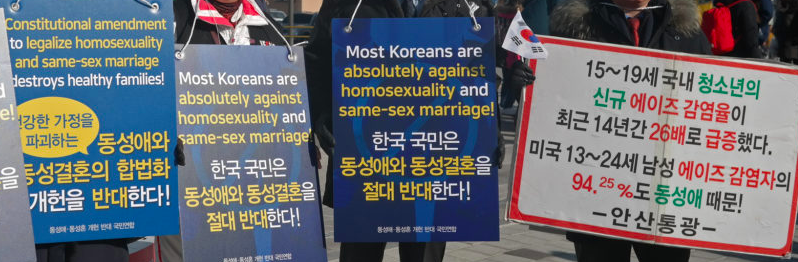 Picture 1: White sign on the right reads: Over the past 14 years, the rate of new AIDS infections among Korean teenagers aged 15-19, has gotten 26 times higher. Homosexuality has caused 94.25% of male AIDS infections in the United States among the age group of 13–24-year-olds.
The above photograph was taken by Jisoo Hong in February 2018, at 강릉역/Gangneun Station which functioned as a port to several venues of the 2018 Winter Olympic Games (Hong 2018). In the photo we can see four protesters standing with signs that promote homophobia and link homosexuality with AIDS. The protesters justify their intolerance of sexual minorities with the logic that homosexuality spreads AIDS and that it ‘destroys healthy families’. In its simplest form, their argument can be summarised as ‘homosexuality = AIDS = destruction of Korea’. Of course, the use of the word ‘healthy’ does not merely refer to HIV/AIDS but also frames homosexuality itself as a disease. The photograph hereby succinctly summarises the way in which Korean public discourses about HIV/AIDS is inseparably intertwined with the discourses surrounding homosexuality  (Young 2019; Segura 2014; 조병희/Cho, B. & 손애리/Sohn, A. 2018). Due to this link, I rely on two strands of thought to formulate a theoretical framework through which to approach, understand, interrogate and examine HIV/AIDS related discrimination and oppression in Korean society, namely sociology of stigma and queer theory. Through this chapter I provide a brief introduction to the Korean context of homosexuality and familiarise you with the theoretical foundations of stigma and queer. I explain why and how I constitute the combination of sociology of stigma and queer theory as a framework through which to examine HIV/AIDS related discrimination and offer you the tools to critically examine these choices. By the end of the chapter, I propose that instead of understanding HIV/AIDS stigma as a mark or a label assigned to individuals through social interaction, we should conceptualise stigma – as proposed in in different ways by multiple scholars before me (see for example Parker and Aggleton 2003; Link and Phelan 2014; Tyler 2020) – as a social structure constructed and maintained by power and the powerful. By conceptualising stigma this way, we are able to examine it through theories and perspectives that were developed precisely for societal critique, such as queer theory. Part 1: StigmaStigmaNoun: A mark made upon the skin by burning with a hot iron (rarely, by cutting or pricking), as a token of infamy or subjection; a brand. Also fig.Figuratively: A mark of disgrace or infamy; a sign of severe censure or condemnation, regarded as impressed on a person or thing.Abridged from the Oxford English Dictionary, 2019.Snapshot of Life: Homo HillThe nick name of 이태원/Itaewon’s Homo Hill is delightfully descriptive. A steep sloped alley fit for one car at a time is tactically on the “wrong side”, or opposite to the “straight side”, of Itaewon’s main road. Homo Hill is tucked at the back, surrounded by ‘Trans Bars’, within which “mostly straight-identifying gentlemen” can enjoy the company of mostly transgender waitresses. On the Hill itself, for the hundred meters the alley extends, a handful of gay bars and pubs open their doors for an annually growing number of customers. At the very top, one finds Miracle, the only space considered to be “for lesbians”, though men are allowed. If the girls want to have fun without the opposite sex, they have to travel eight kilometres west, to 홍대/Hongdae, where women exclusive spaces have mostly concentrated.  	Homo Hill occupies a small space in Itaewon, which historically has been considered Seoul’s space for foreigners due to its close proximity to a US Army Base. If one so wishes, it is still possible to walk from the Itaewon metro station to the border of US soil in under ten minutes. This has been the case for decades, but will soon change as the base, a 630-acre installation, is relocating to Camp Humphreys in 평택/Pyeongtaek, a city south of 서울/Seoul.  	Tom is a Saturday regular at Homo Hill and enjoys its night-time buzz. “Weekdays its dead, because there’s mainly just clubs here, and people come just to find a fuck.” In the past I regularly got taken aback by Tom’s straight forwardness but have slowly gotten accustomed to it during our friendship. “For drinking and friends, its 종로/Jongno. I don’t get why anyone would come to Itaewon for that.” 	Tom’s perspective is not one of a kind but should probably be taken with a grain of salt. He does, after all, have a lot of friends on the Hill with him. Among his friends Tom is the only one that is HIV positive – that he knows of. “We’re required to wear a condom, not a sign that says beware of the dog.” Tom’s comment has cultural significance as calling someone a dog in Korea registers somewhere on the same line of insults as calling someone a son of a bitch. He is also right, by law he is required to wear a condom if he engages in sex that involves another person.  	“I’m here, like any other PL”, Tom pauses and takes a sip of his drink before adding through laughter, “despite of the crazy Christians.” He excuses himself to chat up a man with a red Adidas hoodie. The likelihood of Tom revealing his seropositive status to the stranger before sex is next to none. “I wouldn’t tell them about my antibiotics for an ear infection, why should I tell them about my antiretrovirals?” I laugh at the comment. On Homo Hill, the assumption that the majority of the men have never taken a voluntary HIV-test is not too far-fetched and therefore, having unprotected sex with undetectable Tom is actually the safer bet against choosing a stranger who does not know their status. That does not mean that people would not flinch at the thought of sleeping with Tom. Quite the opposite. “It’s harder to find someone as a PL. Everybody knows that.”  Sociology of Stigma When it comes to the study of stigma, it is difficult to avoid Erving Goffman. His highly cited Stigma: Notes on the Management of Spoiled Identity (1986[1963]) has functioned as a springboard for a large corpus of academic inquiry on stigmatisation and consequentially, Goffman is often described as the pioneer for the scholarship of stigma (Hinshaw 2009; Hannem and Bruckert 2012). Goffman defined stigma as an ‘attribute that is deeply discrediting’, but not an inherent quality of a person (1986, 12). Rather, he posited stigma as a ‘special kind of relationship between attribute and stereotype’ (1986, 13), or a perspective which is generated in social contexts through social interaction (Tyler and Slater 2018). This particular focus on social interaction can be explained by Goffman’s background and scholarly focus on symbolic interactionism, which focuses on ‘producing micro-level studies of social interactions, and examining how meanings are produced (modified, challenged and transformed) in everyday contexts’ (Tyler and Slater 2018, 729). As a result, the majority of studies that investigate or seek to understand social stigma focus on micro-analysis (Link and Phelan 2001; Tyler and Slater 2018). This individualistic focus has of course sparked some well-deserved critiques. Goffman’s critics have noted that by concentrating on micro-level social interactions, theorists of stigma have failed to appropriately address the ‘political economy of stigmatisation’, referring to the ways in which ‘stigma is used by individuals, communities and the state to produce and reproduce social inequality’ (Parker and Aggleton 2003, 17). Further, Paul Hunt (1966) has specifically argued that stigma should not be theorised from the perspective of ‘the normals’, but from the perspective of the oppressed. By ‘the normals’ Hunt refers to Goffman’s understanding of ‘normal people’ which is defined according to the general identity-values of the 1960s America, measured singularly in terms of heterosexual able-bodied white maleness (Tyler 2018) which leaves out individuals who ‘depart negatively from the particular expectations’; meaning, people of colour, noncompliant women, disabled people, ‘mad’ people as well as sexual minorities (Goffman 1986, 12-15). Therefore, in order conceptualise stigma as something more than a mark, a label or an attribute imposed onto individuals, and in order to move beyond Goffman, I adopt Hunt’s Stigma 2.0 (Schweik’s (2014) term, not mine) as a starting point. Stigma 2.0Paul Hunt’s Stigma: The Experience of Disability was published in 1966. According to Imogen Tyler (2018, 753), the collection reads as a thinly veiled critique of Goffman, which is succinctly summarised by Hunt’s main argument that ‘stigma should not be theorised from the perspective of ‘normals’ but from ‘the uncomfortable, subversive position of the stigmatised’ (Hunt 1966, 159). In his personal essay, A Critical Condition, Hunt (1966) revisits the concept of stigma and notes that while stigma is often described as a ‘mark’ attached to a person, the ‘mark of disabled people's social position is that they tend to ‘challenge’ in their relations with ordinary society’ (Hunt 1966, 146). By this Hunt means that disabled people challenge the ‘normal’, able-bodied society, in five different ways: by ‘being unfortunate’ (and thereby challenging the belief that a person's worth depends upon his good fortune); by ‘being useless’ (and thereby challenging the idea that ‘work in the everyday sense of the word is the most important or only contribution anyone can make’) […]; by ‘being different’ (and thereby challenging the goal and principle of normality) […]; by ‘being oppressed’ (and modeling within every social group how to define oppression); and finally, by ‘being sick’ (and hereby showing what an ‘unwelcome reality’ means) (Hunt 1966, abridged from Schweik 2014).Hunt hereby argues that people are stigmatised when they challenge the society around them and make people uncomfortable by breaking or transgressing social norms. Through his work, Hunt recognised the knowledge of the people who are oppressed or stigmatised and placed it, and the people, at the centre of his work. In other words, decades before the development of the term by Ashwood et al. (2014), he approached knowledge production from the ground up and emphasised the indispensable importance of ‘grounded knowledge’; knowledge that is grounded in individuals’ personal experiences, and other people’s experiences of a similar situation. This makes sense, as Hunt’s understanding and conceptualisation of stigma was informed by the US Civil Rights movement. In his essay, Hunt (1966, 153) writes: ‘injustice and brutality suffered by so many because of racial tension makes our troubles as disabled people look very small’, the dehumanisation of disabled people ‘stirs in me a little of the same anger’ which ‘James Baldwin reveals in The Fire Next Time’. Through his argument, Hunt therefore recognises and calls out the relationship between stigma and segregation, and actively refuses a conclusion that segregation or any other type of societal oppression should go unchallenged; that stigmatised or oppressed individuals should somehow accept their situation and subordinate position in the societal order. What is therefore present in Hunt’s understanding of stigma, is the conceptualisation of ‘stigma as a pivotal force in […] social segregation’ (Tyler 2018); a force that ‘feeds upon, strengthens and reproduces existing inequalities of class, race, gender and sexuality’ (Parker and Aggleton 2003, 13). Through his conceptualisation, Hunt deliberately posits stigma as a challenge, but not as a challenge for the stigmatised, but for the society at large: Naturally we want to get away from and forget the sickness, depression, pain, loneliness and poverty of which we see probably more than our share. But if we deny our special relation to the dark in this way, we shall have to cease to recognize the most important asset disabled people have in society—the uncomfortable, subversive position from which we act as a living reproach to any scale of values that puts attributes or possessions before the person. (Hunt 1966, 158-159).Turning to Hunt’s stigma 2.0 does not mean that I regard Goffman’s work as incorrect or useless. Relying on Hunt means merely that I approach stigma through a different paradigm. This is valuable, as engaging with a different paradigm holds potential for new understandings and counterarguments to the already established ideas and theories. For a concrete example of this, we can visit Jason Orne’s Queers in the Line of Fire: Goffman’s Stigma Revisited (2013).In line with Hunt (1966), Orne’s starting point for the inquiry of stigma is the grounded knowledge of the stigmatised. For the study he interviewed 17 young queer adults, focusing on their coming out experiences. Orne argues that in relation to identity management and the negotiation of stigma, Goffman’s theory of stigma is insufficient to fully explain the strategies queer youth employ to negotiate hostility in their everyday lives. Orne explains that while Goffman’s theorisation of stigma does apply to some of his participants’ experiences, it explains only partially the ways in which they negotiate and resist stigma (Orne 2013, 240-247). To expand on this, he employs W. E. B. Du Bois’ (2006[1903]) concept of ‘double consciousness’ to demonstrate how marginalised people are simultaneously stigma resistant and aware of the stigmatising views of others, in order to safely negotiate potentially threatening social situations.I am bringing forth Orne’s study here as a justification and as an example of why engaging with different paradigms for the same concept is useful. Paradigm shifts have the potential to challenge our previous assumptions, to expand our understanding and knowledge, and presents us with an opportunity to generate a more wholesome picture of reality. Hereby, adopting Hunt’s approach to stigma means that I pay attention to questions related to how people living with HIV/AIDS in Seoul challenge the wider society around them:how do people living with HIV negotiate the potential label of ‘unfortunate’; are they considered ‘useless’ by wider society and if so, how is this label managed and negotiated;are people living with HIV considered ‘different’;are they ‘oppressed’; are they perceived as ‘sick’; and, finally, what do the answers to these questions mean and reveal in the wider context of HIV/AIDS stigma in Korea? Most of the concepts used by Hunt to describe how disabled people challenge the society around them do not immediately call for a more specific definition or framework. However, I previously quoted Susan Schweik (2014) to explain Hunt’s point about oppression and how disabled people challenge society ‘by ‘being oppressed’ (and modeling within every social group how to meet oppression)’. Here, Schweik emphasises the importance of finding a way to define what oppression means in a specific situation and how we can understand certain individuals as oppressed and others not as such, as similar to stigma, oppression is also contingent on context. In accordance with previous health and stigma related research in the discipline of sociology (see for example Thomas 2012; Scambler 2011; Bonnington and Rose 2014), I too adopt Iris Young’s ‘five faces’ to measure and understand oppression. Young (2011[1990]) does not aim to provide a full theory of oppression, but a model for practically determining whether specific social groups, and by extension individuals within those social groups, are oppressed. Iris Young (2011) outlines five modes of oppression: exploitation, marginalisation, powerlessness, cultural imperialism and violence. She emphasises that a social group does not need to meet each of the five modes in order to be considered oppressed, explaining: ‘Working-class people are exploited and powerless, for example, but if employed and white do not experience marginalization and violence. Gay men, on the other hand, are not qua gay exploited or powerless, but they experience severe cultural imperialism and violence’ (Young 2011, ebook). In developing her model, Young’s objective was to generate a framework which avoids the reductions and exclusions present in previous social theories of oppression. She explains that for example ‘Marxism’s reduction of all oppressions to class oppression leaves out much about the specific oppression of Blacks and women’ (Young 2011, ebook). In part two of this chapter, I provide a detailed discussion on exactly how ‘Koreans living with HIV’ as a social category fall under three, arguably four modes of Young’s model. This discussion happens later because in order for these modes to make sense, you will need to have some more familiarity with the Korean context. For now, it is enough to be merely aware that I consider Koreans living with HIV as an oppressed social group. My reason for taking issue with the definition and framework of oppression is due to its inherent link with stigma. In 2008, Phelan, Link and Dovidio theorised that social stigma is employed through three functions in society: to exploit and dominate, to enforce social norms and to avoid diseases. To rephrase their main argument, stigma is used as a tool for segregation, oppression and bodily security. These three functions of stigma seem correct in principle, but I want to re-think their placement of HIV/AIDS stigma under the function of ‘disease avoidance’. Let’s begin with the simplest of notions: HIV is a virus which gone untreated develops into acquired immunodeficiency syndrome. HIV/AIDS can therefore be categorised as a disease. It is then logical to place HIV/AIDS stigma under the function of ‘disease avoidance’. However, what makes HIV different from other contagious diseases such as tuberculosis is that HIV simultaneously falls under the ‘enforcing societal norms’ function. Unlike tuberculosis, HIV is inherently linked to a social behaviour, sex, and it is therefore subject to the policing of societal norms; what type of sex is perceived as ‘normal’ and what is considered ‘abnormal’ or ‘deviant’.This leaves us with contagious diseases such as HBV, a virus that virologically speaking utilises the same transmission routes as HIV (blood and other bodily fluids), is lethal if untreated and can similarly to HIV be categorised as a sexually transmitted disease. Without other factors in play and following the logic of Phelan et al. (2008), HIV and HBV should be equally ‘feared’ and ‘avoided’ by people. This, in turn should lead to a similar amount of societal discussion, social stigma and sociological interest towards HBV and HIV – which, you guessed it, is not the case. A quick search on Google scholar (done in May, 2020) reveals that “HIV stigma” relates to 244,000 research articles whereas “hepatitis B stigma” applies to only 35,200 articles. Further, HBV is less known by the general public overall (Khalid et al. 2013; Hyun et al. 2018). This makes sense as HBV was never branded by transnational media campaign as a ‘deadly, sexually transmitted disease’ despite the fact that it is. Additionally, unlike HIV, HBV’s discovery was not directly linked with sex, even less with what was at the time perceived as ‘deviant sex’. HBV, despite its undeniable connection to sex, never generated similar societal moral panic, disgust and judgement as HIV did at the wake of its discovery in the early 1980s America. As a result, while HBV is more prevalent in Korea than HIV – 0.01% of the Korean population live with HIV, while around 3% live with HBV (Cho et al. 2017) – HBV does not make news headlines, instigate political protests or become a topic in presidential debates. In short, different epidemiological histories and social contexts have fundamentally shaped how HBV and HIV have been dealt with (or not dealt with, as the case may be) by scientists, governments and the media, which, in turn, determines how people understand, imagine and treat people living with HBV or HIV. If this has not been convincing enough, there is one more reason to re-think the categorisation of HIV/AIDS stigma as ‘disease avoidance’.In their article, Phelan et al. (2008) rely on evolutionary psychology to make their argument and employ the notion that people are inherently, evolutionally coded to avoid individuals that are infected, sick or defected, for the ‘protection of the species’. They argue that a disability or an illness, from evolutionary psychology perspective, can cause an inherent reaction of disgust which leads to avoidance and hereby also to stigmatisation. Yet, they do admit that this proposition should be considered provisional due to lack of empirical evidence. What is noticeable about this account is the rather limited understanding of disgust. Phelan et al. (2008) formulate their proposal relying on the assumption that only tangible things concretised through sensory experiences (such as a bad smell for example), can arise disgust. This is a conclusion that has been rejected by scholars of disgust. In Filth: Dirt, Disgust, and Modern Life (2005, x) William Cohen states that: People are denounced filthy when they are felt to be unassailably other, whether because perceived attributes of their identities repulse the onlooker or because physical aspects of their bodies (appearance, odor, decrepitude) do. Actions, behaviours, and ideas are filthy when they partake of the immoral, the inappropriate, the obscene, or the unaccountable – assessments that, whilst often experienced viscerally, are culturally constrained. All of these versions of filth have one thing in common: from the point of view of the one making the judgment, they serve to establish distinctions – ‘That is not me.’Admittedly, there is a distinction to be made between ‘natural’ (physiological) and ‘moral’ forms of disgust (Kolnai 2004 [1929]). However, it should also be recognised that while disgust is an emotion associated with an involuntary bodily function ‘moral disgust is often experienced, or retroactively understood as a natural response: anybody would find x as repulsive as I do.’ (Tyler 2013, 22). The function of disgust, whether physiological or moral, is therefore to create or at least attempt to create boundaries and distance (Tyler 2013). Given Phelan et al.’s (2008) lack of empirical evidence, it is unclear whether the type of disgust felt towards HIV/AIDS is grounded by evolutionary reasons, due to the ‘moral deficit’ of the people who were branded as the face of HIV/AIDS (men who have sex with men, sex workers and other ‘deviant’ sex practitioners), whether it is a combination of the two, or whether it is something else entirely. Phelan et al.’s (2008) account is scientifically inconclusive but seemingly interested in conceptualising stigma as an effective and natural response to avoid contagious diseases. Of course, this type of approach is not useful for work that aspires to dismantle stigma as, even if not necessarily intended as such, the framework can only be employed to justify HIV/AIDS stigmatisation rather than disrupting it. Further, Phelan et al’s account can also be dangerous as it frames HIV/AIDS stigmatisation as natural and reasonable behaviour, which in turn opens up an entirely new avenue to ‘weaponize stigma’ against people living with HIV/AIDS. Graham Scambler (2018) has discussed the idea of weaponization of stigma from the perspective of economical class structures and describes how in Britain the rich social elites have weaponised stigma for their individual financial gain.
Weaponization of Stigma Fellow #sociologists: tiny fraction of ‘top’ 1% - nationally, globally - own obscene amounts of capital & buy policies > further capital accumulation. Their ‘surfing’ of social structures like #class to the detriment of ‘the VERY many’ is in our faces. Stop looking elsewhere!!!– Graham Scambler, 10 January 2018, twitterIn the above tweet Graham Scambler does not explicitly spell out stigma. Instead, he neatly summarises an argument – which he has also maintained elsewhere (see Scambler and Scambler 2013; 2015; Scambler 2018) – that neoliberalism sustains financial capitalism and hereby produces oppression. This is important, because it means that we should not understand stigma as independent from the social structures of power.In Heaping blame on shame: ‘Weaponising stigma’ for neoliberal times (2018) Graham Scambler argues that if our ultimate objective is to bring about social change that is informed and concerned of the plight of disadvantaged groups, there has to be a shift away from neoliberal ideology. Scambler’s argument relies on the notion that power, and specifically economic power, generates one of the pivotal mechanisms that produces stigma. He explains that ‘[…] regimes of capital accumulation (involving relations of class) and […] their concomitant modes of regulation (involving relations of command)’ tend towards income and wealth inequalities (2018, 768). This has led to an exploitative class and oppressive command relations as ‘members of the capitalist executive, most especially the capital monopolists, together with their co-optees and allies in the new and old middle classes, use capital to buy sufficient (state or command) power to prioritise polices that serve their interests in capital accumulation’ (Scambler 2018, 776). Within this asymmetry in the class/command dynamic, Scambler argues (2018), stigma is utilised to further subjugate the already oppressed. As evidence, Scambler (2018) offers an account of how during the Thatcher era in Britain (1979-1991), and additionally during the Cameron-led Coalition government post-2010, stigma was utilised to justify policies that would negatively impact the quality of life of people living with disabilities, while simultaneously making significant financial contributions for the ruling elite. This type of weaponization of stigma works, according to Scambler, by distorting the norms of shame and blame. Scambler posits that through media and public discourses ‘stigma (norms marking an ontological deficit, non-conformance or shame) has been redefined as deviance (norms marking a moral deficit, non-compliance or blame)’ (2018, 777). To elaborate, by redefining stigma as deviance, it is possible to justify stigmatisation of the disadvantaged and the oppressed as the process itself re-labels people who are different (non-conforming to social norms) as rule breakers (non-compliant to social norms). ‘Non-conforming’ and ‘different’ have a completely different echo and are attached to a completely different set of further associations than ‘non-compliant’ and ‘rule-breaking’. A person cannot necessarily be blamed for being different from others, but they can be blamed for breaking rules and as Trevor Hoppe has noted (2018, ebook), calls to ‘blame someone for their actions are nearly invariably followed by calls for their punishment’. In other words, through the weaponization of stigma disadvantaged and oppressed social groups and individuals are re-framed as responsible for their own demise. In order to explain how this re-framing manifests in society, I turn to Imogen Tyler’s (2013) theory of social abjection.
Social AbjectionIn Revolting Subjects: Social Abjection and Resistance in Neoliberal Britain (2013) Imogen Tyler forms a theory of social abjection as ‘a form of power, subjugation and resistance’ by focusing on the states of being (human life) as well as the states of belonging (political life) (Tyler 2013, 4). Tyler is concerned about how states (of both kinds) are made and unmade, as well as how to engage with and intervene in the processes of making and unmaking. As a starting point, Tyler relies on Julia Kristeva’s (1982) psychoanalytic account of abjection (the state of being cast off), which is built from the psychoanalytic theories of Sigmund Freud and Jacques Lacan. Kristeva (1982) formulates abjection as a process through which an individual separates one’s sense of self from something that threatens one’s sense of being, tying it particularly in all that is ‘repulsive and fascinating about bodies and, in particular, those aspects of bodily experience that unsettle bodily integrity: death, decay, fluids, orifices, sex, defecation, vomiting, illness, menstruation, pregnancy and childbirth’ (Tyler 2013, 27). Abjection, for Kristeva, is the process within which individuals attempt to distance themselves from anything that disgusts them, anything that threatens their ‘hygienic fantasy of a clean, whole and proper self through the performative enactment of self/other and self/object distinctions’ (Tyler 2013, 28). In a sense, then, Kristeva’s abjection is ‘spatializing’, as the individual in question aspires to set a boundary between themselves and the object (a thing or a person) in question whom/which is the perceived cause of disgust (Tyler 2013). While Kristeva’s account is tied to bodies and existence, she also notes that true abjection is not experienced due to the lack of ‘cleanliness or health […], but that which disturbs identity, system, and order’ (Kristeva 1982, 4). In this way, abjection is the constant ongoing process of making and unmaking both psychological as well as material boundaries of an individual. Kristeva’s account is compelling and consequently widely adopted. Conversely, however, Tyler concentrates on what is absent from Kristeva’s account, namely, the engagement with ‘what it means to be (made) abject’ (Tyler 2013, 28). Tyler redefines Kristeva’s account of abjection for a political and critical purposes in two significant ways. Firstly, by turning it ‘against itself’ and exposing the colonial, the xenophobic and the abjecting qualities of Kristeva’s account (Tyler 2013, 35). Simultaneously Tyler retains the ways in which Kristeva’s abjection enables us to think the practices of a subject and state formation together. For this, Tyler draws from Bataille (1993[1934]), who argued that ‘abjection is the imperative force of sovereignty, a founding exclusion which constitutes a part of the population as moral outcasts: ‘represented from the outside with disgust as the dregs of the people, populace and gutter’’ (Bataille 1993[1934], 9). By utilising Bataille, Tyler (2013, 20) is able to conclude that similarly to individuals in Kristeva’s account, nation-states produce waste populations, or stigmatised social groups, through a process of inclusion and exclusion ‘in order to constitute the boundaries of the state and to legitimize the prevailing order of power’. Tyler is therefore equally concerned about the macro (states of belonging) and the micro (states of being) and brings the two together by showing how abjection is employed on both levels to generate othering. The potential and opportunity to challenge the status quo, to resist oppression and violent othering, paradoxically lies in the process of social abjection itself. Drawing from Stallybrass and White (1986) along with Bataille (Bataille 1993[1934]), Tyler notes that stigmatised social groups are actually included through their exclusion. This is because in order for one to be excluded, one has to be one, considered to exist, and two, to be considered to transgress a social norm as without transgression there would not be need for exclusion. For Tyler, then, ‘abjection describes ‘the inability to assure with sufficient force the imperative act of excluding abject things’ (which constitutes the foundations of collective existence)” (2013, 20, citing Bataille, 1993[1934], 10). Effectively, as abjection as a process is not complete, oppressed social groups and communities become aware of their marginalisation and start to resist these processes of social exclusion and dehumanisation. The second way in which Tyler redefines, or twists, Kristeva’s abjection, is by juxtaposing its psychoanalytic ‘laws’ with Judith Butler’s (2004) conceptualisation of ‘norms’. For Butler, ‘while psychoanalytic laws might operate as normalizing principles that govern psychic life and ‘the social intelligibility of action’, they are not immutable or ahistorical facts, but are sedimentations of existing social practices’ (Tyler 2013, 36). This means that if psychoanalysis, and therefore psychoanalytic laws, are understood to be shaped by material social relations, it is possible to ‘ascertain the performative force of psychoanalytic laws as forms of ‘truth’ that are in actuality historically contingent norms’ (Tyler 2013, 36). This redefinition is crucial for Tyler’s argument, as it generates space for abjection to be considered as lived and as contestable – as ‘a norm’ rather than ‘a law’, which, in turn, allows Tyler ‘to examine the ways in which abjection is invoked or employed in the service of other norms and ideals, be they norms of gender, social class, citizenship [or of] national belonging’ (Tyler 2013, 37). By moving beyond the framework of ‘disease avoidance’/‘enforcing social norms’-dichotomy, social abjection as a theoretical resource offers us a new way of approaching and conceptualising HIV/AIDS stigma. Not only does it allow us to concentrate on micro and macro aspects of stigma simultaneously, but it additionally enables us to include different conceptualisations of disgust that are at play. Further, it is precisely Tyler’s redefinitions of Kristeva’s abjection that enables us to interrogate and challenge the societal structures that produce stigma, making it possible to centre the voices of people who ‘repeatedly find [themselves] the object of the other’s violent objectifying disgust’ (Tyler 2013, 4).Concluding Part 1Above, I have introduced you to a framework through which to conceptualise HIV/AIDS stigma in Korea. To briefly summarise, I rely on Hunt’s Stigma 2.0, Scambler’s weaponisation of stigma as well as Tyler’s social abjection as theoretical tools to interrogate and understand HIV and AIDS related discrimination and oppression in Korea. For clarification it is worth noting that I do not concern myself with the question whether HIV/AIDS related stigmatisation exists in Korea. It does. Neither do I attempt to measure stigma or its magnitude accordingly to any specific pre-determined standard. Rather, I focus on shedding some light on some of the reasons why HIV/AIDS stigma is currently present and prevalent in Korean society. In order to do that, we should have some grounding knowledge on the current political climate related to sexual and gender minorities as well as their history in Korea. Part 2: Homosexuality in South KoreaPersonally, I am opposed to homosexuality. 
And politically, I do not think we should accept it. - Chairman 황교안/Hwang Kyo-Ahn, Liberty Korea Party, 2019. 
(허핑턴포스트코리아 / Huffington Post Korea 2019a).

Snapshot of Life: Seoul Queer Culture Festival (SQCF) 2018 
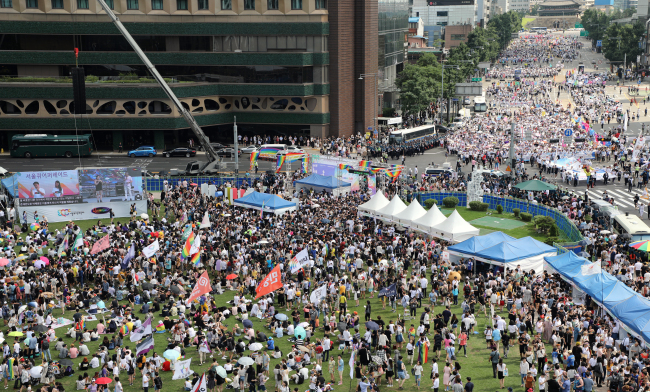 Picture 2:  A thin blue fence separates the attendants of SQCF 2018 and the simultaneous ‘anti-homosexuality’ protesters dressed in white in the top right corner). Photo sent to me through a group chat application and I have no knowledge of the identity of the photographer. 
In the burning July sun, I regret my decision to wear black to Seoul’s Queer Culture Festival 2018. I grab my friend’s hand not to lose them in the crowd, but they immediately shake me off. “Too hot, too hot,” they whine in quiet complaint as we slowly thread towards the Seoul Plaza entrance. “I think it’s at the other side,” they murmur before coming to a sudden stop. I bump into them and apologise for stepping on someone’s toes. Someone does not reply, but their piercing eyes drill into me, full of disapproval. Someone is dressed in all white and is wearing a surgical mask with a pink NO! -sticker, holding a sign that reads: ‘Homosexuality is a sin’. Someone is not alone but has formed an impenetrable line of someones to block our way. I want to turn around. The crowd of someones makes me feel uncomfortable and a little scared. My friend, however, lacks any indication that there is a someone in front of us. For them, someone is invisible. “Oh, there!” they exclaim brightly and point. About thirty meters forwards there is a gap between someones. A gap physically kept open by three tall police officers. My friend starts happily bouncing towards the opening, pastel-coloured trans-flags on their cheeks rising higher as their excited grin widens. In less than a minute, but what feels like forever, we make our way into Seoul Plaza. My friend turns and grabs my wrist excitedly. “Let’s dance!” they exclaim and start dragging me closer to the stage, into the unevenly bouncing, chippering crowd. (Amended fieldwork diary, July 2018)Short but Relevant History: “In Korea homosexuality is a taboo.”Seoul Queer Culture Festival (SQCF) 2018, gathered approximately 120,000 attendees (SQCF 2019). This was a record number since the start of the festival in 2000. A year prior, the official booklet for the 2017 SQCF included a map of gay and queer friendly bars. For the district of 종로/Jongno alone, the booklet listed 107 different locations (SQCF 2017). In January 2019, the 11th Sexual Minority Human Rights Forum took place at Seoul National University. The forum consisted of 94 presentations and workshops about Korean queer issues lead by scholars, activists, independent researchers and post-graduate students (퀴어포럼/Queer Forum 2019). As I am writing this, the Korea Queer Archive stores 206 masters and doctorate dissertations related to queer topics in a variety of disciplines (한국퀴어아카이브/Korea Queer Archive 2019). Yet, while no longer common, it is not unheard of for Koreans to insist that homosexuality ‘does not exist’ in Korea (Kim and Hahn 2006): Mrs. Kim is a Korean language instructor at a reputable Korean university. She is in her mid-40s and has lived her entire life in Seoul. When she heard about my research, she seemed genuinely surprised and asked, concerned: “But how can you study AIDS in Korea? There are not many gay people here.” I never quite managed to convince her that sexual minorities exist everywhere. (Amended fieldwork diary, September 2018)Gahyun Young (2018) has been measuring Koreans’ attitudes towards homosexuality since 1994. He argues that while there is a general trend towards greater acceptance, the process is slow. In 2019, the Korea Institute of Public Administration reported that the percentage of Koreans opposing homosexuality in 2018 was 49% (The Korea Herald 2019). The statistics hereby indicate that while Koreans in general are becoming more accepting of sexual minorities, from the perspective of the minority individuals, half of the nation is against your existence. Conservative Korean Christians often justify this belief through a rhetoric which indicates that their efforts are for the protection of family and the Korean nation (Kim, N. 2016; Koo 2014; 조병희/Cho, B. & 손애리/Sohn, A. 2018), which functions as an extension of the Korean민족/minjok -ideology.Minjok as a concept does not have a perfect accurate English equivalent. It has been translated into nation, people, ethnic group, race, and race-nation depending on context (Shin, G. 2006). What the concept describes is the belief that Koreans as people form a one unified nation, race and/or ethnic group through bloodline and inherent, distinct culture (Shin, G. 2006). This belief, sometimes referred to as ethnic nationalism, is still prevalent in contemporary Korea (Shin, G. 2006; Myers 2010) and while its heteronormativity is grounded in neo-Confucian philosophy, it is additionally re-appropriated and re-enforced by conservative Protestant Christianity (Kim 2017; Kim, N. 2016).Homosexuality and Neo-Confucianism In Curative Violence: Rehabilitating Disability, Gender, and Sexuality in Modern Korea (2017) Eunjung Kim investigates the oppression and gendered violence experienced by people living with disabilities. She posits curative violence as an extension to Judith Butler’s efforts to expose ‘normative violence’ by unveiling the ‘significance of transactions between subjects and the institutions that gain power through their ability to normalize certain bodies’ (Kim 2017, 15). Kim argues that one of the ways in which bodies are policed in Korean society is through expected heteronormativity and gender conformity, both of which stem from neo-Confucian philosophy and principles (Kim 2017). During the 조선/Joseon dynasty (1392-1897) Korea was governed from a neo-Confucian vantage point which constructed bodies as manifestations of moral quality (Kim 2017). This philosophical perspective constructed and maintained a notion of an ‘incomplete human being’ or ‘a half person’ as opposed to a ‘complete, moral person; adults’, in effect hierarchising bodies based on a perceived moral status (Kim 2017, 25-28). Through a detailed historical account, Kim notes that on top of conditions commonly understood as disabilities among adults also ‘intersexed persons, eunuchs, castrated men, homosexual persons [and] impotent men, […] appear in the royal records […] as ‘bizarre’ and ‘ominous’’ (2017, 26). These individuals were thereby constructed as the Other, as the nonhuman, because they transgressed the category of ‘proper personhood’ by failing to live ‘up to a human’s role’, referring to the act of procreation that occurs between a ‘complete, morally intact’ man and woman (Kim 2017, 27). Kim (2017) offers an example on how non-normative sexualities as well as gender-different individuals were constructed as nonhuman by introducing a record that appears in The Annals of the Joseon Dynasty (1462). Kim re-interprets a case of an intersex person, Sabangji, who lived as a woman and allegedly had an affair with a widowed daughter of a high official. Having such an affair was a crime and when Sabangji was prosecuted, she was first declared a ‘sick person’ due to her biologically intersex, gender-ambiguous body. However, after further consultation with royal officials, who insisted that the moral principle in the universe is yin and yang (translating to woman and man) King Sejo redefined Sabangji as ‘not of the human species’ and exiled her. Sabangji’s fate illustrates how neo-Confucian philosophy, specifically in relation to heteronormativity and gender as a binary system, was utilised to police the category of ‘humanness’ in Joseon Korea. Kim further argues that the concept of ‘incomplete humanness’ can easily fall into ‘nonhumanness’ when ‘combined with gender and sexual transgression, thereby providing grounds for denying individuals a place in society’; a gendered moral judgement that has become an aspect of Korean culture and persist to modern day (2017, 27-28). Nami Kim (2016) and 시우/Siu (2018) have both identified aspects of this rhetoric in relation to sexual and gender minorities in the discourses of the Korean Protestant Right.Homosexuality and the Korean Protestant RightIn The Gendered Politics of The Korean Protestant Right (2016, ix), Nami Kim defines the Korean Protestant Right as a ‘subset of Korean Protestant Christianity that combines conservative evangelical/fundamentalist theology with social and political conservatism, [and] is a unified social and political force’. Through the book, Kim argues that the Protestant Right is the main force and actor that prevents Korean sexual and gender minorities from achieving social justice and equality. The Protestant Right’s stance on homosexuality is simultaneously the same and also different from other Korean conservative/fundamentalist Christian groups’ anti-homosexuality stance (Kim, N. 2016). In addition to categorising homosexuality as a sin and a ‘rebellion against God’s creation order’ it holds homosexuality as the root cause for AIDS and as a serious challenge to family values (Kim, N. 2016, 83). For example, the Christian Council of Korea, which is the largest Protestant Christian alliance with over 69 denominations and through them over 12 million members, maintains that homosexual conduct ‘is the number one cause of the [Korean] AIDS rate’ (Kim, N. 2016, 88-89). Therefore, to promote their anti-homosexuality agenda in order to save Korea from AIDS, the Protestant Right engages in practices that rely on and promote Korean hegemonic masculinity. By hegemonic masculinity Kim refers to Seungsook Moon’s (2002) argument that South Korea’s neo-Confucian past is an insufficient root-cause on its own to fully explain Korea’s modern gender hierarchy. Rather, Moon argues, it is the production of hegemonic masculinity that re-enforces and reconfigures gender hierarchies that produce modern Korean patriarchy. For Moon, Korean hegemonic masculinity consists of three components: ‘the ability to provide for the family, military service, and distance from daily reproductive labour’ (2002, 84). According to Kim, the first component which constructs Korean men as the sole possible leaders for a family, justifies ‘men’s authority as the head of the domestic sphere, as well as male dominance in the larger South Korean society’ (2016, 21). Drawing from Moon, Nami Kim further argues that while the gendered division of labour is not distinctive to Korea, it has become normative through the enforcement of Korean Family Law between 1960-90, which legally granted all married men the headship of their ‘household by conferring the husband’s authority over his subordinates based on his role as the family breadwinner’ (2016, 22). What is noteworthy and relevant here, is that both Seungsook Moon (2002) and Nami Kim (2016) maintain that this type of masculinity is accepted as the normative way of being a ‘real’ man in Korean society, indicating that other ways of being a man, or doing masculinity, are not considered acceptable. In the practices of everyday life, such hegemonic masculinity constructs men that transgress social norms, for example by being un-married, by earning less than their wife, having failed to complete military service or simply by choosing to take part in domestic labour, as ‘not real men’. Consequently, on the other side of the coin, if women do not marry, happen to earn more than their husbands, fail to produce children or do not want to look after their families, they are not ‘real women’ as they fail to fill in the roles assigned to them through this binary system. This has consequences for sexual minorities and for men living with HIV as people that live with a same-sex partner cannot legally marry, cannot form families through adoption or surrogacy, and must either take part in domestic labour, which is considered ‘emasculating’ for men, or become the family breadwinner, which is considered ‘defeminising’ for women. Further, people living with HIV are not accepted into military service, meaning that some men within the community of sexual minorities fail to check any of the boxes required to be considered a ‘real man’.According to Nami Kim (2016), the Protestant Right is invested in enforcing Korean hegemonic masculinity for two particular reasons. Firstly, it coincides with their perceived Christian values of a ‘kyriarchal church and other social institutions that operate on gender binarism and gender hierarchy in relation to other modalities of power, such as class, race, ethnicity, and sexuality’ (Kim, N. 2016, 26). Secondly, it feeds into the rhetoric where Korean heterosexual men are considered ‘‘superior’ to that of the ‘other’ men who are marked as ‘different’ based on religion, class, ethnicity, race, sexuality and legal status’ (Kim, N. 2016, 28). In short, sustaining hegemonic masculinity maintains the power structures where ‘morally intact, complete men’, in Korean Protestant Christian as well as in neo-Confucian sense, remain as the ultimate authority as the heads of the family, society and the state. Homophobia as OppressionSnapshot of Life: Love is Plus
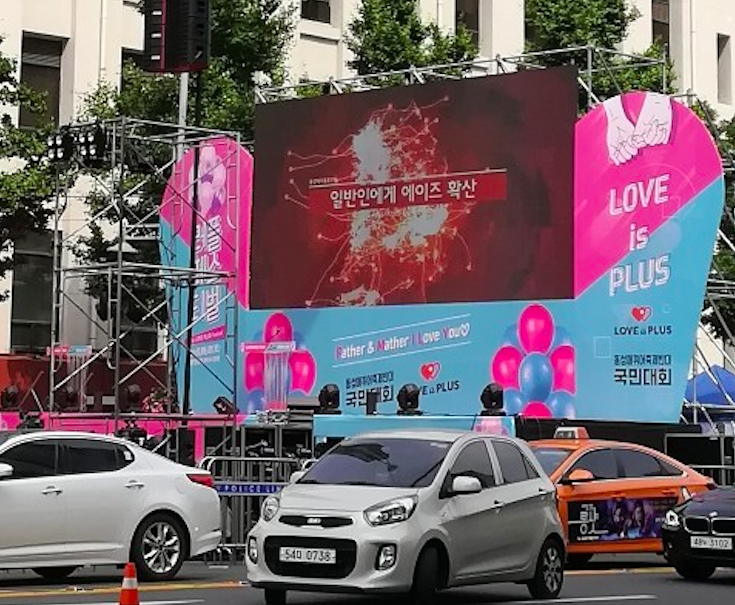 Picture 3: Love is Plus festival main stage. "[Homosexuality] spreads AIDS into the general public". Photo taken by me, 1 June 2019.When I talk about homophobia as oppression, I am often asked to be specific. It is suggested that I should be careful not to brand any particular social groups as homophobic, and that I should provide clear, detailed evidence on who has said and what. I am not to generalise. Not all Christians. Not all politicians. Not all men. I was thinking of these demands as I walked through the 러플페스티벌/Love is Plus-festival, held less than 30 meters away from the main entrance of the 2019 Seoul Queer Culture Festival. As I walked, I counted 47 booths. All were set up to promote the organisers’ and participants’ 동성애반대/anti-homosexuality -agenda. There were university student societies, research centres, association of concerned citizens, churches, Korea Liberty Party political booths and multiple different associations dedicated for the promotion of ‘healthy Korean families’. I encountered people of all ages. Children. Senior citizens. Young adults. Several advocates approached me with ‘educational’ comic books meant for teenagers. I was handed free information leaflets and Love is Plus-items, pins, fans, whistles. People approached me politely, always smiling kindly.At times, it was impossible to move through the masses. So, I just followed the flow. On one occasion, I was handed a water bottle with a ‘Better than Queer’ slogan on it. Twenty meters later, I stopped to talk to a group of middle-aged ladies at a booth for a Christian University. I wanted to take a picture of their ‘Homosexuality, Same-sex Marriage = Sexual perversion, AIDS’ banner. They told me that they were excited to have a good time later, at the Love is Plus march. They had brought small electric fans for the occasion. “Last year was so hot,” one of them explained. “This year we are prepared!”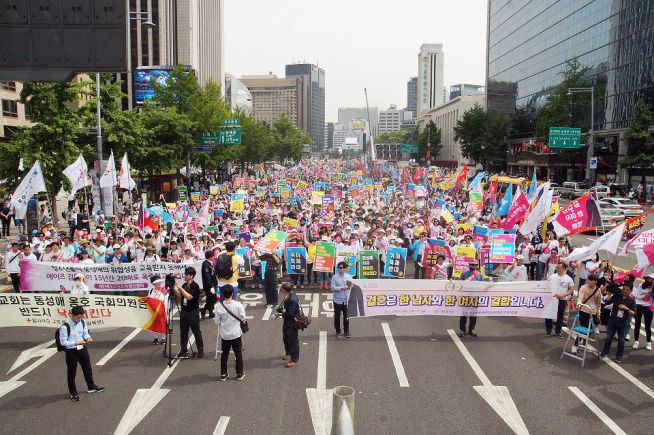 Picture 4: Love is Plus march, 1 June 2019. Photo published in 크리스천투데이/Christian Today (김신의/Kim, S. 2019), copyright 김신의/Kim Sin-Ui. In the front, left you can see a pink wide banner, stating that because of homosexuality, the Korean AIDS rate is 20 times higher than 15 years ago.When I finally managed to get out from the Love is Plus crowds, I noticed a group of teenagers with rainbow accessories on them. They were discussing whether to walk through the festival, or to go around it: “Let’s walk to 종각/Jonggak and take the metro to 시청/City Hall, then take exit six.” “Can’t we just go around? I don’t want to walk all the way back.” I did not stay for the full conversation or volunteer the knowledge that there was no way around; to enter SQCF 2019, you had to walk through anti-homosexuality protesters. Admittedly, the smallest crowd of them would be at exit six of City Hall which due to its geographical location was patrolled by numerous police officers that kept people moving in order to prevent traffic accidents.I am not to generalise. Not all Christians are homophobic. Not all politicians are homophobic. Yet, at least in Korea, quite a few of them are. Personally, I am opposed to bigotry, and politically, I do not think we should accept it. (Amended fieldwork diary, June 2019).Approximately 30% of Koreans are Christian, out of which four out of five identify as Protestant (조병희/Cho, B. & 손애리/Sohn, A. 2018). Yet, the Protestant Right’s influence on Korean society is much greater than these numbers would suggest. Over the years, the coalition has become increasingly aggressive in it social and political engagement in order to consolidate its power internally among Christians and externally, influencing Korean society at large (Kim, N. 2016). Through persistent lobbying and vehement protesting the Protestant Right has obstructed all government attempts to introduce and implement a comprehensive anti-discrimination legislation. Different versions of a national anti-discrimination bill have been blocked in 2007, in 2010 and yet again in 2013 (Kim, N. 2016; 시우/Siu 2018). In 2014, the Protestant Right prevented the Seoul metropolitan government from enacting a human rights charter, which would have banned discrimination of sexual minorities in Seoul (Kim, N. 2016). In September 2018, it delayed the proceedings of 인천/Incheon Pride for five hours by forming human barriers. The hostile protest eventually escalated to physical attacks and verbal abuse against the community of sexual and gender minorities and when the festival organising committee sought justice by filing a complaint against the six leaders of 인천시기독교총연합회/The Christian Council of Incheon and 예수재단/Jesus Foundation, the Incheon district prosecutor dropped all charges due to ‘lack of evidence’ (심윤지/Sim, Y. 2019). One of the latest examples of the Protestant Rights’ wide spread power can be seen in Busan, where the city government rejected the proposed revisions to the ‘부산시 양성평등 기본조례/Basic Ordinance for Gender Equality in Busan’ on the grounds that more careful examination is needed to determine whether such revisions would be appropriate (연합뉴스/Yonhap News 2019).It has even been suggested (Myers 2019) that the current sitting president, 문재인/Moon Jae-in, lost his first bid for presidency against 박근혜/Park Geun-Hye in 2012 due to disagreements with the Protestant Right. Consequentially in 2017, during his presidential campaign and instead of promoting an anti-discrimination legislation for the protection of women, the disabled as well as racial, sexual and gender minorities, as he had done in 2012, President Moon announced on live television that he ‘opposes homosexuality’ and has no objectives to legalise same-sex marriage (JTBC뉴스/JCBT News 2017). At the time of writing, unlike his arguably more politically conservative predecessors, President Moon has yet to introduce an anti-discrimination legislation to his political agenda. It is therefore not too much of a reach to suggest that for Korean politicians, their relationship to/with the Protestant Right can be a career path altering negotiation. While there were multiple factors that led to President Moon’s victory in 2017, his newly found alliance with the Protestant Right undeniably worked for him, rather than against him as it had in the past.In short, The Protestant Right poses one of the most significant obstacles for Korean sexual and gender minorities to gain equal civic rights on state legislative level. Given this context, the undeniable power and influence of the Protestant Right and their unwavering position against homosexuality, we can begin to understand the framework through which in Korea homophobia is effectively transformed into a tool for social oppression in Korea, an oppression that particularly affect the lives of people living with HIV.Koreans living with HIV and OppressionIn part one I briefly introduced you to Iris Young’s five faces of oppression (2011). Here, I want to return to Young’s framework and demonstrate why and how people living with HIV are oppressed in Korea. In order to do this, I have to rely on some levels of ‘strategic essentialism’ (Spivak 2007) as Koreans living with HIV are a diverse group of individuals.Statistically speaking, a large majority of Koreans living with HIV are men (93.3%) (Choi et al. 2018) and due to the current data gaps along with the social stigma attached to homosexuality, it is impossible to say anything definite about their sexual orientation or behaviour. When statistical data is collected through epidemiological surveys by a trained nurse, the percentage of people who identify as gay or bisexual decreases in comparison to studies that are conducted anonymously through online surveys (신승배/Shin, S. 2011; 2015; Chang and Kim 2011; Choi et al. 2018). In addition, when it comes to qualitative studies the percentage of participants that identify as gay becomes the highest (한국HIV/AIDS감염인합회/Korean Network for PLHIVA 2017; 박영숙/Park, Y. & 오윤희/Oh, Y. 2005). It is therefore fair to suggest that a large majority of Koreans living with HIV are men who have sex with men (MSM). Due to the statistical data and the focus of my research, when I refer to ‘Koreans living with HIV’ as a category I am speaking of the Korean men who live with HIV and have sex with men. This of course excludes all women. It also excludes all strictly heterosexual men. During my fieldwork, among the people who disclosed it to me that they live with HIV, there was only one woman and two men who identified as strictly heterosexual. I have incorporated their positions and narratives into my study when they reveal something significant about HIV/AIDS stigma.  Koreans living with HIV stand at the intersection of three – arguably four – of the five modes of oppression outlined by Young (2011); cultural imperialism, powerlessness and violence (+ marginalisation). Cultural imperialism as a mode of oppression arises when a dominant group’s norms and practices are universalised; when their beliefs, attitudes and rules about what constitutes appropriate behaviour effectively construct other beliefs, attitudes and behaviours as deviant (Young 2011). In Korea, through neo-Confucian philosophy and conservative Christianity, heteronormativity has been fixed into the societal order and it effectively constructs sexual and gender minorities as deviant. Heteronormativity therefore functions as cultural imperialism, oppressing the Korean sexual and gender minorities community. What is more, due to the lack of proper anti-discrimination legislation that would protect the members of the community, their resistance against cultural imperialism is weak. The power and influence of the Protestant Right undermines the autonomy and capabilities of the community, leaving them powerless to transform their situation (Young 2011). Consequently, cultural imperialism and the power of the Protestant Right effectively leaves the Korean sexual and gender minority communities vulnerable to systematic violence through which they are hurt and humiliated, where their existence and civil as well as human rights are denied. Koreans living with HIV as a social category, hereby fall under the three modes of oppression. Arguably, the situation is even more dire, as Koreans living with HIV are a minority within a minority. The community of sexual and gender minorities itself is at times oppressive against people living with HIV and purposefully marginalises them by denying them employment in community owned businesses or by insisting that “it is because of them [people living with HIV] that the Christians hate us [the community]”. To summarise, HIV/AIDS related stigma in the Korean context can be understood as a type of by-product of the systematic and organised homophobic rhetoric promoted by the Korean Protestant Right. It is through the rhetoric of ‘homosexuality = AIDS’ that Korean anti-homosexuality advocates justify their homophobic perspective, and it is through the weaponisation of HIV/AIDS stigma that they are able to promote their oppressive agenda. Concluding Part 2Oppression and discrimination of sexual and gender minorities is not a modern phenomenon. What is relatively new in Korea, is the visible, unapologetic and organised activism for the recognition of their civil and human rights; some of which is concentrated on the rights of people living with HIV (임정섭/Lim, S. 2013; Henry 2018). Given the history and context, I was initially interested in whether the strong association of HIV/AIDS and homosexuality could be, or should be, broken in order to instigate fewer stigmatising attitudes towards people living with HIV in Korea. I was quick to learn that attempting to disassociate the two, as well as any attempt to erase or downplay the shared history of HIV and homosexuality, easily translates into and functions as form of violence against Korean sexual minorities. Here, I do not speak about symbolic violence, or violence as a form of injustice. Rather, I speak about the beliefs, rhetoric and discourse that translate into concrete actions and behaviours that physically, materially and economically harm, abuse and discriminate against sexual and gender minorities. These actions include, among others, acts that make it impossible for people to access health care, lead them to be verbally and physically abused, deny them housing or enable their occupational dismissals.Group-directed violence, which singling out a demographic group such as people living with HIV or sexual and gender minorities, is often institutionalised as well as systemic, and unfortunately, public institutions and social practices tolerate, enable and at times even encourage it (Young 2011). Self-evidently, such institutions and practises are unjust and need reforming. However, while the misconception of HIV/AIDS as a ‘gay related illness’ requires correction, it should not be done at the expense of the people who live with HIV and constitute themselves as a part of the community of sexual minorities. An act that erases or downplays the shared history of HIV/AIDS and homosexuality from societal discourse aspires to reframe HIV as ‘any other, normal’ illness. While this type or rhetoric can be well-intended, the narrative harms sexual minorities by implying that the lives and voices of people who live with HIV matter only if they are not ‘tarnished’ by other social markers that posit them as ‘sub-human’; categories such as sexual or gender minority status. Further, this type of rhetoric downplays the voices and the physical body count of individuals who have lost their lives to AIDS and who have fought against the societal oppression of people living with HIV, large number of whom are and have been sexual and gender minorities. In short, it is a fact that HIV affects the Korean community of sexual minorities and to pretend otherwise is malignant. I have hereby chosen to centralise the experiences of Korean sexual minority communities when it comes to examining the Korean context of HIV/AIDS stigma. This decision eventually led me to queer theory. Part 3: Queer Queer TheoryWhen I first envisioned this project, queer was not at its centre. I wanted to focus on stigma in order to find ways to combat it, to eradicate it. I soon learned that you cannot understand HIV/AIDS stigma in Korea without an in-depth engagement with the discourses surrounding homosexuality. Moreover, like research about women does not automatically equate a feminist perspective, centring the experiences of sexual and gender minorities does not equate a queer perspective. This forced me to take a step further and rather than merely centralising the Korean sexual minority communities and their experiences of stigma, I chose to approach HIV/AIDS stigma through the lens of queer theory. In February 1990, Teresa de Lauretis held a conference titled Queer Theory at the University of California, Santa Cruz (Halperin 2003). Despite that de Lauretis did not originate the term (for example see the works of Gloria Anzaldúa), this conference and the special issue that followed on Differences: A Journal of Feminist Cultural Studies, ‘Queer Theory: Lesbian and Gay Sexualities’, is often considered the beginning of queer theory (Barker and Scheele 2016). Queer theory emerged as a challenge to the ‘normal’ and the ‘normative’. It has roots in gay and lesbian studies but has developed a scholarship of its own. It functions as a tool for the questioning and intervening into “the inter-related processes of economic (dis)enrichment, social (dis)enhancement, and cultural (dis)empowerment among differentially-ranked and hierarchized forms of human life” (Henry 2018, 15). In a way, queer theory moves away from the way things are, in order to imagine and to reach for the counterhegemonic ways things could be (Madison 2011; Halberstam 2011; Muñoz 1999). Queer theory moves beyond the sites of gender and sexuality and into the realm of ontology by destabilising the notion of being itself (Case 1990, 2-3). The process of examining things through the lens of queer theory is an active undertaking and hereby requires a verb. Queer theory calls this action queering. Queering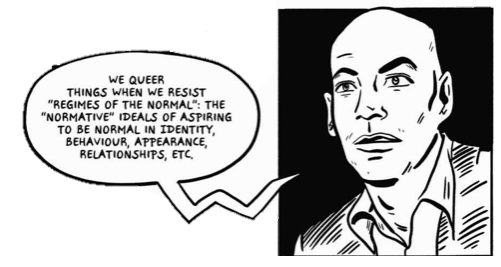 Michael Warner (1990) quoted in Barker and Scheele (2016, 15).In Feminism is Queer: The Intimate Connection Between Queer and Feminist Theory (2010) Mimi Marinucci describes queering through Judith Butler’s Gender Trouble (1990): Making gender trouble simply means directing attention toward rather than away from the limitations of existing categories, particularly the existing categories of gender, sex, and sexuality associated with the hegemonic binary. Thus, rather than attempting to resolve the dispute regarding gender-neutral language and gender-inclusive language, a meaningful third option is to use the problematic existing terminology, particularly when doing so is most likely to emphasize mismatches within the categories of gender, sex, and sexuality associated with the hegemonic binary. This can also be characterized as a ‘queering’ of the established binaries. (Marinucci 2010, 128)In Marinucci’s example, queering is a tool for the deconstruction of gender as a binary system in order to introduce other potential categories, or alternatively, to obviate gender as a category altogether. Queering functions similarly if applied elsewhere, as it is not limited to sexuality and gender related contexts or research. For example, academic practices can be queered: Queer perspectives also challenge imposed modern temporalities and geographies como las que determina el estado. In that sense, la reinvencion del tiempo cuir que propone Halberstam disrupts not only the temporality of the reproductive family but also the modern time/space of the western state (Viteri and Picq 2015, 7).The above extract is from María Viteri and Manuela Picq’s edited volume Queering Paradigms V: Queering Narratives of Modernity (2015). The book queers academic practices by firstly deconstructing the idea that academic knowledge should be presented in a format that is readily and easily accessible to monolingual readers, and secondly, by dismantling the hierarchy where English has become the academic language – a linguistic hierarchy grounded in colonialism (Altbach 2015). For a monolingual reader, Viteri’s and Picq’s book is only fifty percent comprehensible but for a bilingual English-Spanish speaker, the text poses no insurmountable difficulties. Queering therefore functions as a deconstruction device that achieves its goal as a critique of academic practices and colonialism only after it is adopted into practice. Yet, were we so inclined, it could be argued that writing in two different languages simultaneously excludes all monolingual readers, whereas writing only in English or in Spanish, would make the text accessible to both bilinguals as well as monolingual readers. Writing unilingually might therefore seem like the most accessible alternative. This holds true only until we consider the possibility that using Spanish and English simultaneously might convey knowledge differently. Bilingual text might be able to capture nuances a unilingual text is incapable of representing and has potential to capture things that otherwise would be lost in translation. Bilingual writing might therefore in certain contexts be the most appropriate option. Engaging with queer theory is inherently an active, ongoing process, which makes it difficult to constrain. Once I made the choice to incorporate queer theory into my theoretical framework, I noticed that its effects would leak into all realms of my work. My ways of generating and analysing data, my ways of engaging with voices and stakeholders – even my way of writing and thinking was affected. I began to see more clearly the societal structures that discourage and prevent us from, if not imagining, then at least consciously stepping into the what could be from the what is. In order to visibly take one such step, in this dissertation I queer the western academic practice of transliteration. Queering transliterationThe current way of incorporating Korean words into an English academic text is to transliterate, so romanise Korean script into a Latin script. Currently there are six known ways to transliterate Korean, three of which are in common use: the Revised Romanization of Korean, which is the South Korean government’s official system; the McCune–Reischauer system, which is most commonly used in academic texts; and the Yale romanisation, which is preferred by linguists. In order to demonstrate the differences, the Korean word ‘한글’ (the name of the Korean script) can be transliterated into hangeul, hangŭl, or hankul respectively. All of the three systems have their benefits and downfalls, as they were developed for different purposes. That having been said, one characteristic shared by all three of them is that most Koreans, and even most Korean Studies scholars, are not fluent at reading them. People are often able to recognise romanised common words, such as place names or famous foods, but reading even a simple sentence requires a specific set of skills and wide knowledge of transliteration. Further, while being able to read romanised Korean is an admirable skill on its own, in my experience it is in no way practical or useful. Yet, most academic journals regardless of their geographical location, as well as all western universities and most academic publishers require that Korean is romanised whenever Korean words are incorporated into a text written in Latin script.From a non-anglophone perspective, this makes very little sense, as all transliteration systems for Korean are based on English as a target language. The problem is that an English speaker would read and pronounce hangeul very differently to a native Finnish speaker; not to even mention the multitude of problems that arise if we adopt the McCune–Reischauer system to transliterate hangŭl as neither English, nor Finnish speakers without special training would be familiar with the letter ŭ. Ultimately, the objective of romanisation is to make texts including foreign scripts more accessible to monolingual readers. However, in practice transliteration functions against accessibility, at least in the case of Korean. For a reader who has no training in the Korean language, it does not matter whether they come across 연락, yeollak, yŏllak or yenlak in a text, as none of these words mediate the meaning of ‘contact’ without some basic knowledge of Korean. Simultaneously, a Korean reading the text, or anyone with the most basic training in Korean, would be able to read, even if not necessarily understand, ‘연락’. In order to understand yeollak, yŏllak or yenlak, however, the reader requires a specific set of knowledge on transliteration. Romanisation hence generates a problem of access as only people with specialised training are able to understand and therefore access certain knowledge. In the case of academia, the practice of transliteration extends all the way to citation practices, where the names of journals, books and article titles are transliterated. This is a problem as researchers who read Korean, but not in its transliterated form, face unnecessary difficulties when locating cited materials. All the while, transliteration of citations serves no real purpose as people who do not read the Korean script are unlikely to seek out materials written in Korean. In conclusion, rather than making texts more accessible, transliteration produces more barriers. It generates a structure and practice, based mainly on tradition and power hierarchy, that makes academic writing, and effectively academic knowledge production more inaccessible. To move from what is to the what could be, I have chosen to use the Korean script, 한글, for all Korean words in this dissertation. The Korean words are accompanied with transliterations and/or translations when these are considered necessary or helpful for readers that do not understand Korean. Throughout, I employ the official Korean transliteration system, and accordingly, Korean names are always written in 김용민/Kim Yongmin -pattern.Regarding citations, Korean authors that write and publish in English are cited following a (Kim 2018) pattern and treated as western names (given name first, family name second). Korean authors that write and publish in Korean are cited with a (김승섭/Kim, S. 2018) pattern and treated accordingly to Korean name tradition (family name first, given name second). The addition of the initial of the author’s given name is done to all Korean language citations in order to help you to differentiate between authors that share a surname. Same applies to English language sources if there is potential for confusion between two authors. Adding the initial of author’s given name makes particular sense in Korean studies scholarship where reoccurring surnames are unavoidable; in this dissertation alone, I have cited fifteen different 김/Kims and twelve different 박/Parks. The dissertation also has two bibliographies, one in English and one in Korean with translations of titles and other relevant information in English. This practice is similar to the way in which Korean academic texts incorporate English language and the Latin script into texts that are written in Korean. Within the Korean academic community it is common to cite materials in the language the material is written (for examples see 시우/Siu 2018; 김승섭/Kim, S. 2018) and in practice, the Korean system is more accessible than any anglophone system that transliterates Korean.To briefly summarise, I have chosen to queer the academic practise of transliteration in order to make my text more accessible; to purposefully criticise problematic academic conventions; to visibly move from what is to what could be and in order to offer a clear, detailed example on how queering functions as critique. Queering as CritiqueQueering as a critical tool functions through the breaching of norms and practices as it deconstructs existing taxonomies, structures and paradigms. Through their work Viteri and Picq (2015) deconstruct English as the academic language. Through my work I deconstruct transliteration. Norm violations, such as these, are likely to make people uncomfortable as they challenge generally accepted norms, structures and hierarchies. Consequentially, queer work is likely to face some resistance, as it often reveals that societies are for the most parts ill-equipped to handle complexities (Halberstam 2005; 2011). As people, we tend to aspire to simplicity as it is easier to navigate, process and examine despite that complexity might be the more accurate and beneficial perspective (Halberstam 2005). One example of this can be seen in clinical trials of medical research. In Invisible Women: Exposing Data Bias in a World Designed for Men (2019) Caroline Criado-Perez points out that most clinical trials are conducted primarily on male bodies. According to Criado-Perez (2019), female bodies are considered too hormonal and too complicated, and therefore not suitable for clinical trials as they generate too many variables, which is burdensome and costly for research. In the context of HIV/AIDS research, this means that while we know that ‘women experience different clinical symptoms and complications due to HIV […]  women make up only 19.2% of participants in antiretroviral studies, 38.1% in vaccination studies and 11.1% in studies to find a cure’ (Criado-Perez 2019, ebook). In the past, the omission of female bodies on clinical trials has resulted in consistent problems of treating and medicating women (Criado-Perez 2019). Medical complications due to the omission of women span from serious foetal mis-developments, to an odd forty years of prescribing women aspirin as a preventative for heart attacks when it is actually, according to a 2015 research update, ‘‘ineffective or harmful in the majority of women in primary prevention’ of cancer or heart disease’ (Criado-Perez 2019, ebook). Had women been part of the clinical trials about aspirin in the 1970s, a 2015 update on the drug would not have been required. Similarly, it is crucial that more women are now included to the testing of antiretroviral drugs as it is currently unclear how they affect women, as the data simply does not exist (Criado-Perez 2019). In conclusion, embracing complexity from the very beginning generates better understanding of our world, and hereby leads to better science. Our need to seek simplicity has led to a variety of social structures, institutions and hierarchies that fail to take into consideration needs and rights of some demographic groups, such as women, sexual and gender minorities or people living with HIV. Queering is one way, but in no means the only way, of challenging and questioning these structures. It is perhaps worth emphasising here, that queering is not merely a conscious process of complicating or critiquing something, though it certainly is that (Marinucci 2010). Rather, for queering to reach its potential as a useful critical tool, we cannot stop at deconstruction. We must additionally work towards societal recognition, acknowledgment and acceptance of the complexities that arise as a result of the queering process. We need to practice the complexities, as Viteri and Picq (2015) have done, because then, and only then, does queering have a shot at tangible societal impact. What follows is that in order to employ queering to examine stigma we have to move beyond the understanding of stigma as a mark or a label imposed onto an individual. Instead, we have to conceptualise and approach stigma as a complicated, multifaceted social structure constructed and maintained by power, and the powerful, in order to achieve a specific purpose. This means that in order to ‘queer stigma’ we have to be clear on the specific context, history and power hierarchies present and related to stigmatisation. In relation to HIV/AIDS stigma in Korea, I will situate and contextualise it in more detail in chapter three of this dissertation. Before that, it makes sense to outline how I understand queering of stigma to occur in the everyday life of people.Part 4: Queering StigmaIn the above sections of this chapter, I familiarised you with sociological understandings of stigma, the Korean contexts of homosexuality as well as HIV/AIDS related oppression and the theoretical resource of queering. In this section I want to push your imagination further and in similar fashion as Richard Jenkins (2002) posits society, the human world, as something more-than-the-sum-of-its-parts, I want you to conceptualise stigma and queer as such. In relation to stigma, this should not be a difficult task as I have discussed in length the different multifaceted ways in which we can understand, approach and constitute stigma. Queer, on the other hand, might benefit from some further elaboration.In its present-day form, queer has three distinctive meanings. Firstly, as previously discussed, it functions as a theoretical tool of queer theory. Secondly, it is growingly used as a short-hand and an umbrella term for the community of sexual and gender minorities. Used in this way queer becomes all-encompassing and refers to everyone non-heterosexual and non-cis-gendered. The third usage is a movement against the second definition and refers to the infinite complexity of sexuality and gender. Here, rather than using queer as an umbrella for all definitions, it functions as a ‘no-definition’. Here, the underlying logic is that all sexuality and gender-based experiences, as well as identities constituted by them, are inherently unique, constructed through multiple contextual variables and queer is used to describe this infinite complexity (Halberstam 2011; Orne 2017).In this dissertation, I avoid using queer as an umbrella term. I reserve it to describe categorical complexities as a ‘no-stable-definition’ and to refer to processes of deconstructing social structures or institutions. Yet, it is important to realise that anything queer, meaning anything peculiar, strange, odd, or non-normative has a tendency to attract people’s interest and curiosity – and if it pushes the boundaries of social norms (what is perceived to be acceptable) too far, it is easily deemed undesirable, questionable, even deviant. Hence, anything queer inherently carries the potential to attract stigma because by its very definition queer does not adhere to social norms, which stigma is employed to police. To exist unapologetically queer is therefore to tempt stigma – and if it does not, it is questionable whether it can be categorised as queer.In a complex way, then, stigma and queer have an interactive relationship. It is even possible to understand them as constituting each other, which is why we can locate power to dismantle stigma within the structure of the relationship itself. To elaborate, if a thing is not considered queer, if it does not push or break social norms and boundaries, it cannot be considered non-normative, effectively resulting to the status quo that it needs no social policing – through stigma or by other means. An example of such diversion of stigma can be seen in the ideology and notion of homonormativity which refers to privileging heteronormative social ideals and institutions (monogamous relationship, marriage, children) as something that sexual minorities should replicate (Duggan 2002). In practice, homonormativity aspires to generate an understanding that sexual minorities are an ‘acceptable and normal’ part of society because they are similar enough and emulating the same ideals and practices as the heterosexual majority. Consequentially, sexual minorities that embrace homonormativity face less discrimination and less stigma because they do not challenge the society around them. I understand this as a diversion of stigma because homonormativity does not dismantle or erase discrimination against those sexual and gender minorities who continue to transgress and breaks social norms.In my work, I am not interested in generating resources that contribute to ideologies and ideas comparable to homonormativity. There is no value in diverting stigma from one group to another. Therefore, rather than proposing that Korean sexual minorities and people living with HIV/AIDS should assimilate to the hegemonic order and try to make homosexuality along with HIV/AIDS somehow ‘normal and palatable’ to the general public in order to reduce stigmatisation, I propose that we lean into the complexities and power offered by the queer art of failure (Halberstam 2011).The Queer Art of Failure In The Queer Art of Failure (2011) J. Halberstam examines the concept of failure and how it has been depicted, understood, practiced and used by artists who produce art that is in some ways counterhegemonic. Through their work, Halberstam points out that queer theory and queering enable us to imagine and conceptualise already existing alternatives to hegemonic systems, as power is never total nor consistent (2011, 88-89). They additionally argue that we do not necessarily have to generate completely new states of being for alternative existence in society, as these might already be present in everyday makeup that constitutes the human world. As previously discussed, to understand social oppression and in order to develop techniques to resist it, we need to pay close attention to states of being (human life) as well as to states of belonging (political life) (Tyler 2013).  Now, if we think about queer existence (in the sense of sexual minorities) in the world, it is a state of being that crosses over, passes over and in multiple different ways transgresses heteronormativity. To live as queer in Korea specifically, is to live a state of being that the dominant order aspires to frame as ‘not-belonging’, a state that has purposefully been made abject (Tyler 2013). From the perspective of Korean minjok-hetero-patriarchy, queer existence looks like a failure as it falls short from the yardsticks of heteronormative successes (marriage, children). However, from the queer perspective, failure in and rejection of this ‘normal and proper order’ opens up possibilities and opportunities to choose alternative ways of being within which one is not confined into a predetermined framework of existence. The queer art of failure not only recognises these existing alternatives but chooses them, in a multitude of combinations, as the more desirable option to live a life. I therefore repurpose Halberstam’s ‘queer art of failure’ as a conceptualisation to helps us consider, describe and refer to these counterhegemonic ways of being that reject, oppose and challenge the societal structure of minjok-hetero-patriarchy, and hereby enable queering of HIV/AIDS stigma. This raises two questions. How does the queer art of failure as a state of being enable queering of stigma, and how can we recognise as well as locate these manifestations of queering? To answer this, I turn to James C. Scott (1987) and his concept of ‘weapons of the weak’.Weapons of the Weak In his work, James C. Scott (1987) explored the ordinary everyday forms of peasant resistance in South East Asia. By directing his focus away from rebellions and into the mundane, Scott reveals what J. Halberstam has described as the ‘‘hidden transcripts’ of resistance to the dominant order’ (2011, 88). Scott’s examples of such actions include ‘foot dragging, dissimulation, false compliance, pilfering, feigned ignorance, slander’ (1987, 29), all of which serve to demonstrate how small everyday ordinary actions and acts that fall short from outright defiance or confrontation, hold power for individuals to defend themselves and their interests against oppression. This is possible because, as we learned earlier, power is never total nor consistent (Halberstam 2011). Scott (1987) refers to these actions as ‘weapons of the weak’ and through chapter four of the thesis, I outline how people within the Korean sexual minority communities engage in quotidian everyday acts to resist HIV/AIDS related discrimination and hereby achieve a state of being that makes them stigma resistant. Conclusion
In the above chapter, I established a theoretical framework that grounds this research and introduced you to the South Korean context when it comes to homosexuality. To recapitulate, the theoretical framework is located at the intersection of sociology of stigma and queer theory when applied to the Korean context of HIV/AIDS related discrimination and social oppression. Drawing from earlier scholarship, I relayed that I conceive stigma as a social structure maintained by power, and that it can therefore be purposefully produced, even weaponised against marginalised communities by those in positions of power. Given that queer theory is inherently interested in deconstructing and dismantling established social norms and structures, it can therefore be conceived as a branch of critical theory and an appropriate tool to interrogate not only stigma but also the structures of power that maintain stigma in any given context. Furthermore, given the Korean context within which HIV/AIDS stigma is intricately intertwined with homophobia (and vice-versa), along with the way in which stigma and queer as concepts can be understood to have an interactive relationship, it makes sense to start an inquiry of HIV/AIDS stigma in Korea with the theoretical resource of queering. In what follows, I will do this by repurposing J. Halberstam’s (2011) the queer art of failure to understand how Korean sexual minorities and people living with HIV resist HIV/AIDS related stigma in Seoul. Before any engagement with empirical data, however, let me address the other building blocks that constitute the foundation of this research, namely, methods and methodology. CHAPTER 2:
METHODS AND METHODOLOGYIt is one thing to do analytic, scholarly work that your colleagues read. It’s quite another thing to do work that can affect people’s lives for the better. That is a challenge that I would hope feminist ethnography would address.- Leith Mullings (Craven and Davis 2016, 146).That is our starting point: rejection of a world that we feel to be wrong, negation of a world we feel to be negative. This is what we must cling to.- John Holloway (2019, 2).Snapshot of Life: Translation of knowledgeIt is 3AM. The five leaders of Community R and I are gathered around a kitchen counter to eat deep fried chicken feet. Through the lively conversation I ask from no one in particular, whether there is any Korean slang I should be familiar with. 상훈/Sanghun’s eyes lit up. He puts down his beer and tells me that in the past, Koreans called HIV-negative people sweet potatoes. I stare at him blankly. “You know, because they used to call people living with HIV potatoes,” he explains. I burst out laughing. 		In Korean, the term ‘people living with HIV’ is HIV 감염인/gam’yeom’in. The two first syllables translate into ‘infection’ while the third syllable translates into ‘person’. Before this term took root, people in the community referred to people living with HIV as 감염자/gam’yeom’ja. Again, the two first syllables translate into ‘infection’ and the third syllable translates into ‘person’. By dropping the middle syllable, the term can be shortened into 감자/gam’ja, which literally translates into – yes, exactly – a potato.  		Hilarious! No? I guess not.In order for puns to be funny, they require ‘a cognitive flash of humour’ based on verbal ambiguity (Low 2010, 63). In order for a pun to work in translation, it has to either be replaced with a pun of similar kind in the target language, in this case English. Or, if there are no appropriate alternatives that would also convey the sense of the pun, it can be explained. Explaining the pun in most cases means sacrificing the cognitive flash and effectively, the laughter (Low 2010). This, of course, kind of defeats the purpose.  	The task of translating a pun works as an allegory of translating knowledge. No matter how much we try, there will always be something lost in translation. Similarly, in research, while we can use a variety of methods to collect and generate data, we primarily use only one method to convey and distribute it: the written word. We translate knowledge acquired through multiple senses into a format which, while practically adequate, cannot convey everything. Regardless of our methods, some knowledge simply gets lost in translation. (Amended fieldwork diary, January 2019)Introduction Asking questions is the basis of any research. What kind of questions we ask largely depends on our subjective beliefs on what constitutes reality. Given that our ontological and epistemological perspectives fundamentally affect the ways in which we understand and therefore experience, explain and generate knowledge about the world; they effectively then also influence research designs and methodologies, regardless of how aware of their influence we are (Mason 2002). I want to therefore make my ontological and epistemological perspectives known, as through this awareness it will be easier for you to understand and evaluate my methodological choices as well as my research overall. In social research critical realism refers to the ontological position which understands reality as existing independently of human consciousness while recognising its socially constructed dimensions (Danermark et al. 2002). The socially constructed dimensions cannot be thought separate from the material reality and are therefore understood to be equally real (Sayer 1992). To illustrate this, one might say, for example, that while Father Christmas and the number one do not exist in the same exact ontological sense as the Eiffel Tower does, they nevertheless do exist. In their own ways, Father Christmas, as well as the number one, both affect people’s behaviour. To understand the world from a critical realist perspective means that Foucauldian considerations such as ‘discourse constructs social reality’ are amended to acknowledge that ‘regimes of truth’ and discourse do in varying degrees shape and mould individuals, institutions and our understandings of all things, but that discourse(s) alone does not generate all things into existence (yet, it does some) (Sayer 2000; Danermark et al. 2002). Discourse is an important piece of reality as human beings largely come to know social reality through it. Yet, we have to acknowledge that there is more than discourse that constitutes social reality (Benton and Craib 2011). Critical realism is therefore an ontological position that accepts and acknowledges multiple epistemological positions as different dimensions of reality, be that socially constructed or material, require different ways of knowing, as well as different ways of acquiring that knowledge. For example, we cannot come to know the chemical properties of water through similar epistemology as we come to know our feelings, or the feelings of others. Critical realism is therefore flexible when it comes to epistemology and research methods, and rather than having to commit to a pre-determined epistemological position, it is the object of study and what we are trying to learn about it, that determines appropriate methodological choices (Sayer 2000). In this chapter my aim is to familiarise you with the project’s methodology. This means being aware of the philosophical and theoretical underpinnings along with the more practical, or ‘in the field’ -side of the project. Above, I started the chapter with a discussion of ontology and epistemology, as I see them as the ground on which to extend the methodological foundation. The structure of the chapter gradually moves from philosophical considerations towards more practice related discussions and concludes with the discussion of data analysis. As a starting point, however, it seems appropriate to summarise the methodology and methods before subsequently focusing on their details. The project is best described as an inductive, qualitative study that relies on ethnographic fieldnotes, interviews and the collection of artefacts (in the widest possible interpretation of the word) to assemble a set of data which was analysed through thematic analysis (Braun and Clarke 2013; 2019). In total, I spent 17 months in Seoul – out of which 14 I worked in active collaboration with Community R/알, to whom I was introduced through a mutual friend. Among the leaders of Community R/알, I formed a close working relationship with 소주/SoJu in particular, and his insights, knowledge and perspectives have greatly influenced the study. At times I refer to him, as well as a few other participants as co-researchers because I find this term more appropriate when considering the amount of work they have contributed to this research. They have not, however, (as is common in participatory action projects in general), been part of the data analysis process due to time and geographical restrictions.Part one of this chapter introduces you to Multilogical Participatory Action Research (MPAR). The section introduces both Orne and Bell’s (2015) concept of multilogical social science, as well as what engaging with participatory action research means in the context of this project. Throughout this dissertation, I strikethrough the word participatory when talking about participatory action research (PAR) (Reason and Bradbury 2008; McIntyre 2014). I do this in order to direct your attention to the fact that despite my efforts and objectives, and due to a multitude of factors, the methodology, in my view, falls short of fully reaching the democratic process that is a requisite in PAR. I will discuss this in more detail later in this chapter. Following the section on MPAR is part two, The Outsider Inside: Research Ethics and Practice, delves into the ethics, process and practicalities of being a white and female queer researcher in a space that is largely Asian, male and gay. In part two I analytically engage with my positionality and methods through three research related problems: the problem of being shy, the problem of action and the problem of being an ethnographer. The third and final part of the chapter introduces the full data set, how it was collected/generated along with the method through which the data was analysed; reflexive thematic analysis (Braun and Clarke 2013; 2019).Part 1: Foundations for Methods Stories in this book are under a title: ‘Everyone has a story.’ Indeed, everyone has a story, but the story of a person living with HIV is not something just anyone can tell. These are stories, no one should have experienced. Although it is clear that it is the society that treats people living with HIV unfairly, these stories of being discriminated against, stigmatised and detested for having an illness, make people living with HIV speak about themselves as a “crime” with AIDS. Listening to the stories will make you understand how unequal the world is, and how violent it is towards the weak.  […] 	Through this book people living with HIV share their stories with the world, and it would be perfect if people wanted the world to change. But in order to change the world, I believe one has to start from themselves. I hope reading this book will change you. 윤 가브리엘/Yun Gabriel in 
선물: 누구에게나 이야기가 있습니다/Gift: Everyone has a story 
(정욜/Jeong-Yol 2018, 199, emphasis added). Snapshot of Life: HIV/AIDS ActivismI felt surprisingly happy standing in the freezing cold December weather with a small, red carton sign: ‘Stop HIV/AIDS hatred!’. Surrounded by a small crowd of people, dancing to cheery Kpop with friends, and chanting against discrimination was nothing like what I had expected from an international AIDS-day protest. I did not feel uncomfortable or scared, even if a little alienated by my whiteness. Neither did I feel threatened when bypassers stopped to give us a better look, browsing us with their curious eyes. Free coffee cans were passed around, and an all-male choir sang songs. Speeches of hope and support made me feel like there was nothing, or at least very little, to be angry or sad about. That was until the mic was passed to 윤가브리엘/Yun Gabriel. His message, delivered with the tired anger of a veteran activist, highlighted the systemic oppression of Korean people living with HIV and sexual minorities. According to him, no matter the administration, whether conservative or liberal, religious or secular, the Korean government has through decades maintained that the civil and human rights of sexual minorities, or people living with HIV, are not worthy of serious consideration. (Amended fieldwork diary, December 2018) Multilogical Participatory Action Research (MPAR) as a FoundationYun Gabriel is well-known for his HIV/AIDS activism in Korea. His experiences living with HIV have been documented on film 옥탑방 열기 (English title: Summer Days in Bloom) (2012) as well as on paper in the form of an autobiography, 하늘을 듣는다: 한 에이즈 인권활동가의 삶과 노래/Listen to the Sky: The Life and Song of an AIDS Human Rights Activist (2010). His knowledge of HIV, AIDS and stigma stems from years of experience. It is his words, that I consider worth turning to in order to explain the importance of carefully considering methodological choices. 선물/Gift (정욜/Jeong-Yol 2018) is an independently published collection of testimonials by Koreans living with HIV. Yun Gabriel’s words that appear on one of the last pages of the book resonate with hope, but also with a deep acknowledgement of the emotional labour people living with HIV endure in order to educate the society around them. ‘Everyone has a story, but the story of a person living with HIV is not something just anyone can tell’ (Yun Gabriel in정욜/Jeong-Yol 2018, 199), should be understood to have two distinct meanings. Firstly, a person such as myself, who does not live with HIV will never truly know what the experience is like. We can compile endless piles of books, films, art, podcasts, memoirs, comic books and scientific publications to educate ourselves. We can sit for hours conducting in-depth interviews, listen to our friends and family members, and yet, we still cannot ever truly know completely, what it is like. This does not mean that we cannot get close, or that we cannot acquire the levels of understanding which will be adequate enough for us to imagine and empathise with and to formulate knowledge through intersubjectivities, but in the end, we can never truly know. And yet, in writing this dissertation, I speak largely for my participants and co-researchers. Yes, I rely on their words, expertise and knowledge – in some ways I am speaking with, not solely for them – but ultimately it is through me and through my understandings, my writing, that you come to learn about these people and the Korean PL community represented on these pages. I am pointing this out in order to open up space for further criticality about this work and the institutional restrictions determining the boundaries of this work, as it is through critique that we generate better knowledge (Orne and Bell 2015). By institutional restrictions, I refer to the convention that doctorate dissertations must be the work of one individual, the individual who is going to be examined through the work and potentially awarded a doctorate degree. While this restriction makes sense from the perspective of the institution, it creates limitations for any project attempting to generate knowledge in collaboration, or with communities. In short, both my work and the institution should be criticized for the fact that it mainly speaks for, rather than with participants.  Secondly, to speak for someone else is a privilege that comes with responsibility. Therefore, there has to be a conscious, informed effort to negotiate boundaries of representation in order to prevent possible misunderstandings, misinterpretations and misrepresentations. Further, regardless of our chosen methods, we as researchers have to ask ourselves, is it necessary to disrupt people’s lives in order to generate new data in hopes of new knowledge? (Reason and Bradbury 2008). Indeed, there is a case to be made about new data automatically producing new knowledge, as social life in itself is endlessly interminable, but this assumed automatic correlation should be brought into question in every new research context. What is at stake in order to generate new data? Will the new data be valuable enough to justify risking what is at stake? This should not be taken as an anti-thesis for new data generation, but as a serious challenge to examine why generating new data is important and necessary. The ethical responsibility here, is to consciously engage with the possibility of research fatigue (Clark 2008). Research fatigue refers to the phenomenon where a social group becomes ‘over-researched’ and consequentially tired and fed up with demands from researchers or research projects (Clark 2008). Especially marginalised and vulnerable social groups are at risk of research fatigue and ‘over-research’ due to their situation often having connections with tangible societal problems that researchers seek to address (Clark 2008). This was definitely the case with the Korean community of people living with HIV and AIDS when I was introduced to the community. I was met with suspicion and fatigue, one passer-by commenting: “They come, they research, and they disappear.” Within the discipline of social science, we often assume that people want to take part in research projects to get their voices heard, in order to share their stories, to matter, to generate change, or simply to ‘help the researcher out’ (Reason and Bradbury 2008; Madison 2011; Mason 2002). I acknowledge that people do take part in social research for these exact reasons and purposes. However, there are power hierarchies that arise merely from the assumption that social research has power to make someone’s voice heard, to make someone’s story matter, or to bring about social change. That social research has any such power, is an assumption, an aim, an ideal – not any type of guarantee. It is this precise power-imbalance that carries the possibility for people’s stories and lives to be exploited, even in cases where exploitation is not anyone’s intention. In order to respect boundaries and to achieve a balanced representation of voices, there has to be transparent conversations and reflections by everyone involved (Madison 2011). By voices I do not refer merely to the voices of research participants, but also to my voice and the voice of my audience(s) (Madison 2011; Orne and Bell 2015). In order to achieve this in a somewhat systematic and informed manner, I chose to engage with two methodological approaches: Jason Orne and Michael Bell’s multilogicality (2015) and the more well-known Participatory Action Research (PAR). In combination for this project, I shorten the duo as MPAR, and it should be understood as a blueprint which links the project’s methodology with the project’s outcomes. It is an active strategy that fundamentally shaped and influenced every aspect of the project. MultilogicalitySnapshot of Life: The Fallible Researcher“Sini, have you seen this?” I turn to look and glance over the headline ‘Chinese gay dating app Blued halts registration after underage HIV report’ (South China Morning Post 2019). “No,” I shake my head and turn away. The article does not seem to have anything to do with Korea, and I have better things to do with my time. My colleague rolls her eyes at me behind my back, a fact she informs me of at a later date.  	A week after the incident SoJu wants to use the exact same article for English language practice and tells me that Blued is also popular in Korea, especially among younger gay men. I text my colleague a crying emoji as an apology. Lessons learned. (Amended fieldwork diary, January 2019.)Jason Orne and Michael Bell’s An Invitation to Qualitative Fieldwork: A Multilogical Approach (2015) introduces their notion of multilogical social science. The approach is a synthesis of sorts “of qualitative fieldwork as contextual science attuned to the multiple logics of any instance of social life – and the relations, interactions, constrains, histories, regularities, and creative surprises that shape these logics and that these logics afford” (Orne and Bell 2015, 4). In other words, through their multilogical approach Orne and Bell aspire to reach, examine and represent a good amount of the infinite multiplicities and the intercontextuality of the human world. Multilogical science reaches its objective through a conscious, purposeful engagement with the three voices of research: They, the participants; You, the researcher/s; and We, the audience/s, while keeping in mind the ways in which the voices interrelate through six principles: multiplicity, singularity, positionality, narrativity, contestability, and extendability.They: multiplicity and singularityThe They voice in multilogical research represents the voices of the participants. Any social situation is infinitely plural as not only has it multiple people present in the situation itself, additionally there are multiple social dynamics at work generating multiple contexts all at once – an infinitely changing ‘ecology of contexts’ so to speak (Bland and Bell 2007). Multiplicity therefore refers to the multiples of multiples, which requires us to think carefully about ‘many manynesses’; which ones to pay attention to, why follow some strands and not others (Orne and Bell 2015). This generates a problem of too much potential data and calls for a well-established strategy for theory development as theory relates ‘things, people, and situations to each other, and relation is relevance’ (Orne and Bell 2015, 25). My own strategy relied on the theoretical framework discussed in chapter one, along with a more practical decision to concentrate almost solely on data and strands that my co-researchers and participants actively brought to my attention.While multiplicity concentrates on the manynesses of a situation, singularity emphasises that every situation (partly due to its multiplicity) is always unique. Singularity focuses our eye on the differences that are inherent to a specific context of a social situation (Orne 2017). Practically, it is impossible to explore (and even more impossible to present) all singularities that occur in a social situation. Something will always be missing. Therefore, it is crucial to develop a way ‘to articulate that is unique about the population[/case/situation]’ (Orne 2017, 245). In other words, there must be valid reasons and justifications about whom and where to research, and more importantly, whom and where not to research (Orne and Bell 2015). The key to this is to develop a population narrative. Population narrative refers to the process of developing a narrative that explains why it makes sense to focus on the people, communities and specific situations that are the focus of the study. You are already partially aware of my population narrative. As outlined in the introduction, I largely focus on the Korean community of people living with HIV and AIDS, who additionally identify as part of the Korean community of sexual minorities. I chose to do this for two reasons. Firstly, because it is primarily men who have sex with men that live with HIV in Korea (김준명/Kim, J. et al. 2018). And secondly, because it is this community of people whose experience have not been a focus in previous ethnographic studies. I have also previously mentioned that in this study I focused on working with the ‘younger generation’ of Korean sexual minorities, referring to people who were born after 1985. This choice was done due to the hierarchical structure dictated by age in Korean society. Even a year difference in age between two people results in power/hierarchy imbalance that materialises in everyday social interactions through the use of language; younger people must use polite language (which means using different grammatical structure) when talking to people older than them, if not explicitly given permission not to do so. This means that creating friendships, partnerships, rapport, or any type of collaboration becomes practically more challenging the wider the age gap between the people involved. It was therefore more practical and significantly easier for me to work with people closer to my own age group than people a decade or two older than me. This choice was easy to maintain through my collaboration with Community R, as their focus as an NGO was to target and cater for people under 30.The people involved in the research were all based in Seoul metropolitan area and were largely university students, with a few recent graduates in the beginning of their chosen careers. Most participants who took more active part in the research (meeting me more than twice throughout the project) attended university and spoke reasonably good level of English – resulting in a mix of Korean and English in our social interactions. None of the people who chose to take part in this project had ever lived abroad but a few had spent a semester or an academic year in the United Kingdom, Australia or United States during their university studies. It is possible that people who were shy about their language skills, or uncertain about interacting with a foreigner decided to not take part due to these factors. The participants were mixed in their socio-economic backgrounds. However, most attended universities in Seoul, indicating a degree of financial stability either through family support or scholarships. Economic class was never discussed in group meetings, and neither was it obvious from my interactions with participants; the loyal friendships and family like feeling among the members of Community R was able to overcome and potentially conceal any economic disparity among participants. Given also the fact that antiretroviral treatment in Korea is covered by the national health insurance (김준명/Kim, J. et al. 2018), all participants were able to access medical care and medication without financial obstacles. However, among the community, there was a lot of hearsay that people living outside of Seoul faced higher levels of HIV/AIDS stigma from medical professionals and often travelled to Seoul for their appointments and medication. This might indicate that the people involved in this research were in a very fortunate position in relation to treatment and testing access in comparison to their peers living elsewhere in Korea. While I had opportunities to engage with participants’ home lives and was at times invited to meet their friends or family members, from the thesis I have excluded observations that directly relate to these events and interactions. I chose to do this as I was unable to negotiate research power hierarchies to a degree that I was comfortable with and would have been able to justify as ethical. I could not be sure how aware of my researcher status and research focus family members, for example, were. To direct my focus more fully towards questions pertinent to my research felt an invasion of people’s privacy as while participants invited me to witness their lives, I could not be sure how much the other people involved in these interactions were aware of my status as a researcher. I was therefore unable to think of them agreeing to speak with me and welcoming me into their space as implicit consent to be involved in the research itself. The people presented in this research therefore describe a rather homogenous group of individuals, with a few exceptions, that have a direct connection to Community R. Here, it is worth a mention that I do recognise the problem of large umbrella terms such as ‘people living with HIV/AIDS’ or ‘community of sexual minorities’ as there is always diversity within any established category or grouping of people (McCall 2005). For this project however, I have to rely on some levels of ‘strategic essentialism’ (Spivak 2008) in order to make sense of and describe the world I was fortunate enough to engage in. To summarise, through multiplicity and singularity, the They voice moulds research by directing our gaze to the complexity as well as the specificity of a specific social phenomenon. In practice this meant that during my fieldwork in Seoul, I became gradually more informed about the context as well as the specific ways in which HIV/AIDS stigma materialises. Through constant re-evaluation, my awareness of what and whom to pay attention to developed gradually, subtly guiding my choices in regard to data generation. Borrowing from Grounded Theory (Glaser and Strauss 1967), Bell and Orne explain that the process described above should be considered as a form of theoretical sampling, meaning that participants are chosen based on theoretical reasons, and therefore the cogency of the project does not rest on representativeness, but on the presentedness of the case; on ‘our understanding of the contextuality and intercontextuality that are present’  in the situation (Orne and Bell 2015, 31). In other words, the sample of this research project is not representative. Rather, it is openly singular in the sense that each point of data, each situation, each person, is unique and the theory that is generated from such a data set is extendable to other contexts but never replicable in ‘as is’ basis (Orne and Bell 2015). You (I/Me): positionality and narrativityOrne and Bell (2015) call the voice of the researcher/s the ‘You-voice’. I will call it the ‘I/Me-voice’ in order to avoid the confusion between you as a reader of this text, and I, as writer. To point out the obvious, behind each research project is an individual. Whether or not this individual should be explicitly present in an academic text, is a matter of perspective. Traditionally, positivist social science does not consider the ‘I’, a reliable witness, while some extreme positions of postmodernism consider anything beyond the ‘I’ unreliable. The multilogical approach considers the ‘I’, or me, a type of facilitator between the research participants and you, the reader. It is through my written words, that you are able to familiarise yourself with the research I conducted in collaboration with Community R/알. This is why it is important that I am upfront about the ways in which I influence the research; my identity, my relationships to the society and context, along with how and why I choose to tell you about certain things and to leave others untold. In order to do this well, I engage my positionality through visible narrativity (Orne and Bell 2015). PositionalityIn social life, we all have a location, or a position, from which we generate our worldview. This positionality is constructed through our identities, values and beliefs; political allegiances, religion, gender, sexuality, historical and geographical location, race, class, abilities, nationality, the list goes on (Wellington et al. 2005; Sikes 2004). My positionality in relation to this research project is complicated and at times problematic. I am a white northern European atheist queer woman educated in the United Kingdom. From the Korean perspective I am the ‘other’, conducting research on/with the other ‘Other’, filtered through my ‘always already colonizing perspective’ due to my whiteness, Finnish upbringing and British scholarly training (Bhattacharya 2009, 108). Like Bhattacharya (2009), I too write in English about the experiences of people who do not speak English as their native language. I too ‘translate the cultural productions of experiences of “Others,” unwittingly taking on the role of a […] broker in a format acceptable in Western academic gatekeeping’ (Bhattacharya 2009, 108). This means that there are gaps not only in my knowledge, but also in my knowledge production. There are epistemologies and ideas I have no access to due to the languages I speak, the body I have and the knowledges and archives I can gain access to. I am not making this explicit in order to ‘cover my bases’, to create excuses, or to eliminate critiques. I am revealing this in order to make known the potential gaps in this research and hope that the act itself functions as an invitation for further study in forms of supplementation as well as critique. In social research, we call the above practice through which the researcher reveals their worldview and influences on their work reflexivity (Mason 2002). In practice, reflexivity can function as a check box exercise where researchers reveal their shortcomings, but also provide reasons why these shortcomings should not be considered substantial enough (due to their limited impact or because they were worked out during the project) to compromise the validity of the research itself. I am not exempt from this practice. In part two of this chapter, you are able to read my account about ‘active shyness’ and able to recognise this exact pattern of reflexivity: there is a problem here, this is how I resolved/justify it, the problem ceases to exist. In order to resist the academic convention where mistakes are explained away, I have throughout this dissertation aspired to be transparent about my shortcomings and mistakes. For example, due to my female body, I am unable to access male-only spaces. Hence, all such spaces (toilets, clubs, bars, events) are absent from the ethnographic account of this research. I am making this known because I want you to have the tools and knowledge to evaluate whether you find my account rigorous and trustworthy. My attempt is not to trick you into believing my arguments but to offer you all the knowledge possible to fully engage with them and evaluate them. Orne and Bell (2015) call this type of reflexivity that equally reveals the good and the bad, radical reflexivity. The objective of radical reflexivity is to ensure that you are able to recognise why I make specific choices, why I am generating or collecting specific data, asking specific questions and following certain social situations – that is, once again, everything you learn about the research, its context and people, you learn through me. In a way, you will learn about the research subject through my experience of it. Let me give you an example.Consider my engagement with Yun Gabriel’s words presented at the beginning of this chapter and the following description of the December protest. To highlight Yun’s words is an active choice that erases the voices of other speakers. Were Yun’s words truly the most important, the ones most worthy to concentrate on? If you did not attend the event, you have no way of knowing. Arguably, I could have chosen a different route. I could have emphasised the passionate speech by another activist, or just described the ending of the event where a banner was cut in half as a metaphor for erasing HIV/AIDS-stigma. Similarly, the extract from my fieldwork diary which reveals my initial dismissal of the Blued article as unimportant, not only reveals the multiple logics present at every social situation, but it additionally demonstrates how easily I choose to either engage with, or to dismiss data. If my objective was to create a narrative without such discrepancies – in order to produce a more ‘objective’, or a more ‘scientific’ account of my research process – I would have to fictionalise. However, in the words of Sandra Harding, it is delusional ‘to think that human thought could completely erase the fingerprints that reveal its production process’ (1993, 57). Therefore, rather than attempting to produce an ‘objective’ account, I have chosen to explicitly point out the inconsistencies in my research. By doing this, I aim to give you more agency and more information to determine whether you find me a reliable witness; that is, by being ‘less scientific’ I attempt to be more scientific by offering you more knowledge about me, and how I impact the design, process or outcome of this research. My hope is that by practicing this type of radical reflexivity, by revealing my thoughts, actions, identity categories and mistakes, I able you to challenge my analysis, and potentially to disagree with my conclusions. This of course means that you are subjected to reading not only about my findings and theoretical framework, but also about my thought processes and logics that influences them. I do this because multilogical science is inherently ‘disagreeable science’ (Orne and Bell 2015), a term that becomes clearer below in the discussion about contestability and extendability. Before that, however, I will briefly address my choices around narrativity as they directly relate to positionality and radical reflexivity. NarrativityAll of our social interactions and conversations are limited by time and space. Especially in written work, we are forced to make choices over what to tell and what to leave out. Therefore, whether we like it or not, we all become storytellers of sorts as we construct narratives to articulate our thoughts. This raises an array of questions, the most important one perhaps being: How does one justify the choices one makes in narrating social research? Fortunately, the answer can be simple; by making our narrativity visible. That is, by being forthcoming about how the story was created and constructed, what choices were made and why (Orne 2017, 247). Throughout this thesis I have aspired to write in a way that makes my narrativity visible. However, for the protection of my participants, I have also chosen to engage in a practice that is inspired by the works of Azeezat Johnson, Jid Lee, Maggie Nelson, Ashon Crawley and Jason Orne. I call this practice blending.Blending Margaret Atwood has famously noted that in her award-winning Handmaid’s Tale (1985), nothing is described that ‘had not happened in real life somewhere at some time’ (Longmire 2018). While I have not taken as many artistic liberties in writing this thesis as Atwood does in Handmaid’s Tale, the principle of blending empirical data is almost exactly as described by Atwood. I have included nothing that did not happen in real life in Seoul during the months of my fieldwork. Yet, when it comes to my participants and co-researchers, it is also my objective that you cannot decipher who is who, and who has said what exactly. In short, my aim as an author is to write clearly, accessibly and offer as much detail as possible without compromising the safety and anonymity of my participants. This method has been developed through relying on and drawing from a collection of works that are situated at what could best be described as the border of academic and non-academic writing: Jason Orne’s Boystown (2017), is a sociological urban ethnography, written in creative non-fiction; Ashon Crawley’s The Lonely Letters (2020), is a semi-fictional, semi-autobiographical, theoretical contribution to the nexus of quantum theory, mysticism, relationality, and blackness; Maggie Nelson’s memoir The Argonauts (2015), is a work of queer ‘autotheory’; and Jid Lee’s To Kill a Tiger (2010), is a personal memoir of Korea. Lee’s memoir begins with a note on authenticity: ‘While I tried to be as accurate as possible in my accounting of historical events, I added some fiction to the personal lives of the people affected by these events’ (Lee 2010, 3). In relation to modern Korean history, she continues: ‘the truth was intentionally cast out of the official version to be replaced by lies and propaganda, so the only way to arrive at the truth again is an exercise of disciplined imagination’ (Lee 2010, 3). What these works have in common is that they describe and narrate true events and social phenomena while relying on historical facts along with academic theories and conceptualisations to make sense of the human world. In a sense, they exist as a challenge to the notion described by Azeezat Johnson that academia has a ‘tendency to view itself as the only site wherein [adept and legitimate] knowledge can/should be produced about society’ (2018, ebook). What is more, academia has a tendency to disregard other types of knowledges as if less valid, or often at least less reliable, especially if presented differently to established writing conventions and structures of any said disciplinary practice. Therefore, and in order to avoid an epistemological debate about truth and reality, I would like to turn to Ashon Crawley’s proposition that rather than attempting ‘to “resolve” knowledge into objectivity […] that ha[s] characterized modern knowledge […] with certainty’ we maintain an ‘openness to worlds, to experiences, to ideas’ (2016, 3). In other words, rather than seeking absolute resolution and traceability in the presentation of empirical data, I request that you allow yourself to think about the possibilities of knowledge production and its relation to the necessity of imagination in thinking about and describing the infinite diversity of the human world (Crawley 2016; 2020; Orne 2017; Nelson 2015). I request an openness to a practice of blending. I mentioned blending previously in my note on authenticity. What the practice essentially constitutes of, is taking one additional step beyond the more conventional strategies of changing names, occupations and certain defining, recognisable characteristics of research participants in order to protect their anonymity. Blending refers to the practice of combining life stories, things that have been articulated and even the personhoods of two or more participants in a way that allows me to write about them as one. Let me give you an example. Participant A is a college student living with HIV and consistently very indifferent, almost nonchalant, towards stigmatising HIV/AIDS narratives. Participant B is a young photographer living with HIV and rather indifferent to stigmatising HIV/AIDS narratives in most situations. By blending these two people, I may talk about participant C, who is a college student, enjoys photography and is more of less indifferent at the face of HIV/AIDS stigma. By blending empirical data this way, I am constructing examples that represent and describe truthful realities, but simultaneously obscure the absolute known truth to the point where it becomes impossible for you to immediately trace the exact person/people involved. Through blending, I have not only erased detail that makes people recognisable but also added detail to obscure recognisability. Yet, I have never invented detail, but brough it forth from another participant or form another very similar situation. Further, I have also at times allowed certain phrases and comments said by one participant to be understood to having been said by someone else. I have not, however, to the best of my ability, ever taken anything that has been articulated out of context or deliberately changed their original meaning. Neither have I deliberately misconstrued any incidents or events by changing or exaggerating them or their meaning. I have chosen to engage in this type of blending of empirical data in order to generate an extra layer of protection for my participants. However, I have not done this with all of my participants. Some individuals mentioned in the following pages are introduced by their activist nicknames (the practice of using a nickname within the community of HIV/AIDS activists is very common) that are in everyday use and could lead for them to be recognised. I have done this in order to honour the careers of these HIV/AIDS anti-stigma and awareness activists and only after a discussion about this choice with the person in question, and with their permission.I have chosen to explain my choices around blending and visible narrativity in detail because I consider authorship to be a form of authority, given that any published work has a voice in shaping, moulding, and constructing our social realities (Orne 2017). An act of writing should therefore be considered to be an act of power, and power always comes with a responsibility (Mason 2002). Therefore, especially in social sciences, conveying the details as to how a story was created and constructed should be realised as ‘an important way to consider, mitigate, and ensure the accountability of that power’ (Orne and Bell 2015, 48). That is to say, whereas everyone has a story, […] the story of a person living with HIV is not something just anyone can tell (Yun Gabriel in 정욜/Jeong-Yol 2018, 199).We: contestability and extendabilityFor research to be worth something, it needs to be consumed, and perhaps more importantly, the audiences of it have to be convinced of the veracity and the usefulness of the research. As a result, research needs to be something more than just a description of a particular case; the developed theories need to be applicable to other contexts and the presented stories need to be relatable in order to create impact (Orne and Bell 2015). In other words, in order for social research to have impact, it must be extendable (in contrast to generalisable) and in order for it to be extendable, it must be contestable.As I have previously noted, social life is infinitely complex. It is composed of multiples of multiples, and it is therefore impossible to examine, analyse and present everything. Orne and Bell (2015) therefore describe qualitative work as ‘low-n’ research, as opposed to the ‘high-n’ of quantitative work. This poses questions of the significance of such work, as it is not generalisable. Orne and Bell recognise that the term, generalisable, as too deeply rooted to social science practices to be completely disregarded as not applicable to qualitative research. As an alternative they propose that rather than thinking of generalisability as a form of replication, we could re-frame generalisability as extendability due to the infinitely varying structure of social life. They use a metaphor to illustrate the concept: Although water never courses down a stream in exactly the same array of splashes, waves, and undercurrents, we may still recognise it as a stream and trace its movements from place to place and time to time. […] Just because everyone and every place and every time is at least just a little bit different does not mean that what happens to people in one place and time is irrelevant to what happens to them elsewhere and else when. There are indeed points of connection, common social flows, and related histories. (Orne and Bell 2015, 58)Extendability hereby refers to the act of tracing the presentedness of a case; the act of identifying which social currents are present in it, and which ones are not. In order to do this, we need to have a vast amount of understanding and knowledge of the contextuality and intercontextuality of the case, as only by knowing what is going on in a specific social situation, can we compare it with others, which in turn makes it possible to extend theories. Yet, as each context manifests slightly differently in every locale, extendability should be understood as the act of generalising by being as specific as the context allows in order to enable others to extend the research by both supplementing and contesting it (Orne and Bell 2015).Contestability, or disagreeability, is at the core of multilogical science (Orne and Bell 2015). Multilogical science welcomes disagreement because it acknowledges that the wide range of perspectives present in the social world are impossible to capture through one sole project and through one sole scientist. Multilogical science is therefore open for external contestability, meaning that the ‘work is understandable to a broad readership by providing enough detail and context to enable others to potentially interpret results differently’ (Orne and Bell 2015, 55). Simultaneously, it is open to internal contestability, meaning that the work introduces the inevitable messiness of research results without purposefully concealing outliers. Participatory Action ResearchParticipatory action research (PAR) is well established in sociology (McTaggart 1997; Lawson et al. 2015). Similar to multilogicality, it is more of an orientation to inquiry rather than a set methodology (Reason and Bradbury 2008). A choice to engage with PAR often means that the researcher’s desire to improve and positively contribute to a social situation runs deeper than their commitment to academic practices, at times even preceding their intellectual objectives (McIntyre 2014). Consequentially, in its core, PAR is always political. My decision to implement PAR was based on multiple factors. To start with, my initial knowledge of the Korean communities of sexual and gender minorities was limited, based merely on my experiences as an exchange student in Seoul in 2013. Secondly, PAR aligned well with my personal beliefs and views on what social research should aspire to achieve. Namely, to bring about positive influence into people’s everyday lives in the present, not merely through the potential of future impact (Reason and Bradbury 2008). Thirdly, my knowledge of HIV/AIDS and stigma was largely built from my personal experiences in England and from academic resources. I was entirely unfamiliar with the Korean grassroot context. Therefore, while it is possible that I was able to generate a reasonably informed picture about HIV stigma in Korea through academic resources, the reality is that without familiarising myself with grounded knowledge and experience, I had no way of knowing how correct I might be in my assessment, or how important certain dynamics really were. Bentley (1991) has articulated this problem exceedingly well by distinguishing between the conspicuousness of a dynamic and the importance of a dynamic. From his position as a social anthropologist, Bentley (1991; Bentley and Melara, 2006) argues that while experts of a field are excellent at investigating and noticing conspicuous dynamics, they tend to be so focused on the multiplicity of a case that they fail to recognise what is really the most important factor that influences social dynamics. Therefore, PAR functions as a tool to engage practitioners as collaborators, which in turn keeps my assumptions in check and generates potential to bring about contributions that are tangible and useful. Historically speaking, PAR did not emerge from one discipline, one theoretical standpoint or one political orientation (Reason and Bradbury 2008). Its multiple beginnings are closely connected to the critiques of mainstream social science and it often emerged within revolutionary movements (Fals Borda 1998). It has a close relative in action anthropology and challenges the idea of disinterested scientific practice; ‘people are not rats and ought not to be treated like them. […] Community research is thus justifiable only to the degree that the results are imminently useful to the community and easily outweigh the disturbance to it’ (Tax 1975, 515). Before action in anthropology the anthropological method did not ‘openly recognize research as a common endeavour for common goals with its informants in spite of the fact that anthropological research [and by extension, any ethnographic research that involves people] is a shared activity’ (Swantz 2008, 37). Action anthropologists, and action ethnographers, have therefore asked: ‘Are the researchers in the position to know what is useful to the researched community? Can the doctoral theses as the academic outcome be considered commonly researched results?’ (Mertens 2004, 34). Engaging with PAR does not provide an easy, or necessarily even a systematic framework to addressing these questions but brings them into the centre of inquiry. To start with, throughout the project I held it of great importance to find a balance between contribution and disturbance to the communities I was working with and within. I did this by taking a critical look at myself as a researcher and as an individual, and by interrogating the ways in which I could positively contribute. I then approached the communities and asked for their input. This pattern of contributing occurred with most of the communities I engaged with, not only in relation to Community R/알, but also to the wider communities of sexual minorities. For example, I volunteered my time for community events that had nothing to do with my research; I attended fundraising and art events that benefitted the community beyond my research topic and perhaps most importantly, I maintained an ongoing negotiation around the spatial aspects of my ethnography by asking myself whether my presence would be appropriate in certain locations, or not. As a result, I never attended spaces meant for Korean gay men without being accompanied by someone who belonged into the space; I was their guest. I also opted out of events where my presence, due to its femaleness or whiteness, could have made the space uncomfortable for others. For example, it was agreed with Community R/알 that I would not attend any closed social events designed for R/알 members as my presence might have disrupted the ‘safety’ aspect of this purposefully created safe space. This negotiation of boundaries occurred often together with community members and if I was unable to consult anyone, but felt my presence potentially disruptive, I chose not to attend.Whether it is possible to consider the knowledge and theories generated through this project as commonly researched, is a harder question to answer. Due to institutional restrictions, it was impossible to provide space for co-researchers or participants to contribute their thoughts and ideas in writing to this dissertation. Yet, without their knowledge and presence, it would have been impossible to generate or collect most of the data presented as evidence on these pages. The institutional requirement that a PhD dissertation is the work of one single individual, therefore functions as a form of gatekeeping for truly collaborative projects. In a way, my participants were invited to the harvest but denied space at the dinner table. To continue this metaphor, it can also be said that it felt like an imposition to demand that my participants and co-researchers dedicate their time to help me in the kitchen, when I knew that they could not join me at dinner.  My reluctance to involve participants in the data analysis process stemmed largely from the feeling that I was already asking a lot from them; people, who all had full time jobs, volunteering responsibilities, hobbies, families and friends. I repeatedly had to reschedule interviews and meeting with participants and co-researchers due to their already busy schedules. I therefore felt that as these people had already agreed to research with me, I did not want to impose any demands on them in relation to data analysis. As a result, excluding brief invitations and mentions that if anyone was interested, it was a possibility to be involved in data analysis, I did not push the issue. No one took up on these tentative offers when presented and hereby the democratic process, which is a requisite of PAR (McIntyre 2014) was broken. My reluctance to push harder to make people interested in data analysis stemmed from my personal experiences as a participant. In 2018, I was a participant in a PhD level PAR project. In one of our initial group interview sessions, the research leader asked a group of co-researchers to come up with some research questions. The task was designed to ensure that the research questions would target the exact topics the co-researchers wanted to address during the research process; a common practice in PAR (McIntyre 2014). During the task, one of the co-researchers laughed at the task and asked the lead investigator: ‘Are you going to make us write your PhD too?’ The comment was meant as a joke and made everyone laugh, but it also reveals wider concerns for PAR. How much can we realistically expect participants and co-researchers to commit to and engage with a project? How much involvement is enough, too little or too much? How can we negotiate these boundaries without exhausting participants or the leading researcher? All of these questions require careful, contextual consideration throughout the research and in the case of this project and its context, I made the decision to draw the line at casual, occasional methodological discussions. This mean that I would every now and then draw my participants and co-researcher into brief discussions about my data and its meanings rather than actively include them to a more rigorous data analysis process. Further, I often included their questions and insight about the research topic to guide my analysis as a set of sub-questions, but I never promoted any of these questions as one of the primary research questions addressed in this dissertation. Therefore, for two distinct reasons, the project does not achieve its full potential as a PAR-project, which I acknowledge by striking through the participatory, when describing my methodology as multilogical participatory action research, or MPAR. There is space, here, for the critique that I should drop participatory from the description of my methodology entirely. I am reluctant to do so, as I want to reserve space for the acknowledgement that without the active labour of the participants, there would be no dissertation.Part 2: The Outsider Inside: Research Ethics in Practice
Snapshot of Life: The perks of being shy21 August 2018HIV/AIDS Stigma -Conference at the American Korea Centre, Seoul
I have successfully avoided talking to people the entire first half of the event. I am hyper conscious of the fact that my Korean is not fluent, I am scheduled to convene my first ever panel in thirty minutes and that my t-shirt is sticking to my back. To calm my nerves, I approach the coffee table without making eye contact with anyone. Just as I am reaching for a cup, there is a voice on my right:“Hello. You’re Sini, right?”I turn to look. The man behind me smiles widely.“Yoon told me about you,” he continues.I blink. I cannot recall anyone named Yoon. I smile back regardless. “Oh, hi,” I stammered in Korean. “Yes, I’m Sini.”We share a short, pleasant conversation. Then he hands me his business card. “Let me know, if I can help,” he says. I nod, more grateful than he is probably aware. “Yes, of course, thank you,” I promise.
* * *Three months later I recognised a pattern in my fieldwork data. I rarely introduced myself to anyone without the person already having an idea who they are talking to. I am easily recognised as I am the only white person continuously occupying the Korean HIV/AIDS-activism spaces. The people that approach me always want to talk about HIV, and the people who avoid me, have the right to do so. My shyness, my inherent reluctance to engage in social interaction with complete strangers, functions as a research ethics device that protects the people who want nothing to do with my project. I let go of the idea that I should be more extroverted and approach people more actively. Instead, I decide to respect people’s disinclination; it fits my personality and my ethics. Seven months later, I have talked to over forty Koreans about HIV and stigma. (Amended fieldwork diary, March 2019)When it comes to the ethics of social research, we tend to turn to the five foundational principles of nonmaleficence, beneficence, autonomy, fidelity and justice (Farrimond 2013; Mertens and Ginsberg 2009). Rather than talking about the philosophy behind them, I find it more fruitful to examine how these principles are put into practice. I do this through an in-depth discussion on what it means to conduct social research if we dismiss the notion of an ideal, infallible researcher as an unattainable fantasy. In the following sections I problematise my research position as the shy, critical ethnographer by introducing the benefits, as well as the shortcomings that I have brought into the project. I interrogate ethnography as a method, the tensions that arise from action research, as well as my shy personality. The Problem of Being an Ethnographer In his monograph Stigma: An Ethnography of Mental Illness and HIV/AIDS in China (2016) Jinhua Guo writes: In this ethnography of stigma, I try to write in a way that does not create others. Rather than write about the stigmatized as other and about the stigmatizers as another other, I wish to describe the whole situation confronting both the stigmatized and stigmatizers and also my engagement in the local life world through my field work. (Guo 2016, ebook, emphasis added)Regardless of how un/successful Guo is at reaching his aim, his words illustrate one of the core elements of ethnography as a method. With the exclusion of autoethnography, the ethnographic project is always about traveling to Other worlds (Madison 2011). In his work, Guo (2016) shifts between the worlds of the stigmatised and the stigmatisers in order to achieve a more wholesome, or a ‘more objective’ understanding of the ‘whole situation’. It is this ‘wholesomeness’ which leads some ethnographic projects to aspire towards ideological and political neutrality. This type of work can be highly descriptive and as such, is a vital contribution to knowledge production by familiarising readers to new contexts and new areas of scientific inquiry (Grimes and Schulz 2002). Descriptive work is never the opposite of, or lesser than, analytical work. Rather, descriptive work should be understood as a starting point; to know what is happening is a requisite to the understanding of why it is happening (Grimes and Schulz 2002).Unlike Guo (2016), I do not aspire to such neutrality. Yes, I generated and collected research data primarily through the ethnographic method. I wrote fieldwork notes and diaries, collected documents and artefacts, and I conducted formal as well as informal interviews. This makes me an ethnographer of sorts, but I still find it difficult to describe the project as an ethnography. Rather, I consider the project a qualitative study, where ethnography was utilised as a research method. My reluctance to label the project an ethnography stems from multiple tensions within the project; my emphasis on action, my unyielding focus on the sociology of stigma, as well as the inherent complexity of the project due to MPAR. Furthermore, unlike brilliant ethnographies – such as Jason Orne’s Boystown (2017), Megan Sinnot’s Toms and Dees (2004) or Deborah Gould’s Moving Politics (2009) to mention a few – the narrative on these pages is not coherent. Rather, it is fractured. Aspects and pieces are missing, some due to data gaps; some due to access; some due to my refusal to disclose the information I have in order to protect the lives of my participants. In this context and situation, in order to generate a wholesome, coherent narrative, I would have to embellish, but I choose not to. Hereby, as it stands, the project adheres to the underpinnings of critical ethnography (Noblit et al. 2004; Madison 2011) and realises itself as a qualitative study with ethnography as a research method.Critical ethnography developed in the post-1980s trend within anthropology where scientists became more attentive to issues of culture and power (Hemmet 2007). Similar to PAR researchers, critical ethnographers have a clear political purpose. They aspire to move beyond what is, as well as why it is, in order to imagine and reach for what could be (Noblit et al. 2004; Thomas 1993; Madison 2011). For critical ethnographers the feeling of ethical responsibility to address social injustices ‘within a particular lived domain’ often functions as a driving force, and it is therefore not sufficient to merely explore why something is without imagining and generating practical actions that directly address and answer to the situation at hand (Madison 2011, 67). Jim Thomas (1993, 18, emphasis mine) writes: Social critique, by definition, is radical. It implies an evaluative judgment of meaning and method in research, policy, and human activity. Critical thinking implies freedom by recognizing that social existence, including our knowledge of it, is not simply composed of givens imposed on us by powerful and mysterious forces. This recognition leads to the possibility of transcending existing forces. The act of critique implies that by thinking about and acting upon the world, we are able to change both our subjective interpretations and objective conditions.By definition, then, critical ethnographers are radical thinkers that through concrete actions aspire to transform the social structures that produce social injustices. Such an ambitious work requires an action plan, a framework of sort what to rely on. Relatedly, Julie Hemmet (2007) has proposed that for critical ethnography to fully reach its objectives, it needs the structure, practice and insights of participatory action research – as well as vice versa. In similar fashion, Kinchloe and McLaren (2000) have proposed that critical ethnography should be thought as the method for critical theory, meaning that ethnography is the performance, the way of ‘doing’ critical theory. In line with Soyini Madison (2011), I therefore encourage you to think of ethnography as a collaborative effort to employ critical theory as/in action.I therefore do not attempt to present a ‘whole situation’ of the Korean case of HIV/AIDS related stigma. Moreover, within my writing, I cannot avoid creating others. Instead, I aspire to write in ways through which it is possible to decipher between my empirical observations, theoretical analysis and political arguments. I believe this differentiation to be more meaningful than neutrality. Further, I believe that it has practical use for future research, as well as for the non-academic stakeholders of this project. What is hereby worth reflecting on is me as an ethnographer and my impact on the project. In the paragraphs below I will briefly address my positionality in terms of gender, race, language, sexual orientation, as well as briefly discuss the reasons why I never considered myself an ‘insider’ of the Korean HIV/AIDS activism community. I will have touched on some of the themes previously and some of them will additionally make an appearance in later sections. My aim here is merely to provide a brief summary to reinforce their importance. The Outsider InsideIn qualitative social research, the problem of insider/outsider has been widely discussed. If thought through a simplistic binary, an ‘insider’ is a person that belongs to a social group, while an ‘outsider’ does not (Watts 2006; Pitman 2002). As in most cases, employing a binary system is unhelpful as everchanging social situations can construct people as either or, depending on context and perspective. Moreover, due to our multiple intersecting identities, we can simultaneously be insiders in some ways, while being outsiders in others. While researching HIV/AIDS stigma in Seoul, I noticed that without my queerness gaining access into the community would have been incredibly difficult, maybe even impossible. Outing is a real threat and concern, and trust, like anywhere, is hard to build. In the beginning of my fieldwork, I received numerous comments that being a woman and being white would both function for my benefit. The assumption was that people would be more comfortable discussing controversial topics with me as they would think my perspective to be ‘non-Korean’, which to my understanding, was meant as ‘more liberal’. While some of my participants may have felt more comfortable due to these factors, my sexual orientation was more important factor for them. In every interview, during or prior, I was asked about my sexuality. Every single time I briefly mentioned my wife, or the Korean lesbian community, the conversation started to flow easier. It was perceived that I possessed knowledge and was able to relate to the participants in a way a straight woman would not be able to. Sexual minority status hereby functioned as a uniting force through the imagined ‘transnational LGBT community’ (Han 2018), and my gender as well as my whiteness were momentarily forgotten. When people did point out my gender or race, I received comments such as: “You’re a lesbian, why would you concern yourself with HIV?”; “I thought there is no AIDS stigma in your country?”; “Surely you don’t have any real experience of HIV?”. Some of the people I met in the community would also point out that I was occasionally able to gain access only because I am white and/or female: “A black man conducting such research would cause alarm.”; “You look like a researcher, but more approachable.” – the latter comment specifically highlighted it to me the perception that while white people look like researchers, women necessarily do not. I do not consider any of the remarks about me malicious. They merely reveal that my whiteness, queerness and normative (straight passing) gender performance functioned in my favour in a lot of the situations and spaces I occupied. When thinking about non-Koreanness more broadly in relation to the research setting, I believe that had I been black or brown, or a straight man, my challenges would have been different and arguably more manifold. On the other hand, had I been a gay man, it is possible that I would have been granted access to places and situations my female body was unable to go. To this, I have to say I am grateful.  Given that HIV related research is inherently tied to sex and sexuality, I believe it is my female body that has shielded me from the necessity to engage with the ethical challenges and questions that might arise from sexual tensions within qualitative social research (Kaspar and Landolt 2014). The final aspect of my ‘outsider inside’ positionality within this research, and which I feel obliged to discuss is my Korean language skills. I understand, read and write Korean to an advanced level, but I am not a fluent speaker. I am able to conduct a planned interview and navigate most social settings in Korean, but this does not mean that language never posited a problem. Neither does it mean that my ethnographic fieldwork is somehow compromised due to lack of fluency (Tanu and Dales 2015). At times my lack of fluency meant that I was able to ask for further clarification more easily, and at times it meant that I was simply not able to understand. With written and audio-recorded materials, I was able to double (and sometimes triple) check my understanding, but when it comes to my ethnographic data, I had to rely on the language skills that I have. As a result, I have not included any of the ethnographic data that I am not one hundred percent sure of or been able to verify from a native speaker. Moreover, and interestingly, while I started all of my encounters with people in Korean, in multiple occasions people would change into English after learning that I am not a native English speaker. English as a second language for both them and me at times queered some of the power imbalances in research, especially when participant would correct my grammar, or we would think of a correct English word simultaneously. We found common ground in mutual mis/understandings. In short, as noted by Tanu and Dales (2015), speaking the language of the community is the most basic requirement of any ethnographic research, but it does not guarantee access. Rather, speaking the language is a requisite to negotiating access. Given that my positionality within this project fluctuated between an outsider and an insider, I felt that I had to find a way of contributing in a way that would be respectful and considerate to the communities I was working with, but which would simultaneously bring about real, tangible results. This negotiation brings us to the problem of action and impact in social research. The Problem of ActionOne of the most common problems of participatory action research is the failure to define action (Reid et al. 2006; Reason and Bradbury 2008). Expectations as to what constitutes action vary greatly, and smaller more achievable actions often go unrecognised if emphasis is strictly placed on impacting society’s structural conditions that engender poverty, poor health or, indeed, stigmatisation (Noffke and Brennan 2004). Action researchers by definition are committed to social justice, meaning that their aims can easily become overly idealised. Social change and/or social justice as a research objective for one project is most often entirely unrealistic (Reid et al. 2006; Madison 2011). Within this project I define action as a multifaceted process, which ranges from HIV/AIDS -awareness and activism work to fundraising, and all the way down to the simple acts of providing emotional support for co-researchers and participants. Action research, in my view, is about pursuing all feasible opportunities for social justice and sometimes the best and only possible way of contributing is through micro actions; actions that seem minor, even insignificant, in the grand scale of things (Madison 2011; McIntyre 2014). The first time I was questioned about the importance of action in relation to my research was six months prior to my fieldwork. I was asked about the projects balance between advocacy and its theoretical contribution to knowledge. This assumption of advocacy and academic research as difficult bedfellows stems from the notion that in order to conduct ‘true science’, we have to remain ‘objective’. We should rid ourselves of our personal beliefs, ideologies or politics that might affect our decision making, as these might ‘obscure’ our mind and produce ‘biased’ research outcomes. Rather than getting trapped within the endless debate about what constitutes objective real science, it is more productive to think about how qualitative methodologies might engage with objectivity. Williams has proposed simply that rather than understanding objectivity as ‘value-freedom’, we might give objectivity a context – we might situate it (Williams 2005; 2015). When grounded by ‘individual and collective commitment to truth, openness to scrutiny and awareness of our own subjectivity’ (Williams 2013, 124), situated objectivity is a useful tool and a desired requirement for qualitative social research. It is achieved through conceptualising objectivity as a value itself, constituted of three others: purpose, any research needs a purpose for it to matter; differentiation, an object of inquiry has to be able to be differentiated from other objects; and truth-seeking, we must want to know the truth about the properties of objects (Williams 2013). One way to achieve situated objectivity is by engaging with multilogicality, as multilogical social science is committed to seeking the truth, open to external and internal scrutiny and acknowledges our subjectivity through radical reflexivity and visible narrativity (Orne and Bell 2015). Wanting to act, to be an activist or to include aspects of advocacy, is therefore not a problem in its own right for qualitative inquiry. Further, in the context of this project, it was precisely the action aspect of the project, that made my presence within the Korean activism circles acceptable. In multiple occasions people commented on how my project seemed “different to other research”, how my perspective was “different to other researchers’” and how the way I conduct myself in the field has been “productive and inspiring” for the people present. This feeling and perception among the participants was only achieved through commitment to participatory action research as a whole, meaning that while participating, I simultaneously actively aspired in some ways to make an improvement to a situation, instead of merely studying it (Orne and Bell 2015). Yet, it was not easy to produce tangible results that would demonstrate the action part of MPAR. In the context of Korea, the notion that a PhD dissertation grounded in queer methodologies could produce knowledge that impacts policy, is a daydream. If social research on its own was able to generate any type of structural change for the benefit of Koreans living with HIV/ADS, that change would already have occurred. There is enough research from the so-called hard sciences, as well as from the quantitative camps of social science, to provide empirical evidence to justify policy change. Therefore, it was important to examine avenues where, and specifically how, this project as well as me as an individual could be imminently useful for the community of Koreans living with HIV/AIDS. One of these avenues was fundraising.When I was first put into contact with Community R/알, they were reserved. Slowly, through first having individual meetings with SoJu, and then by writing the community a comprehensive outline of my project, they eventually invited me to join their leaders-meeting. For every meeting onwards, I would sit among the five leaders, and I would listen. It quickly became obvious that Community R/알 was not only well organised, but also committed and hard-working. A normal leaders meeting would span from two to three hours and there was very little off-topic chitchat. People at Community R/알were kind and generous, but also extremely serious about their work. The only apparent problem for Community R/알which I was quickly able to identify, was money. Community R/알, despite their constantly growing number of members and private donators, was facing the exact same problem as every young non-profit, funding. I therefore tentatively asked Community R/알whether coming up with tactics to address financial aspects of their work was something they would like me to think about. Only after getting permission to do so, I started to actively think about new creative ways to bring the organisation financial support. This became my role in the organisation for the duration of my fieldwork. During my 17 months of fieldwork I managed to win Community R/알a small grant of £500 for activism related work; organise them a working partnership with a local business, and organised two fundraisers where the community raised £900 in total for their activism work. These financial contributions feel minor when written down, but the work that was put into them made sure that not only me, but also Community R/알 benefitted in clearly quantifiable ways from taking part into this research project. What is not quantifiable, is the gratitude and joy Community R/알expressed receiving these small donations, or the emotional support I was able to offer, and received in turn, form my participants and co-researchers. After one particularly exhausting week, SoJu commented that my presence was at times like a breath of “healing energy”. Without action research as a part of the research design, it is possible that Community R/알and by extension many of my participants, would never have trusted me access to their lives. In other words, my working relationship with Community R/알functioned as a batch of trustworthiness and reliability within the community. The Problem of Being ShyAs a by-product of the narrative turn in social sciences in the 1970s (Goodson and Gill 2011), qualitative research now more fully acknowledges the impact of emotions on research (Young and Lee 1996). One aspect of this, in which qualitative research has had a particular interest in, has been the shy participant and the development of techniques to encourage them to become more talkative. Examples of techniques that can help make participants more elaborative can be found in most qualitative research textbooks, some of which can be described only as ethically dubious. Douglas (1985), for example, has suggested that researchers could adopt ‘strategic humility’ and flatter their reluctant participants into disclosing personal thoughts and feelings. While Douglas’ problematic technique might merely be reflective of his time, qualitative research is still engaging with a variety of tactics from photo-elicitation to walking interviews in hopes of making people talk. It is left to the researcher’s own discretion to negotiate the ethics related to these techniques. What researchers have been less interested in doing, is disclosing their own shyness and reluctance as it functions against the ideal researcher paradigm. A paradigm, under which some feel the need to produce a flawless researcher identity/performance (Scott, 2007a). The ideal researcher paradigm presupposes that researchers are exclusively confident and assertive about negotiating access, extroverted at establishing relationships and flawless at employing methods during the research process (Scott et al. 2012). For the ideal researcher, emotions and personal values are accepted as influencing factors on their research topic, research design and analysis of data, as these are seen to enrich the project by acknowledging the researcher’s bias (Scott et al. 2012). Rarely is it disclosed, however, that a researcher was nervous when negotiating access, introverted during their fieldwork or fallible in the employment of methods, as these are seen as negative influences that might compromise the data, the project and the researcher’s professional reputation (Scott 2007b). By suggesting that researchers are infallible superhumans, the ideal researcher paradigm subtly proposes a disparity of ‘social and emotional competence’ between the researcher and the people she interacts with; the fragile and vulnerable participant needs support and coaching into giving answers, while the researcher is in a ‘privileged position of authority, expertise and professional competence’ (Scott et al. 2012, 717). The paradigm therefore generates yet another power imbalance within research, which is something that feminist and PAR researchers aspire to reduce. Thus, reflections and disclosure concerning one’s researcher performance or clear research mistakes, should not be seen as shortcomings for research but as an advantage and strength, as through this type of radical reflexivity the researcher produces more scientific science (Orne 2017). By revealing mistakes, the researcher helps future research, as by only knowing what has gone wrong, it is possible to analyse, reflect and avoid re-doing the same mistakes. As a matter of fact, if a researcher fails to interrogate their researcher performance and positionality, the omission itself requires further examination as it reveals a certain level of complacency (Scott et al. 2012). My reason for talking about the ideal researcher paradigm is simple. I am not one. My personality is introverted. I am often nervous in new social situations, and while I aspire to be as rigorous, organised and systematic as I possibly can, this has not prevented me from making mistakes during this research project. Further, I believe that qualitative research is doing itself a huge disservice by promoting illusions such as the ideal researcher. Instead, we should concentrate on examining how our ‘flaws’ and mistakes can be either utilised to work for us or be corrected during the research process. For example, after the realisation that my shyness could be a research tool, I focused on shyness more analytically. Rather than trying to fix this aspect of my personality, I started to consciously practice an approach I now call active shyness, a research tool that brought forth a comfortable and systematic way for me to approach ethnographic fieldwork.Active ShynessIn ethnographic research there is no set rules on how to choose people to interact with in the field (Orne and Bell 2015). It is impossible to talk to every person involved and the researcher therefore has to make choices about whom they consider to be the key players, or the most important stakeholders. It is often assumed that the most important and knowledgeable actors of any social phenomenon are the people involved in it, the people at the centre of it (Emerson et al. 2011). Rarely, it is considered that people at the fringes of the phenomenon might hold equally much information and insight, they are just not taking part in the phenomenon in its core. They might not have time or energy to do so, they might lack financial means, or, indeed, they might be shy and therefore reluctant to take part actively. Susie Scott (2005), a sociologist of shyness, has found that shy individuals are excellent at observing their surroundings and critically reflect on nuances of social behaviour. Her findings reflect mine. After realising shyness as a tool, I would actively shy away from the middle of the action. My interactions in the field therefore occurred with people who were similarly to me reluctant to engage with the core of action. I would describe most of my interactions as in-depth and insightful in content, despite their relative shortness. An average interaction lasted from four to ten minutes. For example, in November 2018, I attended a seminar discussion about the AIDS Prevention Act and article 19. During breaktime, while most people rushed to the restroom or to the refreshments, a woman who had been sitting next to me, a couple of chairs away, carefully leaned towards me and quietly, carefully pronouncing every word, asked if she could borrow a pen. As I was handing it to her, she asked where I was from. We had a short exchange of pleasantries during which she expressed that she was surprised to see a foreigner in the space, and that she rarely interacted with non-Koreans. Then she asked me what I thought about the way in which the government representative was rudely dismissing the work of the NGOs. At this point I had not realised that the government representative was being dismissive as I had concentrated on other things in the discussion. So, I told the woman that I was not entirely sure what I thought. She nodded and proceeded to fill me in on her perspective, which I have translated and paraphrased below: 
He is required to be here, but I don’t think his seniors have asked him to report back. He doesn’t have to actually listen to what the organisations are saying. He’s not writing anything down, you see? I think the organisations know that he is not listening, so everyone is frustrated. (Fieldwork diary, November 2018)At no point during our conversation did she look me in the eye during this conversation. She also rushed out before the event came to a close, and I never met her again. While I have no way of knowing whether the woman would consider herself shy, it was her demeanour and avoidance of other people that made me categorise her as such. What is evident, however, is that she had insights into the occurring social situation that I had missed. Another example where my active shyness functioned for my benefit was my working relationship with Community R/알. Establishing a relationship with Korean sexuality and gender minority rights organisations for non-Koreans is notoriously hard, even if one speaks fluent Korean and has been an active member of the community for years (Sarasin 2018). Reasons for this are numerous, but one of the main ones seems to be the difficulty to facilitate trust between Koreans and non-Koreans as both sides have to overcome stereotypes and assumptions of each other. For example, it is often assumed by Koreans that European and American sexual minorities are more open, or more ‘out’, about their orientation as the societies they come from are perceived to be more accepting. To overcome such assumptions and prior stereotypes takes not only time, but also a mutual willingness to build a relationship that can overcome such barriers, which in itself can be an arduous task. This is especially so, if organisations or communities think and feel that non-Koreans might not fully understand the Korean context or experience due to their outsider positionality. After I was introduced to Community R/알through a mutual friend, it took us five months to establish a functional working relationship. During these months I would meet with one of Community R’s leaders individually and talk about a possible collaboration. In hindsight I have come to realise that this collaboration was only possible due to my active shyness. The fact that it took me time to collect the courage to approach Community R slowly, but steadily made them feel that I was not pressuring them into a partnership for my own benefit but was genuinely interested in helping by slowly expressing interest while attending other community events to show my support. We could develop a slow mutual trust in each other as they were reserved at first. Active shyness – the feeling of “I need to do this, I want to do this, but how can I?” accidentally functioned as a bridge between me and Community R. After the leaders of R decided to give me access to the organisation, I was still highly aware that I was occupying a space where my experiences, opinions, and perspectives might not matter or be important. I therefore actively shied away from interjecting my opinions into discussions and instead waited for the members to ask for my opinion. This tactic resulted in multiple comments on my active shyness, which was often interpreted as ‘Asian-ness’ in contrast to my clear physical whiteness. People would describe me as “very Asian” in my behaviour because I was not extroverted or loud; they would say that I was “very Korean” as I would nod silently as they spoke rather than interject with opinions or further questions. Once during an event, a person approached me cautiously and told me that they had seen me around, but only now had the courage to approach me. I made a joke that it took me approximately two weeks to prepare myself to approach a stranger, and we laughed together. “You are very Korean,” they commented later. For these comments, it is my understanding, people drew their conclusions from stereotypes and encounters with other white people in Korea. In a way, active shyness with time became something people were able to relate with and why they chose to interact with me, rather than something that prevented me from establishing connections. One aspect relating to active shyness that a few participants commented on was that they felt like the research process was more cantered around Community R rather than around my interest in stigma. Quite a few of my interviews were conducted in collaboration with a gate keeper that was either a leader of R or another community member. This was done because people were introduced to me through the community rather than through an open call and people often requested that the person who had done the initial introductions would also be present in the interview situation. This was both a blessing as I knew that I would not be alone in the interview situation – but also a hindrance as a third person often influenced the interview situation by intervening and answering questions as well. In hindsight, what this dynamic created was often a more easily flowing relaxed conversation as people who had already been interviewed once would supplement their initial answers and encourage the new interviewee to speak more openly and elaborate on their stories. In practice I was often in a situation where I had asked a question and the two interviewees would start a conversation with each other – making my ability to lean into active shyness a tool that facilitated a meaningful conversation between people. Of course, it was important that I realised to ask more questions and intervene if the conversations started to flow entirely off topic. In short, my interviews were conducted differently to the more common one to one interview due to active shyness – were I not a shy person, I might have requested or even insisted to hold one-to-one interview instead. It is entirely possible that all participants would have agreed to a one-to-one interview equally easily as a group one but I never outrightly requested them. It is also possible that people might have chosen not to speak with me if I had been more insistent on one-to-one interviews. It is my belief that this dynamic, that most interviews were an effort of three people made participants think the interviews as a part of their work with Community R, rather than separate from it, which would explain why they experienced interviews as a process pertinent to R rather than as something important to my research. My shy, introverted personality could have been a problem for conducting fieldwork with rigour, if I had not engaged with shyness analytically. Had I attempted to fix this aspect of my personality and started to stress about whether I was being active enough, social enough and extroverted enough, I might have worked myself into an emotional exhaustion. Does practicing active shyness mean that I did not speak to every potential informant I encountered? Absolutely. Does this mean that my research is less valid than that of the social, extroverted ethnographer? I would argue that it does not. Active shyness never prevented me from taking part in social interactions. Being actively shy means merely that the people I actively interacted with were different than the people an extroverted ethnographer likely would have. Being actively shy means that the researcher has to be aware and reflexive about when shyness becomes an obstacle, and when it does not. It would be counterproductive to shy away from attending an event, or to shy away from talking to a vendor who is selling HIV related materials at a film festival. It is not counterproductive to stand among the crowd in a protest until a familiar face comes to talk to you. Being actively shy means being an active researcher first and a shy person second. Moreover, given that there are no established rules on how to choose people to interact with during ethnographic fieldwork, it is left to the researcher’s discretion to make informed choices. My decision to employ active shyness, was beneficial as it made me comfortable and not scared of my work, while never preventing me from acquiring more in-depth information and data. Part 3: The ‘Complete’ Data Set and Data AnalysisI am yet to find a more delightful way to describe ethnography than Martin Hammersley’s and Paul Atkinson’s definition of it as a method where the researcher generates and gathers ‘whatever data is available to throw light on the issues that [is] the emerging focus of inquiry’ (2007, 3). Perhaps a bold suggestion, but when seen through this perspective, ethnography can be conceived as innately queer. Even if strongly associated with participatory-observation, ethnography engages with a variety of epistemological perspectives, different type of texts and different tactical approaches and methods to collect and generate data. This is reflective of a ‘queer methodological philosophy’ as queering ‘irreverently challenges a linear mode of conduction and transmission: there is no exact recipe for a queer endeavor, no a priori system that taxonomizes the linkages, disruptions, and contradictions into a tidy vessel’ (Puar 2007, 13). Similarly, the collection of texts and data that forms the data set for this dissertation is varied, but in no means random. In this section I familiarise you with the data set by outlining how it was generated/gathered and why certain texts were included whereas others were not. I will also introduce you to the method through which I analysed the data, namely, reflexive thematic analysis (Braun and Clarke 2013; 2019).The Data SetSocial life is never ending. Correspondingly, data about social life is similarly infinite. During my fieldwork I therefore developed a systematic way to decide which texts and artefacts to collect and which ones to leave out (this principle did not apply to data generated with participants and collaborators, namely interviews and ethnographic fieldnotes). During my fieldwork, I only collected data that was brought to my attention through my participants and/or co-researchers. This means that every text and artefact included into the final dataset was given or sent to me by a participant. When it came to the generation of data, I followed Orne and Bell’s (2015) version of theoretical sampling and interviewed people for theoretical reasons. For an example, after it became obvious that article 19 of the Aids Prevention Act was significant for the research, I chose to interview a lawyer who had expertise on the act and the application of the law. I also added article 19 as one of my discussion points for interviews, so that I would remember to bring it up in future interviews. Through the above process data was generated through 17 months of ethnographic fieldwork. In total I attended four academic seminars, saw five academic presentations and listened to three academic debates on the topic. I joined in with numerous social outings within and alongside with the Korean sexual and gender minority communities. I organised one fundraiser, facilitated one business-NGO partnership and supported to organise one queer art exhibit that donated some of its profits to Community R/알. I conducted 16 qualitative in-depth interviews and recorded 184 fieldwork encounters. I did not keep record of every single person I spoke to during my fieldwork, just of the people I had a meaningful exchange with on a topic related my research. I was myself interviewed once by one of my co-researchers (R림 블로그/R Blog 2019) and twice by a journalist (Power 2019; Stine 2018). Data was collected by assembling a variety of texts and artefacts that related to my topic: autobiographies and essays, documentaries, art exhibition materials, information pamphlets, blog posts, tweets, online statements and reports from different NGOs, newspaper articles, governmental texts, Community R/알 meeting minutes, activist flyers, advertisements, activism merchandise and stickers. I skim read 523 newspaper articles and analysed 157 of them in depth. Data was also collected by taking and saving photographs of posters and notice boards, often published at Community R/알’s Facebook account or sent to me directly through instant messaging applications. Thematic Analysis (TA)Analysing any type of data in its most basic form is about identifying patterns that tell something about the topic of enquiry. When it comes to qualitative data, thematic analysis is one of the most common tools used by researchers to keep the analysis process systematic, organised and rigorous when it comes to identifying, analysing and reporting said patterns (Ronkainen and Wiltshire 2021). For this project I chose to use thematic analysis as described by Braun and Clarke (2013; 2019) because I needed a method that was adjustable and compatible with MPAR methodology. Unlike most tools for qualitative data analysis, even within the realm of thematic analysis, Braun and Clarke’s TA does not prescribe specific methods of data collection or generation, any theoretical positions, nor any epistemological or ontological assumptions (Braun and Clarke 2013; 2019). This flexibility was important, as I had already committed to certain ontological and methodological principles that I did not want to revert from. Braun and Clarke understand themes as constructed through the analysis process rather than as pre-existing and emerging from the data. They also understand coding differently to a ‘codebook TA’ which conducts analysis based on a set of pre-determined codes (DeCuir-Gunby et al. 2011). In codebook TA codes are developed either prior to data analysis relying on relevant theory and concepts (theory-driven); they can ‘emerge’ from data (data-driven); or they can be related to research goals and questions (structural) forming a set of codes that is applied to raw-data make sense of it (Ryan and Bernard 2003). In Braun and Clarke’s TA, coding does not occur prior to analysis, but iteratively throughout as the researcher conducting the analysis familiarises themselves with the set of data, reflects on it and identifies its nuances. For Braun and Clarke (2013, 294), codes are simply ‘aspects of the data that relate to your research question’. Braun and Clarke make a specific point that their version of TA is designed to develop rich and nuanced reading of the data, ‘rather than seeking a consensus on meaning’ (Braun and Clarke 2019, 595). As a critique, Wiltshire and Ronkainen (2021) have argued that it is possible, even desirable, from a critical realist standpoint to qualitative thematic analysis to seek richness and nuance along with consensus on the data. They propose that this can be done by combining Braun and Clarke’s reflexive TA with aspects of a codebook TA (Ronkainen and Wiltshire 2021). While I recognise the merit of such endeavour, I have reservations about seeking consensus of meaning as it automatically puts at risk subaltern interpretations and readings of data, while simultaneously assuming a single ‘truth’ out there to be uncovered through negotiation. Rather than seeking such consensus, I return to Orne and Bell’s conceptualisation about the multiplicity of social life and the consequential internal as well as external contestability of any social research. In other words, it is possible that there are other readings and interpretations of the data presented as evidence in the following pages.Analysis ProcessGiven that in Braun and Clarke’s TA codes are constructed by generating words or brief phrases to describe instances that directly relate to the research questions, data reduction occurs organically. Anything that is not pertinent to the research question is left out from the analysis. Despite this, coding my entire data set took months as I chose to engage with complete coding, rather than selective coding, meaning that rather than choosing instances I thought potentially promising, I coded my entire data set with latent codes to identify all aspects that might in some way be relevant in answering my research questions. By latent codes I refer to researcher-led coding where I would base my codes on my conceptual and theoretical frameworks to identify implicit meanings in the data. For example, an instance where a participant explained that they daily walked past an anti-homosexuality banner on their way to work but could not recall the exact location of the banner, was coded as ‘resistance by choosing to ignore and manage to forget – weapon of the weak?’. Through this process I was able to identify behaviours, strategies and actions that functioned as micro-resistance against stigma and which could be organised into themes. Braun and Clarke understand themes as meaningful readings of coherent code-patterns that provide an answer to the research question. In other words, patterns are constituted by reoccurring codes that have to respond to a ‘central organising concept’ which refers to an idea or concept that answers the research question. For example, one of the themes of this project is ‘active indifference queers stigma through the act of knowing differently’ (chapter four, theme one). The central organising concept of Theme One is the idea that young Koreans living with HIV are and become stigma resistant through adopting a state of being where they actively ignore stigmatising narratives and hereby deny stigma its oppressive power. The pattern that is present in the data, and which lead to the generation of this theme is ‘knowing differently from stigmatising narratives’, which is constituted by numerous codes that reflect the reality that young Koreans are able to disagree with and discredit stigmatising narratives by having vast amount of scientific and community-based knowledge about HIV and AIDS. Through this type of hierarchical thinking and analysis I generated three distinct themes, the two others being: ‘Theme Two: hope/trust in the power of creative resistance queers stigma’ and ‘Theme Three: disidentification as a resource to queer stigma’ (see chapter four). The central organising concept for Theme Two is the notion that people felt that they were taking an active role in fighting HIV/AIDS stigma by engaging in creative art practices. Reoccurring codes of ‘making art’, ‘selling art’, ‘participating in art’ and ‘distributing art’ together constitute a pattern of ‘trust in creative resistance’ for this theme. For Theme Three, the central organising concept is the idea that stigma can also be resisted by engaging with it directly; people are not powerless against stigma. The pattern that reflects this theme in the data is ‘performativity of disidentification’, which is constituted by codes that describe acts, strategies and behaviours that in tangible ways take stigma and make it something else. One example of such strategy is a piece of community art, that reused anti-homosexuality flyers to make an art piece that celebrated the lives of people living with HIV/AIDS. Importantly, together these three themes constitute one overarching theme present throughout the dissertation: it is possible to resist HIV/AIDS stigma through queering, as all of the themes describe and reflect the complex ways in which young Koreans employ creative micro strategies of resistance to fight HIV/AIDS stigma in Seoul. This, along with the three themes of chapter four, directly address my second research question: What are the mechanisms, strategies, and actions that have been developed to combat and resist HIV/AIDS stigmatisation in Korea?In relation to my first research question – Why is HIV/AIDS stigma so pronounced in Korean society? – I relied on the same data analysis method and identified the following code-patterns: ‘media narrative promotes HIV/AIDS stigma’, ‘Christian media link homosexuality with HIV/AIDS’, ‘structures of homophobia aid HIV/AIDS stigma’ and ‘stigmatising legislative language’. These code-patterns aided me to formulate the following themes: ‘Korean HIV/AIDS stigma is an import from the United States’ (chapter three, part one), ‘Protestant Right’s anti-homosexuality campaign is reliant on HIV/AIDS stigma’ (chapter three, part three) and ‘Korean HIV/AIDS legislation is a production site for stigma’ (chapter three, part two). These three themes situate HIV/AIDS stigma into the Korean context and explain why stigmatisation is currently prevalent in Korean society. This final point is what I will turn to now. CHAPTER 3:
SITUATING STIGMAWe tend to be irrational about our collective fears of disease. In 19th century Europe, people were more scared of cholera than smallpox, despite the fact that smallpox was the leading cause of death at the time (Sontag 2013). In present-day England, people are more scared of cancer than heart disease, even though heart diseases have a higher mortality rate (Cancer Research UK 2011). Susan Sontag (2013) has explored this pattern in society through critical theory and argues that what humanity deems as the most terrifying of illnesses are often not the most lethal ones, but the ones with a power to dehumanise the people in the eyes of the rest of the society. She further notes that exceedingly rare diseases can also instigate deep, widespread fear (Sontag 2013); one of the clearest examples of which can be seen in the case of rabies in 19th century France.From 1850 to 1875, less than twenty-five French people died of rabies (Kete 1988). Concurrently, approximately 50,000 to 80,000 people died of smallpox annually (Darmon 2001). Yet, during the two decades, the mere fear of rabies led numerous individuals to develop symptoms resembling the disease (Kete 1988). People bitten by healthy dogs along with people who had merely touched a napkin licked by a dog, would develop hysteric symptoms so convincing that Louis Pasteur himself – the scientist who eventually developed the first rabies vaccine – was occasionally convinced of the authenticity of people’s symptoms and diagnosed them with rabies (Kete 1988). Today, in the Korean context, we can observe a similar pattern of irrational fear towards HIV. In Korea, the current incidence and mortality rates of tuberculosis are 77 and 5.2 per 100,000 people respectively, with one in three Koreans estimated to be living with latent tuberculosis (Cho 2018). In 2016 alone, the Korea Center for Disease Control and Prevention recorded 2,186 tuberculosis related deaths (Cho 2018). Yet, there is next to no evidence of widespread fear towards tuberculosis in Korea. Simultaneously, and since the first diagnosed case in 1985, 18,725 cases of HIV/AIDS have been diagnosed in the country (KCDC 2019). This is 0.04% of the entire population. Furthermore, between 1985 and 2016, only 2,134 people have reportedly died an AIDS related death (Choi et al. 2018). To briefly compare the two cases: AIDS has killed 52 less people in 30 years than tuberculosis did in 2016. Yet, unlike tuberculosis, HIV/AIDS is considered dangerous and frightening by Koreans in general (Shin, S. 2006).In AIDS and its Metaphors (1989) Susan Sontag extends the notions she first developed in Illness as Metaphor (1978) which described the negative cultural myths associated with cancer, to explain why AIDS became socially demonised in the early 1980s. She argued that the metaphors we employ to talk about diseases further contribute, not only to stigmatisation of the disease but also to stigmatisation of those who are ill (Sontag 2013). What we know about a disease or an illness, she noted, how we imagine it, what metaphors and connotations we attach to it, affect our understanding of the illness. Describing a phenomenon as a plague rather than an epidemic carries significantly different nuance, which in turn impacts our behaviour towards the disease and those whom are affected by it (Sontag 2013). Whether we fully agree with Sontag’s arguments or not – and people have done both (for examples see Lehmann-Haupt (1989) or Paglia (1994)) – it is undeniable that human beings are affected by the collective, societal imaginaries linked to diseases. Further, while we can avoid a disease and the people it affects because we are genuinely afraid of the disease itself, we can also avoid a disease, and the people it affects, because we are afraid of the imaginaries associated with the disease. This means that at times, stigma attached to diseases exists because old, shadowy ideas and understandings related to illnesses are allowed to exist unchallenged. At times, stigma exist because the old, shadowy ideas and understandings are purposefully weaponised against people who are ill. Through this chapter, I trace some of the narratives through which HIV/AIDS is and has been constructed as a terrifying disease in Korea by employing language, metaphor and practices that dehumanise people living with HIV/AIDS. I do this with the understanding that it is not the lethality of an illness, but rather its power to frame people as ‘non-human’ or ‘sub-human’, that makes a disease stigmatised (Sontag 2013). The chapter is not intended as a comprehensive, all-encompassing analysis of everything that contributes to generating HIV/AIDS related stigma. Rather, it is formed to shed light on the origins of HIV/AIDS stigma in Korea. In other words, my objective in this chapter is simply to situate HIV/AIDS stigma into the Korean context. I do this by exploring some of the global and local narratives that have influenced the ways in which HIV/AIDS is understood today. Specifically, I examine Korean media narratives along with HIV/AIDS specific legislation through the stigma specific framework established in chapter one. I frequently return to the theoretical resources of social abjection (Tyler 2013) as well as weaponisation of stigma (Scambler 2018) and examine whether the HIV/AIDS narratives in Korean legislation and media frame people living with HIV as a challenge to society; whether they are seen as unfortunate, useless, different, oppressed or sick, as outlined by Hunt’s stigma 2.0. The chapter has three sections. Part one begins by briefly introducing the American HIV/AIDS media narratives constructed in mid to late 1980s, namely, the notion that AIDS and homosexuality are inherently connected. After, I will demonstrate that this American narrative, globalised by international media, was fitted into the Korean context by national newspapers. In other words, the narrative was localised and moulded as the grand narrative to inform the Korean general public understandings and perceptions of HIV/AIDS. This localisation of the ‘homosexuality = AIDS’ narrative has had long lasting effects for public health policy and practices in Korea, which is why in part two of the chapter I discuss HIV/AIDS specific legislation as a stigma production site by analysing the AIDS Prevention Act enacted in 1987. Finally, in part three of the chapter, I discuss Korean newspaper narratives that continue to adhere to the ‘homosexuality = AIDS’ narrative today. Through these different sections my objective is to demonstrate how, largely through media discourses, the conservative far right and the Korean Protestant Right has effectively weaponised the ‘homosexuality=AIDS’ narrative against Korean sexual and gender minorities. Part 1: From Global to Local Narratives
Wouldn’t a ‘Seoul Partnership Ordinance’ be a system that promotes homosexuality, such as the Queer Festival, which Mayor 박원순/Park Won-soon has been supporting for three years? If we accept homosexuality, how do you suppose we handle problems such as AIDS or low fertility rate? I’m really curious.— 김문수/Kim Moon-soo, May 31, 2018 (곽상아/Kwak, S. 2018).For the Korean conservative far-right, sexual and gender minorities pose an ontological threat by challenging the conservative rhetoric of minjok-hetero-patriarchy as the only way forward to maintain ‘healthy’ Korean nation and families; a society free of ‘disease’ in the widest metaphorical sense of the word. Within this rhetoric lies an implication of homosexuality as something amoral and dangerous, and advocates of said rhetoric have successfully promoted the flawed ‘homosexuality = AIDS’ narrative from a memory of the 1980s, into a topic of current political debate (시우/Siu 2018). Below, I introduce you to the history of the ‘homosexuality = AIDS’ narrative, discuss how it was adopted into the Korean context by local media and how it today shapes Korean perceptions and understandings of HIV/AIDS.Production of a Global NarrativeWhen the AIDS epidemic first hit public awareness in the early 1980s, practically nothing was known about the disease. The early, preliminary findings that the United States Centers for Disease Control (USCDC) was able to piece together, were that an unusually high number of people were suddenly falling ill with otherwise relatively rare, Pneumocystis pneumonia (Engel 2006; Hoppe 2018). The cause of the outbreak remained unclear for a few years, but the case frequency immediately exploded. By 1982 over 600 similar cases had been reported to the USCDC with a mortality rate of 41 percent, climbing to over 60 percent for those diagnosed in 1981 (Engel 2006). Doctors and scientists started to refer to the condition as gay-related immunodeficiency (G.R.I.D) following the early observation that a large majority of the people suddenly falling ill seemed to be young gay men (Hoppe 2018; Power 2011). Relying on this observation, and before the identification of HIV as the leading cause for AIDS in 1983, multiple theories drew a causal link between homosexual behaviour and G.R.I.D (Seidman 2002). For example, an article in the Australian Launceston Examiner reported that researchers were ‘studying the eﬀects of drugs used by homosexuals to enhance orgasm and have examined the possibility that frequent bouts of venereal disease among homosexuals might break down the body’s ability to fight illness’ (Kraft 1982, quoted in Power 2011, 31). Consequentially, the two most prevalent epidemiological theories formed to explain the mystery disease became ‘the overload theory’ and ‘the viral theory’ (Seidman 2002). The overload theory proposed that the ‘homosexual life-style’, which at the time was understood to include poor health, use of drugs in different combinations and a history of sexually transmitted diseases, was responsible for a collapsed immune system (Seidman 2002). In turn, the viral theory suggested that a virus, introduced to the blood stream through semen, was responsible for the epidemic. The only facts researchers knew for absolute certainty, were that the disease was contagious, deadly and rampant among American men who have sex with men. Media was quick to pick up on the rudimentary epidemiological findings and invented new terminology to describe the epidemic. Terms such as ‘the homosexual cancer’, ‘gay bug’ and ‘the gay plague’ became well known through the American tabloid press which promoted promiscuity, disease and death as the defining attributes of homosexuality (Seidman 2002; Hoppe 2018). The international media was quick to adopt these American terms when reporting on the phenomenon, spreading globally the story of a contagious, deadly disease carried and inflicted by gay men (Power 2011; Yamamoto and Itoh 2006; 신승배/Shin, S. 2015; Fassin 2007). Consequentially, and drawing from these media narratives, a direct link between homosexuality and AIDS was established in the collective imaginaries of the general public. This conception has proven hard to overcome and is also deeply rooted in the Korean understanding of HIV/AIDS (Kim and Hahn 2006; Cheng 2004; 박차민정/Park, C. 2017).Localising the Global NarrativeThe ‘homosexuality = AIDS’ narrative was fully embraced by the Korean media in the early 1980s (Shin, S. 2006). Yet, the narrative had little to do with the Korean local context. There is no indisputable epidemiological evidence that HIV/AIDS was more prevalent among Korean sexual minorities than the heterosexual population in the 1980s, 1990s or even in the early 2000s. Probabilities, assumptions and theories exist, but there is no absolute, irrefutable data or research to prove anything concrete. In fact, some studies have argued the exact opposite and proposed that for a long time HIV/AIDS was more prevalent among the Korean heterosexual population (Chang and Kim 2001; 신승배/Shin, S. 2015). It is only recently that this trend has proven to have shifted and according to the latest available data, HIV is on the rise and most prevalent in Korea among 18-29-year-old men who have sex with men (김준명/Kim, J. et al 2018).One of the earliest Korean print media mentions of the American AIDS epidemic appeared in December 12, 1982 in 매일경제/Maeil Business and contained no mentions of homosexuality (appendix, list 1, article 1). Just a few weeks later, however, Korean newspapers started to include references to homosexuality in different variations when reporting about HIV/AIDS: ‘Immunodeficiency disease in America robs patient’s resistance to diseases, [disease] Found in male homosexuals’ (appendix, list 1, article 2), ‘AIDS first detected in the homo(homosexual)society’ (appendix, list 1, article 3) or ‘Unlike other viral diseases, the disease is transmitted through blood transfusion or physical contact, especially among homosexuals’ (appendix, list 1, article 4). Some of the reporting was sensational to the point that a reader could internalise the narrative ‘homosexuality = AIDS’ without having to actually read the article. Perhaps one of the most graphic examples of this appeared in 동아일보/Dong-A Ilbo, in August 15, 1983, with a large title ‘Immunodeficiency disease => Terror that reduced America to tears’ (reproduced below; also in appendix, list 1, article 5). 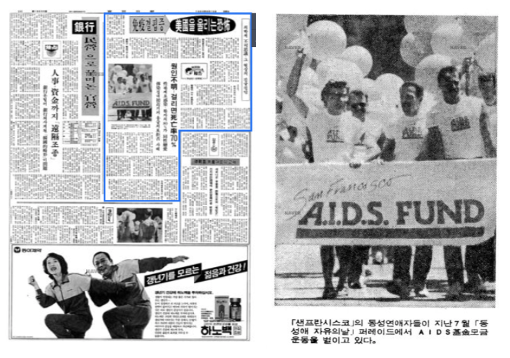 The article appeared on page three, covered a half a page and was featured with a large photograph depicting four men marching in San Francisco Pride to raise funds for AIDS. Along with the eye-catching main title, subheadings of the article read in large letters: ‘Cause unknown - death rate 70%’ and ‘80% of AIDS patients homosexual’. After this report, it took two more years before the first case of HIV/AIDS would be diagnosed in Korea and when it eventually happened in 1985, the narrative of ‘homosexuality = AIDS’ was already lurking in the national subconscious, ready to be revived.On November 7, 1985, Dong-A Ilbo reported that an American soldier had been diagnosed with HIV/AIDS at the Yongsan Health Center in Seoul. The article also reported that blood samples had been collected from 54 other workers in order to investigate whether they had contracted HIV/AIDS (appendix, list 1, article 6). Due to the language used, it is unclear whether the soldier was diagnosed with HIV or AIDS. What the article does reveal, is that starting from the very first diagnosed case, Korean authorities were prepared, even militant about testing people at will in order to determine their HIV/AIDS status. All plausible public health strategies to prevent an epidemic were implemented rapidly, and the government ended up chasing down individuals it suspected of having intimate same-sex relations along with all sex workers nationwide, all of whom were mandated to compulsory HIV testing (Cheng 2004; Cho 2008). The government’s quick and arguably excessive reaction can partially be explained by the fact that the country had been experiencing widespread ‘AIDS phobia’ years prior to the first diagnosed case (Shin, S. 2006; 박차민정/Park, C. 2017).Following the first reported case, Korean media meticulously reported every new HIV/AIDS case that was diagnosed in the country. These ‘New Case’ reports followed a consistent pattern of informing the public of the number of new diagnosed cases, the total number of diagnoses in the country as well as the age and often also the gender of the individuals that had received the diagnosis. The reports appeared in most large, national newspapers, but Dong-A Ilbo and Hankyoreh were particularly diligent in their reporting. A total of 185 New Case reports were published in Dong-A Ilbo and Hankyoreh between 1988-1999. These reports had a tendency to imply with little to no evidence, that people contracted HIV/AIDS because they had engaged in sexual relations with either an individual of the same sex or with a non-Korean. This practice of reporting ‘homosexuality’ or ‘foreign origins’ as an underlying cause or reason for an HIV/AIDS transmission became a well-established pattern that persisted until mid 1990s. The pattern can be observed in numerous newspaper articles (appendix, list 2), five of which I discuss below in detail to illustrate the particularities of the pattern. It is worth noting that in what follows, I have chosen to concentrate on the years between 1988 to 1999 for two specific reasons. One, Hankyoreh was established as a newspaper in 1988, and two, the Naver News Archive, through which I have accessed these articles, reaches only until 1999. The arguments presented below would therefore benefit from a wider, more in-depth, media discourse analysis that might include other large national newspapers such as 조선일보/Chosun Ilbo or 중앙일보/JoongAng Ilbo. Furthermore, as I have largely concentrated on analysing just New Case reports, a further analysis on other HIV/AIDS reporting is required to answer the question: to what extent did the Korean media in the 1980s and 1990s perpetuate HIV/AIDS stigma? This question is beyond the scope of this dissertation. New Case Reports: Framing Homosexuality as a Cause for HIV/AIDSIn December 1, 1990, a Hankyoreh article titled ‘3 new AIDS infections in a month’ announced that in the previous November, three new AIDS cases had been reported to the Korean Centers for Disease Control (appendix, list 1, article 8). Two of the diagnosed individuals had reportedly caught AIDS ‘through homosexuality’ while the reason of infection for the remaining third individual remained ‘under investigation’. Similarly, on July 4, 1995, Dong-A Ilbo reported that in June that year, six people had been diagnosed with AIDS (appendix, list 1, article 9). The article outlined that one person had been diagnosed with AIDS ‘because of homosexuality’ while the reasons of transmission for the five remaining individuals was reported to be ‘under investigation’. Consequentially, the narrative constructed through such New Case reports is that homosexuality is one of the clearest causes for HIV/AIDS.Concurrently to the above reports, on July 29, 1989, Dong-A Ilbo reported that three people had been diagnosed with AIDS (appendix, list 1, article 10). The article explained that Mr. Kim (40) and Mr. Park (27) frequently travelled abroad, hereby ‘explaining’ the origins and reason of their AIDS transmissions as ‘foreign origin’. An investigation in relation to the cause for Mr. Choi’s infection was reportedly still ‘under investigation’. Similarly, in Hankyoreh, December 1, 1993, where three people had received a diagnosis, Mr. Park (45) was reported to have been living abroad while the three other men were all sailors, reportedly working on ships that frequently sailed abroad (appendix, list 1, article 11). Furthermore, an article published in Hankyoreh, June 2, 1990 (appendix, list 1, article 12) highlighted that Mr. Park (27) had, according to an epidemiological survey, had sexual relations with a non-Korean woman in Itaewon; a district known for its high concentration of non-Koreans, bars catering for sexual minorities and prostitution. The article did not explicitly state that this particular encounter had resulted in Mr. Park’s AIDS diagnosis or give out any details whether the woman Mr. Park had met in Itaewon was actually a sex worker. The reporting merely implies that both of these scenarios were a viable option as to why Mr. Park had contracted AIDS. Through the above examples, we can start to understand how the New Case reports contributed to the understanding that contracting HIV/AIDS is likely if one frequents foreign countries, establishes relationships with non-Koreans or engages in sexual practices between two people of the same sex, as these reasons were the only ones frequently offered as an explanation for HIV/AIDS transmission. Most importantly, if homosexuality, ‘foreign origin’ or sex work was not reported as a reason for HIV/AIDS infection, then no cause or reason was reported at all as these cases were ‘unclear’ or ‘under investigation’. This leaves a gap in people’s understanding of HIV/AIDS as ‘unclear’ and ‘under investigation’ equate to nothing concrete, and this nothingness does not stay in people’s minds as a probable cause because it is, essentially, nothing. Therefore, while there were a lot more reported cases where the cause of infection remained unclear, the only clear, understandable, and therefore memorable causes for HIV/AIDS were constructed as homosexuality, ‘foreign origin’ and sex work.Given that HIV/AIDS was first brought to the awareness of the Korean general public through the epidemic occurring in the United States, it is not surprising that in the Korean context HIV/AIDS was not only associated with homosexuality but also assumed to have foreign origins. This assumption makes even more sense when we consider the fact that at the time, it was widely believed that homosexuality in Korea was incredibly rare (Kim and Hahn 2006). In short, what the early media reporting achieved was to formulate a narrative of HIV/AIDS as something inherently connected to homosexuality and non-Koreanness. In other words, an illness no ‘true Korean’ would ever contract.Transforming the Early Narratives into Law and PolicyIn 2016, Yong Soo Kim argued that there is a country specific correlation between the number of HIV/AIDS diagnoses and the public’s concern towards the disease. He writes that the ‘greater the number of people infected with HIV/AIDS, the more likely it was that the issue reached the public and the elites through various pathways. That is to say, the epidemic became salient as people were frequently exposed to the information’ (Kim, Y. 2016, 347). Based on Kim’s research and logic, it is improbable that Korea’s AIDS phobia of the early 1980s (Shin, S. 2006; 박차민정/Park, C. 2017) would have subsided after it was finally confirmed in 1985 that HIV/AIDS had actually reached the peninsula. Indeed, a significant level of collective concern and fear towards HIV/AIDS kept its hold at least until 1993, as evident in a 경향신문/Kyunghyang Shinmun article which reported that the Korean AIDS Consultation Centre, established in 1987, received five to six phone calls daily from people with an ‘Imaginary AIDS syndrome’, referring to the healthy individuals who called the centre after convincing themselves that they had AIDS (appendix, list 1, article 7).While Yong Soo Kim’s (2016) research shows that fear and concern about HIV/AIDS grows as the number of diagnosed cases in a country increases, what his argument does not take into consideration is that an illness does not have to be prevalent to cause widespread fear (Sontag 2013). As long as there is evidence that the general public is frequently exposed to frightening information and imagery in relation to a specific illness, there is potential for them to develop concern and fear towards the disease. Therefore, due to the sensational media reporting before 1985 along with the continuous tracking of new diagnosed cases for at least a decade afterwards, Koreans were understandably concerned about HIV/AIDS. When it then came to the government in 1985 to implement measures to prevent a widespread epidemic, they responded not only to the epidemiological facts of HIV, but also to appease the fear among the general public. One of the measures implemented for these purposes was the AIDS Prevention Act.Part 2: Legislation as a Stigma Production SiteSince the onset of the epidemic, HIV/AIDS and the social groups associated with it have been targets of governmental and social policing (Hoppe 2018). Despite the well-established consensus among public health scientists and professionals that criminalising HIV transmission is not an effective prevention strategy (Kippax and Stephenson 2015), many states still have legislation that function against this notion (for examples see Hasenbush (2018) or UK Law Commission (2015)). In Korea, the law employed to monitor people living with HIV/AIDS is the AIDS Prevention Act, enacted in 1987. In its earliest form the AIDS Prevention Act was drawn based on existing legislation to monitor sexually transmitted diseases among sex workers (Cheng 2004). In line with its predecessor, the Act enabled the Korean government to mandate suspect individuals to compulsory HIV testing, to place people living with HIV/AIDS under strict government surveillance and prohibit them from working in certain customer service professions, such as bars and restaurants (Cho 2008). Any violation of the Act was treated as a criminal offense and sanctioned by a fine or by imprisonment for up to three years (Cho 2008). These legal practices of close monitoring stemmed from Korea’s general public health policies, which in the 1980s categorised all major contagious diseases as ‘legal diseases’, effectively enabling the government to monitor them closely (Cheng 2004). The government’s HIV/AIDS prevention strategy was therefore to identify the demographic groups that would most likely spread HIV/AIDS in Korea and control the actions of these groups and the individuals with them by coercion, regulation and criminalisation. Since HIV is sexually transmitted and because it was in the western media discourses immediately associated with homosexuality (Engels 2011), it is tempting to equate the criminalisation of HIV/AIDS with the criminalisation of non-normative sexualities. However, in Punishing Disease (2018), Trevor Hoppe argues against this reductionist logic and emphasises that criminalisation of HIV is not solely about policing and punishing non-normative sexualities but stems from a long history of public health strategies related to contagious diseases; strategies, that attempt to prevent a potential epidemic through control, segregation and by punishing those who are ill. Hoppe’s (2018) argument rings particularly true in the Korean contexts where homosexuality has never been illegal. The only reference to ‘homosexual behaviour’ in Korean legislation appears in Article 92-6 of the Korean Military Penal Code which was enacted in 1962. The Article states that ‘[a] person who commits anal intercourse with any person prescribed in Article 1 through 3 or any other indecent act shall be punished by imprisonment with labour for not more than two years’ (Korean Law Translation Centre 2020a). The law applies to all Korean military personnel, including civilian employees of the army but is not applicable to the general population. There is currently no evidence of the law ever been used to investigate or convict cases based on heterosexual anal sex (허재현/Heo, J. 2017). Yet, it has been employed numerous times to investigate and punish men who have sex with men (Lee et al. 2019). While the code is problematic on its own right, it is still the only legislation in Korea that can be used to criminalise homosexual behaviour. Therefore, while homosexuality is socially shunned, there is no premise to associate the criminalisation of HIV/AIDS with the criminalisation of homosexuality in the Korean context. Rather, the AIDS prevention Act should be understood as a product of the histories, practices and strategies implemented to manage and combat infectious diseases more generally.For the thirty-five years of Japanese colonialism (1910-1945) and for the four years of American occupation (1945-1948), Korean public health strategies were dictated by foreign forces (DiMoia 2013). Japanese colonisers introduced quarantine as a measure to manage infectious diseases, and while the United States officially relied on mass vaccinations and DDT dusting, in reality their strategy to manage a potential cholera outbreak in 1946 was simply ‘to restrict movement of all kinds’ (DiMoia 2013, 62). Historically in Korea therefore, the main approaches to manage and contain contagious diseases has been to quarantine, to segregate and to restrict movement of people (DiMoia 2013). Eventually, prevention was established as the main public health strategy against all infectious diseases (Cho 2008). This meant that in practice, focus is shifted from the disease itself to tackling a mere possibility of an epidemic, meaning that quick and perhaps seemingly premature large-scale action becomes a prerequisite to the management of any contagious diseases. In this context, it is understandable why the Korean government enacted and fully enforced the AIDS Prevention Act merely two years after the first diagnosed case; not only were contagious diseases in general strictly monitored by the government as this followed the general public health policies based on the logic of early prevention, but Korea additionally had already existing legislation through which the government monitored sexually transmitted diseases (Chang 2004; Cho 2008). Given that HIV/AIDS fits into both aforementioned categories, it starts to make sense that the government would take rapid action. Further, when we add into this context the variables of the concurrent AIDS epidemic occurring in the United States and the ‘AIDS phobia’ among the general public (Shin, S. 2006), the governments’ actions do not seem beyond reasonable. In other words, the AIDS Prevention Act in 1987 was merely a product of its time and problems with it arise only because it has not evolved in parallel with the medical and scientific breakthroughs related to treatment and prevention of HIV/AIDS. It is this failure to keep up with the times that has successfully moulded the AIDS Prevention Act into a stigma production site, rather than a tool for public health.Given that the process of changing general attitudes in society toward diseases is slow, and has been proven to be especially prolonged in the case of HIV/AIDS (Kippax and Stephenson 2015), it is justifiable to examine the AIDS Prevention Act as a document that was not only formed and shaped by its own historical context, but which today informs and impacts the production of present-day contexts. Below, I therefore analyse the AIDS Prevention Act through the framework of stigma established in chapter one to demonstrate how the Act contributes to the production of HIV/AIDS stigma. Framing People Living with HIV/AIDS as ‘Useless’ and ‘Different’In chapter one, I introduced Paul Hunt’s stigma 2.0 (1966). Hunt argued that people are stigmatised if they challenge the society around them and make people uncomfortable by either breaking or transgressing social norms. In particular, he outlined five challenges that differently abled people may posit to the society at large: by being unfortunate, useless, different, oppressed, and finally, by being sick and revealing the uncomfortable, fragile nature of human existence. Further, as I discussed in chapter one, one of the most efficient ways to marginalise a specific social or demographic group, is to convince the rest of the general public of the ‘otherness’ of the said group (Tyler 2013). In the following, I reveal how the AIDS prevention Act ‘others’ Koreans living with HIV/AIDS by successfully framing them as ‘useless’ and ‘different’.Article eight of the AIDS Prevention Act, last revised in April 2013, currently states that the government shall:‘[…]  administer regular or occasional medical examinations for persons who work at a business establishment which frequently comes into contacts with the general populace and are subject to a medical examination under paragraph (2).(2) The Minister of Health and Welfare, […] may conduct medical examination of AIDS for persons who have sufficient grounds to be deemed infected with AIDS or are in circumstances vulnerable to infection with AIDS, and fall under any of the following subparagraphs:[…]2. Other persons whose medical examination is deemed necessary by the Minister of Health and Welfare for the prevention of AIDS(Korean Law Translation Center 2020b, emphasis added).As perhaps obvious from the extract presented above, the language used in Article 8 leaves sufficient room for basically anyone in Korea to be tested for HIV, if the government so sees fit. Nowhere in the AIDS Prevention Act is it defined what exactly is included into the category of ‘business establishment’ or what might be the requirements for someone to be ‘deemed necessary’ for HIV testing. There is also no clear definition of what ‘come into contact with general populace’ means, despite the fact that HIV is only transmissible through exchange of bodily fluids. In principle, it is therefore possible for almost any person that has any type of contact with the general public to be deemed an ‘other person’ as by merely being part of the labour force they are likely to ‘come into contact with the general populace’. Yet, HIV/AIDS advocacy organisations in Seoul have not taken issue with the government’s coercive tactics in relation to HIV/AIDS testing, as they are more concerned about the fact that section two of article 8 is not properly enforced. Article eight, section two, paragraphs two and three read:2) In cases of notification of the results of a medical examination under paragraph (1), notification to a person judged as an infected person shall be given by a method that keeps the results of the medical examination confidential, such as notification through an interview.
3) No employer is allowed to request a worker to submit a written report generated from a medical examination of AIDS (Korean Law Translation Center 2020b, emphasis added).Despite the legislation, there have been numerous reported cases where a person’s positive HIV diagnosis has been disclosed to others without their consent. A full extent of such privacy violations is outlined on the Korean Civil Society Organisation Report for the United Nations Special Rapporteur on the Right to Privacy (프라이버시 특보 방한을 위한 시민사회단체 네트워크/Civil Society Network for Privacy 2019), which was completed by the Korean HIV/AIDS Human Rights Activist Network in collaboration with other relevant NGOs and collated for the official visit of the United Nations Special Rapporteur Professor Joseph Cannataci. Since 2015, Cannataci has conducted investigations into people’s right to privacy under the United Nations Human Rights Office of The High Commissioner. According to the report, the most severe privacy violations against Koreans living with HIV occur in the medical field (referring to hospitals and health care centres and including individual medical professionals such as doctors, nurses and hospital administrative staff), in detention centres and in ‘the workplace’ (defined in the broadest sense of the word) (프라이버시 특보 방한을 위한 시민사회단체 네트워크/Civil Society Network for Privacy 2019). Further, the report also illustrates that despite article eight, which prohibits employers from demanding or requesting written evidence of HIV testing of their employees, HIV screenings are often included in the required medical examinations of new employees and frequently categorised as ‘compulsory’ in workplace health examination protocols (프라이버시 특보 방한을 위한 시민사회단체 네트워크/Civil Society Network for Privacy 2019, 158). All the while positive HIV diagnosis can and has in numerous cases led to the termination of employment contracts (한국HIV/AIDS감염인합회/Korean Network for PLHIVA 2017; appendix, list 2, article 57).One of the very public examples of a terminated employment contract due to HIV occurred in July 2019, when a football player’s contract was cancelled just a day after it had been signed with Daejeon Citizen Football Club (지상현/Ji, S. 2019; 박성원/Park, S. 2019). This case was widely reported in the Korean media, and illustrates extraordinarily well the possible worst-case scenario of privacy infringement against people living with HIV. The player in question was a non-Korean, and while it is evident that there are cases where a Korean employee has been suspended due to HIV, there is currently no data to show how common this practice might be. The studies that do discuss the problem argue the experience to be ‘not uncommon’ among Koreans living with HIV (한국HIV/AIDS감염인합회/Korean Network for PLHIVA 2017; 프라이버시 특보 방한을 위한 시민사회단체 네트워크/Civil Society Network for Privacy 2019). I have chosen to use this highly publicised case as an example rather than some less known case as I can extend a small amount of further protection for the privacy of persons living with HIV. For the protection of the football player in question, I have omitted his name and nationality, despite both originally being available online. To start from the beginning, in July 2019, Daejeon Citizen Football Club announced that they had signed a new player. A day passed and on the following afternoon, the club published a press release stating that they had cancelled the player’s contract after receiving the news that he was ‘AIDS positive’ (appendix, list 1, article 13). The incident was widely reported in Korean media and often included the player’s full name, nationality and a photo where he was clearly identifiable. This practice was quickly, publicly condemned by Korean human rights organisations which led most media outlets to belatedly revise their articles. The press release originally published on the club’s official website was also deleted after the club came under heavy criticism over the fact that they had described the player as ‘positive for AIDS’ (appendix, list 1, article 13). The Korean HIV/AIDS Human Rights Activist Network specifically condemned the club’s phrasing and stated in their commentary that ‘being HIV positive has nothing to do with playing football’ (이보라/Lee, B. 2019). Daejeon Citizen Football Club first refused to acknowledge the criticisms, but later apologised when the original press release re-appeared online through screenshots taken by journalists and NGOs (see Rashid 2019; 스브스뉴스/Subusu News 2019).Given that Korean society still demonstrates high levels of stigma against people living with HIV (김승섭/Kim, S. 2017; 나영정/Na, Y. 2016), it is extremely important that their right to privacy is protected by strictly enforced legislation. At the moment, this is not the case. While applicable legislation to protect people’s rights to privacy does exist – indeed, article seven of the AIDS Prevention Act itself prohibits divulging anyone’s HIV/AIDS status to others without their explicit consent (후천성면역결핍증 예방법/AIDS Prevention Act 2020)– these laws are not properly enforced. Consequentially, there are currently no recorded cases where an employer has been prosecuted for the violation of privacy rights of an employee living with HIV/AIDS. Yet, there are numerous records of privacy violations against people living with HIV/AIDS. These include situations where, for example, a hospital has attached a note about a positive HIV diagnosis to a treatment referral without the patient’s consent; a detention centre assigning and isolating inmates living with HIV to live with other inmates known to be living with HIV, hereby revealing their status to the entire inmate population and detention centre staff; as well as situations where the military has informed unnecessary personnel of a soldier’s HIV status without their consent, hereby leading to harassment prior to dismissal from the armed forces (프라이버시 특보 방한을 위한 시민사회단체 네트워크/Civil Society Network for Privacy 2019; 정욜/Jeong-Yol 2018). In 1987, when the AIDS Prevention Act was first enacted, it prohibited people living with HIV/AIDS from working in certain businesses (bars, massage parlours, restaurants) and hereby framed them as ‘useless’ for certain professions (Cho 2008). This section of the law has since been abolished, and while the Act no longer directly prohibits anyone from working in a certain profession, the Act still produces the effect of framing people living with HIV/AIDS as ‘useless’ by not being enforced. Not enforcing the Act as intended, especially in relation to the protections related to rights to privacy, produces situations where people living with HIV have found themselves unemployed after their workplace has been notified of their positive HIV diagnosis. This type of discrimination is not only against the law – article three of the Act explicitly prohibits disadvantaging and discriminating against people living with HIV/AIDS in labour relationships (후천성면역결핍증 예방법/AIDS Prevention Act 2020) – but may lead to people living with HIV becoming reluctant and afraid to seek employment due to fears of suspension if their HIV status is discovered, which in turn may lead to further outing and have additional repercussion to their personal life. This cycle of stigma further enforces the narrative and understanding of people living with HIV as ‘useless’ for the work force, and by extension to society as large, as they are in conservative far-right discourses accused of not contributing their fair share to taxation which funds the state, and the welfare services it provides. The notion of people living with HIV/AIDS as ‘tax thieves’ (정욜/Jeong-Yol 2017) has been fully weaponised by the Protestant Right in their fight against the recognition and acceptance of sexual minorities (김동욱/Kim, D. 2019a). Their argument is that if homosexuality was more accepted in Korea, there would be more cases of HIV/AIDS, and that this would be a huge burden on the Korean taxpayer. One of the clearest examples of weaponizing this narrative can be seen in a poster that was widely circulated in Korean online spaces and was even printed out as A5 sized leaflets which were distributed in Seoul: 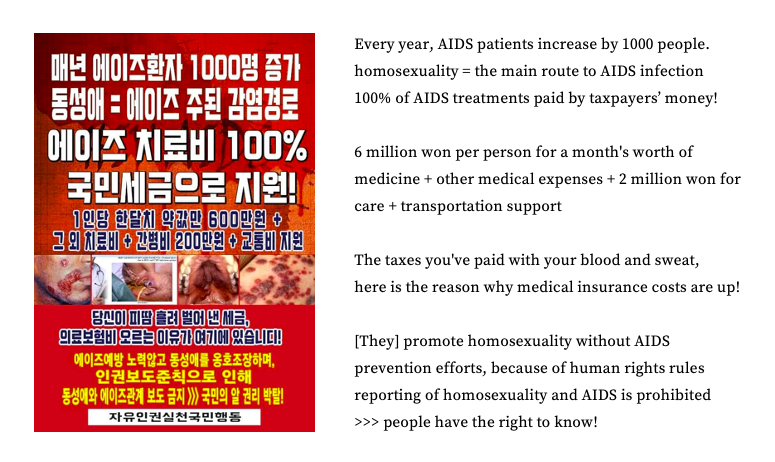 Within this narrative, the Protestant Right of course chooses not only to ignore the fact that Koreans living with HIV are at large also tax paying citizens, but also fail to acknowledge that treatment of other illnesses can be equally or even more costly. Arguably, then, it is not necessarily their ‘illness’ that posits people living with HIV as targets of stigmatisation, but the conception of them as ‘different’ from the rest of the society. That is not to say, however, that people living with HIV are not also perceived as ‘sick’.Framing People Living with HIV/AIDS as ‘Sick’ One of the ways in which the AIDS Prevention Act succeeds in framing people living with HIV/AIDS as sicker than they actually are is through language. The Act has 28 articles in total, five of which have been abolished. The Act starts by outlining the purpose of the Act, which is stated to be its contribution ‘to the protection of national health by prescribing matters necessary for the prevention and management of acquired immunodeficiency syndrome (AIDS)’ (Korean Law Translation Centre 2020b). It then provides two important definitions about the language used in the Act: 1. The term "infected person" (감염인) means a person who is infected with human immunodeficiency virus (인체면역결핍바이러스);2. The term "AIDS patient" (후천성면역결핍증환자) means a person who shows clinical symptoms peculiar to AIDS (후천성면역결핍증), as prescribed by Presidential Decree, among infected persons (Korean Law Translation Centre 2020b, Korean definitions added for clarity).In the Act, HIV/인체면역결핍바이러스 is mentioned six times. Firstly, in article two which gives the definition; then in article nine which specifies that all blood products, organs and other human tissue have to be tested for HIV before further distribution, sale or use; and the final mention is in article 14, which gives the government a right to place individuals it deems necessary under government surveillance for their antiretroviral treatment (Korean Law Translation Centre 2020b). In comparison, AIDS/후천성면역결핍증 is mentioned 24 times. Essentially, the law fails to differentiate between HIV and AIDS and uses the concepts interchangeably. This is a problem because without a clear differentiation, the law leaves a lot for interpretation; a fact which was explained to me by a barrister at a Korean non-profit legal office specialising in the human rights of minorities.In 2017, a young female barrister was called to work on the first HIV/AIDS related case of her career, a topic which normally would have been undertaken by a colleague of hers working in the same office. Enforcing the Korean AIDS Prevention Act in criminal court is a rare occurrence and cases “rarely make it all the way to trial” (interview with the barrister, July 2019). Consequentially, the barrister had not encountered the AIDS Prevention Act before, and it took her by surprise that an old law originally enacted as a ‘quick-solution’ by the government could still be employed in criminal court. The barrister’s client was sued by his ex-lover for not disclosing his positive HIV status prior to an act of unprotected sex. In the end, the defendant was sentenced to six months in prison and two years of probation under article 19 of the AIDS Prevention Act. During an interview with the barrister, she explained: “I was really surprised. I think we all were, that the law could be employed this way. [..] I think we need to send a message to the younger generations [of Korean sexual and gender minorities] that this law, particularly article 19, does not exist for our protection. We as a community should not use this law against each other.” Whether the defendant would have been found guilty of a crime had he used a condom during his sexual encounter with the plaintiff, is up to interpretation.Article 19 Article 19 of the AIDS Prevention Act is one of the most debated articles of the AIDS Prevention Act and activists as well as advocacy organisations have on multiple occasions demanded its abolishment or at least asked for revisions to the language used. In its current form the article states: 1) 감염인은 혈액 또는 체액을 통하여 다른 사람에게 전파매개행위를 하여서는 아니 된다.
(후천성면역결핍증 예방법/AIDS Prevention Act 2020)2) No infected person shall perform any act of carrying and spreading AIDS to another person through blood or body fluids. (Korean Law Translation Centre 2020b)3) A person living with HIV shall not perform any act of transmitting/spreading [X] to another person through blood or bodily fluids (My translation.)Above, I have provided the Korean original (1), the official translation (2) as well as my own translation of Article 19 (3). I have done this in order to demonstrate how the absence of clear distinction between HIV and AIDS makes the law hard to interpret. I have added a noun [X] into my translation, while in the official translation of Article 19 the word ‘AIDS’ is used. In the original Korean version, the noun ([X] or AIDS) is absent due to the structure of the Korean language. It is simply assumed that the noun should be obvious from the context.From the perspective of the courts, only the Korean language version of the law is legally binding. This is a problem because it is not absolutely clear from the AIDS Prevention Act whether the missing noun X of article 19 refers to ‘AIDS’ or ‘HIV’. The facts that ‘AIDS’ has more mentions in the Act overall than ‘HIV’ (24 versus six respectively) and that the official translation of the law uses the noun ‘AIDS’, would both indicate that the missing noun should be ‘AIDS’. However, technically speaking, AIDS cannot be transmitted to anyone, only HIV can. Further, in article two, the word 감염인/gamyeomin is defined to refer to a ‘person who is infected with human immunodeficiency virus’ (Korean Law Translation Centre 2020b), which could be used to argue that the missing noun of article 19 should be HIV. However, given that Korea does not currently have a clear sociolinguistic distinction between HIV (인체면역결핍바이러스) and AIDS (후천성면역결핍증/acquired immune deficiency syndrome and 에이즈/AIDS colloquially) and uses all three interchangeably, as evident in official government data (질병관리본부/KCDC 2018a), HIV/AIDS legislation and a large corpus of scientific and popular media publications (see박차민정/Park, C. 2017; 신성식/Shin, S. 2017; 정욜/Jeong-Yol 2018), there is sufficient room for differing interpretations and argument over whether the missing noun actually refers to HIV or AIDS. If this is not confusing enough, arguably it does not even matter whether the missing noun is AIDS or HIV. If article 19 is interpreted to suggest that all acts that carry any potential of transmitting HIV/AIDS are prohibited – the Act specifically states that a person living with HIV ‘shall not perform any act of carrying and spreading’ AIDS/[X] (Korean Law Translation Centre 2020b) – then the law can be argued to prohibit people living with HIV from engaging in any type of sex or other behaviours that might lead to any type of exchange of bodily fluids. In short, the language used, particularly in article 19 of the Act, is confusingly vague and makes the application of the law overall a matter of significant interpretation.The absence of the sociolinguistic differentiation between HIV and AIDS does not only make the AIDS prevention Act hard to interpret, but it also produces a conception that people living with HIV are a lot ‘sicker’ than they actually are. The Korean general public has very limited knowledge and a predominantly negative attitude towards people living with HIV/AIDS (신승배/Shin, S. 2015; 김연진/Kim, Y. 2018). It is therefore safe to assume that a large proportion of Koreans are not aware that HIV is currently categorised as an untransmittable chronic illness, and rarely develops into AIDS in Korea thanks to affordable, accessible healthcare. Consequentially, the lack of accurate knowledge combined with an absence of a differentiation between HIV and AIDS as concepts, produces a perception and understanding of HIV as the same as AIDS. In other words, if AIDS is understood to be a dangerous, deadly disease spread by non-Koreans and sexual minorities, then HIV is no different, or is in fact exactly the same. Effectively, this absence of a sociolinguistic differentiation between HIV and AIDS influences societal discourses and contributes to the framing of people living with HIV as ‘sick(er)’ than they are. Consequentially making the idea that a person living with HIV could lead a completely healthy and happy life inherently contradictory to the grand narrative of AIDS-‘victims’ as ‘isolated, disfigured and dying’, a narrative that dominated the US as well as the Korean media discourses in the 1980s and early 1990s (Hoppe 2018; 박차민정/Park, C. 2017). In other words, HIV as a chronic, manageable condition becomes incomprehensible as a concept due to – and through – the absence of the sociolinguistic differentiation between HIV and AIDS. This, in turn, effectively generates a perception that people living with HIV (a chronic illness) are as sick as someone living with AIDS (a usually fatal condition). Concluding Part 2Through the above sections I have explained why I understand the AIDS Prevention Act to function as a stigma production site as it contributes to the generation of discriminatory, confusing and oppressive narratives about people living with HIV/AIDS. The Act frames Koreans living with HIV as ‘different’ from the Korean general public, as ‘useless’ for the labour force, and by not making the distinction between HIV and AIDS it succeeds at framing people living with HIV as ‘sicker’ and ‘more diseased’ than they actually are. Further, the coercive prevention measures enabled by the Act as well as the implications of not enacting the law appropriately for the protection of people living with HIV translate into violence against people in forms of discrimination, exclusion and social marginalisation. The Act does not only undermine the autonomy and capabilities of Koreans living with HIV by framing them as ‘useless’, ‘different’ and ‘sick’, but actually implies that Korea would be a ‘healthier’ nation without people living with HIV; a narrative which has been weaponized by the conservative far-right against sexual minorities. In short, in its current form the AIDS Prevention Act functions as a form of and a tool for social oppression. Part 3: Media as a Stigma Production SiteThat media shapes society is an understatement. This impact has only intensified as societies have moved from print newspapers and television to online platforms and social media (Ok 2011). The phenomenon is particularly noticeable in Korea, a country which supports the most developed and cheapest broadband network, the fastest average connection speed and the highest number of digital subscriber line connections per capita in the world (McDonald 2011; Ahonen and O’Reilly 2007; Ok 2011). In this context, it is undeniable that online media has the power to shape public opinions, views and understanding of all things; HIV/AIDS is no exception. The Naver News Library is one of the largest digitised Korean newspaper archives online (네이버 뉴스 라이브러리/Naver News Library 2019). It includes digitised versions of four large Korean newspapers, 경향신문/The Kyunghyang Shinmun, 동아일보/Dong-A Ilbo, 한겨레/Hankyoreh and 매일경제/Maeil Business starting from the 1920s until 1999. Looking at the data provided by the library, the Latin alphabet acronym ‘AIDS’ first appeared in Korean newspaper reporting in 1982 and peaked in 1987 before a steady decline. The decline can be explained by a change in the language used, as the word ‘에이즈’ (Korean equivalent for AIDS) first appears in 1982 and gets its second mention in 1985, after which its use rapidly increases, eventually mostly replacing the Latin based acronym in Korean newspaper reporting.Simultaneously, the first mention of ‘HIV’ appears in 1984, but the abbreviation never gets popularised. This can be seen in the data as in 1996, which is the peak year for HIV mentions between 1984-1999, the abbreviation appears only 72 times across all four newspapers – while the average number of HIV mentions remains under 28 annually. A similar trend is noticeable in more recent newspaper reporting. If we look at the exact same newspapers from 2000 to 2019 (all data available from said paper’s own online archives), it is clear that HIV is rarely used, never amounting to even half of ‘에이즈’ mentions: As is clear from the above, unlike ‘에이즈’ (AIDS), the abbreviation ‘HIV’ is relatively rare in Korean media discourses. What is more, ‘에이즈’ (AIDS) is consistently the first reference point not only in newspaper reporting, but also in public health campaign materials by the government (see KCDC 2019), the first word used in educational materials about HIV and AIDS, and often the only word used in online discourses. On top of the fact that HIV is a relatively unknown acronym in general, it is most often explained through ‘에이즈’ (AIDS): ‘HIV refers to the virus that causes AIDS’ (양영란 /Yang, Y. 2015). Arguably in Korea, this practice contributes to the misconception that HIV and AIDS are one, rather than two distinct health conditions. This practice of not clearly differentiating between HIV and AIDS partially explains why there is a lot of confusion about the relationship and overall understanding of HIV and AIDS among the general public (김연진/Kim, J. 2018; 양영란 /Yang, Y. 2015). It also means that that while some of the narrative framings of HIV/AIDS have shifted between 1985 and 2019, the grand narrative promoted by media in relation to ‘what is HIV or AIDS’ has not dramatically changed. Below, I examine Korean media narratives about HIV/AIDS through the framework established in chapter one. I demonstrate that there is a tendency to frame Koreans living with HIV as ‘unfortunate’, ‘useless’, ‘different’ and ‘sick’, and that these framings construct a foundation for discriminatory, negative attitudes against people living with HIV; a platform that is fully utilised by the Protestant Right to weaponize HIV/AIDS stigma against sexual minorities.Media Framings from 1980 to 1999In the late 1980s and early 1990s, Korean media portrayed HIV/AIDS as a threat originating from overseas. This representation quickly shaped the public’s understanding of HIV/AIDS and had long-term implications as demonstrated by government statistics. The Korea Centers for Disease Control and Prevention differentiated between ‘domestic HIV/AIDS infections’ and ‘overseas HIV/AIDS infections’ until 2003 despite the fact that domestic infections surpassed overseas ones already in 1994 (Cheng 2004). AIDS was additionally framed as something one might contract by merely associating with non-Koreans, sexual minorities or sex workers, namely some of the social groups already perceived ‘dubious’ by the general public at the time (Kim and Hahn 2006; Cho 2008). When these narratives are examined through the framework established in chapter one, we can see that additionally to the overarching notions of ‘homosexuality = AIDS’ and ‘non-Koreans = AIDS’, Korean media portrayed people living with HIV/AIDS as dangerously ‘sick’, ‘unfortunate’ and as inherently ‘different’ from the rest of the Korean population.Framing People Living with HIV/AIDS as ‘Dangerously Sick’Given that AIDS was a terminal illness until the development of antiretroviral treatments in 1996 (Hoppe 2018), it is only rational that people living with HIV/AIDS were perceived to be ‘sick’ prior to the mid-1990s. However, alarmist, sensational language used by the Korean media quickly painted a picture of a people living with HIV/AIDS not only as ‘sick’, but as dangerously, inherently, and morally so. In November 3, 1989, 백선영/Baek Seon-yeong was interviewed for the fourth instalment in a series in Hankyoreh  which introduced ‘out of the ordinary’ professions to their readers. Ms. Baek was interviewed about her experience as an ‘AIDS-test researcher’ at the National Institute of Health. The article covers half of a page and includes a colour photograph of Ms. Baek working in a science lab. In the photo, she is wearing transparent plastic gloves that are several sizes too big, suggesting that they are not actually part of her professional attire but used as a prop in the picture. The article starts with a quote: ‘Nowadays I am calm, but the first time I found a positive test result, I had an eerie feeling. As time has passed and there’s been more positive cases, I’ve become numb to it.’ For Ms. Baek, due to her profession, AIDS has become ordinary. Yet, the eye catcher of the article, printed in huge brown letters next to the photograph, reads: ‘When I first saw it [a positive test result], I was horrified!’. Couple of inches lower, the subheading states: ‘Among 5000 tests…31 positive cases. There is little risk of infection, but close attention required’ (appendix, list 3, article 1). The article was printed at a time when Hankyoreh would publish one or two HIV/AIDS related articles a week, meaning that Ms. Baek’s interview was potentially the only source of information about HIV/AIDS for the readers that week. The narrative constructs HIV/AIDS as a scary disease that even highly educated scientists and doctors are afraid of, hereby subtly implying that the general public should also be concerned. In short, the article is purposefully generating fear, despite that there is little evidence for AIDS to be considered a real threat at the time in Korea.The article about Ms. Baek is just one among many. Throughout the 1980s and 1990s HIV/AIDS was framed as a scary disease through metaphors such as: ‘Plague of the 20th century’, ‘Illness of Death’, ‘New Black Death’ and ‘Today’s version of leprosy’ (appendix, list 3). These metaphors were circulated in the media alongside with headlines such as: ‘Homosexuals defenceless [in front of] AIDS’, ‘Legalization of homosexuality spreads AIDS in Russia’, ‘25% of Homosexuals Infected’ (appendix, list 3), thereby generating a narrative of HIV/AIDS as a scary disease, spread by sexual minorities. The narrative paints a picture of sexual minorities as people that the general population should be scared of and to avoid for their own protection. What is more, given Korea’s historically antagonistic relationship with homosexuality as discussed in chapter one, another layer of ‘sickness’ gets attached to these narratives, namely the notion of homosexuality itself as a disease, as something diverging from ‘healthy’ and ‘normal’.Homosexuality has a long history of being perceived as ‘unnatural’, a ‘crime against nature’ or a type of ‘illness’. Medically speaking, homosexuality as a type of sickness prevailed in western discourses and medical texts at least until 1987, when the American Psychiatric Association finally dropped it from their Diagnostic and Statistical Manual of Mental Disorders after sustained pressure from activists (Mayes and Horwitz 2005). If homosexuality is conceived as an illness, it then effectively constructs homosexual individuals as ‘sick’ regardless of how exactly this sickness is defined and understood in a specific time and place. The conceptualisation of homosexuality as an illness makes an appearance in the Korean HIV/AIDS narratives through the notion that people living with HIV are ‘sick’, not only because of the biomedical virus in their bodies, but specifically because of their sexual orientation and behaviour. One of the earliest media reports where this narrative is evident, appeared in The Kyunghyang Shinmun, July 30, 1985. Decorated with a provocative headline, Also Healthy People Get AIDS, the article outlines the story of Patrick Burke, a Pennsylvanian who reportedly contracted HIV through a blood transfusion and who unbeknownst to him, also infected his young wife (appendix, list 3, article 2). The article reports that: Originally, AIDS was known to be a disease that mostly affects homosexuals or drug addicts. Yet, the virus that causes AIDS does not differentiate, putting everyone who comes in contact with AIDS patients at risk. Burke also was a healthy head of a family, not a homosexual or a drug addict.Through the language used and the overall emphasis, the article articulates to the reader that Mr. Burke, a father and a husband, due to no fault of his own, became an innocent victim of AIDS. Emphasis is placed on Burke’s status as the family breadwinner, or ‘가장 (家長)’, which proves his ‘innocence’ and ‘victimhood’ by implying that he is heterosexual, a non-drug-user and therefore overall a ‘normal’ and  ‘healthy’ man. This focus on the ‘healthiness’ and ‘normalcy’ of Mr. Burke, effectively constructs sexual minorities and substance users as ‘not healthy’ and ‘not normal’. It is implied that if one lives a ‘morally dubious’ life, getting AIDS makes some kind of twisted sense, but that a family man with a wife and kids to get AIDS is, quite simply, nonsensical and unjust. The insinuation hereby being, that AIDS is a danger that threatens absolutely everyone, effectively producing an image, that the disease is in no way containable. This uncontainable-ness, in turn, posits people living with HIV/AIDS as ‘dangerously sick’ in the imaginaries of the general public as it constructs them as suspects that should be avoided, shunned and shamed for living their lives in ways that they first, got sick themselves, and second, are now recklessly spreading the disease to everyone around them.To summarise, there were two different ways people living with HIV/AIDS were constructed as ‘sick’ by the Korean media: one, through the fact that they live with a biomedical virus, and two, through the narrative that these people were morally ‘sick’ prior to HIV/AIDS, and by implying that it was the lack of normative moral boundaries that made them sick. Consequentially, due to this notion of ‘people living with HIV/AIDS are dangerously sick’ the general public started to shun, avoid and blame people living with HIV/AIDS for their situation. Here we can see in effect, what Graham Scambler (2018) called weaponisation of stigma that occurs through distorting the norms of shame and blame. Rather than seeing Koreans living with HIV/AIDS as non-conforming to the social norm of Korean minjok-hetero-patriarchy, they were framed as non-compliant to the social norms and therefore redefined as rule breakers who should take responsibility of their own situation and actions. The trend to blame and shun people living with HIV/AIDS formed into a societal consensus so widespread that eventually people started to demand that society should show some empathy and kindness towards the unfortunate circumstances of people living with HIV/AIDS. Framing People Living with HIV/AIDS as ‘Unfortunate’Humanity has a tendency at times to consider those ‘more fortunate’ – the successful, the beautiful, the talented – as more worthy (Hamermesh 2011). Having noticed this pattern, Paul Hunt (1966) noted that one of the five challenges disabled people posit to society is by ‘being unfortunate’, which not only challenges the belief that a person's worth depends upon their good fortune but also the inherent implication that the unfortunate are less valuable as human beings. There is a pattern reflecting this logic in the early Korean media discourses relating to people living with HIV/AIDS. The ‘people living with HIV/AIDS as unfortunate’ framing is visible in some Korean newspaper articles that sought to sympathise with the circumstances of people living with HIV/AIDS. These articles and their authors called for the wider Korean society to, for lack of a better phrase, treat people living with HIV/AIDS better than what they were currently being treated. This narrative emerged in the early 1990s as demonstrated by headlines such as ‘AIDS Prevention Act [includes] Serious Human Rights Violations’, ‘AIDS patients’ Struggle for Human Rights’ and ‘Discrimination of AIDS Patients [is an] Emerging Human Rights Issue’ (appendix, list 4). The articles tended to portray people living with HIV/AIDS as helpless victims who needed societal and governmental support and protection. In one particular article, published in November 27, 1992 in Hankyoreh, Professor 김준명/Kim Jun-myeong is quoted as follows: ‘The coldness and indifference of our society is making AIDS patients and their families hide the disease with greater fear than the fear of death itself’ [after which] he urged all members of the community to check their conscience and realise their social duty to actively participate in the fight against AIDS. (appendix, list 4, article 4). The fact alone that multiple articles in the 1990s called for people to respect the rights and lives of people living with HIV/AIDS (see appendix, list 4) reveals that in general people living with HIV/AIDS were not considered as ‘fully human’ as other people. As a consequence of this separation, the overall message promoted by some of the more sympathetic journalists was that despite the unfortunate circumstances of Koreans living with HIV/AIDS, society at large should not seek to ostracise them. Yet, paradoxically perhaps, the articles actually re-produce marginalisation by categorising people living with HIV/AIDS as an abject social group that should be more included and respected.What the articles attempt to achieve is to include people living with HIV/AIDS into the social processes that produce the unstable category labelled ‘society’, without recognising that these people are already included through exclusion as, in order for a social group to be excluded, they need to be considered to exist as a part of a society as well as to have transgressed a social norm. Without transgression, exclusion would not be necessary (Tyler 2013). ‘Being sick’ on its own does not constitute a norm violation that would produce social exclusion – if it did, all illnesses would produce similar social ostracism – a question therefore arises: what is the norm that people living with HIV/AIDS are from the perspective of the general public seemingly transgressing? Before addressing this question, let me talk little bit about the production of social identities. Framing People Living with HIV/AIDS as DifferentIn Social Identity (2008), Richard Jenkins argues that social identities, whether individual or collective, use the social processes of differentiation and similarity to produce selfhood and group identities. He notes that people form their individual identities mainly by differentiating themselves from others, and that therefore we should not understand identity as a stable category. Instead, he prefers to talk about the process of identification, while emphasising that the social process of individual identification through differentiation is a uniquely embodied experience. This argument, in its simplest form, can be summarised to mean that there are as many ways of being ‘a gay man’ as there are gay men. Relatedly, Jenkins (2008) also makes the argument that group identities, or collective identification (again, a social process rather than a stable category), relies on individual members seeking similarity in others. Yet, this similarity would not exist without the notion of difference, meaning that similarity between two things cannot be recognised without evoking differentiation at least on some level of abstraction. In Jenkins’ own words: ‘defining ‘us’ involves defining a range of ‘thems’’ (2008, 102). In the context of Korean HIV/AIDS discourses, Jenkin’s theory of collective identification helps us to understand how easily people living with HIV/AIDS slide from being understood as ‘sick’ and ‘unfortunate’ to be conceived as ‘non-human’ and therefore not worthy of human rights, respect or recognition. Differentiation and similarity as social processes are evident in the HIV/AIDS media discourses. The ways in which people living with HIV/AIDS were framed to be ‘dangerously sick’, ‘morally sick’ due to their sexuality or as ‘unfortunate’ all contribute to the notion that Koreans living with HIV/AIDS are different from the rest of the Korean general public. Further, given that at the time, homosexuality was widely believed not to exist in Korea, and that HIV/AIDS was believed to originate from ‘overseas’, the narrative of people living with HIV/AIDS as ‘different’ gets amplified. If we accept Jenkin’s argument that group identities manifest through the process of collective identification of similarity, we have to also acknowledge that a ‘human’ as social category is no different. This has significant implications for people living with HIV/AIDS because, as I outlined in chapter one, in Korea ‘complete humanness’ necessitates people to be ‘morally intact’ in relation to the social norms of the Korean minjok-hetero-patriarchy (Kim, N. 2016; Kim 2017). Given that people living with HIV/AIDS were generalised to be either sex workers, non-Koreans or sexual minorities, they were effectively conceived as ‘incomplete’ in their humanness as they were not ‘morally’ intact if measured according to the Korean social norms of the time. What is more, as discussed in chapter one, Eunjung Kim (2017) has also noted that in Korea specifically, any type of ‘incomplete humanness’ easily slips into ‘nonhumanness’ in societal discourses, and this is most likely in cases where the incompleteness is attributed to gender or sexual transgression. As a result, it is probable that the Korean general public would not only fail to recognise but might also reject any similarity with Koreans living with HIV/AIDS, hereby effectively ‘Othering’ them to the margins of Korean society.To summarise, through the narrative media frames of ‘dangerously sick’, ‘morally sick’ and ‘unfortunate’, Koreans living with HIV/AIDS were conceived as fundamentally ‘different’ from the rest of the Korean population; different to the point, that their ontological humanness became destabilised. In the 21st century, this notion of people living with HIV/AIDS was purposefully employed by the Protestant Right to oppress sexual and gender minorities. Media Framings from 2000 to 2019 Today’s media landscape is exponentially more diverse and complex than that one of the 1980s or even the 1990s. Yet, it is possible to separate the continuously enfolding media discourses into two distinct camps as the rhetoric surrounding HIV/AIDS is either enforcing the narrative ‘homosexuality = AIDS’, or vigilantly trying to combat it. Admittedly, there are also sections of Korean media that still contributes to the narrative of ‘non-Koreans = AIDS’ but I have left an analysis of this framing out of the following discussion for two reasons. Firstly, it is beyond this dissertation to appropriately address and give justice to the context and complex racial and ethnicity related conversations applicable to this media framings, and secondly, analysing this framing moves away from the focus of the study, which explores the weaponisation of HIV/AIDS stigma against Korean sexual and gender minorities. Below, I discuss the media narrative of ‘homosexuality = AIDS’ by first demonstrating how conservative far-right media constructs an abjecting account of Koreans living with HIV/AIDS by framing them as ‘sick’, ‘dirty’ and ‘different’; a rhetoric through which people living with HIV/AIDS are constructed as a threat to national well-being and ontological security. After this, I discuss the ways in which more liberal and progressive media platforms attempt to combat this narrative by discrediting conservative spokespersons and institutions.Framing People Living with HIV/AIDSs as ‘sick’, ‘dirty’ and thereby ‘different’Snapshot of Life: ‘청정(淸淨)국가’ / ‘Clean Country’“Can you believe them? Can you believe them?” SoJu’s voice is exasperated as he places a large ice americano forcefully onto the table between us. I pull my laptop slightly closer to me, concerned for its safety.“I can’t believe them. I can’t. I seriously can’t believe them.” I am silent, allowing him to fully express his frustration as he takes a seat across from me.“Clean country? Clean? I was talking to Sanghun about this, and he agrees. He said, do they think of us as some type of disgusting stain to get rid of?” He turns to look at me expectantly. I don’t know what to say because I have no clue what he is talking about. “What?” I ask and give him an apologetic smile. SoJu launches into a long explanation about the history and connotations of the word ‘청정(淸淨)국가’, a term that can be translated into ‘clean’, ‘pure’ or ‘innocent’ country depending on context, and which carries connotations of a nation free of ‘crime’, ‘deviance’ and ‘sin’. One thing becomes clear very quickly, the term is derogatory and offensive against sexual minorities. (Amended fieldwork diary, March 2019)On March 15, 2019, Dr. 윤해영/Yun Hae-yeong was appointed as the Chairman of the Korea AIDS Prevention Association. His inauguration celebration was convened under a catchphrase, ‘Clean Korea without AIDS’ (손종관/Son, J. 2019), a wording that immediately raised an alarm in the HIV/AIDS activist community. The term ‘Clean Country’ (청정(淸淨)국가), has long been used by Korean conservative Christians to talk about a fictitious ‘historically clean Korea’ where homosexuality did not exist. The term is additionally used by conservative Christian media and anti-homosexuality activists to describe the type of nation Korea should aspire to be in the future. Reverends 김수읍/Kim Su-eup and 윤정훈/Yoon Jeong-hun are particularly known for deploying this rhetoric in this way, while simultaneously relying on other rhetoric that frames sexual minorities as ‘dirty’ and ‘tainted’ (임예인/Im, Y. 2016; 범영수/Beom, Y. 2017). One of the most notable incidents where ‘Clean Country’ as a term was brought to wider public awareness, was a televised debate between Reverend 윤정훈/Yoon Jeong-hun and Professor 진중권/Jin Jung-kwon, in 2012. During the debate, which was held in relation to whether a Lady Gaga performance in Korea was appropriate or a site of potential corruption for Korean youngsters, Rev. Yoon made his thereafter infamous statement: ‘Truthfully, [in the past] Korea was a pure country, clean of homosexuality’ (황인선/Hwang, I. 2012). Professor Jin, who represented the more liberal side of the debate, quickly challenged the Reverend’s statement with a blasphemous argument: ‘What do you mean by ‘Clean Country’? Is homosexuality dirty? You know, for 5000 years Korea was clean from Christianity. A very clean country’ (황인선/Hwang, I. 2012). The debate was widely discussed online (인스티즈/Instiz 2013; 보배네트워크/Bobaedream 2013), especially in relation to the term ‘clean country’, which in the Korean sexual and gender minority communities is understood as a derogatory term. The debate was brought to public awareness again in 2013, when Reverend Yoon was found guilty of violating the Public Official Election Act (안홍기/An, H. 2013). He was convicted to two years of probation for systematically utilising his influence and position on social media and breaching Korean electoral legislation in his support for the election of former president Park Geun-hye during her electoral campaign in 2012 (안홍기/An, H. 2013). I am mentioning this here, because it reminds us how well connected the Korean Protestant Right is to political elites, and how well organised they are when it comes to supporting their own political agendas. Today, ‘Clean Country’ is often parallelised with the language used by conservative civil society groups that describe their objectives as making Korea a ‘healthy’ society and a ‘healthy’ nation  by eradicating homosexuality and hereby effectively – in their imaginaries – eliminating HIV/AIDS from Korea (박희석/Park, H. 2019; 성과학연구협회/Sex/Gender Science Research Association 2014). This metaphor of ‘healthy, clean nation’ constructs sexual and gender minorities as ‘sick’ and ‘dirty’ because the notion ‘healthy, clean nation’ is utilised within the discourses that seek to promote the ‘homosexuality = AIDS’ narrative, hereby implying that sexual minorities are responsible for the spread of HIV in Korea and that people living with HIV are the stain that makes Korea a ‘dirty’ and ‘sick’ nation.One of the most vocal propagators of the ‘Clean Country’ rhetoric is Dr. 염안섭/Yeom An-seop, who has intelligently abandoned the simplistic ‘homosexuality = AIDS’ narrative in an attempt to recognises some scientific facts, while conveniently ignoring others:Although Korean male teenagers are not gay, for a small amount of cash, just about 30,000 won (£20) per hour, they have surrendered their anuses and exposed themselves to homosexuality and AIDS. […] This has led to a 2,500 percent increase in the Korean youth AIDS rate over the past 15 years.- Dr. Yeom, July 5, 2019 (김동욱/Kim, D. 2019b).Dr. Yeom is a director of Sudongyeonyang Hospital, a devoted Christian and a well-known anti-homosexuality activist. He is listed among high ranking politicians such as, 황겨안/Hwang Kyo-ahn, 김문수/Kim Moon-soo and 이혜훈/Lee Hye-hun as one of the twenty-five most active and influential anti-homosexuality propagators by WikiDok, one of the Korean alternatives for Wikipedia (WikiDok 2019). He is a guest commentator on CTS기독교TV/Christian Television System (CTS 2017; 2018; 2019) and C채널/C Channel (C채널방송/C Channel Broadcasting 2015; 2016), and a columnist for 크리스천투데이/Christian Today (염안섭/Yeom, A. 2018).In July 5, 2019, Dr. Yeom gave a talk titled ‘Homosexuality Prevention Education Seminar’ in Southern California, where he painted a rather murky picture of the Korean context of HIV/AIDS (김동욱/Kim, D. 2019b). While describing homosexuality as a ‘sex-addiction’ that ‘can develop into paedophilia, zoophilia or necrophilia’, Dr. Yeom was able to make one factual claim: ‘Homosexuality is not a direct cause for AIDS’, he stated, but was quick to add that: ‘[…] even if you use condoms, but continue to be gay, with certainty you will get a sexually transmitted disease, including AIDS’ (김동욱/Kim, D. 2019b). He also brought up the ‘burden AIDS patients bring to the Korean tax-payer’ claiming that:‘starting from the cost of AIDS testing, including the cost of treatment, medicine, hospital bills, care expenses, transportation and food, all the way to the cost of elderly care, AIDS patients receive Korean taxpayers’ money and live like aristocrats. […] The social cost of homosexuality has surpassed 5 trillion won.’ (김동욱/Kim, D. 2019b). Yeom has a long track-record of accusing people living with HIV as tax-scroungers and has always maintained that, in his words, ‘while homosexuality does not cause AIDS, if you continue to be homosexual, you will get AIDS, which will lead to a tragic end’ (장세규/Chang, S. 2017).Public figures such as Dr. Yeom are a direct product of the ‘homosexuality = AIDS’ narrative as the Protestant Right realised that they need powerful, convincing figureheads that function essentially as spokesmen for their anti-homosexuality agenda. Before Dr. Yeom and until 2015, Pastor Jonah Lee from Calvary Church in Seoul and Pastor Lee Young-Hee of Esther Prayer Movement in collaboration with some other smaller organisations were the only actors consistently organising anti-homosexuality protests and campaigns in Seoul (Feder and Lee 2015). This changed in 2015 when the Christian Council of Korea, with over 12 million members (Kim, N. 2017), formed the Korean Churches Anti-LGBT Response Committee as a response to the growing number of participants attending the annual Queer Culture Festival held in Seoul. A past General Secretary of the Christian Council of Korea, 윤득남/Yoon Deuk Nam, has since explained that forming the Anti-LGBT committee was necessary because ‘if values such as LGBT rights seep into our society, these traditional principles and our social structure [will be] torn apart’ (Yoon quoted in Feder and Lee 2015). To prevent this from happening, the Protestant Right has since worked hard and smart in choosing influential, credible and charismatic people as figureheads of the movement to maintain and grow the number of their supporters. For such a role, Dr. Yeom is more than suitable. Not only is Dr. Yeom a credible figure through his professional credentials, but the reach of the message he preaches is further amplified through echoes and enforcements in traditional print media along with social media. For example, the ‘Homosexuality Prevention Education’ seminar was recorded and published on Youtube and Facebook by 레인보우리턴즈/Rainbow Returns (2019). On August 3, 2019, just four weeks after its initial publication, the Youtube video had gathered 132,495 views, 6,500 likes and 231 dislikes (레인보우리턴즈/Rainbow Returns 2019). Given that Dr. Yeom is just one of the numerous anti-homosexuality activists that have made online spaces the main platform for their activism, Christian media in Korea has essentially become a production site for HIV/AIDS stigma. Yet, the narrative ‘homosexuality =AIDS’ is not strictly restricted to Christian media platforms. One of the most well-known examples by non-Christian media providing a platform for HIV/AIDS stigma is an advertisement published on 조선일보/Choseon Ilbo, in 2010 (see below). 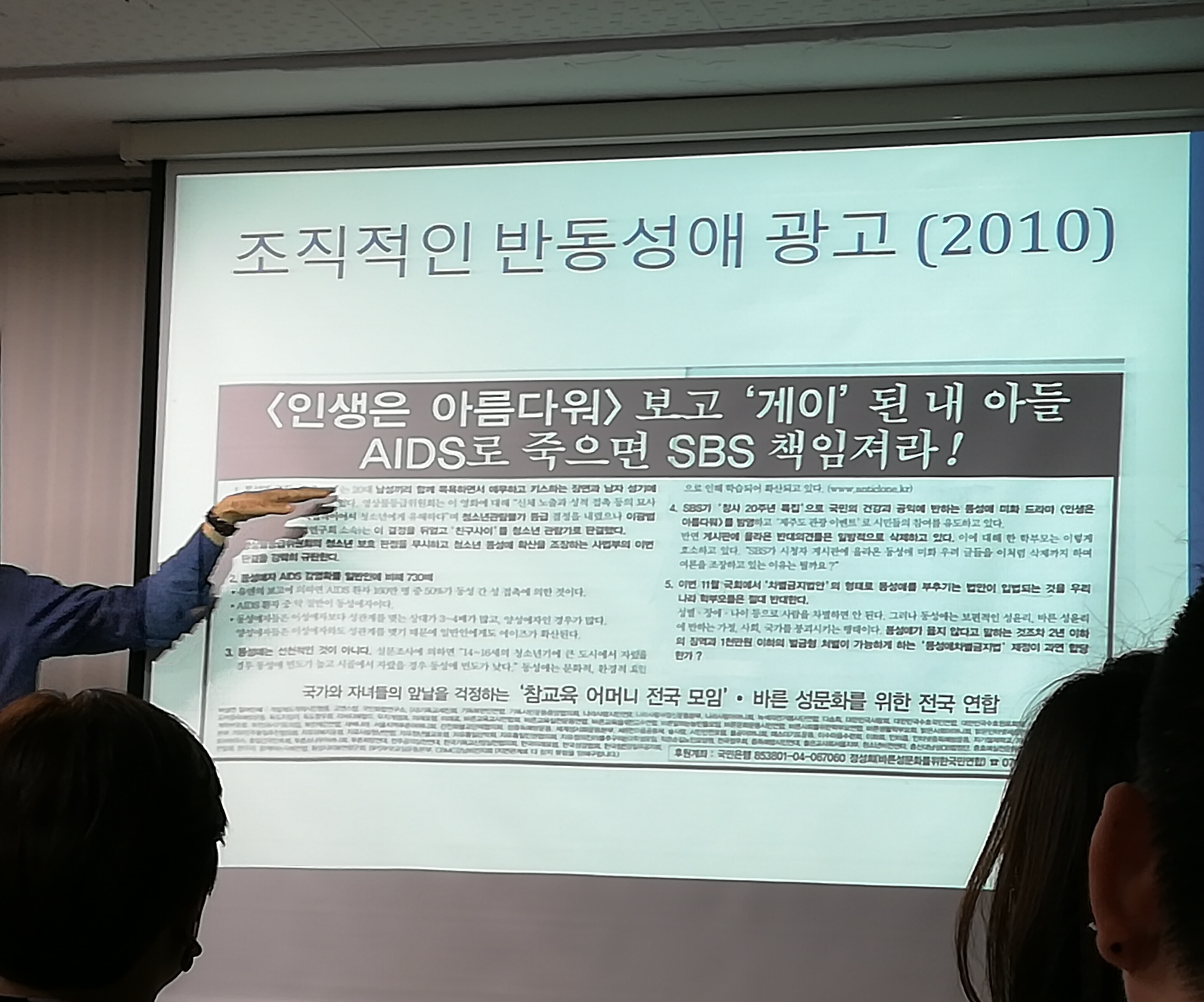 Photograph of the advertisement as seen in Professor 김승섭/Kim Seung-seop’s presentation 21 May 2018 (taken by me). The advert is often referenced or shown in activist as well as scholarly presentations about HIV/AIDS stigma, and also gets a mention in Nami Kim’s book about the Protestant Right:On September 29, 2010, a group of organizations—the Coalition for Moral Sexuality and the National Mothers Association for the True Education—ran an anti-gay campaign in a daily newspaper. The title of the campaign read, “If my son dies of AIDS, who became ‘gay’ after watching a TV drama called ‘Life is Beautiful’, SBS must take the responsibility!” The campaign criticized SBS (Seoul Broadcasting Service) for airing the drama “Life is beautiful,” in which two adult men’s same-sex loving relationship was portrayed receptively. According to the campaign, such approving representation of two men’s intimate relationship “romanticizes” homosexuality (Kim, N. 2016, 98-99).The advertisement itself was of considerable size, covering the entire lower section of the newspaper, while the drama it mentions, Life is Beautiful, was the first mainstream drama to portray a same-sex loving relationship positively on primetime television and received strong backlash and criticism from conservative Protestant churches and organisations (Kim, N. 2016). The anti-gay campaign that Life is Beautiful was thrown into the centre of in 2010, spread a lot of misconceptions and fake facts about HIV and AIDS, such as that the ‘chances for homosexuals for getting infected by AIDS are 730 times higher than those of non-homosexuals’ (Kim, N. 2016, 99). To summarise, currently it is through the conservative public media figures such as Dr. Yeom that not only keep the narrative ‘homosexuality = AIDS’ alive in Korean media but additionally actively seeks to elevate it into a topic of political debate. In its contemporary complex form, the narrative frames people living with HIV as ‘sick’ and ‘dirty’ tax-thieves not worthy of social recognition, the same rights, or the same respect as other Koreans. The narrative argues that due to their sexual orientation and ‘reckless lifestyle’, people living with HIV are endangering the Korean ‘healthy’ nation, hereby effectively constructing people living with HIV/AIDS as abject others, something inherently ‘different’ form the rest of the Korean population. Further, it is this politically conscious othering that gives birth to abjecting imaginaries of disgust and fear of people living with HIV, effectively instigating widespread social stigma against them. Fortunately, while there has always been advocates for sexual minorities and people living with HIV, since 2017 these voices have multiplied. People Living with HIV/AIDSs are not ‘Sick’ or ‘Different’ On May 9th 2017, after the impeachment and dismissal of former president Park Geun-hye, Korea held presidential elections. The preceding presidential debates were considered transformational for Korean sexual and gender minorities as the first time in Korean history, sexuality and gender minority rights became a heated topic in the presidential debates. For example, throughout her campaign the candidate 심상정/Sim Sang-jung from the minor Justice Party openly supported the legal recognition of sexual and gender minority rights, while President Moon Jae-in, who was a Democratic Party candidate at the time, and candidate 홍준표/Hong Jun-pyo from Liberty Korea Party, engaged in a controversial head to head discussion on Korea’s anti-discrimination act and homosexuality. In a televised live debate on April 25th 2017, candidate Hong pressured President Moon to publicly announce that while he opposed discrimination he also personally does not like homosexuality; a statement which allowed candidate Hong to further question whether President Moon was even aware that ‘because of homosexuality AIDS is rampant in Korea’ (JTBC 뉴스/JTBC News 2017). The live debate between the leading presidential candidates sparked massive media debates around HIV, AIDS, sexual minorities and human rights (이유진/Lee, Y. 2017; 신성식/Shin, S. 2017; 박세용/Park, S. 2017; 서어기/Seo, E. 2017). Korean HIV/AIDS media reporting has changed since 2018, with conservative media platforms continuing with the old narratives that associate HIV/AIDS with homosexuality and non-Koreans, while more progressive media have started to speak against both of the aforementioned narratives. Notable examples of this latter group include Hankyoreh and Huffington Post Korea, which have published an array of articles that combat HIV related stigma by correcting and redirecting the old understandings and imaginaries of HIV/AIDS as a ‘dangerous, terrifying disease spread by homosexuals’ (see for example조일준/Cho, I. 2014; Kim, S. 2016; 이유진/Lee, Y. 2019). Essentially, more progressive media are consciously working towards changing the conceptualisation of HIV/AIDS as a deadly disease, and promote a narrative where people living with HIV are living ‘normal’ and ‘healthy’ lives instead of being framed as ‘sick’ or ‘different’ (see for example 김도훈/Kim, D. 2017; 곽상아/Kwak, S. 2019). This new narrative largely formed due to the efforts of Korean HIV/AIDS activists who invited journalists and reporters to attend their events, agreed to be interviewed and occasionally wrote articles themselves (see for example the list of articles published by HIV/AIDS Activists Network Korea or 친구사이/Chingusai at 허핑턴포스트코리아/Huffington Post Korea 2019b; 2019c). In conclusion, a clear change has occurred in the Korean media discourses after the debate between President Moon and candidate Hong.ConclusionAbove I have discussed some HIV/AIDS related narratives present in Korean media discourses and interrogated them through the theoretical framework established in chapter one. In part one, I demonstrated how the narrative ‘homosexuality = AIDS’ was birthed by American media and first imported and then localised to the Korean context. I argued that while the ‘homosexuality = AIDS’ narrative had some influence on Korean HIV/AIDS public health policy, it was not solely due to the ‘AIDS phobia’ propagated by the media, that the Korean government established strict preventative public health policies to prevent a widespread HIV/AIDS epidemic. Rather, they relied on existing strategies and legislation of managing communicable diseases to enact HIV/AIDS specific policy and legislation.In part two of the chapter, I focused on the AIDS prevention Act. I argued that it currently functions as a stigma production site by framing people living with HIV/AIDS as ‘different’ from the rest of the Korean society, as ‘useless’ for the labour force, and by not making a socio-linguistic differentiation between HIV and AIDS successfully frames Koreans living with HIV as ‘sicker’ than they actually are. In the final part of the chapter, I focused on Korean newspaper media and how it has since the late 1980s contributed to producing stigmatising HIV/AIDS -narratives by framing people living with HIV as ‘sick’, ‘dirty’ and thereby ‘different’ from the rest of the society. I argued that these framings generate abjecting imaginaries about people living with HIV, and therefore contribute to the production of HIV/AIDS related discrimination and oppression. I also argued that the ‘homosexuality = AIDS’ narrative is maintained by conservative Christian media and their figureheads.Ultimately, what has occurred in the past three decades in Korean media reporting in relation to HIV and AIDS, is that the grand narratives have slowly shifted from merely shaming people living with HIV to actively blaming them for endangering the physical well-being as well as the ‘moral’ health of the Korean nation. Graham Scambler calls this social process weaponisation of stigma, because rather than framing people living with HIV as ‘sick’ and therefore in need of treatment and care, they are framed ‘dangerously sick’ and blamed for their circumstances, a narrative which is further employed to justify refusals to the social courtesies of respect, care and empathy a person would in other circumstances receive. Additionally, rather than conceptualising sexual orientations other than heterosexuality and genders other than cis-gender as ‘non-conforming’ into the Korean minjok-hetero-patriarchy, sexual and gender minorities are framed as ‘non-compliant’ toward this set of social norms. This means that they can be blamed – in the eyes of some – for threatening Korea’s status as a normal and healthy nation. Within these complex discourses, not only is HIV/AIDS stigma weaponised against sexual and gender minorities, but additionally homophobia is weaponised against people living with HIV/AIDS. In the Korean context therefore, HIV/AIDS related stigma and homophobia become entangled to the point where they are separate concepts, and yet inseparable in practice. I have situated HIV/AIDS stigma into the Korean context by outlining its historical trajectory and by explaining the different perspectives and power relations that in different ways contribute to the production of HIV/AIDS stigma. In the chapters that follow I discuss how these complex narratives and discourses are experienced, negotiated and managed by people living with HIV among the communities of Korean sexual minorities.  CHAPTER 4:
STIGMA RESISTANCEAs a society, we desperately need to change our story on HIV. 
We need a whole new narrative. - Jackie Kay, 2018Production of stigma inevitably births manifestations of discrimination. Somewhere, someone will experience harassment, ostracization, hatred. They may be gossiped about, be denied access to services or, most damagingly, convince themselves that their life is not worth living due to their circumstances. Given that stigma manifests in numerous different ways (Tyler 2020), it is also negotiated, resisted, and denied existence through multiple strategies (Stangl et al. 2013). In chapter three I situated HIV/AIDS stigma into the Korean context by explaining how the epidemiological and social histories of HIV/AIDS, dominated by stigmatising media narratives and social discourses, produce and perpetuate HIV/AIDS related discrimination and oppression in South Korea. I argued that the ‘homosexuality = AIDS’ narrative has become a dominant lens through which many Koreans see and understand HIV/AIDS, and that the narrative has been weaponised against Korean sexual and gender minorities by the Protestant Right. I relayed that the narrative culturally shapes not only HIV/AIDS as a concept and a disease, but effectively frames people that live with HIV/AIDS or those who are in some way affected by it as ‘Other’. In this chapter, I shift my focus to examining how people resist or negotiate these processes of othering.As previously discussed in chapter one, it is through the processes of othering that individuals, or social groups and communities, are framed as something contemptible and made abject (Tyler 2013). Below, I examine the processes and strategies that resist or re-negotiate such othering, and which are present within and at the margins of Korean sexual minority communities. I use the plural, communities, as there is not just one community, but indeed several, whose experiences simultaneously overlap and intrinsically differ due people’s differences in age, sex, gender, class and geographical location. Specifically, I focus on describing and analysing how narratives of stigma are experienced, negotiated, resisted and refused among young Koreans that either identify as belonging into, or otherwise choose to occupy spaces that cater for sexual and gender minority communities in Seoul. By young, I am referring to people younger than thirty-five at the time of my fieldwork, as the spaces I was able to and comfortable accessing, consisted largely of those occupied by this broadly defined younger generation. The chapter is long and divided into three distinct sections, themes one, two and three, all of which address the following research question: What are the mechanisms, actions and behaviours that have been developed and used to combat/resist/eradicate HIV/AIDS related stigmatisation in Korea? The themes were generated partially in collaboration with participants and co-researcher, but were finalised by me: Active Indifference Queers Stigma Through the Act of Knowing DifferentlyHope/Trust in the Power of Creative Resistance Queers StigmaDisidentification as a Resource to Queer StigmaAll of the themes describe types of stigma resistance practices and strategies that can be understood as ‘weapons of the weak’ (Scott 1987). As will be unpacked in each theme specifically, employing weapons of the weak against social stigma produces ways of being that are located outside and/or in opposition to dominant social norms. My proposition is that we conceive these ways of being as ‘queer art of failure’ (Halberstam 2011) because they actively refuse to conform into or respect the Korean hegemonic societal structures of minjok-hetero-patriarchy and by doing so, successfully make individuals more stigma resistant. Through the chapter and drawing from the theoretical framework presented in chapter one, I put forward a tentative conception that young sexual minorities in Seoul are and become HIV/AIDS stigma resistant by queering its oppressive power.  Theme One:
Active Indifference through Knowing DifferentlySnapshot of Life: The Stranger (28) at Holly’sI’m sat opposite a young man in a 24/7 coffee shop. He has ordered a cold brew despite it being freezing outside. With a good friend of mine, I have dragged the poor soul away from his beer after he agreed to share some of his thoughts on casual sex within the Korean community of men who have sex with men. My handsome friend (the adjective is relevant, as it is very likely the only reason the Stranger has agreed to be interviewed) has kindly volunteered to interpret between us after the Stranger indicated that my Korean was hard to understand.[…]He cleans his glasses on the hem of his shirt and sighs. He is getting bored by my questioning after just ten minutes. If I’m totally honest, I suspect he regrets agreeing to speak with me at all. “Ok, so, you never use condoms? Even if you might catch HIV?” I ask. His reply is immediate and dismissive. “It’s not that. I just don’t worry about them. I have many partners, and some of them want to use condoms and that’s fine. But personally, I don’t carry around condoms. If I get HIV, I get HIV. The government provides testing, medication and health care. I don’t want the mere possibility of maybe getting something to limit my life.”“Right. Fair enough.” I say and nod despite his reasoning confusing me. I want to disagree with him, to challenge him. But I don’t. I won’t. Because I get an inkling of a feeling that there is something real and important embedded into his words. Something I cannot pinpoint exactly. He pulls the Holly’s red plastic straw out of his take-away cup for no apparent reason, plays with it for a moment and then looks firstly at me and then at my friend. 
“Shall we go?” he asks. The invitation is presented to my friend exclusively. “Can I ask one more thing? Really quickly?” I rush to interrupt. He nods without looking at me. “Great. Um. So, what do you think about HIV/AIDS activism?”“What do you mean?” “I mean, do you think it’s good to be doing activism work to reduce HIV stigma?”He pauses for a moment, as if to think how to answer my question. “I haven’t thought about it. It has nothing to do with me.”He stands up and looks at my friend. The interview is over. “Oh, OK. Thank you for your time. Have a great evening!”As the Stranger makes his exit with my friend, they leave me with three cups of cold coffee. (Amended fieldwork diary, November 2019)My meeting with the Stranger at Holly’s demonstrates particularly well one strategy, a particular state of being abled by an action, that is used to resist and combat HIV/AIDS related stigma in Seoul. I call this state of being active indifference. By this I mean that people in Seoul’s queer spaces actively choose to ignore and disregard stigmatising narratives promoted by the Protestant Right. This is an active undertaking and can partially be explained through selective exposure theory which is widely used in media and communication research. It stems from the discipline of psychology and specifically from Leon Festinger’s concept of cognitive dissonance. Cognitive dissonance theory asserts that people experience mental discomfort when their perspectives, attitudes or beliefs are challenged (Festinger 1957). As a consequence, in order to avoid being uncomfortable, people tend to gravitate towards people, information and narratives that are sympathetic or align with their already existing conceptions. The basic working principle of selective exposure theory is therefore that people seek to defend their perspectives, beliefs and attitudes by simply avoiding information that might challenge them (Hart et al. 2009). Further, selective exposure theory also maintains that individuals seek out information that supports their existing views (Hart et al. 2009). In other words, people quite literally, whenever possible, tend to be selective about what kind of information and narratives they open themselves up to.To bring selective exposure theory into our research context, in what follows, I will familiarise you with how young Koreans in Seoul become stigma resistant by being actively indifferent towards oppressive and discriminatory HIV/AIDS narratives. In other words, they are selective about their exposure to stigma and are able to do so because they know differently from these narratives. Active Indifference through Knowing DifferentlyDuring our discussion at Holly’s, it quickly became evident that the Stranger was knowledgeable not only of the Korean HIV/AIDS healthcare services and the latest medical advances in relation to treating HIV – “It’s just a pill a day.” – but also of the risks he was taking by actively engaging in unprotected sex with other men: “I get tested regularly. I don’t want anyone to get HIV from me.” His informed choice to participate in unprotected sex with multiple partners despite the risks, as well as his concern and respect for his partners’ sexual health are signs of self-reflection and knowledge of the issues involved. When it comes American and European contexts, it is not uncommon in the community of men who have sex with men to engage in condomless sex with multiple partners. As the threat of AIDS has diminished thanks to antiretroviral therapies to manage HIV along with Pre- and Post-Exposure Prophylaxis (also known as PrEP and PEP respectively) that have made condomless sex safer for HIV-negative people, condomless sex in general in the American and European communities of men who have sex with men has risen exponentially (Florêncio 2020). The situation is slightly different in Korea for multiple reasons. Condom use among Korean men who have sex with men (MSM) in relation to HIV/AIDS has not been an interest for a lot of research. One of the earliest studies on the topic in 2004 found that 74% of MSM did not regularly use a condom (기미경/Kee, M. et al. 2004). In 2012, another study found that 76% of MSM, almost always did use a condom (Sohn and Cho 2012). On the other hand, according to data published in 2015, 58.5% of MSM had used a condom during their last sexual encounter (Sohn et al. 2015). In short, it is hard to say anything conclusive about trends of condom use among MSM in Korea. What we can say however, is that regardless of whether Korean MSM use condoms or not, the behaviour is less likely to be directly correlated with HIV/AIDS, than it is in the American or European contexts. Antiretroviral therapies to manage HIV have been available in Korea since the mid to late 1990s (Cho 2008). While the survey results above varied markedly, they all indicate that a significant number of Korean men who have sex with men did not regularly use condoms during sex. It is also unlikely that PrEP or PEP would have a significant impact on condom use in Korea as, while PrEP was approved for the Korean market by the Ministry of Food and Drug Safety in February 2018, it comes with a hefty price tag of 13,720 won (approximately £8.77) per pill; making it unaffordable to many potentially interested people. It is equally unlikely that PEP would significantly shape favourable attitudes toward condomless sex among Korean MSM as it is only available in specific hospitals through assigned doctors, making it difficult to access (환영/Hwan, Y. 2020). Therefore, while condomless sex is practiced in the Korean MSM communities, the decisions related to the behaviour are likely more significantly influences by other factors than HIV treatment/prevention. In this general context, it is significant that the Stranger had in-depth, accurate knowledge about HIV/AIDS and had developed an accepting attitude towards the possibility of having HIV and HIV-positive partners. His knowledge and experiences were in contrast to many other men I encountered in Seoul’s queer spaces: I’m sat in a queer bar and over the loud drag queen performance a friend of a friend asks me what I study. “HIV stigma”, I say, trying to keep my answer short in the loud space. “HIV? What’s that?” he asks more from my friend than me. “AIDS. She studies AIDS”, my friend re-words my answer. “Ah! Ok, ok!” The man shows me thumbs up over his beer. (Fieldwork diary, April 2018) I attended a queer language exchange again today. During introductions, as is customary, new members asked me why I’m in Korea. I told them that I’m a PhD student and that my dissertation explores HIV related stigma in Korea. As usual, people were surprised by the fact that I was not an English teacher, and after I explained a little more about my research, most of them quickly lost interest. However, this time one of the new people commented: “That is very important, not many people want to talk about it.” The comment was followed by an awkward silence from the rest of the group. Later on, when I was queuing for a drink at the bar, the same man approached me and after some arduous small talk brought himself to ask: “What is the difference between HIV and AIDS?”. I explained patiently, as I’ve now learned that this is not an obvious distinction to everyone. After my answer the man nodded and changed the subject. I was left with a feeling he wanted to ask something more but didn’t dare to. (Fieldwork diary, June 2018)I want to say that it wouldn’t matter. But in reality, it would probably matter. I don’t want to put my life at risk like that. (Mr. Lee, 22, when asked whether he could date a man who is HIV positive)Unlike the men in the above examples, the Stranger at Holly’s knew the difference between HIV and AIDS. He was aware that an HIV diagnosis is not something to be scared of and had clearly been interested enough to teach himself about the topic. He was in no way ignorant or nonchalant towards HIV and acknowledged his close proximity to the virus as a gay man that enjoys condomless sex with multiple partners. And yet his attitude embodied a certain indifference towards the virus, as if it was something relatively meaningless. Rather than understanding this to be contradictory, I would like to turn to Jason Orne’s (2013) proposition of ‘double consciousness’ (Du Bois 2006[1903]) as a way of making it possible for sexual minorities to be simultaneously ‘stigma resistant’ (Siegel et al. 1998) while being acutely aware of the stigmatising views of others. In 1903 W. E. B. Du Bois wrote that the African-American black man is: a sort of seventh son, born with a veil, and gifted with second-sight in this American world—a world which yields him no true self-consciousness, but only lets him see himself through the revelation of the other world. It is a peculiar sensation, this double-consciousness, this sense of always looking at one’s self through the eyes of others… ([1903] 2006, quoted in Orne 2013, 234)Relying on previous scholarship from bell hooks (1981), Anne Rawls (2000), Patricia Collins (2004) and Leslie McCall (2005), Orne notes that double consciousness can be understood in two veins, either as warring cultural orientations or as a social psychological lens. In line with Collins and McCall, Orne chooses the latter perspective and argues that standpoint and intersectionality epistemologies can be conceived as stemming from Du Bois’ work as theypoint to the ways that one can have bifurcated consciousness, and the idea of double consciousness pushes this slightly further and examines how one can then mobilize his or her bifurcated consciousness in his or her social world. Double consciousness is the social psychological mechanism through which marginalized people draw on their identities as resources (2013, 236).That is to say, while Orne recognises the social and historical context within which Du Bois was writing, but also advocates the extension of double consciousness as a theoretical tool for conceptualising how queer people negotiate, anticipate and respond to oppression and stigma. Moreover, Orne is not the only one that has applied Du Bois’ theory to a different context. In Stigma: The Machinery of Inequality (2020), Imogen Tyler extends double consciousness as a theoretical resource to describe how Britons on benefits experience social abjection that is not only politically motivated but purposefully produced by a ruthless neoliberal leadership. What Orne’s and Tyler’s analyses reveal is that to understand double consciousness as a social psychological lens makes it somewhat similar to Mead’s (1934) ‘taking the role of the other’ – as for Mead people evaluate their own actions from the perspective of a constructed generalised other. Where Du Bois differs from Mead is in his acknowledgment of the existence of multiple generalised others and that their perspectives depend on their location in a social hierarchy (Orne 2013). Orne and Tyler understand double consciousness as a dual lens that allows the less privileged and/or the oppressed – such as sexual and gender minorities, poor people or disabled people – to be aware of dominant views while maintaining their own counterhegemonic perspectives. Let’s return to my encounter with the Stranger at Holly’s. It is evident from his account that he was aware of the stigmas perpetuated against sexual minorities by the Protestant Right as he in one point of our conversation noted that one should avoid Christian websites when looking for reliable information about HIV. Yet, at the end of our conversation he completely disregarded the idea that HIV/AIDS related activism work might have any connection to him or his life. In other words, he is aware of the presence of HIV/AIDS stigma and homophobia in certain online spaces, but simultaneously he does not think that these narratives or the people propagating them have any real significance to his daily life. The Stranger embodies double consciousness.This double consciousness is learned. No one is born with it. Rather, similarly to for example habitus (Wacquant 2004; 2011) or identity (Jenkins 2008) it is acquired through social interaction or, as the case may be with the Stranger, by a conscious effort to seek out information and knowledge that counters the dominant narratives. In other words, and to bring the notion into our context, being able to know differently (regardless of how that knowledge has been acquired) from the dominant, stigmatising Korean HIV/AIDS narratives is what enables double consciousness as a tool to resist them. It is also knowing differently that contributes to the creation and employment of a state of being that makes individuals themselves stigma resistant.  Within the global communities of sexual minorities as well as within the community of people living with HIV or AIDS, knowing differently from stigmatising narratives is not a new phenomenon (see for example Kagan 2018; Dickinson 2015; 시우/Siu 2018). Marginalised people and their communities are always aware and know differently from the narratives that are purposefully produced to make them abject. This is because power is never total nor consistent (Muñoz 1999; Halberstam 2011). In other words, living in, and as a part of marginalised communities equips one with knowledge that counters oppressive narratives. It then follows that if one is not part of the marginalised community or is resistant to accepting or acknowledging the alternative knowledges present in these communities, one is potentially more vulnerable to dominant narratives of oppression than individuals that lean into and embrace alternative knowledges. I will discuss this in more detail later, when I introduce you to Mr. Bong’s experiences living with HIV in Korea as a man that identifies as heterosexual. Before that, however, I would like to point out one more important factor when it comes to knowing differently from Korean HIV/AIDS stigma narratives. During my conversation with the Stranger, he acknowledged that some effort had gone into acquiring knowledge about HIV/AIDS, and that it had taken some time to develop good self-awareness and acceptance in relation what that information might mean for him and his life specifically. He did not, however, agree it to have been difficult or a particularly cumbersome task:“You can easily find all the information online. You just need to avoid the Christian sites, they’re full of lies.” This comment in particular draws our attention to how information about HIV/AIDS is widely available online but searching for reliable sources in Korean online spaces also means that one has to have some skill in critical reading in order to weed out the purposefully stigmatising or misleading narratives. This task can be even more challenging for sexual minorities as the information available that is not tied to Christian websites tend to be produced by the government. This means that the content is largely designed for heterosexual audiences, meaning that the websites lack information about safe-sex practices for sexual minorities. For example, the government designed an HIV/AIDS specific education and information campaign in 2018, which continued until 2020 in a form of a webcomic drawn by 곽백수/Kwak Baek-Su (2018-2020). The series currently has 24 entries, none of which in any form address or discuss homosexuality or same-gender sexual relations (곽백수/Kwak, B. 2018-2020). Furthermore, the most popular Korean online search engine Naver, is a platform which has been found to have a particularly negative bias against content relating to sexual minorities. A big data report released in January 30, 2020, analysed 232,176 Naver News and Naver Café (blogs hosted by Naver) articles published between January and November 2019 (목회데이터연구소/Pastoral Data Research Institute 2020). The report revealed that one of the most common words associated with search terms pastor, church or Christianity was homosexuality. As a conclusion, the report proposes that using search terms such as  homosexuality (동성애) or sexual minority (성소수자) on Naver is more than likely to produce a number of results that direct the reader toward sites and articles that contain and/or perpetuate the Protestant Right’s negative views about sexual minorities; a narrative which actively seeks to corroborate homosexuality with AIDS. It is therefore likely that in order to acquire reliable information about HIV/AIDS through Korean online spaces, and in order to start to know differently from the dominant stigmatising narratives that are prevalent in Korean media (Shin, S. 2006; 박차민정/Park, C. 2017), one has to possess good critical reading skills. Or, alternatively, be surrounded by a community that convincingly counter the stigmatising narratives on your behalf, as was the case with Min:Our interview with Min (19) is coming to an end and my co-researcher begins to pack his backpack. “Doesn’t it bother you?” he asks Min, referring to the Protestant Christians spreading hate-speech about HIV and homosexuality, a topic we had been discussing earlier. “No. It really doesn’t,” Min answers brightly. “I’ve been told by people numerous times that they’re wrong. Even you have said that they don’t know what they’re talking about. They ignore science and facts. So, I ignore them.”What both Min and the Stranger have in common, is that they knew differently from the dominant, stigmatising HIV/AIDS narratives. Whereas the Stranger’s strategy was to discredit misinformation and its source – specifically stating that all Christian websites are ‘full of lies’, Min’s strategy was to lean into the pool of knowledge and narratives offered by the activist community around him. By embracing these alternative knowledges, whether grounded by research done personally or by trusting the pooled knowledge of a community, this acceptance of an alternative narrative allowed Min and the Stranger to adopt an indifferent attitude towards any misinformation or hate-speech they encountered. By becoming actively indifferent towards narratives of stigma, they were able to deny stigma some of its oppressive power. In other words, through selective exposure to information they thought valuable and productive for their lives, they were able to resist stigma. Min and the Stranger were not the only ones employing active indifference as a stigma resistance strategy. Indeed, active indifference was one of the most common behaviours to resist HIV/AIDS stigma among the younger generation of Koreans that took part in this project. Active members and leaders of Community R/알 in particular tended to have developed at least some level of active indifference to counter stigmatising HIV/AIDS narratives:“I try not to read anything about HIV anymore. (Why is that?) Because they always say something stupid and offensive.” (민호/Minho, 23)“So, I said that we should play a drinking game with the articles [in Christian online newspapers] they write about us [referring to people living with HIV]. A shot for each mention about how dangerous we are. They [referring to his friends] declined. They said it would be dangerous to drink so much so quickly! (laughs) But yeah, other than that, I have never even thought about reading their stuff. What would be the point?” (준/Jun, 22)“I don’t think Korea has a lot of [HIV/AIDS] stigma. I haven’t experienced any. Of course, people say a lot of crazy stuff online. But that’s just online. It doesn’t bother me.” (재식/Jaesik, 26)“Whenever I see them [anti-homosexuality protesters with signs or banners stigmatising HIV/AIDS], I want to roll my eyes. They really should figure out some better things to do with their time.” (시우/Siwoo, 31)Of course, for some people active indifference was a more successful resistance strategy than for others. While some managed to largely ignore and discredit stigmatising narratives, others still felt stigmatised. Additionally, many participants noted that newspaper articles and online content were easier to ignore than face to face encounters. One member of the community commented: “Usually I just ignore them [referring to stigmatising media narratives and Christian anti-homosexuality protesters]. But when they constantly walk back and forth in front of my workplace – it just drives me crazy! I want to go scream at them to go somewhere else with their bullshit.” (26) The participant who made the comment above, worked at the time as a part-time retail assistant in Hongdae which is a popular shopping and entertainment district for university and high school students. Notably, Hongdae is also the location for most women only bars and nightclubs. There, among the crowd of students shopping and enjoying themselves, the participant witnessed regular anti-homosexuality rallies by the Protestant Right. According to him, these gatherings would often be relatively small; between ten and twenty people at any given time. But their activities were disruptive regardless, thanks to their highly visible bright yellow signs and loud megaphones. “It’s the same group that does the Queer Culture Festival anti-homosexuality protests. It’s obvious because they use the same signs.” Three months after my interview with the participant, by pure accident, I caught the Hongdae-group in action: I was waiting for my wife outside one of the Hongdae jewellery stores when a loud group of Christian anti-homosexuality protesters appeared around the corner. They were carrying megaphones and yellow signs with three different slogans: ‘Homosexuality is a sin! God’s judgement!’, ‘Eradication of homosexuality = Clean/Pure Korea <3!’ and ‘Homosexuality spreads AIDS! Risk/danger behaviour!’. Through the megaphones they were chanting: “Save Korea from homosexuality.” (Amended fieldwork diary, June 2019)I also managed to record a small video of the rally and have reproduced two stills here: 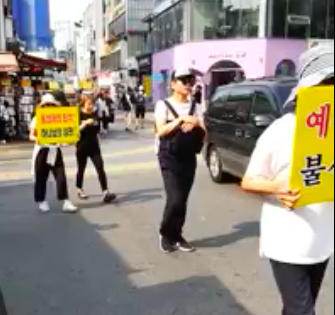 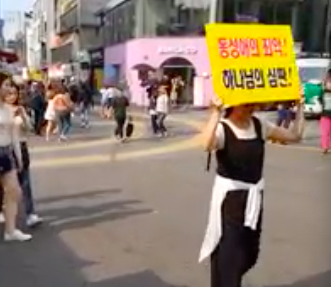 
According to my fieldwork diary, the rally took place at two o’clock in the afternoon and to my knowledge there were no public LGBTQ+ events occurring anywhere in Hongdae at the time. All spaces catering exclusively for lesbian, bi, pan and queer women would not open before much later in the evening. In light of this, along with the knowledge from the participant that Protestant Right habitually conducted small anti-homosexuality rallies in Hongdae, it is likely that the Protestant Right’s activities were not targeted at any specific group, business or event. Rather, their message is intended for the regular passers-by, student and shoppers who presumably know either very little or potentially nothing at all about HIV/AIDS. The tactic is simultaneously ingenious and horrendous, as it functions with the same principles as any other propaganda or advertising; by reaching in mass the people whose perceptions, understandings and behaviour can easiest be influenced (Jowett and O’Donnel 2006). Namely, not the people who already know differently, nor the people who are likely to critically engage with their claims but rather, everybody else. Further, by targeting everybody, the Protestant Right can make sure that their message reaches also sexual minorities and people living with HIV. Whether or not their conscious intent is to stigmatise directly or merely to spread their oppressive narrative to wider audiences, direct stigmatisation is nevertheless a by-product of their actions. Interestingly enough, the same group of protesters became a topic of discussion with another participant, whom I met only once through a friend. Let’s call him Mr. Bong. Mr. Bong was in his mid-twenties and described himself as a heterosexual man. During our conversation it was however revealed that he occasionally also engaged in sexual relations with other men. He had been diagnosed with HIV fifteen months prior to our meeting as he underwent a regular health check-up for employment in a large international company. Over a glass of wine, he told me that he had never even heard about HIV before his diagnosis and was therefore initially not, in his words, “appropriately concerned”. Only after the doctor had started to use the word AIDS (에이즈) had Mr. Bong understood what the doctor was talking about. “I had learned about AIDS from their posters and leaflets [referring to the materials of anti-homosexuality protesters in Hongdae]. So, when the doctor said AIDS, I just froze. I kept thinking about the picture they use [in the posters], a man in a hospital gown, thin and sick looking. I started wondering, when would I start looking like that. But then the doctor had already said that I would just need some medication and be fine. I remember being very confused about that, and I kept thinking about the man in the photo. He looked so horrible - and I kept thinking that I would die like him because of, well, you know. Of course, now I know that HIV is not a big deal, thanks to antiretroviral treatment. […] Nowadays I don’t know what to think about them [the protesters]. If they hadn’t told me about AIDS, I would have made a complete fool out of myself in front of the doctor, not knowing at all what he was talking about. But then, if they hadn’t told me, I wouldn’t have been so afraid. So, I don’t know what to think about them really.”What Mr. Bong’s experience demonstrates, is not only the common lack of knowledge and education around HIV and AIDS in Korea (김연진/Kim, J. 2018; 양영란 /Yang, Y. 2015) – but also how this absence of knowledge makes people living with HIV more vulnerable in the face of stigma. People who know relatively little or nothing at all about HIV/AIDS, along with people who are unaware of the anti-homosexuality stance of the Protestant Right, are likely to believe their narratives that propagate HIV/AIDS stigma as there is no clear, immediately obvious reason to question or criticise the narrative. They are also more likely to internalise these stigmatising narratives due to the lack of readily available alternative. Here, we can see the point I briefly mentioned earlier, that if one is not part of a marginalised social group and their communities but through other intersections experience the same stigma – a person such as Mr. Bong who is HIV positive but not part of the community of sexual minorities – they may lack resources to resist stigma as they do not have similar access to counternarratives as people who live and exist within marginalised communities. While the notion that HIV and AIDS related education reduces HIV/AIDS related stigma in society has been studied and empirically proven (Dahlui et al. 2015), what is important for Mr. Bong’s particular circumstances and our discussion, is the realisation that without the Protestant Right and their anti-homosexuality agenda, Mr. Bong would not have known to be afraid of his positive HIV diagnosis. Rather, he would have been blissfully ignorant about the epidemiological history of AIDS and therefore unlikely to develop immediate feelings of fear. As I have noted previously, fear of disease is socially learned (Sontag 2013). Therefore, if a person has not learned to fear a specific illness, their reaction to a diagnosis of it would likely be to ask questions about it, rather than to assume an imminent death. Of course, it is possible that even if Mr. Bong would have been ignorant of HIV/AIDS stigma at the time of his diagnosis, he might have had to encounter and negotiate the social constructions of stigma at a later time. However, it is also possible that this ‘later’ would have given him enough time to develop his knowledge on HIV/AIDS, that might have assisted him in discrediting the stigmatising narrative and therefore make him more stigma resistant. Given the situation, however, Mr. Bong had no such time and felt the impact of stigma immediately after hearing his doctor use the acronym AIDS to describe his health. It is possible that Mr. Bong is alone in his experience, as studies have shown that Korean high schoolers did have some awareness of HIV/AIDS at the time when Mr. Bong himself was a teenager (he was 19 years old in 2011 when the study was conducted) (Sohn and Park 2012). It is however equally as likely that numerous people have experiences similar to Mr. Bong as a as a large proportion of Koreans have and continue to receive insufficient sex education, especially in relation to sexually transmitted diseases (Sohn and Han 2002; Jeong et al. 2017).During his interview, Mr. Bong also mentioned that he did not really know what to currently think about the Protestant Right or, to borrow from Imogen Tyler (2020), their stigma machine. When I inquired further whether he felt targeted by their anti-homosexuality protests and the narratives linking HIV with homosexuality, Mr. Bong was quiet for a noticeable long period. I was about to retract my question and direct the conversation towards a more comfortable direction when he finally commented that to answer my question would be complicated and uncomfortable. I assured him that I had time, and that if he did not wish to share his thoughts with me, we could finish our wine talking about something else. I also reminded him, that if he wanted to speak with me, but did not want me to include any details into my research data, it was in his rights to do so. I am therefore unable to quote Mr. Bong’s answer in my question. However, with his permission, I can share my interpretation of his answer and it is worthy of a brief discussion. Mr. Bong, like many other self-identifying heterosexual men who also have sex with men (Silva 2017; Ward 2015), understandably occupies a multi-layered position in society, intricacies of which are heightened when their behaviours are interrogated from the intersection of sex, sexuality and public health. Mr. Bong lives his life publicly and ideologically in line with Korean minjok-hetero-patriarchy. He has no desire to publicly transgress or purposefully break any of the societal boundaries and norms within which he is embedded as he benefits from them. What this means, is that Mr. Bong has no reason to conceive himself as a threat to his family or the Korean nation – be that a moral, political or biomedical threat. Yet, when he encounters narratives that posit homosexuality as a vector of HIV/AIDS and hereby as a threat to the ‘cleanliness’ of Korea, he is simultaneously included and excluded from the groups blamed for this threat. By identifying as heterosexual, Mr. Bong can resist homophobic slander by reasoning it to himself that he is not part of the community of sexual minorities and therefore, he is not responsible or having to accept blame for what sexual minorities as a social category are perceived to do or blamed for doing as a collective. Simultaneously however, as HIV seropositivity is also posited as a threat within the same narrative, Mr. Bong has to negotiate the HIV stigma directed at him. Although maybe predictable, I was disheartened to learn that in order to avoid HIV stigma in this instance, Mr. Bong diverts the blame and stigma directed at him back to sexual minorities. He asserted that if gay men were not infecting each other with HIV with such a speed and instead, formed monogamous, lasting relationships, HIV/AIDS would not have been directly linked with homosexuality in the first place, and therefore, according to Mr. Bong, the community has not only caused but is responsible for creating its own predicament. Here again, we can witness that Mr. Bong has accepted and at least partially internalised the ‘homosexuality = AIDS’ narrative propagated by the Protestant Right, despite that he knows (somewhat) differently, as he is aware of the biomedical scientific facts and lives with HIV but is not himself a gay man. It is possible that Mr. Bong has partially accepted the Protestant Right’s HIV/AIDS narrative because he has no clear other alternatives through which to approach and understand the Korean HIV/AIDS discourses.Mr. Bong’s homophobic reasoning rests on the stereotypical notion that all gay men are borderline sex-addicts and do not form meaningful romantic relationships with each other (Seidman 2002). His understandings largely stem from his own life experiences, as he has only sought out gay men to satisfy sexual desires, rather than seeking to form a romantic relationship. Interestingly, Mr. Bong is aware and seems embarrassed of the contradictions present in his thoughts, actions and feelings in relation to gay men; something which he later offers as a reason for not initially wanting to share his thoughts relating to the topic. He explains that according to his understanding and perception, the Korean community of gay men is the main culprit and the sole risk group for spreading HIV in Korea – and yet, simultaneously Mr. Bong concedes that his views are potentially prejudiced and repressive. As he speaks, his body language and tone tell of embarrassment, maybe also of slight emotional discomfort, and it dawns upon me that he might be afraid that I am judging him and his views. I do not, or at least I tell myself that I am not, and tell him so – an action which makes him nod in acknowledgement and relax a bit. Our conversation continues and eventually I am able to ask Mr. Bong what he thinks about his own role in all of this. I am interested to know how he negotiates his occasional sexual relations with other men in the context of HIV and stigma, whether he categorises himself as a threat due to his sexual behaviour or completely dismisses the possibility. In answering my question, Mr. Bong once again shifts to shame gay men and how their lifestyles are “not normal”. He uses the Korean word 비정상적 which translates to abnormal when described something that has variance from the correct or right state of affairs. Importantly, the word would not be used to describe something that is merely not common, and Mr. Bong’s statement therefore carries a connotation that homosexuality is wrong. He also further explains that while he understands why his actions (engaging in sex with other men) may be perceived as a potential threat to public health, he thinks of himself as less of a threat than other, openly gay men who actively seek out multiple partners and encounters. His explanations and logic are conflicting, full of loopholes, and I start to suspect that rather than trying to deflect HIV/AIDS related stigma, Mr. Bong is actively trying to evade the stigma attached to homosexuality. It is clear, not only from his continuous insistence that he is heterosexual but also from the way he stereotypes and talks about the communities of gay men, that Mr. Bong is ‘ethnically straight’ (Orne 2017).Sexual attraction between two people of the same gender does not necessarily mean that the people involved are gay/queer. Not if we conceptualise gayness/queerness to be something more than a sexual act between two bodies of the same gender. Social scientists of sex and sexuality tend to agree that people are not born gay/queer but rather become one through socialisation (Richardson and Monro 2012). Drawing from David Halperin (2012), Jason Orne (2017) extends this idea by arguing that queerness/gayness is not an identity, a recurring sexual behaviour or even necessarily a culture but rather, a habitus. Habitus is the brainchild of the French sociologist Pierre Bourdieu. Bourdieu utilised habitus to describe the connections between and embodiment of social class, culture and consumption (Bourdieu 1990). He argued that the social position people are born into – class, race, culture, gender, et cetera – generates an internal logic for every individual that dictates how one makes judgement calls and choices of taste. Bourdieu conceptualised habitus, albeit rather ambiguously, as the unconscious embodiment and understanding of cultural capital. In his words (1990, 66), it is the ‘feel for the game’ all individuals take part in when engaging in social interaction. Bourdieu’s top-down approach where people learn habitus through the social structures they are embedded in, has most notably been refined by his student and colleague, Loïc Wacquant. From Wacquant’s perspective (2004; 2011), habitus is not a one-way top-down system influencing social actors, as theorised by Bourdieu, but a more malleable and transmissible pedagogical process. Importantly, not only does Wacquant retain habitus as a subconsciously acquired and employed, something that varies based on social location and trajectory, but he critically notes that habitus is taught as well as learned through and within social practices. In other words, whereas people learn habitus through their location and position in society, they also partake in the teaching of habitus and can thereby generate change in what kind of habitus is learned; subsequently affecting what type of individuals they and the people around them become. For Wacquant therefore, while habitus is embodied, it also ‘results from bodily practices that instil social structure within our mental life’ (Orne 2017, 127). To contextualise all this theory into our topic of discussion, or to conceptualise and understand gayness/queerness as a habitus, we need to start from the assumption that gayness/queerness is not an inherent feature in any of us. We might be (and might not be) born with an inherent sexual attraction/desire towards the same sex and/or gender, but this sexual desire alone does not make us gay/queer culturally or socially; it does not socialise us into any of the practices, cultures or social norms of the diverse and multiple communities of sexual minorities. Indeed, the overwhelming majority of the world population is brought up and socialised into the human world through the mainstream heterosexual trajectory and perspective. As we grow up, we learn the social rules, norms and behaviour patterns of heterosexual societies, rather than queer ones. It is not until a person that is not heterosexual is socialised into the communities of sexual minorities, until they learn a gay/queer habitus by developing ‘a sensibility that is gay, a worldview that is gay, a gay way of talking. Gay taste’ and until they learn to be queer/gay with the right habits of ‘consumption, mannerisms and physical details associated’ with sexual minorities that they truly become gay/queer. Until then, they remain ‘ethnically straight’ (Orne 2017, 125-128). To return back to Mr. Bong, it is clear that he has internalised and lives according to the norms of Korean minjok-hetero-patriarchy. He may have engaged in sexual acts with other men, but he has not become gay/queer by engaging with gayness/queerness as a practice or been socialised into the Korean queer communities. In short, he does not have gay habitus. Subsequently, while Mr. Bong does seem to know (somewhat) differently from the stigmatising HIV/AIDS narratives of the Protestant Right, he lacks resources to become actively indifferent towards them. Consequently, he is unable to become ‘stigma resistant’ on his own right, and for this he blames sexual minorities. It is “their fault”, for they are being overtly deviant and abnormal, that he, a “regular guy with normal life and values”, is being attacked without a proper reason and shamed by the Protestant Right. In Mr. Bong’s view, the Protestant Right would not be interested in HIV/AIDS as an illness at all, were it not directly associated with homosexuality. He thinks that HIV as a virus has been stained by this association with homosexuality and that without this connection, ‘normal’ people living with HIV, people like himself, would not have to suffer HIV/AIDS stigmatisation as, “It would be like any other normal illness.”It is evident from Mr. Bong’s account that his feelings and thoughts in relation to HIV, sexuality and the Protestant Right are contradictory and conflicting at best. What is clear however, is that unlike the Stranger and Min, along with many other members of Community 알/R and the wider communities of Korean sexual minorities, Mr. Bong is unable to become actively indifferent against the stigma propagated by the Protestant Right. He is affected by their anti-homosexuality agenda that weaponizes HIV/AIDS stigma to marginalise sexual minorities. While Mr. Bong clearly knows differently from the Protestant Right’s stigmatising HIV/AIDS narratives as he is able to acknowledge that their statements are not all times factual. Rather than ignoring the narrative entirely, he ends up perpetuating HIV/AIDS stigma against sexual minorities. He blames gay men specifically for the spread of the virus in Korea and makes a jump from shaming to blaming as he claims that his personal life is made more difficult by the unthoughtful actions of gay men. Unlike the Stranger, or other men I have discussed in the above paragraphs of this section, Mr. Bong aspires to merge into what he considers to be the ‘normal society’. He wants to be part of and play his role as a proper Korean citizen within the structures of minjok-hetero-patriarchy. In other words, Mr. Bong is a voluntary participant in the hegemonic societal order and partakes in the process of making sexual and gender minorities abject (Tyler 2013). He does not see value in active indifference, which is the alternative state of being present in the gay/queer subcultures against HIV/AIDS stigma, and he refuses to recognise any benefits in the queer art of failure that rejects the hegemonic order of minjok-hetero-patriarchy. What Mr. Bong’s account hereby reveals is that even if a person knows (somewhat) differently from the dominant narratives that stigmatise, they might not be able to become stigma resistant if they are unwilling to entertain and accept the alternative, secondary narratives, to adopt an alternative state of being such as active indifference in order to resist stigma. It is clear from the above sections that Mr. Bong’s knowledge and beliefs in relation to the true state of affairs are entangled to the point where it becomes hard to distinguish empirical facts from suppositions and impressions, sex from sexuality and identification from differentiation. He does not seem to know who is to blame and for what exactly. However, what Mr. Bong’s account and views seem to destabilise, is the idea that a science-based education and knowledge about HIV/AIDS as a sexually transmitted disease could alone eradicate HIV/AIDS stigma in the Korean context. Mr. Bong already has the required scientific knowledge, and he is familiar with both sides of the narrative. Yet, he feels targeted and exposed by the Protestant Right, and reacts in misdirected self-defence by blaming and shaming sexual minorities.Theme One Summative DiscussionIn the above sections I used the Stranger and Mr. Bong as in-depth examples to demonstrate how people in Seoul’s queer spaces, in varying degrees, may and may not be HIV/AIDS stigma resistant based on their knowledge and acceptance of different HIV/AIDS narratives. As discussed, some people are able to discredit and subsequently ignore hegemonic HIV/AIDS stigma narratives because they know differently from them; they have identified an alternative narrative and can not only lean into it, but further enforce it through continuous selective exposure. Importantly, knowing differently is possible only if people engage in mundane, everyday actions to first develop and then maintain counterhegemonic narratives and knowledge about HIV/AIDS. These acts include small tasks, behaviours and beliefs such as simply choosing not to read HIV/AIDS related articles published by mainstream medias (like Minho and Jun); by having an innate lack of confidence towards mainstream sources of information and therefore choosing to seek evidence elsewhere (like the Stranger or Jaesik); by trusting community members’ and friends’ word and knowledge over other narratives (like Min); or by simply turning one’s head and refusing to engage with a stigmatising narrative (like Siwoo). Through these relatively hidden, everyday actions people generate micro-resistance against HIV/AIDS stigma within the communities of sexual minorities. While the actions can be considered relatively inconsequential on their own, they nevertheless hold power for each individual to defend themselves against stigmatisation and the actions are therefore, quite literally, weapons of the weak (Scott 1987).Through these aforementioned weapons of the weak, people in either acquire information to know differently or lean into the pooled, grounded knowledge present in marginalised communities. Knowing differently therefore becomes a weapon of the weak in and of itself as it functions as ‘a hidden transcript of resistance’ against the dominant order (Halberstam 2011, 88). The function of knowing differently in the fight against HIV/AIDS stigma in Seoul is therefore to discredit the Protestant Right’s stigmatising HIV/AIDS narrative, as by losing its credibility the narrative consequentially also loses some of its oppressive power. However, I also demonstrated that while knowing differently works as a stigma resistance strategy for some people, it does not function as such for others. This can be explained through the concept I previously outlined in chapter one, the queer art of failure. Within this thesis, I conceive the queer art of failure as a way of existing, or a way of being in the world, that rejects Korean minjok-hetero-patriarchy. In the examples discussed above, people who knew differently from the Protestant Right’s stigmatising HIV/AIDS narrative were often able to become actively indifferent towards it by leaning into their embodied way of being generated from the collective resources of the communities of sexual minorities and people living with HIV/AIDS. In the case of Min in particular, the framework of minjok-hetero-patriarchy was not only challenged but disregarded by fully embracing the community knowledge of people living with HIV/AIDS and the queer subcultures around it. What is more, Mr. Bong, who also knew (somewhat) differently but as a beneficiary of the minjok-hetero-patriarchy structure was unwilling to negotiate of reject it. As a result, he was unable to become actively indifferent towards the stigma narrative of the Protestant Right and sought to avoid stigmatisation by redirecting it against sexual minorities and gay men in particular. It is therefore possible that Mr. Bong was unable to become stigma resistant because he was unwilling to accept an alternative way of existing (homosexuality and/or queer art of failure) that would not fit into the framework of minjok-hetero-patriarchy. This, of course, posits numerous further questions: Is such re-directing common among heterosexual people living with HIV in Korea? What kind of counternarratives have heterosexual Koreans living with HIV developed to resist HIV/AIDS stigma? Are these alternatives homophobic, and if so, to what extent? And most importantly, perhaps: Are stigma narratives against heterosexual people living with HIV something else than ‘HIV positive = you must be homosexual’? In order to answer these questions, we need more empirical data that focuses on the intricacies of HIV/AIDS stigma in relation to the heterosexual population of Koreans living with HIV.To reiterate, I conceive active indifference as a state of being, available for those who choose to embrace the queer art of failure. It is not an action, but almost like an attitude, a way of being in and engaging with the world, generated through actions that allow people to know differently from the dominant and the oppressive. It is employed by people individually rather than as a collective despite that it can be generated by relying on collective knowledge(s). Theoretically, it is possible for an entire community or social group to become actively indifferent towards their societal subordination. This is however not the case in the Korean community of people living with HIV/AIDS when it comes to HIV/AIDS related stigma. They are not actively indifferent as a community, because they engage in numerous strategies to fight and resist stigmatisation. For example, on 12th December 2018, the community gathered a crowd of approximately 70 people to protest HIV/AIDS related stigma and oppression.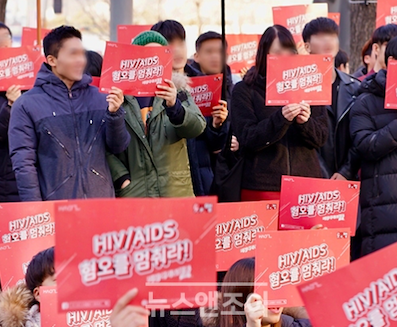 Picture 7: Demonstration against HIV/AIDS Hate and Discrimination, 1 December 2018. Photo published in 뉴스앤조이/News & Joy (장명성/Chang, M. 2018). I am standing among my friends, participants and co-researchers in a black jacket, holding a sign ‘Stop HIV/AIDS Hate’ with both hands.Arranging any type of anti-stigma campaigns, including protests, means that the community as a whole is not indifferent towards stigma. Indeed, the opposite is true, as they actively seek to change the current dominant narrative and stop stigmatisation. Therefore, active indifference is a strategy employed on the individual level; it is a strategy that can be used in the sphere of being (human life), rather than state of belonging (political life) (Tyler 2013). This is partially because active indifference does not necessitate upfront confrontation of stigma or stigmatisers. Rather, it functions through ignoring and avoidance, along with, as proposed in the beginning of the chapter, selective exposure. In order for active indifference to be concretised as a stigma resistance strategy for individuals in the communities of sexual minorities and people living with HIV, it sets a prerequisite that the person knows differently from the dominant ‘homosexuality = HIV/AIDS’ narrative and that they accept and embrace the alternative knowledge as more reliable and trustworthy. Further, active indifference is not an anti-stigma strategy per se as it does not actively seek to reduce or challenge HIV/AIDS stigma in societal discourses or offer any alternatives the stigmatising narrative could be replaced with. In a way, we could understand it as the blasé ‘you-do-you’ of anti-stigma work; a state of being that is effective in resisting oppression at a micro scale for individual people. This, of course, might not be perceived as a sufficient strategy by everyone. Especially people more concerned about social justice and human rights tended to engage in alternative strategies to resist stigma; strategies that were in some ways more aggressive but still not necessarily visible or contentious enough to be truly confrontational. One avenue for such resistance was offered through art and creative practices. Theme Two: 
Hope/Trust in the Power of Creative ResistanceArt, especially community art, has an important role in social justice movements pertaining to sexual minorities (Muñoz 1999; Newton-Jackson 2020). This is due to the underlying assumption that art can generate better understanding and wider acceptance of a marginalised communities by evoking feelings of empathy in the general public (Fobear 2017; Cohen-Cruz 2002). Amy Schuman has however warned that while empathy has potential to achieve great many things, empathy alone rarely achieves tangible social change for the benefit of the marginalised as while it can provide ‘inspiration, it is more often for those in the privileged position of empathizer rather than the empathized’ (2006, 153). Yet, it is also true that empathy can foster a lasting impact on the imagination of the public and therefore serve as a catalyst for action through mobilising public discussion and generating powerful emotional bonds between individuals (Fobear 2017). This is because art, in its various forms, is able to transgress and reshape imposed social boundaries by making people reflect on their understandings of themselves and their surroundings beyond the accepted norms of race, sexuality, gender and class (hooks 2000; Schulman 2012). Relatedly, Jan Cohen-Cruz (2002) has noted that while not all community art has an advocacy related agenda, community artists and their work nevertheless tend to share advocacy work’s commitment to collective representation and empowerment. In a way then, community art for social justice ‘is not an end in itself but a bridge for empowering people to author their own community intervention' (Hayes and Yorks 2007, 90). Through art, marginalised communities can not only create space for an interrogation of structures of power but generate effects that destabilise or at least challenge dominant social hierarchies (Fobear 2017). In the Korean context, community art produced by sexual minorities can function as a space from which to interrogate the structures of minjok-hetero-patriarchy and to challenge the Protestant Rights’ ‘homosexuality = AIDS’ narrative. This is achieved through queer worldmaking, realised partially through, but not limited to, the creation of counter-narratives that portray sexual minorities and people living with HIV in a more positive light. I understand queer worldmaking, in line with Robert Gutierrez-Perez and Luis Andrade (2018, 5), as an ‘ephemeral spatiotemporal resistance strategy’ in the face of dominant oppressive power structures and conditions. To elaborate, sexual and gender minorities employ a variety of survival strategies to resist oppression and marginalisation by distancing, rejecting and dissociating themselves from ‘legitimized and routinized conventions of normativity’ (Goltz et al. 2015, 12). Importantly, the strategies employed do not just bypass the existing dominant order but do so by imagining alternatives that are actualised and concretized through tangible practices and products that, in a rather cyclical way, further develop and enforce counter-imaginaries which are an inherent part of ‘cultural negotiation between sites of agency, competing worldviews and globally defined fields of possibility and reality production’ (Appadurai 1996, 5, as argued and cited in Mühlbacher 2020, 359). As an example, we can consider the institution of marriage.As I have previously noted, Korea as a state does not recognise same-sex partnerships. And yet Korean sexual minorities hold same-sex weddings, often talk about their long-term partners as husbands and wives and can consider themselves ‘married’ for all intents and purposes. Simultaneously in the west, in the US and the UK for example, gay and lesbian couples may choose not to get married in order to resist homonormativity and the heteronormative notion that marriage is a part of every ‘normal’ individual’s life course (Duggan 2012). Both of these instances, despite being opposites, resist the dominant order of their individual contexts, and can therefore be considered as forms of queer worldmaking. People are imagining, practicing and living a life in opposition and/or as a challenge to the dominant order. What is more, art and art related practices lacking the queer prefix, can also be (and have been) understood as instances of worldmaking, as they ‘play a fundamental role in the cultural transformation process [by] reforming our ways of knowing and acting upon our knowledge of reality’ (Kagan 2012, 17; 2017; Willim 2017). Essentially, worldmaking of any kind is about revealing or creating space for alternative ways and states of being in any said context. Given all of the above, it is only logical that queer art offers an avenue for counter-hegemonic worlding practices (Muñoz 1999).During the seventeen months I spent in Seoul (March 2018 - August 2019), I had an opportunity to visit numerous art exhibits and other community art related events. Some were held specifically to showcase art. Others were designed as fundraising events to ensure the survival of a creative collective such as a queer theatre group, a house of drag performers, a stand-up group or a queer book and language collective. While these art and art related events were largely organised in order to finance the varied creative practices of the members within the communities of sexual and gender minorities, as a byproduct the events also provided an opportunity for social gatherings outside of the sexually charged spaces of queer bars and nightclubs. They also provided a safe space for mix-gendered queer friend groups by offering physical space for socialising, as a significant number of bars and nightclubs catering for Seoul’s queer communities tend to promote and adhere to, even if not always strictly enforce, a single-sex entrance policy.Given the abundance of queer community art in Seoul, and the fact that one of the Protestant Right’s weapons against these marginalised communities is the ‘homosexuality = AIDS’ narrative, it is not surprising that there is community art to be found in Seoul that engages with HIV/AIDS specific themes. Below, I discuss two art exhibitions and multiple other independent works of art that I understand as instances of queer worldmaking (Muñoz 1999; Mühlbacher 2020). In different ways, these works aspire to imagine, reveal and create space in Korean society, and its public discourses, for people living with HIV. This, in turn, directly relates to the argument put forward by Imogen Tyler about stigma and its relation to states of belonging (2013; 2020). As explained in chapter one, social abjection as a theoretical resource relates to both states of being (human life) as well as states of belonging (political life) because Tyler understands stigmatisation to operate ‘as a form of governance which legitimises the reproduction and entrenchment of inequalities and injustices’ in society (2013, 212). Nancy Fraser (2000) has made a similar argument in her work about politics of recognition, arguing that misrecognition leads to subordination. Fraser’s overarching argument moves away from what she calls the ‘identity model’ of recognition, and she therefore bypasses demand for recognition and acknowledgement of group identities (such as ‘sexual and gender minorities’ or ‘people living with HIV’). Instead, she focuses and argues for the recognition of individual members of any said social category as full members of society on par with other social actors (2000). She writes: To view recognition as a matter of status means examining institutionalized patterns of cultural value for their effects on the relative standing of social actors. If and when such patterns constitute actors as peers, capable of participating on a par with one another in social life, then we can speak of reciprocal recognition and status equality. When, in contrast, they constitute some actors as inferior, excluded, wholly other, or simply invisible—in other words, as less than full partners in social interaction—then we can speak of misrecognition and status subordination. From this perspective, misrecognition is neither a psychic deformation nor a free-standing cultural harm but an institutionalized relation of social subordination. (2000, 113)What Tyler (2013) and Fraser are both essentially saying – despite approaching the issue from slightly different perspectives – is that the reason why some individuals find themselves subject to the stigmatizing gaze of the culturally dominant other, is because social institutions and structures either legitimise individuals as full members of society or make them abject. Thus, whether one is stigmatised or not, depends not as much on the individual themselves, but on the specific institutionalised patterns that ‘regulate interaction according to parity-impeding cultural norms’ in any said context (Fraser 2000, 114).  In what follows, my proposition is that people among the younger generation of Korean sexual minority and people living with HIV communities employ art as a mechanism to resist social subordination by creating new avenues and revealing the existing spaces and states of belonging that are already embedded into the minjok-hetero-patriarchal makeup of Korean society. Below, I demonstrate that Korean sexual minorities engage in mundane everyday actions – once again understood as weapons of the weak (Scott 1987) – of producing, consuming, distributing and in other ways engaging with HIV/AIDS themed works of art. I posit that through these varied engagements, people generate and maintain a state of being that makes them (somewhat) HIV/AIDS stigma resistant through hope and the trust they have in the process of community art to serve as a catalyst for wider social acceptance of people living with HIV. Further, I also propose that the art works themselves contribute to this work by exposing the structure of minjok-hetero-patriarchy as a malleable social construct, at the margins of which there is space, and likely always has been space, for alternative, queer ways of being. Art Exhibitions as Queer Worldmaking 이강승/Lee Kangseung’s Garden“This was good. You should definitely go check it out.”Under the message there is a link to a Facebook page, 
which redirects me to ONE AND J. gallery’s website.“Oh cool. Thanks!” ONE and J. gallery was founded in 2005 and was one of the first galleries in Korea to focus primarily exhibiting young Korean contemporary artists (One and J. 2020). From November 22nd to December 22nd, 2018, the gallery hosted Lee Kangseung’s Garden where the artist took British filmmaker and author, Derek Jarman (1942-1994), along with Korean human rights activist and author 오준수/Oh Joon Soo (1964-1998) as its focal points. Lee drew inspiration specifically from Jarman’s creative work, his life as a gay rights activist and his personal struggle with AIDS, and used these themes to bring forth a much less known figure, the ‘almost forgotten’ Oh Joon Soo (권진/Kwon, J. 2018, 7). Oh was an active figure in the early Korean AIDS activist movement and published one of the first autobiographical works pertaining to AIDS in Korea, 겨울허수아비도 사는 일에는 연습이 필요하다: 한 에이즈환자의 고백록 (Even the Winter Scarecrow Needs to Practice How to Live: Confessions of one AIDS patient) (1993). According to 권진/Kwon Jin, who curated Garden for ONE and J. as a visiting curator from Seoul Museum of Art, the artist’s objective in Garden is not representation or the revelation of the similar life trajectories of Jarman and Oh, but rather to bring forth a ‘biased Korean society that is unwilling to know [about HIV/AIDS] as well as a certain culture that has yet to be acknowledged [referring to cultures of sexual minorities]’ (권진/Kwon, J. 2018, 11). Kwon writes: Lee’s Garden goes beyond the strategy of visualizing identities, proposing histories or writing remembrances. It confronts, instead of bypassing, the solitude and fear of the specific community represented by the figure of Oh, their artistic as well as political practices and their sense of loss and responsibility. [Oh writes:] “I feel always afraid of being forgotten. I am afraid of vanishing from people’s memory. Still, they will continue living their lives, as if nothing had happened. I cannot stand it, I hate it.” Clearly and resolutely handwritten, Oh’s letter transcends issues related to sexual identity and reaches straightforward to the vulnerability and uncertainty of human life and immediately acquires sensus communis. (권진/Kwon, J. 2018, 11)Oh’s letter, quoted by Kwon above, refers to Lee’s artwork; a 160-centimetres tall and 120 centimetres wide graphite drawing on paper, which traces all details of Oh’s real letter from handwriting to the smallest of marks and folds that have appeared throughout the years, as the letter has been re-opened, re-read and closed once more. By sensus communis, Kwon refers to Immanuel Kant and his argument that judgements of taste are simultaneously subjective and universal. In Critique of Judgement, Kant (1987) develops an argument that we humans tend to talk about things we like or dislike as if the quality that makes us find the thing dis/agreeable is inherent to the thing itself and somehow obvious to everyone. According to Kant, we do not actually take universal agreement for granted but nevertheless have an expectation of similar experience, feeling or judgement. In other words, we believe that if we find something beautiful or disgusting, we believe that others around us ought to feel or see the object/thing in a similar way. Kant argues that this is a ‘subjective principle, which determines only by feeling rather than concepts, though nonetheless with universal validity, what is liked or disliked’ (1987, 238) and he calls this principle sensus communis. Whereas Kant’s focus is on aesthetics, the argument has relevance to the politics of recognition. In chapter one I discussed Imogen Tyler’s social abjection (2013), which is partially informed by Julia Kristeva’s psychoanalytic account of abjection. As previously explained, Tyler understands Kristeva’s abjection as a process within which individuals attempt to distance themselves from anything that disgusts them, anything that threatens their ‘hygienic fantasy of a clean, whole and proper self through the performative enactment of self/other and self/object distinctions’ (2013, 28). Abjection is hereby about creating boundaries between oneself and the ‘disgusting’ other. Importantly, Tyler also notes that while there is a distinction to be made between ‘natural’ (physiological) and ‘moral’ forms of disgust, it is nevertheless an emotion associated with an involuntary bodily function, namely, ‘moral disgust is often experienced, or retroactively understood as a natural response: anybody would find x as repulsive as I do.’ (Tyler 2013, 22). Here, in ‘anybody would find x as repulsive as I do’, we can effectively locate Kant’s principle of sensus communis outside of theorisations of aesthetics. To return back to Lee’s Garden, what curator Kwon essentially argues is that Garden not only calls for, but in the ephemeral time and space created and contained by Garden, ‘immediately acquires’ recognition for Korean sexual minorities and people living with HIV/AIDS. It achieves this by transcending potential emotions of disgust, and instead evoking in its audiences the universal human feelings related to vulnerability and the uncertainty of human existence (Butler 2006). In other words, Garden subtly destabilises the ontology of its audiences by revealing the relatively short life of Oh Joon-Soo especially (he was just 34 years old when he passed) and his very human fears and anger about being forgotten. Through this, Garden attempts to create emotional connections through empathy, and at least according to curator Kwon, succeeds completely. It is Kwon’s understanding that Lee’s work gently guides its audiences to acknowledge that while Korean mainstream historical narratives tend to conceal and erase queer existence, it is possible to locate unremovable traces of queer lives embedded into the society’s makeup and the material worlds surrounding us (권진/Kwon, J. 2018). Lee makes this point by incorporating diaries, letters, poems and other personal items from both Jarman and Oh, alongside with pebbles and soil from both Dungeness in the UK, which is the location of Derek Jarman’s Prospect Cottage and its surrounding garden, and Jongno, which functions as a representative of Oh Joon-Soo’s home in Seoul. Instead of inviting us to ally with the unknown history, Lee arranges intimate dialogue with a figure [referring to Oh], choosing to detour towards the method of awakening individual and subjective senses. This process is a summoning that resonates with the indistinct past symbols, bringing them back to existence and to the present, as well as to new relations (권진/Kwon, J. 2018, 12).Through Kwon’s reading, it is clear that Lee’s Garden is located at the intersection of queer worldmaking and advocacy related community art. Despite its transitoriness, the exhibition reveals the oppressive structures of Korean society that deny full recognition of sexual minorities as full citizens, and by focusing on Jarman and Oh in particular, it brings forth the misrecognition (Fraser 2000) of people living with HIV. Yet simultaneously, Garden crafts space for Oh, and by extension to his contemporaries currently living with HIV in Seoul. It does this by taking physical space in the city and abstract space in the imaginaries and understandings of people who in any way came across the exhibition. Whether Garden was intended as advocacy work does not really matter. It nevertheless carries potential to create emotional bonds with its audiences; bonds that could serve as a catalyst for at least acceptance and empathy, if not direct action. This was true at least within Seoul’s sexual minority communities.People that experienced Garden, conveyed that the exhibition had brought them awareness not only of Oh Joon-Soo as a person and activist – hereby confirming the artist’s assumption that Oh is a ‘lost memory of ours’ in the collective memory of Korean sexual minorities (권진/Kwon, J. 2018) – but also made them realise the long history of HIV/AIDS activism in Korea.I didn’t even know who Mr. Oh was before the exhibition. It was nice, and a little surprising to learn a little of our history. (27)I had no idea that Korea had HIV activism groups back in those days. I had thought that people were too scared to talk about things like that. But they weren’t. (22)I read the book [referring to Oh’s publication] after the exhibition. I don’t really read a lot, but I thought that I should read it. It felt like a responsibility. I felt like I should’ve known about him and his work before, but I had no idea. (23)In a way, Lee’s Garden formed a metaphorical bridge for the younger generation of sexual minorities to better understand the lives and experiences of the generation that came before them. What is more, through excavating part of this history, Garden makes it known that like today, also in the past, there has been Korean sexual minorities living with HIV/AIDS, hereby certifying that there must have been space – albeit maybe hidden and marginalised space – for queer existence in Korean society. This is in direct contrast with the claim of the Protestant Right which argues that in the past (concrete definition of when this ‘past’ has supposedly been, is never offered) Korea was a ‘pure country, clean of homosexuality’ (황인선/Hwang, I. 2012). Garden does not only discredit this claim, but directly contributes to the generation of an alternative, opposing narrative, and a narrative grounded in national history.While Garden was heavily influenced by Derek Jarman and his work, by bringing him in dialogue with Oh Joon-Soo, the artist was able to draw some parallels between the Korean national and transnational HIV/AIDS histories. One of my participants was highly affected by this notion in particular, and brought up his newly acquired awareness of a potential transnational community of people living with HIV:I’ve always known that there are people like me elsewhere, like in the movie 120BPM. But as I was looking at the photos [referring to Oh’s personal photographs that were part of Garden], I realised that our lives are not that different. Here, or in France. Or anywhere. And that we’re all in this together. [Is that important to you?] Yes. It makes me feel like I am part of something bigger and that gives me hope, because it means that we’re not alone in this and that things can change. (Mr. Kim, 28)Similar to Mr. Kim above, Mr. Yang also made a comment in relation to Garden and what it might mean for the future of Koreans living with HIV. Due to our previous engagements, Mr. Yang was aware that I had visited Garden some days before our meeting and, what seemed to be more about social courtesy than actual interest, he asked me whether I had enjoyed the exhibit. After my agreeable answer he volunteered his own impressions:I don’t really get art, but I guess this one was interesting. People who see Garden might think that it’s quite depressing. A long time has passed, and a lot of work has been done, but there’s been no change. […] I hope it [referring to Garden] makes people feel more sympathetic towards us, to see our struggle this way. [Why do you think sympathy is important?] It’s the easiest way to reduce stigma, I think. If someone cares about you, even a little, or is sympathetic about your situation, then they’re less likely to discriminate against you. I think it’s thanks to people like Oh and Jarman, why in the gay community at least we are starting to see some change, a better understanding of HIV and less ignorance. And I think that’s mainly achieved through sympathy. (Mr. Yang, 30)For both Mr. Kim and Mr. Yang – albeit for slightly different reasons – Garden functioned as a stimulant to imagine an alternative, perhaps even stigma-free future. When asked, they both agreed that having experienced Garden had made them think not only about their own relationship with HIV but made them hopeful for more concrete social change by making them more aware of the potential impact of art. Mr. Yang was however more sceptical about the concept that Mr. Kim: I don’t know if art can make people change their minds. Certainly not for someone who attends regular anti-homosexuality protests. But maybe it can influence someone who hasn’t yet made up their mind. So, yeah, I guess it does make me more hopeful for the future in some way.Through generating imaginaries of a future recognition, for Mr. Kim, by drawing from the parallels of international and Korean HIV/AIDS histories and believing the trajectories to continue on track towards more acceptance and recognition in Korea, and for Mr. Yang through the realisation of his own growing hope for the future initiated by Garden – Yang and Kim engage in what Gutierrez-Perez and Andrade (2018, 5) call a ‘futurity of self-empowerment in the present’, a rather paradoxical undertaking which may be necessary for individual survival in hostile and violent public spheres (Muñoz 1999; Morrissey 2013). Gutierrez-Perez and Andrade (2018) argue that marginalised communities and individuals resist present day misrecognition and consequential subordination by leaning into and drawing power from imaginaries of future recognition. By purposefully evoking such imaginary futures, Garden enforces the belief that HIV/AIDS related art has potential to generate change in society.Importantly, whether Lee’s Garden has any of these desired, imagined effects on the wider society at large is ultimately irrelevant. What matters for the everyday lives of Mr. Yang, Mr. Kim and many others who engaged with Garden, is to be able to imagine and hope that it might generate such effects. It is the hope of change and eventual recognition, that makes people resistant enough at the face of stigma, to continue to live their lives openly as themselves in the oppressive and hostile environment. One participant was exceptionally enthusiastic about such potential futures and explained with a bright smile, half-jokingly: “Soon enough we’ll have an AIDS art show every month somewhere! It’ll be impossible for them to keep pretending that we don’t exist.” His positive outlook was rewarded eight months later, with another HIV themed art exhibition. 최장원/Choi Zang Won’s 혈관벽/Blood Vessel Wall August in Seoul means that by stepping outside, you walk into a wall of humid, exhausting heat. In over 35°C, the only thing that makes my walk to CYART gallery somewhat bearable, is the freezing cold air-conditioning that blasts directly at my face as soon as I open the gallery door. Grey signposting directs me to the basement and as I arrive through a narrow staircase, on my left, a space opens to a white room, filled with large pieces of glass, all of which are dribbling with blue … paint? “Even when I imagine a situation, an opportunity to be a different version of myself, even then I don’t imagine a me without HIV. 
Having HIV is as natural to me as having AB blood type.”
The first sentence of the exhibition catalogue makes me smile and I glance around. I appreciate the artist’s vision that has moved away from the obvious blood red. In the middle of the room there is a table, full of crystals, spoons, and other seemingly arbitrarily chosen items – a varied collection of assorted goods. 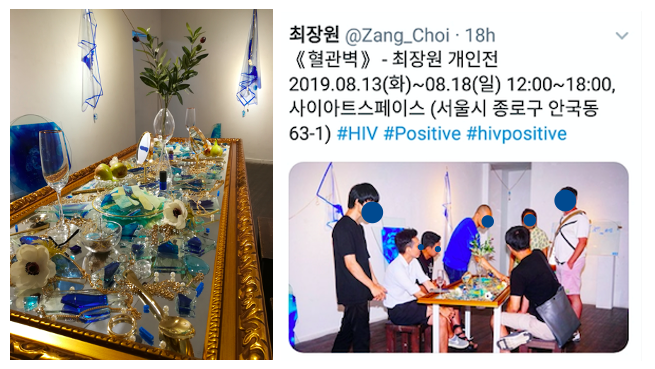 Choi Zang Won’s Blood Vessel Wall, photo on the left taken by me with the artist’s permission, 
photo on the right screenshotted from Choi’s public Twitter account and anonymised by me.From twitter I learn that people have sat around the table, shared stories, discussed HIV/AIDS, experienced and produced performances of storytelling – allowed access to their unique worlds. As I walk around the table, alone and in silence, I consider the possibilities and potential of the work and the atmosphere seems to shift to a more hopeful direction – despite that I’m the only one present. (Amended fieldwork diary, August 2019)CYART gallery was founded in 2008 and describes themselves as ‘an in-between space between a commercial gallery and a non-commercial alternative art space, or an alternative exhibition space for artists at the borders of society’ (CYART 2019). CYART specifically strives to play the role of a spatial mediator instigating discussion within the field of art as well as wider society. The gallery states on their website that Korean art has three specific problems: commercialism (art is seen only as an investment, not as contributing to social critique), lack of art discourse and lack of proper critique of work, and finally, lack of theoretical thought that grounds the artwork (CYART 2019). According to their website, CYART therefore purposefully seeks to showcase work that speaks to wider societal issues in Korea. Choi Zang Won’s Blood Vessel Wall was held at CYART from 13th to 18th August, 2019. The works in the exhibit were inspired by Choi’s own life experiences as an HIV-positive young man and made a clear impact on the younger generation of Koreans living with HIV. Four different people sent me a message about the exhibition and encouraged me to see it, having themselves been moved by its content and themes. It made me feel happy, to see someone be so open about HIV and still make it as an artist. It made me feel like I also have a chance. They can’t stop me. [Who?] (laughs) The people who like to put us down, the people that hate us. The Christians. (21)It was like seeing my life through someone else’s experience. (29)I went back the next day. I just wanted to be in the space little while longer, before they took it down. [Why?] I don’t know exactly. It was little like being somewhere where I was truly understood. (25)One participant specifically commented on the effects the exhibit seemed to generate in the wider community: I didn’t have a chance to go see the exhibit, but I’ve heard that it was interesting. I don’t really care about art, but I do care about people, and our community, and everyone seemed to enjoy it. It was nice to see them so excited about something like that. (30)이승훈/Lee Seung Hyun, who was the curator of CYART at the time, writes in the exhibition catalogue that Choi’s Blood Vessel Wall reveals not only the artist’s vulnerable position by bringing forth a topic that lacks social awareness, but that the work itself contains a visual metaphor for the conceptualisations of ‘inconvenience’ versus ‘dangerous’ (최장원/Choi, C. 2019). Lee’s interpretation of Choi’s work is that the artist is trapped by the social norms imposed on him due to his status as a ‘dangerous person’ whereas he himself sees his HIV diagnosis merely as an ‘inconvenience’. Lee continues: ‘So the artist seems to have wanted to tear down this boundary as if breaking a window.’ (최장원/Choi, C. 2019, 2).In reference to Choi’s table of assorted items, Lee states that while the interactive piece functions as an invitation and space for dialogue, true dismantling of social boundaries ‘is only possible when we broaden our perception of each other. The artist appears thus to be attempting a type of “talking” to the public perception. Through Choi’s work we can experience the uncomfortable gazes he experienced, the seemingly impenetrable boundaries of walls, and the sense of being perceived as dangerous’ (최장원/Choi, C. 2019, 2). In other words, and through Lee’s reading, Choi is attempting to step into a conversation with Korean society and coax the public to see his reality through his perception: that he is not dangerous, that his HIV diagnosis is a mere inconvenience. The broken glass, dribbling with blue, is present in each individual artwork in some form and functions as a metaphor for this ‘talking’ (최장원/Choi, C. 2019) – a boundary broken, yet intact. Like Garden, the Blood Vessel Wall is an instance of queer worldmaking; it directly addresses and represents competing worldviews and engages with reality production. In Blood Vessel Wall, the artist embodies an active role as a storyteller and negotiator, and through the exhibit confronts not only his audiences but through his art metaphorically the entire Korean society. Further, rather than inviting anyone into allyship – Blood Vessel Wall forces its audience to recognise Choi, and by extension others living with HIV, as existing parts that contribute to the production of what constitutes contemporary Korean society. In a way, the exhibit embodies the Seoul Queer Culture Festival’s simple but powerful slogan from 2018 ‘우리는 여기에 있다’ (We are here), which demanded acknowledgement through direct confrontation. However, rather than demanding ontological acknowledgement, Blood Vessel Wall takes it as a given that people living with HIV in Korea exist and that the society knows this – merely the perception of ‘how/what’ this existing is needs changing. This is present in the ‘HIV as dangerous/inconvenience’ dichotomy of Choi’s art. Essentially, what Choi seems to have realised is what Imogen Tyler argues in Revolting Subjects (2013), namely that there is potential to resist othering and social subordination in the process of social abjection itself. As explained in chapter one, stigmatised communities may be marginalised, but cannot be fully excluded from society because they are always included through their exclusion (Tyler 2013, 19). This is because in order to be excluded, one has to be considered to exist and to be considered to transgress a social norm as without such transgression, there would be no need for exclusion. This, rather paradoxically, means that marginalised communities are in part constituted through the ‘inability to assure with sufficient force the imperative act of excluding abject things’ (Tyler 2013, 20). Choi’s Blood Vessel Wall understands Korean society to know people living with HIV/AIDS to exist, and therefore instead of asking for ontological acknowledgement, it seeks full recognition of people living with HIV as individuals on par with other social actors (Fraser 2000). Choi does this by attempts to persuade his audiences of the mere inconvenience of HIV, versus for it to be considered as something dangerous. The artist is in a way, trying to reframe the way people living HIV are currently perceived in order to resist the process that makes them abject. Through these complex manoeuvres, Choi engages in queer worldmaking in multiple ways: by taking physical space in Seoul in the form of a gay man living with HIV and making this public; by revealing his current state of belonging in Korean society (if one exists, one must in some ways also belong); by holding an art exhibition that takes physical space in Seoul; and by taking abstract space as an artist that is in active dialogue with his audiences, hereby partaking in the cultural transformation processes that inform reality production for each individual social actor.  Additionally to the already discussed worlding practices, Blood Vessel Wall also generated some of the same effects as Garden in its audiences. People indicated that through Choi’s art they saw themselves and their experiences validated, were able to imagine a hopeful, more accepting future despite it not necessarily aligning with the dominant order and felt truly understood. In other words, through Blood Vessel Wall, people were able to envision alternative ways of being that despite existing in opposition or as a challenge to the structures of minjok-hetero-patriarchy, were nevertheless constructed as valid, possible and perhaps most importantly for some, construed as states of belonging into the whole that makes up Korean society. Through art, Choi therefore contributes to intersubjective worldmaking that reaches beyond the ephemeral time and space created and contained by Blood Vessel Wall.  To briefly summarise, Lee Kangseung’s Garden and Choi Zang Won’s Blood Vessel Wall functioned as instances of intersubjective queer worldmaking. By walking into the exhibition space and engaging with the works of art, people were able to realise alternative states of being within, as well as states of belonging into the structures of Korean society. Further, the exhibitions generated feelings of hope in their audiences by initiating imaginaries of a more accepting future, which in turn makes them more resistant in the face of stigma through the process of ‘futurity of self-empowerment in the present’ (Gutierrez-Perez and Andrade 2018, 5). The simple act of engaging with art can therefore be conceived as a weapon of the weak against stigma, as this mundane act makes it possible to generate states of being that resist marginalisation. Of course, such engagement would not be possible without people who produce and distribute art.  
Individual Works of Art as Queer Worldmaking Snapshot(s) of Life: From Exhibitions to Posters Through to Short Stories, Stickers and Enamel PinsWhen I arrive at Heezy Yang’s (artist name) book release, the fifty square meter basement bar is absolutely packed. I have to squeeze my way in and then keep squeezing, until I can find some space to stand without being in constant full-body contact with another human being. On my left there is a wooden table where two artists are selling postcard prints of their work. Among them there is also posters, stickers, bracelets and other jewellery. The walls of the space are decorated with Yang’s artwork, and my attention is drawn to a small black and white drawing of two alpaca key rings. The piece makes me smile, as alpaca is the mascot of Community R/알 and the drawing therefore immediately resonates ‘HIV activism’ for me. As I turn my gaze, I notice a young man comparing a sticker to the drawing, lifting it up and pointing at the small differences. Yang’s drawing, I realise, has already been shaped into a more easily distributable form. Much later I learn that the alpaca keyrings have a role in 김기웅 이야기 (Kim Ki Ung’s Story), a short story written by Mr. Yang and that the drawing decorates one of the pages of his self-published book. Heezy Yang is one of the most prominent Korean queer artists for English speaking audiences. In 2018, Mr. Yang was included in Forbes’ 30 Under 30 – The Arts list and introduced as a ‘queer social activist who uses art to advocate LGBTQ rights in conservative South Korea’ (Forbes 2018). The release party for his short story collection was held in Seoul, mid-December, 2018. The book contains two stories: 김기웅 이야기 (Kim Ki Ung’s Story), and 토요일 밤 (Saturday Night), both of which seem to have HIV related themes, Kim Ki Ung’s Story through the alpaca, and Saturday Night more directly:
“Hey… Did we use a condom last night?”I was feeling guilty for having been so drunk that I couldn’t remember. Asking the question was incredibly awkward, but I had to check.“Yup!” he said, showing it to me, after picking it up from somewhere on the floor. Phew! It was a short moment, but I felt a great sense of relief. I was so nervous that I had put myself into a situation where I would have to take an HIV test after first spending twelve anxiety filled weeks, sleeping restlessly. (양히지/Yang, H. 2018, 104-5)Months later, one of my participants asked one of my co-researchers whether he thinks that incorporating alpaca keyrings into Kim Ki Ung’s Story was a conscious decision by Mr. Yang, “to reference HIV”, or if this is rather just something that people who are aware of Community R/알 read into the story. 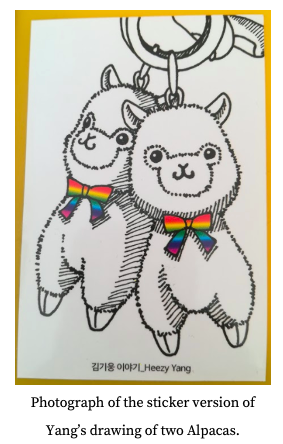 “I don’t know if Heezy meant the alpacas as a reference to R/알, I’ve never asked him. But it would be quite a coincidence if he didn’t... We all [referring to sexual minority activists in Korea] seem to know each other, or at least know of each other. So, I don’t know. Why don’t you ask him?” (28)I never learned whether Mr. Yang’s alpacas were an intentional reference to Community R/알, but many people definitely thought so: “I like its subtlety”, Daeyeon tells me when I ask about the sticker of two alpaca keyrings decorating his laptop case. “It’s cute, gay and obviously about HIV. Well, obviously for anyone who knows about R/알.”I was introduced to Daeyeon through Jay, a self-proclaimed artist, who brought Daeyeon up for the first time when he shared a story about their opportunistic, mischievous adventure with some anti-homosexuality protesters: 
We saw them piling up stuff on the sidewalk. Signs and flyers about how because of us (referring to sexual minorities) everyone in Korea will get AIDS. Then the man just left them there, the piles, when he went to buy something from the CU (local convenience store) across the street. Then Daeyeon asked me to follow him. I had no idea why and I asked him to wait. He didn’t. He just walked to the stuff, grabbed the fliers and kept walking forward. I remember being super confused. He just calmly took all the fliers and walked away. (laughs) I followed him, asking him what he was doing, and telling him that we would get caught, and that they would call the police, but he just kept walking. Then he went into this coffeeshop and before I realised that I should probably follow him in, he walked out and did not have the fliers anymore. Then he started running and again I followed him, asking him what he’d done with them. I was asking him to stop because I was getting out of breath, and struggled to keep up, and when he finally stopped at this bus stop, I asked him what he had done, and he just started laughing! Then I started laughing. Just because he was laughing. And we took the next bus, even if we had no idea where it was going, and we just laughed. It was such a great, happy feeling. [I think I can guess, but what had he done with the flyers?] He’d thrown them into a bin [in the coffee shop], under the self-service counter.For obvious reasons I have never seen the fliers that Daeyeon had stolen and thrown away, but the adventure had sparked an idea for Jay to design his own stickers. I will talk more about them in theme three.“I’ve been waiting for him to order them”, Daeyeon says about Jay’s sticker design during his interview. “I’ve saved a spot for it here.” He points on his laptop cover, between two alpacas and an HIV – High Five! -campaign sticker. 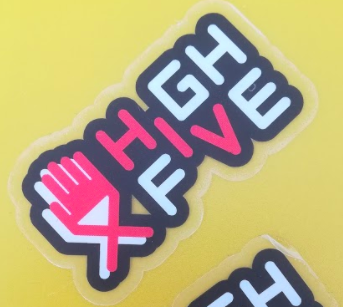 I glance up and see Daeyeon smiling. He is clearly pleased about his collection. The way he looks at the stickers and almost caringly traces his finger over them to make sure they are sticking properly reminds me of another participant, who had a precious collection of HIV themed enamel pins.“You can have this one”, he says and detaches one of the eight HIV themed enamel pins decorating his shoulder bag. He explains that most of them are from abroad but that the alpaca and the ribbon he is gifting to me are from Korea. “When I take the subway or walk on a crowded street, I hope that someone sees them and wonders what they mean. I imagine that they might look it up and realise that even in Korea people have HIV. […] At first it was scary to have them on me and go to public places. Sometimes I would stop and take them off, put them back into the bag. But I don’t do that anymore, nowadays, if I even remember that they are there, I hope that people notice them.” 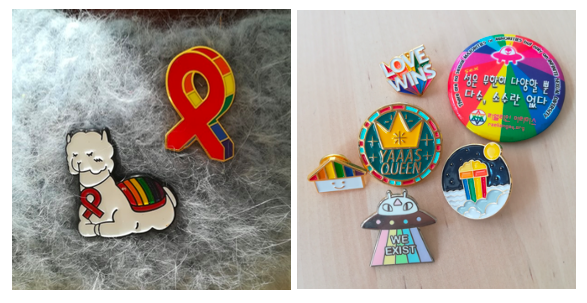 Artwork 3: On left, two HIV themes pins; alpaca is a design from Community R/알 while the origin of the other one is unknown as the participant who gifted it to me could not remember where he got it. On right, a collection of different NGO/event related pins. The small house with a rainbow roof is a design by Korean Parents with LGBT children-group; the ‘YAAAS QUEEN’-pin was sold to promote a queer publication NEON MILK for their special issue on Korean drag; the alien pin is a design by Korean American queer artist and activist Hayden Royalty; the popcorn pin was sold at the Seoul Queer Film Festival 2018; the LOVE WINS-pin and the round badge were given to me by strangers at the Seoul Queer Culture festival 2019.“Seeing someone with a [queer] enamel pin always makes me smile. Especially if it’s a complete stranger. It makes me feel like we belong here, Korea. This is our country too. I get the same feeling when I see a poster for a [queer] event, but even better, because they’re not advertising for anything. The pins just are.” (23)Whether enamel pins are “advertising for anything” is up for a debate, but they certainly are smaller in size than posters. In November 2018, the HIV/AIDS Human Rights Network ran a local HIV awareness campaign concentrated to the Jongno district in Seoul. They designed a poster with childhood photographs of some of the activists with the following message: “These kids are now grown and live with HIV. In the streets of Jongno, Itaewon nightclubs and at the Queer Culture Festival, we are here, with you.” 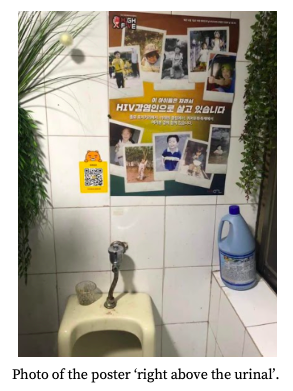 Copies of the poster were pinned to toilet stalls of gay bars and nightclubs. The general response to the poster was mixed. Some insisted that the message was odd, that the poster’s objective was unclear, while others saw it as a sweet and endearing attempt to incite empathy and wider understanding and acceptance. One participant did not remember having seen the poster at all, despite that his friends insisted that he must have done: “It was right above the urinal. You must have seen it.”*  *  *In Seoul, art produced by and depicting sexual and gender minority related themes is abundant. Yet, art that directly represents or hints at HIV/AIDS related themes is relatively uncommon. For example, as I started my fieldwork, I quickly realised the huge volume of seemingly endless chain of enamel pins that were produced and distributed by and within the sexual minority communities. Yet, during the 17 months I spent in Seoul, I was able to find just two pins that specifically related to HIV/AIDS: the alpaca pin by Community R/알 and the red ribbon with a rainbow shadow (see artwork 3). Partially stemming from the belief that art can shape the public perceptions of marginalised communities (Mühlbacher 2020; Kagan 2012; Kagan 2018) numerous members of the people living with HIV communities expressed regret over the lack of HIV/AIDS themed Korean art. Similarly, artists who actively produced HIV/AIDS themed art tended to think that there should be more of it and had in some cases placed a lot of trust in their own creative work to generate social impact. In the words of one artist: I don’t make [HIV related] art so that people can look at it and think: ‘Oh, how beautiful! He’s very talented.’ The point is not to make them interested in my art. The point is to change their negative perceptions about people living with HIV. [Do you think art can do that? Change people’s opinions?] Of course. If I didn’t believe that I wouldn’t be doing this, would I? (Mr. Park, 34)The levels of trust in art to change society varied between artists, some of which echoed Mr. Park’s sentiments, while others leaned into the possibility with more reservations. For example, one queer artist who mainly creates work that can only be read as queer if one is fluent in the community slang, or in some cases, if one squints and takes a closer look, commented:Korea is not safe for us [referring to sexual minorities] and that is reflected in my work. So, from my collection people can choose something less clear and still get the powerful feeling you have by wearing a bright rainbow shirt in public. […] My aim is not to change the world, because I don’t know if we can. I just try to make it bearable as it is.What is reflected in the artists’ varied accounts overall is the notion that while art can be construed as creating space for the interrogation of structures of power – indeed, some artists engaged with this very openly and directly, such as Mr. Park or Choi Zang Won’s Blood Vessel Wall – through what means this interrogation is done and how forcefully, depends greatly on the individuals that produce art as well as on the individuals that engage with these works of art. In other words, rather than as a force in and of itself for social change, community art functions more as a ‘bridge for empowering people to author their own community intervention’ (Hayes and Yorks 2007, 90). Importantly, this dependence on individual social actors does not take away or lessen its power, possibilities or potential as an intervention strategy as even small artistic artefacts such as enamel pins, can have an important role in collective representation and empowerment:I have it on my rucksack (referring to an alpaca enamel pin). I like showing my support for the community. […] I want people to know that I don’t care if someone has HIV. I want to be a visible ally and I want everyone to know that they are accepted. (23)I’ve seen the [alpaca] pin twice on someone else in Seoul. […] Both times I felt surprised but very happy about it. I don’t know if the person was part of the community, or if they just donate money [for Community R/알], or maybe they just got the pin from somewhere. […] The first time I saw it, I was on line two subway and it just made me feel so good somehow. I felt that there was some kind of connection between us. (22)I once saw a girl in my cram school that had an HIV badge on her baseball cap. […] It was a little odd, but seeing it made me feel more comfortable to be there. (24)In a sense, the small alpaca pin and others like it, transform into something big and meaningful in the everyday lives of people. When attached to bags, jackets or hats, the pins travel between private and public space with no hindrance. Due to their small size and subtlety, they have access to spaces where more confrontational, or simply larger advocacy related work (such as posters for example) cannot go, and within these spaces, they create emotional connections between people that can further produce feelings of acceptance and recognition. In a sense, they produce network of micro resistance against the structures of stigma by making people feel supported and safe in momentary everyday public encounters. The same applies to HIV/AIDS themed stickers.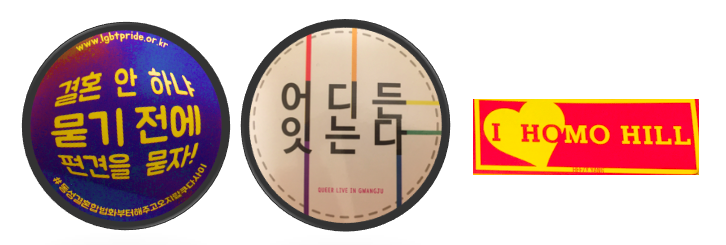 Artwork 5: From left, ‘Before asking why I’m not married, let’s talk about prejudice. #MakeSameSexMarriageLegalAndMindYourOwnBusinessThanks’ 
‘[We] Are Everywhere – Queer[s] Live In Gwangju’.Stickers (see artwork 1, 2 or 5), when attached to visible places can also form networks of micro resistance. Exactly like enamel pins, on people’s laptops, folders, notebooks and phone-cases, they can also travel everywhere, including spaces that are not necessarily considered appropriate for a discussion about political issues. Further, unlike posters and banners that often require permission to be displayed in public space, enamel pins and stickers bypass these restrictions, especially when attached to personal items. Like pins, stickers can also generate feelings of happiness, acceptance and belonging, but due to their often slightly larger size, they can also carry clearer messages and therefore more directly confront and challenge narratives that promote marginalisation and misrecognition: I was working on my laptop [which has multiple queer and HIV themed stickers on it] when a group of older people took a seat at the table next to me. They were eyeing me weirdly and talking to each other quietly. Then they moved to sit somewhere else. I kind of forgot about them until one of them came back and brought me a flyer about ‘God’s forgiveness’. Basically, my gayness drove them away. [You think they could tell you’re gay?] Yes, because of my stickers, not just by my looks, I don’t think. (23)The acts of distributing or showcasing sexual minority or HIV/AIDS themed works of art can be both a conscious and purposeful, as well as a completely unconscious act. As we have seen, some people who chose to wear HIV themed enamel pins or attach stickers about sexual minority rights to their laptops did think about how these items might be perceived in public space. Others did not:I just have it because it’s so cute! […] I’ve never really thought about what others might think about it. (20, talking about Community R/알’s alpaca pin attached to his jacket)For the people who made a conscious choice to display and create HIV related artwork, the act was often personally meaningful and political. They tended to hope and believe that people would be able to see these items and in some ways be affected by them. In a way, they imagined that they were creating moments of either safety, acceptance or recognition for people living with HIV by making their own allyship visible. Alternatively, some participants also explained that they purposefully wanted to make people who held discriminatory views uncomfortable by being confronted by these items along with the people carrying them. Overall, this indicates that people have hope, and maybe also some level of trust, that these small actions of wearing a pin or carrying a sticker are intersubjectively meaningful, as the act itself presupposes an existing other that can decipher the intended message of the act. This has significance for politics of recognition. As previously discussed, Nancy Fraser argues that people are either construed as ‘peers, capable of participating on a par with one another in social life’ or constituted as inferior and therefore ‘less than full partners in social interaction’ (2000, 113). Given that in Korea the hegemonic social structure of minjok-hetero-patriarchy excludes sexual minorities (Kim, N. 2016; Kim 2017) and that homosexuality and HIV/AIDS discourses are practically undecipherable from each other, for sexual minorities and especially for people living with HIV, the assigned societal position is then the one of the marginalised, the subordinate. However, like we have seen in multiple occasions, power is never total nor consistent (Halberstam 2011) and there is therefore an opportunity here to exploit the inherent malleability of any social construct.According to Fraser, subordination is imposed through misrecognition which relies on ‘institutionalized patterns that regulate interaction according to parity-impeding cultural norms’ (2000, 114). In order to change the subordinate circumstances of any said individual or social group then requires that the institutionalised pattern is changed in a way that fosters parity of participation (Fraser and Honneth 2003, 31). My understanding is that in small ways people are doing exactly this; they are changing the pattern, one enamel pin and a sticker at a time. Let me explain. Through simple acts such as transporting an alpaca enamel pin onto a subway car, or a coffeeshop, people challenge minjok-hetero-patriarchy by proposing an alternative way of constituting Korean society as the act itself construes sexual minorities and people living with HIV as peers, on par with everyone else and not as something inferior. In other words, people that engage in this type of micro-resistance against stigma, are actually partaking in worldmaking by revealing the already existing alternative states of being and belonging embedded in the dominant order. What is more, for people who consciously contributed to this type of worldmaking, tended to be aware of it on some level and enforced their efforts by disrupting distribution of oppressive and stigmatising narratives:If I see Christians giving out anti-homosexuality flyers, I always take a few. It’s better that I have them, rather than some high schooler that might actually believe what they’re saying. I just throw them out later. (32)Our university has a group room for Christians. Their notice board sometimes has anti-homosexuality posters and if I see one, I take it down. […] I pretend that I’m putting on something else, or just re-arranging the board as there’s always a lot of stuff on it, and so nobody has ever said anything. (26)Small everyday act such as disposing a hateful poster from further distribution – or nicking an entire pile of fliers, like Daeyeon had done – disrupts and in some cases puts an end to the distribution of stigmatising narratives. During my interview with Daeyeon, I asked him why he had stolen the pile of fliers and he explained with slight embarrassment: If I’m perfectly honest, I did it on a whim. It wasn’t something I had been thinking about. [Yeah, I understand that. Have you thought about it since? Like, does it hold any meaning for you now?] In a way. Jay has brought it up couple of times. I think he’s traumatised for life. (laughs) I think I was just thinking somehow subconsciously that if those fliers did not exist, people would not hate us so much. You know? [Yeah.] So, I just decided to get rid of them, right then and there. [I get that. Do you think you would do something like that again?] I don’t know. I still think that because they are spreading lies about us, it makes life more difficult at times. If we could make them stop that, people might start to pay attention to actual facts. [So, a little like replacing one set of knowledge with another?] I wouldn’t call their opinions knowledge, but yeah, I guess so.  Despite effectively disrupting the distribution of stigmatising narrative in a specific time and place, Daeyeon did not consider himself or his actions as activism. Neither did the other two participants who engaged in similar disruption strategies. This perception does not however change the fact that the act itself is political and contributes to the overall resistance work carried out to eradicate HIV/AIDS stigma. Moreover, the only form of art that was clearly and consistently linked to advocacy work by all participants was storytelling. As a final example of creative resistance, I would like to return to Heezy Yang’s short story collection Kim Ki Ung’s Story (2018) and remind you of the other HIV/AIDS themed written works I have mentioned. In chapter two, I briefly brough up Yun Gabriel’s Listening to the Skies: Life and Songs of One AIDS Activist (2010) and in chapter four, theme one, I brought Oh Joon-Soo’s Even the Winter Scarecrow Needs to Practice How to Live: Confessions of one AIDS patient (오준수/Oh, J. 1993) to your attention. Additionally to these, I have also briefly mentioned Gift: Everyone has a story (2018) which was edited by정욜/Jeong-Yol and created in collaboration with multiple Korean HIV/AIDS organisations. Gift was built from a six month long ‘질병을 넘어 사람을 보라’ (Look at the person beyond the illness) project during which the editor collected 62 individual life stories through interviews and Open Talk -events. From these 62, approximately half made it into the pages of Gift in one form or another. The book has seven themes (family, workplace, love, health, discrimination in hospitals, women and community) and contains art as well as short quotes related to each theme sprinkled on the book’s pages. In the words of one participant, the book is a “gentle form of creative HIV/AIDS activism”.Given that all of these works were either written or edited by people who publicly identify as activists, it is understandable that the focus in these works is also more openly advocacy related and recognised as such by their readers. However, rather than trying to analyse these books as works of activism or as literature, I want to focus on them as instances of queer worldmaking. In the beginning of this theme, I explained that I understand queer worldmaking as an ‘ephemeral spatiotemporal resistance strategy’ in the face of dominant oppressive power structures and conditions. Above, I have referred to Korean society and the structure of minjok-hetero-patriarchy as the oppressive force that marginalises and subordinates sexual minorities. However, it is also true that among the sexual minority communities there is open hostility against people living with HIV. This is partially due to the fact that the Protestant Right has made it impossible to separate homosexuality from HIV/AIDS and vice versa, meaning that people that are part of the community of sexual minorities but not HIV positive, may at times feel attacked “for no justifiable reason[s]”. Therefore, books that frame people living with HIV/AIDS in a more positive light are not necessarily targeted for Korean society at large, but rather for the community of Korean sexual minorities. The oppressive structure that these books are trying to change, does not necessarily have to be minjok-hetero-patriarchy, but rather the patterns of cultural value that constitute people living with HIV as lesser than their HIV negative counterparts among sexual minorities and especially among men who have sex with men. In the American and European contexts HIV discourses are diverse, flexible and well researched. Topics such as bugchasing (seeking to have sex with HIV positive individuals in order to contract HIV) and barebacking are known concepts to most men who have sex with men and while they may cause controversy depending on context where they appear and are discussed, there is enough narratives and representation in general to throw in a few more controversial ideas as well (García-Iglesias 2020). In Korea, the situation is slightly different. In summer 2019 one of the leaders of Community R/알  held a presentation focusing on why Korean HIV/AIDS activism organisations serving specifically sexual minority communities have to start talking about more openly about the fact that HIV is definitely prevalent in the community of men who have sex with men. The presentation was met with a lot of resistance as older members and organisations felt that such approach would feed directly into the hands of the Protestant Right, and that the organisations and businesses that have supported HIV/AIDS activism work previously, might withdraw their support if the HIV/AIDS organisations suddenly started to, to use their specific words, “paint all gays bad”. What this exchange reveals, is the misrecognition of people living with HIV/AIDS among sexual minorities. It is therefore very likely that it is the community of sexual minorities that are the prime target for books authored by Korean HIV/AIDS activists rather than Korean society as a whole. People who had read one or some of the books I have mentioned, and who were available to share their opinions with me, tended to think that reading had helped them to form a better understanding of their community as a whole. Most people also indicated that reading about HIV/AIDS had been an emotional experience for them:I was moved by Gabriel’s story. He shared so many unfamiliar struggles but in a way that I still felt a type of connection. I could feel his pain and frustration. (30)I kept putting it down. It was really hard to read. But in the end, I’m glad I did, I learned a lot and I think I understand our community a bit better now. [Do you think you might date someone HIV positive?] Sure. It doesn’t feel like a big deal anymore. (23, talking about Gift)When it came to Yang’s Kim Ki Ung’s Story, one participant brought up the HIV related scene of Saturday Night specifically. They explained that in their opinion, the scene is significant for two reasons. Firstly, because in their view, among the community of men who have sex with men in Korea, using condoms is not always a given and secondly, because they had never before read any fiction that talks about HIV in the context of Korean gay men.I was surprised by it. I know these things happen. Life is like that. But to put it in writing? I don’t know. I was surprised. [Was it a good surprise? Or?] Oh, yes. It was. It would be good if there were more stories like that, I think. Because if stories like these were more common, then maybe I wouldn’t have been surprised. It would be normal. (27)What the books seemed to generate in their readers was empathy directed either towards the writer, or towards the wider community of people living with HIV as represented through the book. Fobear (2017) has argued that in the best of circumstances art can generate strong emotional bonds that make a lasting impact and initiate future action. Whether this will eventually manifest, only time will tell. What these reactions might however indicate, is that the books can not only reveal the already existing states of belonging, but actually craft more space and acceptance towards Koreans living with HIV – at least among the communities of sexual minorities. Through sharing these stories people can start to imagine a community of sexual minorities where hierarchy is no longer dictated by one’s HIV status, which in and of itself, is a form of worldmaking. Theme Two Summative DiscussionAbove, I introduced you to HIV and AIDS themed Korean art and its worldmaking power. I proposed that through simple acts of producing, consuming, distributing, and in other ways engaging with HIV/AIDS themed works of art, the younger generation of Korean sexual minorities engage in instances of queer worldmaking. These conjured worlds exist in opposition, as a challenge and as an alternative to the organisation of Korean society as dictated by minjok-hetero-patriarchy and as such, they expose the malleability of this dominant order. Further, these alternative worlds do not only expose the already existing gaps and spaces for queer belonging embedded into the societal makeup but also make more space for alternative, queer ways of being. My argument, in this theme, relies on the notion that if we allow ourselves to conceptualise queer art as an avenue for tangible worldmaking – for individuals to imagine new futures (new ways of being) and new worlds (new ways of belonging) – we allow not only them but also ourselves to move beyond what is and toward what could be (Madison 2011). This is important, as it is the hope and trust attached to imaginaries of a particular future, the what could be, that empowers people to lead their lives openly and unapologetically as themselves despite the antagonistic public sphere. In other words, individuals are resistant at the face of societal oppression and misrecognition through a ‘futurity of self-empowerment in the present’ moment (Gutierrez-Perez and Andrade 2018, 5).It is my claim and understanding that queer art can incite such powerful imaginaries because it is inherently tied to social critique by representing themes, lives, and individuals that exist outside of the regimes of the normal. Engaging with, as well as creating queer art presupposes critical thinking and recognition of the notion that our ‘social existence, including our knowledge of it, is not simply composed of givens imposed on us by [the] powerful’ (Thomas 1993, 18). Moreover, it is the realisation of this fact that makes it possible to transcend such imposed social orders or hierarchies. To elaborate, queer art is critique directed at the normal and the normative and, as mentioned in chapter two, ‘[t]he act of critique implies that by thinking about and acting upon the world, we are able to change both our subjective interpretations and objective conditions.’ (Thomas 1993, 18). Fundamentally then, engagement with queer art can transform not only our understandings of ourselves but also our material surroundings by reforming our ways of knowing and by inviting us to act upon that knowledge as social actors that produce social reality (Kagan 2012; Mühlbacher 2020; hooks 2000). Therefore, and at its most powerful, queer art not only makes new worlds but invites others to join into the processes of queer worldmaking. Through this theme, my objective was to illustrate that it is possible to locate instances of queer worldmaking through art, not only in exhibitions such as Lee’s Garden or Choi’s Blood Vessel Wall, but also in other, more mundane art related acts such as producing, consuming and distributing more ephemeral art. As an example, I offered, amongst others, HIV/AIDS themed enamel pins and stickers, and explained how these small artistic artefacts contain power to generate instances of worldmaking by creating intersubjective connections of allyship and recognition (Fraser 2000) that can further incite imaginaries of belonging. Relying on the empirical data, I proposed that by moving in and through public space, these small artefacts effectively generate a subtle, invisible network of resistance, embedded into the everyday makeup of social life in Seoul. Further, I also conveyed that people who created HIV/AIDS themed art or who made a conscious choice to distribute such works of art often felt that they were promoting their own narratives over the stigmatising messages of the Protestant Right. In a way, they were attempting to replace one set of knowledge with another. I conceive the acts of distributing, producing, consuming, and in other ways engaging with HIV/AIDS themed works of art as weapons of the weak (Scott 1987) because they function as instances of micro resistance against HIV/AIDS related stigma. Furthermore, what these acts effectively construe and produce, are states of queer belonging already embedded into the Korean dominant order of minjok-hetero-patriarchy, consequentially then also making visible the alternative ways of being that are possible within this societal structure. In theme one I proposed that we should conceive these states of being as ‘queer art of failure’ as people do not only recognise the alternative ways of being that exist in opposition and as a challenge to minjok-hetero-patriarchy, but actively choose them as the more desirable option on how to live a life. Essentially, people are choosing to fail at the normal and at the normative in order to live true to themselves, their realities and their sets of knowledge. To put it simply, through queer worldmaking and by leaning into the counterhegemonic, they are queering the dominant social structures that maintain and enable stigmatisation of sexual minorities and people living with HIV. It is perhaps worth noting, that I am not claiming that a few HIV/AIDS themed enamel pins are going to dismantle HIV/AIDS stigma in Korea. Rather, my argument is that art and artistic artefacts contribute in small significant ways to the general flows of stigma resistance as a whole. This will be theoretically unpacked in more detail below, but these subtle instances of micro resistance, when understood as parts of a repertory that keeps repeating itself over and over again, has produced something more than the mere sum-of-its-parts. It has created a persistent resistance movement that will keep gnawing at the structures of stigma until it has changed not only the subjective interpretations and understandings of the general public, but also the objective conditions when it comes to living as a person with HIV in Korea. In order to explain how this is achieved, I will turn to José Esteban Muñoz and his theory of disidentification. Theme Three: 
Disidentification as a Weapon of the WeakIn themes one and two, I discussed how HIV/AIDS stigma is negotiated through mundane everyday actions of producing, distributing and engaging with art, or through active indifference toward stigmatising narratives. If considered individually, these acts of resistance have seemingly no nullifying impact on the overall structures and power of HIV/AIDS stigma. However, when continually repeated, they produce accumulated effects that enable the creation of states of being along with the construction of social spaces that are stigma resistant; loci that can be found at the margins of society, at the corners reserved for ‘those who cross over, pass over, or go through the confines of the ‘normal’ (Anzaldúa 1999, 25). It is my proposition, that a repertoire of such individual acts of resistance can generate a social process with a power to resist and perhaps eventually even dismantle stigma. In this section, I demonstrate how young Koreans living with HIV in Seoul take part in social processes of disidentification, as construed by the late cultural and critical theorist José Esteban Muñoz (1999), and why disidentification in and of itself can be understood as a weapon of the weak against HIV/AIDS stigma in the Korean context.  Disidentification: The Theory and its RelevanceGloria Anzaldúa (1999), Cherríe Moraga (Moraga and Anzaldúa 1986) and José Esteban Muñoz (1999) have all in different ways conceptualised queer as a locale of the in-between, a no-place, or a place from which to remake worlds. Importantly, these social and cultural theorists are all in different words describing and discussing the space created and owned by oppressed social groups. In their works, queering is described as a resource and a tool for societal rejects that enables the emergence of an in-between, or a no-place existence; a way of being that actively rejects labels, identities and stereotypes imposed on them by ‘the normals’ and the powerful. Further, in Disidentifications: Queers of Colour and the Performance of Politics (1999), Muñoz argues that this rejection is expressed and becomes truly realised, when individuals appropriate the negative labels, associations and stereotypes attached to imposed identities and remake them something anew. Initially Muñoz called this process ‘the worldmaking power of disidentificatory performances’ (1999, ix). To elucidate his argument, Muñoz offers the example of Marga Gomez’s performance piece Marga Gomez is Pretty, Witty and Gay (1992) within which a ‘truck-driving closeted diesel dyke’ is reconfigured into an object of desire; making her something sexy and glamorous, adverse to ‘the pathetic and abject spectacle that it appears to be in the dominant eyes of heteronormative culture’ (1999, 3). Alternatively, we can think of J. Halberstam’s work on ‘female masculinity’ where they dislodge ‘masculinity from biological maleness, and in doing so open up and reterritorialize the concept. [An act, which] can be understood as a disidentification with the sign of masculinity, which is to say a critical recycling of the term’ (Muñoz 1999, 58). In this sense, disidentification as a theory refers to the process of deconstruction in order to remake, which essentially makes it a form of queering. As a theoretical resource, disidentification is grounded in the works of female feminists of colour who have in different formulations theorised identities-in-difference (Muñoz 1999). By leaning into the convergent, yet simultaneously dissimilar, theories of differential consciousness (Chela Sandoval 1991), difference (Audrey Lorde 1984) and différance (Jacques Derrida 1982) as synthesized by Norma Alarcón (1996), Muñoz argues (1999, 7) that these separate paradigms of difference are all attempts to catalogue ‘sites of emergence’ where identities are formed in response to hegemonic cultural logics such as heteronormativity, white supremacy, or misogyny. Importantly, Muñoz argues that the emergence of these identities-in-difference ‘is predicated on their ability to disidentify with the mass public and instead, through this disidenfitication, contribute to the function of a counter-public sphere’ (1999, 5). That is to say, when realised, identities-in-difference can be understood as failures in socially imposed identities (labels, categories, stereotypes), located in the counter-public spheres of social life. In this sense, they are essentially identities representing the queer art of failure (Halberstam 2011), which is once again understood as the counterhegemonic way of being that rejects the Korean hegemonic social order of minjok-hetero-patriarchy.Like most things that make human beings who and how they are, Muñoz’s disidentification is a social process rather than a static entity. Muñoz (1999) develops disidentification specifically as a point of departure that can inform modes of building – be that of new states of being or entirely new (possibly utopian) worlds. Critically for the study at hand, while Muñoz’s theorization is grounded in the experiences of American queers of colour, he allows the extension of disidentification as a theoretical resource to other minoritarian subject groups. To elaborate, Muñoz (1999) argues that individuals and communities that are misrecognised (Fraser 2000) or made abject (Tyler 2013) are rarely, if ever, entirely without resources to oppose the processes of subordination and, indeed, often do resist their allocation of subaltern social positions. As illustrated by Muñoz’s empirical work, tracing the paths and histories of activists, cultural workers and/or queer performers and artists – people that in their particular context have been made abject but have formulated strategies of resistance– it is possible not only to locate their resources to resist oppression but to witness the process of disidentification itself. He writes that ‘minoritarian subject[s] employ disidentification as a crucial practice of contesting social subordination through the project of worldmaking’ (1999, 200). Or in other words, ‘disidentification is about managing and negotiating historical trauma and systemic violence’ in order to create safe(r) spaces that allow counter-hegemonic ways of being (Muñoz 1999, 145). Given that Muñoz’s theoretical contribution is to the discipline of performance studies, it is perhaps beneficial to briefly explain how it can be extended to an inquiry that seeks to interrogate stigma as a social structure.In the performance studies paradigm, ‘performances are actions’ (Schechner 2013, 1). The object of inquiry is therefore human behaviour and action, spanning from, but not limited to, ‘ritual, play, sports, popular entertainment, the performing arts (theatre, dance, music) [all the way to] everyday life performances to the enactment of social, professional, gender, race and class roles’ (Schechner 2013, 3). Here, the scholarly focus is to understand ‘what people do in the activity of their doing’ (Schechner 2013, 1). One famous example of a theory stemming from such a scholarly focus is Judith Butler’s performativity (1993).The crux of Butler’s argument is that people are not born as they are (as women or as men) but become as such through a stylized repetition of (gendered) acts (Butler 1993). For Butler, genders are birthed into existence within specific time and space through mundane bodily gestures, movements and enactments (Butler 1988, 520) and it is through these that a constructed identity is made substantive. Importantly, as a result, the everyday social audience, as well as the those performing, ‘come to believe and to perform in the mode of belief’ which allows the performativity to be successful ie, to generate the desired effect in society (1988, 521). For example, for a woman/man to be read as a woman/man by others, the performativity needs to echo prior social actions (ie. what society has deemed identifying gestures, movements etc). What this means, then, is that the performative ‘works’ only to the ‘extent that it draws on and covers over the constitutive conventions by which it is mobilized’ (Butler 1993, 226-27). By this, Butler means that performativity works only if it is able to tap into the power of its site of citation (the force of the original ‘what is a woman’ that is now being repeated), while drawing on it and ultimately, with time, undermining it. While Butler’s concern is primarily on the performative charge of queerness to challenge and remake the norms of heterosexual gender binary, according to Muñoz (1999, 81) performativity can also explicate the formation of various other ‘minority’ identifications. The implications of performativity for this study is that we can look at behaviours and individual acts of resistance through a theoretical framework of performative disidentification, and therefore, rather than seeing these instances as individual isolated occurrences, we can start to conceive their accumulative power as a stigma resistance strategy. In what follows, I will first illustrate and explain how mundane, everyday behaviours and acts of resistance queer stigma by employing disidentification as a weapon of the weak. Afterwards, I will turn to a discussion about how we might conceive individual, isolated instances of performative disidentification as a repertoire of resistance against HIV/AIDS stigma. 
Disidentification in the EverydayCreative PracticesIn theme two I briefly introduced you to Jay, a self-proclaimed artist and a partner in crime for Daeyeon who stole a pile of anti-homosexuality fliers. Daeyeon’s actions had sparked an idea for Jay to engage more fully with the materials distributed by the Protestant Right:I started to collect stuff like that. I want to make some type of a collage out of them. I want to show everyone how hateful they are. I have all kinds of stuff from the 2018 [anti-homosexuality] protests in Seoul, and I’m going to go this year again to see what they have. The posters are not terrible from a graphic design point of view.Jay folds open one of his posters, an A3 advertisement for Holylife festival held from 9th to the 15th of June, 2018. At the bottom of the poster, there is a schedule for different festival events and their location. These include, amongst others, a Freedom March Korea protest, an Ex-Gay workshop and several public talks by DL Skinner, an American Ex-Gay activist known from the 2018 documentary Here's My Heart: A Documentary of Surrendering to Freedom.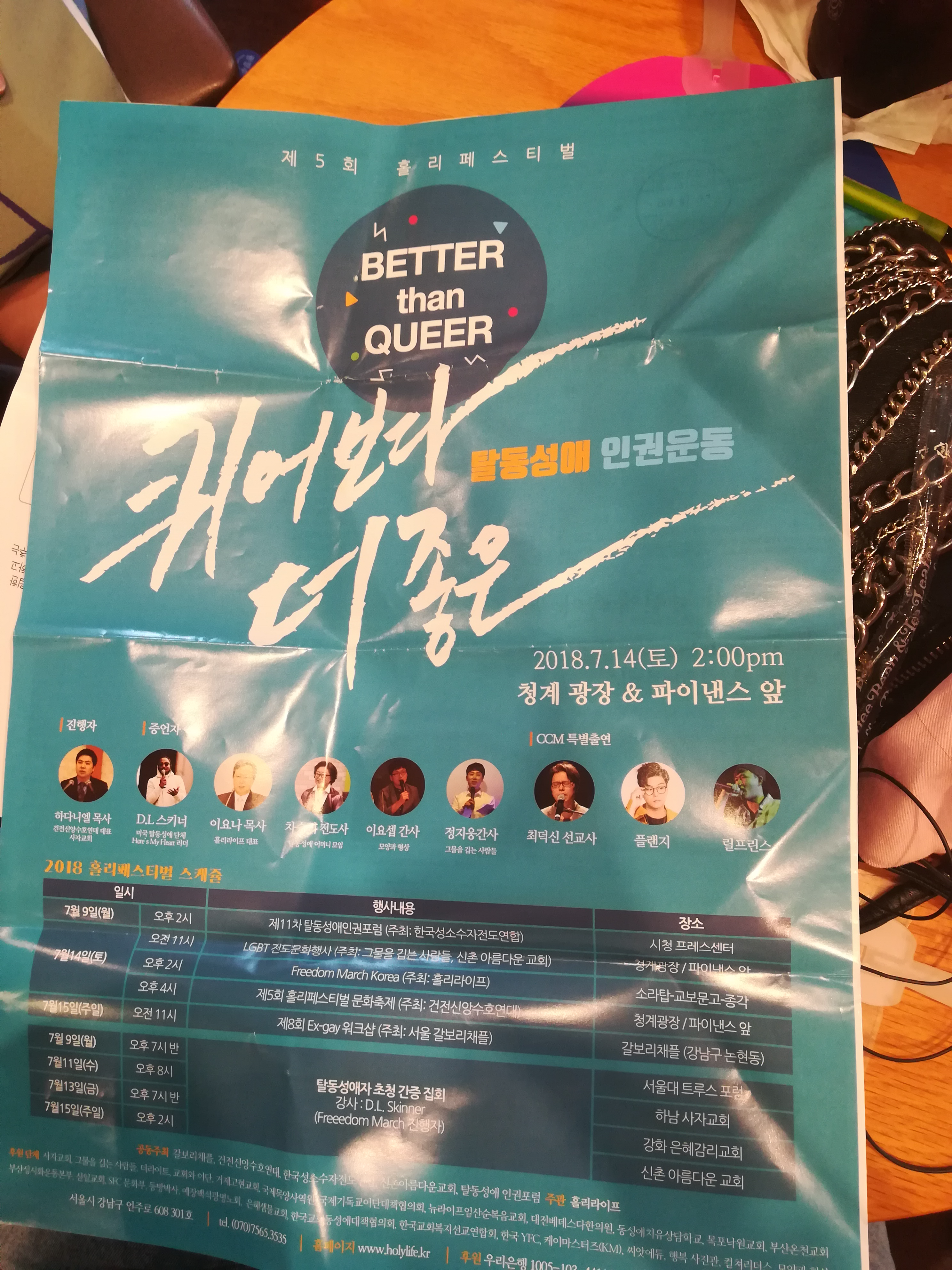 Photograph of Jay’s poster. At the top one can see a “better than queer” slogan 
which inspired Jay to design his own stickers.
Jay tells me that he has designed a new sticker based on the poster design. By using the dark circle at the top of the poster and adding ‘there’s nothing’ to come before the ‘Better than Queer’ slogan, Jay deconstructs the poster’s stigmatising narrative and effectively appropriates it in the construction of a new, opposing narrative. In short, he is employing a strategy of disidentification to resist stigma.“They’ve left themselves wide open for sabotage”, Jay says and laughs. He then further explains that the organisation’s tagline is even easier to reformat in Korean by adding three simple syllables of ‘것 없다’ at the end, transforming the slogan from ‘퀴어 보다 더 좋은’ (better than queer), which you can see written in white across the poster, to ‘퀴어 보다 더 좋은 것 없다’ (there’s nothing better than queer). Over a year after my interview with Jay, I learn through the Korean queer grapevine that Jay’s collage idea has materialised as a drag performance where a drag queen wore a skirt made of anti-homosexuality posters while walking in the audience, handing out condoms. Through both of these creative practices, sticker making and collaging, Jay negotiates the violence and harm directed at sexual minorities and people living HIV in Seoul by the Protestant Right. This is because through his creative practices, he creates narratives that directly oppose and contest the ‘social subordination [of his community] through the project of worldmaking’ (Muñoz 1999, 200) as he crafts space for alternative, queer states of being that celebrate sexual minorities. Of course, Jay’s work alone would be relatively weak in the face of stigma if it was not supported by other similar instances of micro resistance.Being the Monster, the Victim and the Survivor All at OnceOne strategy through which young Koreans living with HIV in Seoul employ disidentification as stigma resistance strategy, is to utilise it as a tool to engage with the three distinct HIV/AIDS stigma narratives which can be categorised as the monster, the victim and the survivor. The monster narrative refers to the construct of the Protestant Right which describes people living with HIV as a monstrous threat that not only spoils and sullies the ‘pure’ Korea but will eventually destroy the entire nation-state. The victim narrative is most prevalent in the more sympathetic corners of Korean media, where the lives of people living with HIV are represented as pitiful, aiming to incite feelings of compassion towards these ‘social rejects’. And finally, the survivor narrative originates from the people living with HIV community, where stories of endurance and resistance are shared to empower others in similar situation. I have talked about these narratives previously in chapter three, where I illustrated how Korean media tends to portray people living with HIV/AIDS as dangerous, dangerously sick and unfortunate, all of which contribute to the constructions of Koreans living with HIV as a ‘monstrous other’ or as a ‘helpless victim’. Moreover, I ended chapter three with an analysis on how Korean HIV/AIDS activists and their allies have attempted to fight these media narratives by writing articles themselves and by inviting journalists to cover community events in order to generate a counternarrative. What is noteworthy, is that young Koreans living with HIV would often engage with all three of these narratives, at times even simultaneously, without real commitment or loyalty to any of them. In a way, they would pick and choose at will, whichever narrative was most useful for them in any specific time and space and through these complex manoeuvres, they become more stigma resistant.  
Snapshot of Life: Peter Pan and MKBefore [becoming HIV positive and finding the PL community], I didn’t have a single gay friend. As I’ve continued to participate in the community, I’ve become to think of them as family. I feel comfortable talking to them about things that I cannot tell my parents or brothers, I feel as if I’ve gained a new family. […] Some may think that becoming HIV positive ruined their life, but I feel that by becoming HIV positive, I've gained my life anew.- Peter Pan, 50, in Gift (정욜/Jeong-Yol 2018, 173-7) We are waiting for a subway on a quiet platform when MK brings up Gift, a collection of life stories published by the Korean PL community. He makes his way to an empty bench, sits down, and I realise that I will not be riding the next train home. I take a seat next to him and ask: “What about it?”Without lifting his gaze from his smartphone, he wants to know whether I have finished reading the book. I shake my head, but as MK is texting, he doesn’t see my response. “I’m about halfway through. Why?” I ask. MK nods, puts his phone away and tells me that there is an entry by Peter Pan, a fifty-year-old man who considers his life saved by HIV. “He didn’t know anyone else gay before,” MK tells me. “I mean, he had no friends or long-term lovers, I assume, the story doesn’t really tell. There’s not a lot of detail. Of course, he must’ve had some lovers, because, you know.” He signals towards himself and then downwards with his right hand. I take his gesture to mean a subtle reference to his own HIV status, an attribute he shares with Peter Pan. “The story made me think that like him, I only knew a few other gay people when I was younger. Before all this. And I did not really think of them as friends, you know?” I nod, as I already know all of this about MK. “So, as I was reading Pan’s entry, it occurred to me that without HIV and especially without AIDS stigma, he probably wouldn’t have found the PL community. His new family. And, like…” He pauses to think his words and I wait silently. “I think that if I hadn’t been diagnosed, I would never have met LH. Or YJ. Or MP. And if I’d never met them, I think I wouldn’t be the person I am now. And in a way, that makes me grateful for them. Crazy, isn’t it?” I have to verify whom MK is referring to by his second ‘them’ as its not obvious to me form the way he has chosen his words. “The Christians,” he says without meeting my eyes. “Without them I wouldn’t be this person.”He doesn’t say anything more, and as I’m unsure how to respond, we sit in silence for a while longer. MK first contacted me through Twitter. I had retweeted one of his comments on Korean AIDS media reporting, and after having cyberstalked me sufficiently to determine that I was not, in fact, a creep, he sent me a private message. When we met in person a month later, MK was in his late twenties, spoke nearly perfect English and was “part of the PL community but not really. I’m not super active or anything”. He grew up in a small city and had moved to Seoul to attend university. It was during his first year as a university student when he was first exposed to gay culture outside of online spaces. “There’s very little you have no access to, thanks to the internet. So, I thought I already knew everything that there was to know about being gay. But when you actually see it and do it in real life. Well, it’s different. You know? It’s the same, but different.” In our irregular meetings, MK often reminisced how he had slowly learned to “behave like others” in the queer spaces of Seoul; how he had acquired a gay habitus. He also often brought up that he had struggled to find a loyal group of gay friends, despite having many acquaintances. “I was so concentrated on finding a boyfriend. And when things ended between us, I was alone again.” It was not until he tested positive for HIV and stopped actively dating, that he found the time and interest to form non-romantic relationship with other gay men. We had many conversations concerning that time in his life, which when collated, reveal a complicated trajectory:“Getting a positive diagnosis was a shock. Of course, I had heard about AIDS. I had seen iShap condoms and posters in bars and at Pride, but it never really occurred to me that these things were somehow part of my life. It was a distant reality. […] AIDS only happened to older men. Foreigners. You know how the media talks about it here. Or, used to, at least. […] I know this don’t seem very logical. I knew what AIDS was, I tended to have unprotected sex with the person I was dating, and yet I did not make any connection between the two. Not until I was diagnosed. […] I blamed my boyfriend [for the diagnosis] and we broke up. But in the end, he tested negative. So, I kind of moved on to blame my ex instead. But I was too embarrassed to actually confront him about it. So, I just told him to get tested. He blocked my number. […] I remember being so confused. Why me? Why had I been so stupid? What did this mean for the rest of my life? […] For a while I was convinced that I could never date again. That there was no point because nobody could love what I’d become. So, I thought I’d just do anonymous one-night stands for the rest of my life – but it’s really not my thing at all. […] I thought that people, if they knew about my diagnosis, that they wouldn’t be comfortable around me, to share a meal with me. Even less anything more intimate. A few times, I told my diagnosis to a close friend and even if they’d said it was fine, our friendship still became uncomfortable and then soon end. So, I became quite depressed. I was kind of the suicidal stereotype of a PL you see in the magazines, which now really makes me embarrassed. […] I found [online] forums where people were talking about AIDS. That’s where I started to learn about actually living with HIV and then finally found the PL community. […] Once I got to know people [in the community], I started to enjoy life again. But that doesn’t mean that I’m some kind of great example. I’m not like YH. He’s all like: I’ve got HIV, deal with it. […]MK fiddles with an iShap condom package he has taken from the cardboard box on the bar. “These still don’t seem relevant. I never take them. But unlike before, I now notice them wherever they’re on offer - which is almost everywhere. There’s another box in the bathroom here.” He leans forward to drop the condom back into the box it came from. “I don’t think others notice them. I mean, the people who should.” He takes a sip of his light orange cocktail and chuckles, adding with a grin: “It’s not like I need them. I’ve already got it.” Interrogating MK’s trajectory with HIV reveals how artfully he has learned to employ disidentification to become and remain stigma resistant. Muñoz writes that disidentification is a kind of third way of dealing with dominant ideologies, ‘one that neither opts to assimilate within a structure nor strictly opposes it’ (1999, 33). In this exact manner, MK is aware and knowledgeable of the Korean narratives and identity categories assigned to people living HIV/AIDS and he works on, with, as well as against them. For example, MK has encountered, and partially internalised the Protestant Right’s narrative of the proverbial monster; the virus-vector rampaging on the streets of Seoul, purposefully praying on innocent citizens to infect, spoil and ravage. This is evident in MK’s words, where he describes having felt that due to his diagnosis, he was becoming something unlovable, a non-human entity not worthy of love and therefore reduced to seeking human connection through unsatisfying one-night encounters. A narrative and category that he since has abandoned as not fully representative of himself or his life. Yet simultaneously, he is also aware of the victim and survivor narratives on offer. MK described to me that shortly after his diagnosis he had become a “suicidal stereotype” and while experiencing intense feelings of self-pity and self-hate he wondered the reasons why he specifically had caught HIV. Yet, he also indicates having grown out of these feelings, at least partially – and now feels embarrassment whenever identifying aspects of himself in the victim narratives often present in magazine and newspaper articles describing the life of people living with HIV/AIDS in Korea. In this sense, he is a survivor, but does not see himself as such. In his words, he is not “like YH”, whom he considers being somehow more and better.Through this partial identification and partial rejection of these predetermined narratives as the full story for his experiences, or even as the descriptive label/identity category for himself, MK employs disidentification. He exists in the in-between of the narratives, he employs them, works with them and partially rejects them. In a sense, he picks parts of the Protestant Right’s narrative and recognises aspects of himself in the monster they have constructed and present to the world. MK affirms that he carries a virus, that through his everyday life he occupies public space in Seoul and that he participates in acts that have the potential, and without functioning antiretroviral medication would infect people with a lethal virus; he doesn’t need the free condoms on offer, because he, in his own words, has “already got it”. Was MK so inclined, he could hereby become this monster the Protestant Right claims him to be. But he does not. MK chooses not to become this monster and through that rejection is presented with an alternative label and narrative, that of a victim: victim of the human immunodeficiency virus, victim of his sexuality, victim of his circumstances, of society, of stigma. As previously discussed in chapter three, the more sympathetic corners of Korean media offer numerous examples where people living with HIV are not framed as monsters but as victims. Often in these narratives, people living with HIV are posited as incapable of doing tasks that make life worth living. They cannot share a meal with friends and family, they have to hide their true selves at their workplaces, among their friends, from their families and are therefore unable to live life normally; doomed to failure, ostracism and abjection. MK knows the victim narrative intimately. He has experiences where men have rejected his incipient love interest due to HIV. He has an ex-lover who cut all contact after learning about his diagnosis and friends who have first halted communication, and later apologised, but never made sufficient reparations to save the friendship. MK recognises that if framed appropriately, he could conceive himself as a victim in multiple different ways. However, the victim narrative does not fit into or reflect all of his experiences that relate to HIV. He is currently in a loving, accepting relationship. He has friends and family who he shares meals with and who care about and love him. These counter-experiences undermine the assumed stability present in both the monster- and victim-narratives, making them therefore unsuitable as categories or fitting labels for MK, and he is therefore presented with the third option, the survivor. It is possible to frame MK as the survivor of stigma. Yet, he does not see himself as “some great example”. Rather, his experiences reflect a complex history, where in the one hand he acknowledges the influence and partial internalisation of the Protestant Right’s stigma narrative, he recognises the aspects of victimhood and the numerous ways in which he has survived – or continues to struggle with stigmatisation. MK resists stigma and oppression, while simultaneously being grateful for the fact that he has been stigmatised, as without it, he would not have been driven to seek the community of people living with HIV, within which he has found his closest friends and a long-term partner; “Without them [the Protestant Right] I wouldn’t be this person”. In a sense, MK holds onto aspects of HIV/AIDS stigma in order to invest it with new life, frame it as a route and vector to community and love. The same holds true for Peter Pan in his story. Pan writes, “some may think that becoming HIV positive ruined their life, but I feel that by becoming HIV positive, I've gained my life anew” (정욜/Jeong-Yol 2018, 177). MK and Peter Pan have both rejected a full assimilation into stigmatising narratives and instead, work to restructure their meanings from within. That is to say, they are building on the stigma narratives, working with them, while rejecting the aspects of them that are not useful or practical for their purposes. In short, they employ disidentification as a strategy to queer stigma, disarming it of its oppressive power and using the remnants for something more positive for their lives. Humour“Why does HIV drive a 1967 Chevy Corvette?”“??”“Because it’s a retrovirus.”I reply with an eyeroll emoji despite that I am slightly amused.(Amended Kakao chat conversation, November 2018)Humour can offer an avenue to talk about taboo subjects (Gruner 2017) and to deal with trauma and stress (Abel 2002). For some, humour can even work as a coping mechanism against social oppression (Outley et al. 2020), as it can lead to increased emotional well-being and optimism (Crawford and Caltabiano 2010). On the other hand, humour can also function as a tool of oppression. For example, a large number of HIV/AIDS jokes in popular circulation are what we today would categorise as ‘punching down’-humour. In essence, this type of comedy makes fun of social groups considered somehow subordinate and laughs at their expense. A good example of such humour is the ‘What is the worst thing about having AIDS? Trying to convince your parents that you’re Haitian.’ -joke which aims to generate laughter through drawing from homophobia and racism simultaneously (Hall 1993). Fortunately, this is not all that HIV/AIDS humour is about. When employed by the right people and if ‘punching up’ – or not punching at all (like the 1967 Chevy Corvette joke which relies on a pun) – humour can move from a coping mechanism to a powerful vehicle of stigma resistance.The bar is dimly lit and smells of food. We are sat around a small round table, and my sides are starting to feel a strain from stifled laughter. Tom has no mercy for my predicament and continues his blatantly exaggerated story. Nobody minds his stretching of the truth, so hilarious is his delivery. Finally he pauses dramatically, indicating a culmination, and then he says something in a slang, or maybe a dialect, that I don’t fully understand and the table bursts into laughter. I laugh along, their amusement contagious despite that I’ve missed the joke. Tom’s smile is smug as he reaches over the table for his boyfriend’s cocktail, but Kang interposes his movement, places his hand protectively over Tom’s and looks at him with theatrical alarm and concern, pretending to whisper with a voice that carries: “Sis, I wouldn’t. He’s got AIDS.” The table erupts into another round of boisterous laughter. (Amended fieldwork diary, March 2019)Above, I have translated Kang’s words as ‘Sis, I wouldn’t. He’s got AIDS.’ in order to recreate the intended effect of the joke in English. What he actually said, however, is ‘Older sister, don’t do that. [He’s] an AIDS-patient.’ (언니, 하지마. 에이즈환자예요.). Kang’s interjection is funny for two reasons. Firstly, excluding me, everyone else sitting around the table at the time of Kang’s joke was HIV positive, and everyone present was aware of this. Therefore, Kang did not actually reveal anything through his revelation. This makes his comment a humorous jab towards ‘the normals’, who might attempt to ‘protect’ someone from the (non-existent) danger of sharing a glass with a person living with HIV. Secondly, Kang’s jab is also funny because it relies on a politically charged term ‘AIDS-patient’ to make his point. The term is used by conservative media and the Protestant Right to talk about people living with HIV, and it therefore has an especially oppressive and derogatory undertone in the Korean context. Muñoz writes, that ‘disidentification is more than cracking open the code of the majority, it proceeds to use this code as raw material for representing a disempowered politics or positionality that has been rendered unthinkable by the dominant culture’, which is exactly what Kang succeeds in doing through the casual banter with his friends. He taps into the oppressive charge of the stigmatising term ‘AIDS-patient’, but rather than submitting to its power, he uses it as a site of citation and raw material to joke with his friends. Through mockery of the term and by mockery of people who intend to ‘protect the normals’ from people living with HIV/AIDS, Kang subtly reconstructs the disempowered positionality of people living with HIV as higher up than the general public. In other words, he employs disidentification as a stigma resistance strategy through banter. Exactly the same pattern of disidentification through humour occurred at the end of one interview with one of the members of Community R/알: “This was really great, thanks for agreeing to do this.”“No problem. It’s been fun.”“Good. […] So, do you have any plans for the weekend?”His chair scrapes the floor loudly as he stands up. “Yeah. We’re going out with some friends tomorrow. You know, to destroy the nation and starting from Itaewon.”I laugh with him. “Sounds great! Have fun!”What the participant is referring to, is the Protestant Right’s anti-homosexuality rhetoric according to which acceptance of homosexuality would lead to an explosive spread of AIDS in Korea and effectively devastate the nation. Like Kang earlier, he also taps into the power of stigma and uses it as a site of citation to joke with me by indicating that he has plans to do exactly, and of course not at all, what the Protestant Right is suggesting. In reality, he is going to Itaewon to dance, drink and to have fun with his friends. It is important to note however that not all humour that makes fun of the Protestant Right, or dismisses them as “crazy Christians”, are examples of disidentification. While jokes and statements that undermine the power of the Protestant Right can function as coping strategies or lead to active indifference as demonstrated earlier, if they do not partake in the process of remaking, they cannot be understood as disidentification. For instance, consider the following example where a person is talking about choosing to ignore and not to engage with Christian media that talks about HIV/AIDS: “So, I said that we should play a drinking game with the articles [in Christian online newspapers] they write about us [referring to people living with HIV]. A shot for each mention about how dangerous we are. They [referring to his friends] declined. They said it would be dangerous to drink so much so quickly! (laughs) But yeah, other than that, I have never even thought about reading their stuff. What would be the point?” (22)Here, the joke undermines the power and authority of the Protestant Right but does not engage in remaking. Although, the potential for disidentification is present; had the group decided to read the newspapers and actively seek out stigmatising content in order to remake it as a drinking game – for their own pleasure and benefit. It is important to make this distinction, as it allows us to understand the subtle nuance between ‘active indifference’ and ‘disidentification’ as weapons of the weak, which may have implications for future work of designing stigma resistance strategies, as they lead to different outcomes and different levels of confrontation. To elaborate, active indifference is something individuals use for their own protection and benefit, without a requisite need or even desire to change the society around them. It is employed to resist stigma but does not necessarily engage with stigma in any other way. Conversely, disidentification takes a step further. It purposefully engages with stigma in order to disempower it in order to remake it something anew. Both, of course, have their uses. Having hereby outlined the ways in which disidentification can be employed to queer stigma, I will now turn to a discussion on how these seemingly isolated instances generate a stronger stigma resistance strategy than maybe realised. Theme Three Summative DiscussionAbove I have demonstrated that within the Korean communities of sexual minorities, people engage in individual acts and behaviours that can be conceived as stigma resistance strategies realised through disidentification. I specifically outlined the acts of engaging and disengaging with different stereotype/label narratives (the monster, the victim and the survivor) as well as employing humour and creative practices as methods to employ disidentification as a weapon of the weak against HIV/AIDS stigma. As previously noted in the summative discussion of theme two, I am not proposing that one act, whether a joke or an art exhibition, is going to birth into existence a society free of HIV/AIDS stigma. Rather, my proposition is that there lies power within these individual acts to complicate the social interactionist, as well as the socio-political landscapes within which stigma operates and is produced in Korea. My thinking, here, stems partially from Diana Taylor’s notion that we should take ‘seriously the repertoire of embodied practices as an important system of knowing and transmitting knowledge’ (2003, 26). Taylor’s thesis in The Archive and The Repertoire: Cultural Memory and Performance in the Americas (2003), when reduced to simplicity, is that we have two means of storing and mediating knowledge: the archive that contains permanent materials (texts, books, buildings, films, sound recordings, archaeological remains) and the repertoire, which contains everything more transient (including but not limited to spoken word, dance, rituals, gestures, movement, sports). In the book, Taylor’s objective is to shift our understanding of appropriate disciplinary canons of knowledge from merely the archive towards an acknowledgement and inclusion of the repertoire. While Taylor’s definition of the repertoire as ‘the so-called ephemeral repertoire of embodied practice/knowledge’ that ‘participate[s] in the production and transmission of knowledge’ (2003, 19-22) is illustrative, the distinction between the archive and the repertoire, while perhaps helpful as an analytical tool, is not absolutely necessary when considering how knowledge is stored and mediated in the everyday of social life. They are both present and work in tandem. Furthermore, I am more interested in her notion of scenarios as a meaning-making paradigm. Taylor argues that in order for us to engage with the repertoire as a serious mediator of knowledge that shapes the multiplicity of our social life, a shift is required in our epistemological and methodological thinking. ‘Instead of privileging texts and narratives’, she writes, we should turn to scenarios to conceive how the embodied and the ephemeral ‘structure social environments, behaviours, and potential outcomes’, as they allow us an engagement with performances and the performatic (referring to the nondiscursive aspects of performances) without reducing them into ‘narrative descriptions’ (Taylor 2003, 16-28). In a way, Taylor’s scenario is an attempt to formulate an analytical tool that can attune to the multiplicity of social life by engaging with the archive along with the repertoire. When thought in this way, scenarios are not too different from Orne and Bell’s multilogicality (2015). I previously discussed Orne and Bell’s multilogicality in chapter two. The two ethnographers describe multilogical approach to qualitative fieldwork as something that pays attention to the ‘multiple logics of any instance of social life – and the relations, interactions, constrains, histories, regularities, and creative surprises that shape these logics and that these logics afford’ (Orne and Bell 2015, 4). In my view, we can conceive Taylor’s scenario as aspiring to a similar feat, but which places emphasis on the embodied and affect rather than the clearly discursive utterances of social interaction. She notes that the ‘scenario includes features well theorized in literary analysis, such as narrative and plot, but demands that we also pay attention to milieux and corporeal behaviours such as gestures, attitudes, and tones not reducible to language.’ (Taylor 2003, 28).Fundamentally then, scenarios require us to conjure a physical location as well as a social context; HIV/AIDS related stigmatisation does not materialise merely in the socio-political landscape of Korea, but on the streets, bars and hospitals of Seoul. These physical places are occupied by people with real, corporal bodies that sweat in summer heat and bruise if beaten. Scenarios as a knowledge paradigm attune to the material and the physical along with the codified social environments that provide us information on social context and social actors, such as their class or gender. Therefore, due to the aspects dependent on social constructionism, scenarios place restrictions and expectations on social behaviour; one does not behave in a church as one does in a nightclub. Yet, as we have repeatedly witnessed, power is never total nor consistent. Accordingly, Taylor notes that while scenarios, ‘by encapsulating both the setup and the action/behaviours, are formulaic structures that predispose certain outcomes, [they nevertheless also] allow for reversal, parody, and change’ (2003, 31). For example, consider a familiar scene from a coffee shop: A young man in sitting alone in a table of five. He is working on his laptop, which is covered in queer themed stickers. A group of senior citizens arrive and reserve a table next to him. However, after a short negotiation amongst themselves, the group decides to sit elsewhere. Later, one of the group members returns and hands the young man a leaflet about God’s forgiveness; seemingly as an attempt to save him from his rampant homosexuality and eternal damnation. In an instance, the coffee shop has transformed from a place of business, work and socialisation into an arena of ideological conflict. Consequentially, while scenarios can remain relatively ‘coherent paradigms of seemingly unchanging attitudes and values, […] they also adapt constantly to reigning conditions.’ (Taylor 2003, 31). As perhaps predictable from the previous example, and while Taylor’s aim in The Archive and The Repertoire is to understand Latin American and hemispheric performance traditions, my proposal is that we employ her conceptualisation of the scenario as a means to focus on and temporarily, artificially isolate specific instances of social life. Social science literature is abundant on metaphors of social life as a performance (see for example Goffman 1959, Muñoz 1999, Halberstam 2005, Conquergood and Johnson 2013) and while my objective is not necessarily to add to this collection, Taylor’s scenario explicates the crux of my thinking exceedingly well. Social life is governed by norms and structures. However, as we know, norms can be broken, transgressed, even replaced by a set of new norms. Now, if we conceptualise instances of social life as scenarios, we can start to imagine the process through which an individual act or behaviour in a specific scene can change the meaning not only of that social instance but through its extension other following social instances. As an example, consider once more the coffee shop example I outlined above. What Taylor (2003) maintains, is that the reason why scenarios are powerful meaning-makers is because their overall structures are repeatable and transferable: coffee shop social norms (go in, make a purchase, sit down, consume your purchase, leave) tend to be similar from one time and place to another. As social actors, after we have visited a certain social scenario and learned appropriate ways of being, we tend to emulate the scenario in future instances that resemble the past scenario we participated in. Simply put, we do not have to learn the social structures and norms of the coffee shop before each individual visit. Through this type of repetitive social performance, we not only maintain, but strengthen the structure of the scenario by mediating to others the appropriate ways of being and behaving. In a way, it is the social performances in coffee shops that gives them meaning as a coffee shop, or, in a rather Butlerian (1993) sense, the coffee shop acquires the meaning of a coffee shop through a stylized repetition of performative acts. Of course, as is the main argument of this thesis, all structures and norms can be challenged and changed. Let’s consider this through an example of humour. There once was a time, when no HIV/AIDS related joke had ever been told in a gay bar in Korea. This period came to an end at the exact moment when a person decided to tell such a joke in such a setting. What this joke was or in which gay bar the act occurred, is impossible to trace. However, it is nevertheless absolutely certain that someone was the first. Now, if we consider the telling of a joke as a scenario, what the joke achieves, is a micro intervention into the structures of the scenario where such jokes had not been told before; the joke reveals the malleability of the social order. Making such a joke (especially if it landed) generates an effect where the other social actors present learn that making HIV/AIDS jokes is possible, even fun, in that specific social setting, as the scenario structures our understanding of what is appropriate and what is not in each social occurrence (Taylor 2003). As a result, people who were present at the scenario where the first AIDS joke was told may repeat the action in another scenario; and on, and on, and on we go, until telling HIV/AIDS related jokes becomes part of the structure of the scenario – not a required or a necessary part, but a possible part. To bring this more tangibly into the context of this research, what I am proposing is that we should conceive performative disidentification, along with any other type of micro act/behaviour of stigma resistance, as a possible part of social scenarios in Seoul. In Korean society, as I have previously argued, oppression and misrecognition (Fraser 2000) of people living with HIV is the dominant societal structure. Yet, as I have illustrated, there exists also a multitude of everyday social scenarios that contain micro acts of resistance against such misrecognition. Some of these acts are discursive, others are not. Whether part of the archive or the repertoire, what they all have in common, is that these acts of defiance are a glitch in the integrated system that constitutes Korean society. They challenge and complicate the scenarios they occur in, and as a result, they are a threat to minjok-hetero-patriarchy, as if too many social scenarios change what inherently constitutes them, inevitably the entire system transforms. In short, whether fully realised or not, there is immense power in micro acts of resistance. To briefly summarise, mundane everyday acts of resistance, when continuously repeated, produce a collective repertory of resistance performed in different ways in different scenarios. Given that performances have power to change one’s perception of the world (Muñoz 1999), these performances of resistance are believed as true by social actors participating in them, hereby becoming true, not only for the performers themselves but also for their social audiences (Butler 1988; Muñoz 1999). It therefore then follows that within the performative acts that oppose, defy and object to social subordination, we can locate not only concrete micro strategies but also power to undermine social misrecognition and oppression. In short, through everyday acts of micro resistance we can quite tangibly queer the structures of stigma. CONCLUSIONIt is easy to forget that in the beginning, there was just shock. There was no theory or methodological framework, no research questions or ethical considerations. Nor was there true understanding of the situation, my own, or that of anybody else. It can take a minute, to wrap your mind around a new world brought into being through new multisyllabic words like immunodeficiency, antiretroviral, or pre/post-exposure prophylaxis. In the beginning, it was ignorance that fuelled me to do this research. I wanted to understand HIV/AIDS stigma and question its function in Korean society. I insisted that stigma should be understood as a social structure with its own history and socio-political purpose, rather than be reduced to a mark or a label assigned to individuals through social interaction (Tyler 2020). In support of this, I firstly situated HIV/AIDS stigma into the Korean context. I traced its historical trajectory and examined the wider context within which it is currently produced. I showed that in the early 1980s, American media equated homosexuality with HIV and AIDS, hereby creating a narrative that dominated public discourses related to the disease for (at least) the next decade. In chapter three, I demonstrated how this ‘homosexuality = AIDS’ narrative was quickly adopted by Korean newspapers and used to explain the local epidemiological context despite the fact that the most common HIV transmission routes in Korea at the time were different to those in the United States; most new cases occurring through heterosexual rather than homosexual contact (Cho 2008). Due to the inflammatory media reporting (박차민정/Park, C. 2017), collective imaginaries of HIV/AIDS as a ‘contagious deadly disease spread by homosexuals’ started to circulate among the Korean general public, effectively constructing a foundation for prevalent HIV/AIDS stigma. Given however that HIV/AIDS never achieved epidemic proportions in Korea (KCDC 2019), the AIDS-panic of the early 1990s started to gradually decrease. Yet, before the frightening and fallacious HIV/AIDS imaginaries fully disappeared from the Korean collective consciousness, the nation’s conservative far-right realised their potential as a tool against the community of sexual minorities.  Through chapters one and three, I showed that stigma against people living with HIV is exceedingly high in South Korea and that it is so intertwined with homophobia that the two are practically indistinguishable from one another. I attributed this meshing to the efforts of the Korean Protestant Right to employ HIV/AIDS stigma against sexual minorities in order to consolidate their misrecognition and subordination in Korean society. As mentioned in the introduction, Protestantism has long history in Korea and has for decades functioned as an integral part of the South Korean political landscape (Park, C. 2003). Since Korea’s democratization, and as marginalised social groups started to advocate for equal societal recognition, some sects of conservative Christians felt that any acknowledgement or tolerance of sexual and gender minorities would destabilise the current dominant societal order of minjok-hetero-patriarchy – a system which benefits and advocates the values of Korean Protestant churches, their leaders, and their members. It was therefore beneficial for the Protestant Right to generate a local counterforce to the transnational flows of LGBT+ rights movements that had started to attract momentum in Korea since the start of the new millennium. One example of such counteraction mentioned in chapter one, is the Korean Churches Anti-LGBT Response Committee, formed in 2015, which functions as a type of headquarters and an organisational base for anti-homosexuality campaigns and protests in Korea (Kim, N. 2016). Since 2015, in collaboration with numerous individual Protestant churches, the Committee has organised multiple annual counterprotests against Korean Queer Culture Festivals around the country, mobilising tens of thousands of Christians to celebrate heterosexuality and march in support of the Protestant Right’s anti-homosexuality agenda. As explained in chapters one and three, the Protestant Right’s anti-homosexuality rhetoric and logic relies heavily on existing fears and misinformation about HIV/AIDS. To make their point, they rely almost solely on the narrative of ‘homosexuality = AIDS’ which is framed as an ontological threat to the Korean nation and ultimately to the state itself. In short, the Protestant Right has effectively weaponized (Scambler 2018) HIV/AIDS stigma against Korean sexual minorities. In order to resist such tactics of oppression, the younger generation of Korean sexual minorities, along with people living with HIV within this community, have developed varied strategies to undermine the Protestant Right’s narrative. Conceiving stigma as a social structure rather than as a negative label grounded in stereotype, makes it possible to examine it through theories and frameworks designed for societal critique. In the thesis I employed queer theory to interrogate stigma and specifically relied on the notion of queering, which refers to deconstruction of the hegemonic and the normative in order to remake something anew. I did this by repurposing J. Halberstam’s (2011) ‘the queer art of failure’ as a counterhegemonic state of being, conceptualised as way of living one’s life as a challenge and in opposition to the Korean societal order of minjok-hetero-patriarchy. I proposed that by embracing and leaning into the alternatives offered by the queer art of failure, Korean sexual minorities and people living with HIV can become more resistant at the face of societal misrecognition (Fraser 2000) and when confronted with HIV/AIDS stigma. That is to say, by rejecting minjok-hetero-patriarchy they can choose to opt out of the social processes and structures that were purposefully constructed in a way that makes them abject (Tyler 2013). In order to generate queer art of failure as a state of being for themselves, I argued, individuals in marginalised communities employ a variety of mundane, everyday actions and behaviours that resist, undermine, deconstruct and challenge the stigmatising ‘homosexuality = AIDS’ narrative and the general anti-homosexuality agenda propagated by the Korean Protestant Right. In chapter four, I construed these individual acts as ‘weapons of the weak’ (Scott 1987) which when conflated, form a persistent repertoire of micro-resistance that combats HIV/AIDS stigma through queering it.Above, I have indirectly addressed both of my research questions. Namely, one: why is HIV/AIDS stigma currently so pronounced in Korean society? To which I answered by explaining the extent to and ways in which the Protestant Right has weaponised HIV/AIDS stigma against Korean sexual and gender minorities; and two, what are the mechanisms, strategies, and actions that have been developed to combat and resist HIV/AIDS stigmatisation in Korea? Which I addressed by detailing the ways in which the younger generation of Korean sexual minorities and people living with HIV queer stigma by knowing differently from stigmatising HIV/AIDS narratives, through performative disidentification, and by engaging with HIV/AIDS themed works of art to produce instances of queer worldmaking, hereby generating resistance through a ‘futurity of self-empowerment in the present’ moment (Gutierrez-Perez and Andrade 2018, 5). What is more, through these findings, I have not only answered my research questions but also achieved my aims for this research.As outlined in the introduction, my aim for this project was to produce knowledge that adds not only to the sociological understandings and theories of HIV/AIDS related stigma through the Korean context, but which would also contribute to the community-based knowledges of local HIV/AIDS activists and other stakeholders involved in HIV/AIDS anti-stigma work in Seoul. My disciplinary contribution is to offer queering stigma as a new theoretical resource to the growing literature that conceives stigma as a social structure produced in a specific socio-political context by structures of power. Through queering stigma, I have collated a conceptual framework and proposed a new way of thinking about how to theoretically conceptualise and how to practically describe the everyday practices and actions that strive to dismantle stigma along with the power structures that produce and maintain it. Further, I have additionally contributed to Korean community-based knowledges by analysing to what extent the current anti-stigma strategies employed in Seoul are effective and by which means.As demonstrated in chapter four, I arrived to queering stigma as a theoretical resource by revealing (through recording, analysing and situating into the Korean socio-political context) the small everyday actions that people engage in to resist HIV/AIDS related oppression and discrimination in Seoul. Through my analysis, I have showcased and introduced Korean HIV/AIDS anti-stigma work to wider audiences. I have invited people beyond, as well as within, the immediate circle of HIV/AIDS activists, community members and other stakeholders to realise their everyday acts that challenge stigma as important and effective forms of political micro-resistance. This supports and consolidates the belief of Korean HIV/AIDS activists and other community members that their small quotidian acts of resistance are not only worthwhile, but incredibly important as they verifiably produce HIV/AIDS stigma resistance in Seoul. In other words, the contribution the thesis makes to community-based knowledges is the scientific verification that the anti-stigma strategies developed and employed by activists and community members in Seoul function in the manner they were intended. Further, what my findings fundamentally demonstrate, is that the quotidian micro-resistance performed by individual social actors in the mundane makeup of everyday social life is equally as important as any large anti-stigma campaign or protest. It is equally as important as demanding legislative change and sex-education reform. The repertoire formed by the individual micro-acts of resistance is what makes marginalised people stigma resistant in, and through, their everyday lives by providing ephemeral instances of support, allyship and recognition in the otherwise hostile and oppressive social environment. It is therefore my hope that this research functions as further validation of the anti-stigma work that is being done in Seoul and that it encourages as well as empowers people to continue their work. Through the above discussion on how I achieved my research aims, I also outlined two of the contributions the thesis makes into existing pools of knowledge; one contribution being disciplinary, the other being a scientific verification for the community that their anti-stigma strategies work as intended. Additionally to these two knowledge contexts, the thesis also contributes to social science in anglophone Korean studies through the methodological tensions and commentary brought (largely) by queer theory. In chapter one I noted that once I engaged with queer theory, it was difficult to contain it into the strictly theoretical. I also mentioned that for queering to reach its full potential as a tool of critical theory, it is imperative that we allow it to influence not only our theories and thinking but also our practices and conventions related to knowledge production. As a result, the thesis offers multiple instances where these conventions and practices have been re-imagined and re-designed to better fit the project and its contexts: I started by refusing to transliterate Korean if not absolutely necessary for the reader’s sense making. I then continued by insisting on a new, more accessible way of referencing Korean texts in anglophone academic literature. I instigated a discussion about my shyness as an ethnographer and introduced you to the constructed nature of the thesis by making my narrativity visible and by explaining in detail how I have blended the empirical data presented as evidence in order to obscure the recognisability of my participants. Through these interventions I have interrogated the extent to which social science can engage in an exercise of disciplined imagination while maintaining its integrity, reliability and validity as scientific knowledge. The contribution this academic exercise makes is twofold. Firstly, it functions as an intervention to the structures and conventions of anglophone Korean studies, and secondly, it is an invitation. That is to say, my methodological discussions and interventions are meant as an invitation to critically examine the ways in which we conduct research and how we choose to distribute it; they are an invitation to remain critical as individuals, as researchers and to produce better, more accessible, more practical, more creative, and arguably ‘more scientific’ qualitative social science (Orne and Bell 2015). This leaves us with a question: where to go from here?In the introduction I noted that the existing literature on HIV/AIDS stigma that directly describes and speaks to the Korean context specifically is relatively scarce. Moreover, all studies that do address the Korean context do not either define stigma at all or rely on Erving Goffman’s (1986) definition of stigma as a discrediting mark imposed on individuals through social interaction. This thesis is the first study that conceptualises HIV/AIDS stigma as a social structure maintained and produced by power in the Korean context. It therefore contributes to the existing literature on HIV/AIDS stigma in Korea. However, as my focus in the thesis is strictly on the younger generation (people born after 1985) of Korean sexual minorities and people living with HIV within this community, everything else, including other communities and other aspects of stigma production were not included into my analysis. Therefore, if our overarching aim was to fully understand HIV/AIDS stigma in Korea, there needs to be more research that moves away from the social interactionist logic of stigma and focuses on other communities along with other aspects of stigma production in the Korean context. Consequentially, avenues for future research are plentiful. As a starting point, future research could begin by addressing the gaps in my research. For example, the older generation of sexual minorities that lived through the 1980s or 1990s most definitely have entirely different experiences of HIV/AIDS stigma in Korea and have very likely developed entirely different strategies to become stigma resistant. Additionally, the Korean heterosexual population living with HIV is not directly targeted by the Korean Protestant Right and therefore has to negotiate a rather different everyday social context when it comes to HIV/AIDS stigma. Furthermore, as my objective in the thesis was not to conduct a full media discourse analysis, but to use Korean media representations and narratives to situate HIV/AIDS stigma into the Korean context, my analysis of Korean media representations pertaining to HIV/AIDS is barely a scratch on the surface of existing primary sources. Finally, due to my research focus, I also almost completely bypassed questions about how deeply current Korean politicians and political parties are entangled with and dependent on the support of the Protestant Right. In chapter three, I briefly mentioned the possibility that President Moon Jae-In lost his first bid for presidency against Park Geun-Hye in 2012 due to ideological disagreements with the Protestant Right. However, any further exploration of the political elite and their reluctance to engage in discussions about sexual and gender minority rights are completely out of the scope of this thesis despite that they are pertinent to the machinery that produces HIV/AIDS stigma in Korea. Therefore, and given everything that we do not yet know, rather than as an end, I want to re-frame this conclusion as a beginning. It is true that due to the inherent nature of social life, the socio-political context within which HIV/AIDS stigma is produced in Korea has already changed when compared to the time when I was conducting my fieldwork in Seoul, 2018-2019. And yet, it is also entirely possible, that nothing much at all has changed. Let me demonstrate.In February 2020 I was no longer generating data for this project. It was then, that one of my participants sent me a message on Facebook to ask how I was doing, whether I had advanced in my studies and whether my thesis would soon be published. We talked about the disconnect between academic knowledge production and grassroots activism. We talked about missing Korean food as neither one of us was in the country at the time. Then they asked me whether I remembered the numerous discussions we used to have about being queer in Korea. “Yeah. Why?” I typed. “hahaha. i can still feel vibration when i think about [the] text,” they wrote back. The text they were referring to is a reconstruction of a Queers Read This pamphlet distributed by activists marching in New York Pride, 1990, to which I had once referred to, and which we had therefore discussed on a few occasions. “It’s 1990s New York”, they had once described living in Seoul as a sexual minority. It therefore feels appropriate to end with a paragraph from Queers Read This as like for my participant, also for me personally, it resonates with the power present in the queer art of failure, whether located in 1990s New York or in late 2010s Seoul:Being queer is not about a right to privacy; it is about the freedom to be public, to just be who we are. It means everyday fighting oppression; homophobia, racism, misogyny, the bigotry of religious hypocrites and our own self-hatred. […] And now of course it means fighting a virus as well, and all those homo haters who are using AIDS to wipe us off the face of the earth. Being queer means leading a different sort of life. It's not about the mainstream, profit-margins, patriotism, patriarchy or being assimilated. It's not about executive directors, privilege and elitism. It's about being on the margins, defining ourselves; it's about gender-fuck and secrets, what's beneath the belt and deep inside the heart; it's about the night. Being queer is “grass root” because we know that everyone of us, every body, every cunt, every heart and ass and dick is a world of pleasure waiting to be explored. Every one of us is a world of infinite possibility. We are an army because we have to be. (Anonymous 1990, 2)To reiterate, whether 1990s New York or 2010s Seoul, nothing much at all has changed. This is an invitation. Let’s get to work. POSTFACE: A CONFESSIONAL… the dirty little secret of the participant-observer method is the masking or denial of the complexity of the intersubjective encounter between fieldworker and native, as well as the power relations that result from this encounter. - Karen Jacobs (1997, 115), anthropologistI once saw an advertisement for an online writing course where the instructor was Neil Gaiman. In the short introduction video, he states that the point of a second draft is to make it seem like one knew all along, what one was writing about. Admittedly, Gaiman is referring to fiction writing, and while I understand the necessity and process of editing to be different in academic and scientific writing, I have to wonder and question the extent to which we do, and should be allowed to, engage in an exercise of disciplined imagination to ensure the integrity and consistency of the narratives we create in social sciences. Take this postface for example, would its contents not be more appropriately located in chapter two, where I talk about the other ethical concerns of this research project? Perhaps. Yet, I am unwilling to do so as by embedding this section into chapter two, I would deliberately contribute to the illusion that I was, one, aware of these ethical dilemmas and concerns while and before conducting my fieldwork, and two, that I was somehow able to form strategies that would counter or eliminate the harm my ethical breaches have produced. Neither of which is the case.  As I am writing this, it has been almost two years since I left Seoul. The longer I have taken to structure my research into a full written thesis, the harder the writing has become. Not only because I did not know what to say and what to leave unsaid, though it is partially due to that, but because with increasing knowledge I have lost in parts the aspects of myself that made the project possible in the first place: my ignorance, naivety, and my whiteness, which has shifted from a position of ‘no-acknowledgement’ to be engaged with criticality. By whiteness, I do not refer to the colour of my skin, albeit it is relevant. Rather, I refer to the ‘ideological position of whiteness’ discussed by Girish Daswani (2019), an assistant professor of anthropology at the University of Toronto:I am speaking about the lack of any real acknowledgement of the continuing presence of an elite, masculine, and imperial habitus within the discipline, which has been, to varying degrees, internalized by all of us, even non-white anthropologists of different social backgrounds, genders, and sexual orientations. It is this remnant of imperialism that allows many anthropologists [and sociologists] to think that they do not need to have real conversations about (but simply acknowledge) the presence of indigeneity, race, and misogyny, or the need for more feminist and non-white thinkers in our syllabi.We somehow share the assumption that, just because we are anthropologists, we have acquired the skill of social critique and of self-criticism. That we have done the colonial analysis and called out “race” as a construct, that we hate what colonialism did, and are in a noble profession. Let’s move on. Let’s get on with our jobs. And yet, we often forget how, in order to become anthropologists, and in order to prove that we are successful at what we do, we, unconsciously or consciously, become that elite, white, male anthropologist that we sometimes publicly critique. It is embedded in our own aspirations – that includes a history of Whiteness – that we have inherited and largely internalized.Daswani is talking about the structures and power of whiteness in anthropology, both of which it is possible to tap into if one has the habitus, cultural capital, and if one is willing to play by the rules. If one does not rock the boat, so to speak. For our own success, we are willing to negotiate our principles as required by the institution, making us therefore complicit in sustaining the structures we are often critiquing. We have conveniently forgotten that for ‘the master’s tools will never dismantle the master’s house’ (Lorde 1984, 112). It is this ideological position of whiteness that I have been complicit in while conducting fieldwork in Seoul.In the preface of the dissertation, I talked about shame and how this project could have been about shame rather than stigma, and in many ways it is. When I started this project, I was afraid that people would want to know why I had chosen such a topic. Why was I interested in HIV and AIDS? In 2016, largely due to shame, I was unable to articulate with confidence that it is likely, that the only reason I myself am not HIV positive, is thanks to modern medicine and the tongue-twister, post-exposure prophylaxis. Given HIV’s significant role in shaping histories of sexual and gender minorities, it was shameful for me as a queer woman to realise, that it took a close personal encounter with HIV before I become interested in its history and the lives it impacts. After my experience, I started educating myself, and like most beginners, I kept making mistakes. One incident that still strikes deep embarrassment and shame in me, took place when I was first learning to talk about HIV with others. I was having a conversation with a man I knew to be HIV positive. We were talking about my personal situation and how it had sparked my interested in HIV related social research, when with a confidence and subtlety of an ignorant twat, I blurted: “How hard is to use a condom?” Later, realising the harm and ignorance of my words, I apologised, and he gracefully accepted. But whenever I made another mistake in my research. Whenever I breached a boundary or took a sidestep due to my ignorance, I was reminded of that early encounter. As time has passed and I have learned more about HIV and AIDS, about Korea as a country, and about the Korean communities of sexual and gender minorities along with their history, the more hesitant and uncomfortable I have become about my research. Somehow early on, despite – or maybe because of? – my academic training, I had convinced myself that I had a right to be interested in anything and everything. That I had a right to investigate, interrogate and examine anything I wanted to. We are socialised to think that we have some kind of birth right to all of the knowledge in the world with hardly any responsibilities about and towards that knowledge. This, of course is a fallacy maintained by white privilege, but I did not come to understand it in time to stop my fieldwork. I do understand it now and was therefore faced with a dilemma: do I write up my PhD dissertation as ethically as possible given the circumstances I have created, or do I drop out from my programme? I have had conversations with colleagues, friends, participants and co-researchers and the only thing I can say is that the recommendations are mixed. When my wife was preparing for her PhD viva, she purchased a package of revision cards from vivacards.co.uk. One of the questions in the cards reads something on the lines of: ‘If you were given the opportunity to do your PhD research again, what would you do differently?’ Once I heard this question, it haunted me at every new research related encounter, academic presentation and thesis paragraph. Its force and demand for an answer only got stronger as I kept writing up my data chapters. After months of debate with myself, I have to admit that the answer is uncomfortable, yet simple. Had I known in the beginning what I do know now, I would not conduct an ethnographic study on Queer Korea – especially not focusing on HIV/AIDS. There is simply no ‘good enough’ justification that would erase or make less harmful the ways in which I produced coloniality in Seoul by occupying and examining spaces that were not meant for me. By coloniality I refer to the structures left behind by colonialism that form global social hierarchies, materialised for example in racial differentiation or in the euro-centrism of knowledge and its production (Quijano 2000; Mignolo, 2012).Further, I was only able to engage in coloniality, because I was funded by a Korean institution that offers more research funding to non-Korean researchers than Korean ones (which in and of itself is an example of coloniality) and because I had the arrogance to assume that I was ‘trained enough’ and ‘knew enough’ to approach such a challenging topic and context. I was not trained enough, and now that I do know enough, I feel ashamed of the ways in which I conducted parts of my research. However, like numerous scholars and activists of colour have argued, shame is not productive (Ahmed 2014; 2017; Lorde 1984). And therefore, rather than dropping out of my programme and not finishing what I have started because the project is not perfect, and because it at times illustrates painfully obviously the ways in which I have fallen short from the ethical standards of what I consider to be good social research – I have chosen to bring it to completion. I have chosen to talk openly about my shame and the multiple ways in which it relates to my project. I choose to make this known, because we can only learn from what is known to us. When I started this project, I had an idealistic, naive view of the world and about academia. I imagined that I could actively, positively contribute to the lives of people living with HIV in Seoul while keeping my ethics and morals in check through participatory action methods; by creating space for participants to contribute in ways they would like to, and by checking in with them. Firstly, the likelihood that a PhD thesis holds power to achieve any type of social change anywhere is minuscule. It is other aspects of a PhD project that may positively contribute to something, as I have discussed previously, but it will not be the written word so much emphasised by the academy. Secondly, as I described in detail in chapter two, my participatory action model fell short because one, I did not fully understand the Korean context, and two, because I did not fully understand the groundwork and time commitment required to build such a strong, continuous connection as would have been required; meaning that in practice, I was not prepared to educate others about research whilst doing research. The mistake was mine and mine alone, and while the consequences of my mistake are not likely to be everlasting, it does contribute and add on to the negative feeling among the Korean community of people living with HIV/AIDS who already before my arrival thought that they had been used by social scientists. What they were referring to can easily be demonstrated by an encounter I once had with an anthropologist.We met in a busy conference and had talked in length about our particular projects when the anthropologist made an offhand comment, indicating that they did not care so much of the place they were studying as they did about producing good, rigorous social science; that they were not really passionate about their field-site but about anthropology. I am ashamed to admit that at the time this view made sense to me. I distinctly remember nodding along. I was training to become a social scientist, an ethnographer. My line of thinking was that I was put into a context to produce knowledge. In hindsight, I am appalled by my behaviour and at the prospect of caring more about science and discipline, my career and prestige, over the people whose lives I might disrupt or compromise while reaching for my future goals. This had been the experience of social scientists in the community of people living with HIV/AIDS in Seoul – and while in some respect I was different, in others I was not. For example, a large majority of the community knew that I was a researcher, and while I did my best to ensure that none of my research was done covertly, I doubt people had a clear picture of how in-depth or what kind my observations would be. I am also dubious that people were able to remain constantly vigilant around me on how to behave and what to say. It seems impossible to remain such way for hours, days, months on end, and even if it was possible, I am doubtful this would be the case in spaces where people consumed alcohol – which applies to at least fifty percent of my fieldwork data generation settings. In short, while in some ways I may have been different to the previous social scientists the community had encountered, in some ways, I was exactly the same.I want to note that my observations and critiques about my practices and behaviour, here, have extendability to other contexts and people, but are not generalisable in ‘as is’ basis. I am writing about them to emphasise that mistakes and errors in ethical judgement by social researchers – I keep thinking about the 1960s, when Stanley Milgram gave people permission to electrocute students, or when in the 1970s Laud Humphreys met gay men in public toilets – have not miraculously disappeared. The standards and challenges of what we consider ethical social research have evolved, and hopefully continue to do so, but practices have not necessarily followed. I know of researchers that have pursued social research with children without ethical clearance or consideration. I know of white researchers that talk about experiencing ‘reverse racism’ while conducting research in North East Asia. I have colleagues that, I would say rightly so, are disappointed to read about my mistakes and errors because we are – I was, supposed to know better. Once I did know better and had stopped searching for justifications for my mistakes, I had a choice to make.I cannot undo the research that has been done. What I can do is to write up my observations, findings and thoughts in a way that forces this dissertation into the confines of what I now consider to be good ethical practice in social research. I have described this in chapter two where I talk about data analysis, but even with the potential danger of repeating myself, I want to make it explicitly clear that some characters in the pages of this thesis are constructs of multiple people. Some narratives have been brought together by carefully knitting together two or even three or four parallel life stories. There are a few narratives that represent a single individual and solely their experience, and in these cases I have gone back to the said individual and asked their permission to describe their world in my words as I have written. Through this back-and-forth process and even earlier, I have had three people drop out from the project, one of whose departure resulted in a deletion of a significant amount of ethnographic data. Just to be clear, I did not seek individual permission from each individual that took part in the project as in many cases that would have resulted in a scenario where participants might have recognised each other through the blended constructions. I am aware that this solution is not perfect, or necessarily in line with participatory action research models where participants are often given their interview transcripts to edit afterwards. Rather, it is a practical, imperfect compromise I consider adequate and sufficient for this dissertation. That said, I do recognise that this compromise might not provide as satisfactory for everyone. To those, I can only make it visible that I have learnt lessons in how to proceed with more self-awareness, care and humility.Sini-Petriina Klasto,10th May 2021 REFERENCESKorean Bibliography기미경 / Kee, M., 박철민/Park, C., 장창곡/Chang, C. and 고운영/Go, U. (2004). 한국 남성 동성애자들의 성행태와 후천성면역결핍증에 대한 인식 (Sexual Behavioral Characteristics and the Knowledge of HIV/AIDS among Men who have Sex with Men in Republic of Korea). Korean Journal of Preventive Medicine and Public Health, 37(3), 220-224.김동욱 / Kim, D. (2019a). “반동성애, 에이즈 확산 막는 유일한 방법” (Anti-homosexuality, the only way to stop the spread of AIDS.) . 28일 6월/28 June. 그리스천투데이 (Christian Today) [온라인 신문/online newspaper: http://www.christiantoday.co.kr/news/323961] [액세스됨/accessed: 8월 (August) 2019].김동욱 / Kim, D. (2019b). 3만원에 항문 포기하는 청소년들, 지난 15년간 한국 청소년 에이즈 2500% 증가 (Teenagers surrender their anuses for 30,000 won, A 2500% increase in AIDS among Korean teenagers over the past 15 years).  10일 7월/10 July. 기독일보 (Christian Daily) [온라인 신문/online newspaper: http://kr.christianitydaily.com/articles/100731/20190710/%EB%AF%B8%EC%A3%BC%EC%84%B1%EC%8B%9C%ED%99%94%EC%9A%B4%EB%8F%99%EB%B3%B8%EB%B6%80-%EC%97%BC%EC%95%88%EC%84%AD-%EB%B3%91%EC%9B%90%EC%9E%A5-%EC%B4%88%EC%B2%AD-%EB%8F%99%EC%84%B1%EC%95%A0-%EC%98%88%EB%B0%A9-%EA%B5%90%EC%9C%A1-%EC%84%B8%EB%AF%B8%EB%82%98-%EA%B0%9C%EC%B5%9C.htm?r=la] [액세스됨/accessed: 8월 (August) 2019].김도훈 / Kim, D. (2017). 인권단체들이 HIV감염인 재활치료를 거부한 국립재활원을 비판하다 (Human rights groups criticize the National Rehabilitation Center for refusing to rehabilitate people living with HIV). Huffingtonpost Korea, 6일 11월/6 November. [온라인 신문/online newspaper: https://www.huffingtonpost.kr/entry/story_kr_5c32a594e4b0d75a983201f2][액세스됨/accessed: 5월 (May) 2019].김신의 / Kim, S. (2019). 퀴어 퍼레이드와 러플 페스티벌 (Queer Parade and Ruffle Festival). 크리스천투데이/Christian Today, 6일 6월/6 November. [온라인 신문/online newspaper: https://www.christiantoday.co.kr/news/322973][액세스됨/accessed: 5월 (May) 2020].김수빈 / Kim, S. (2016). 에이즈 96% 예방약 국내서도 곧 처방 가능할 듯(Medicine that prevents AIDS with 96% soon available in Korea too). Huffingtonpost Korea, 17일 5월/17 May. [온라인 신문/online newspaper: https://www.huffingtonpost.kr/2016/05/17/story_n_9999246.html] [액세스됨/accessed: 7월 (June) 2019].김승섭 / Kim, S. (2017). 아픔이 길이 되려면 (If we want to lengthen suffering). 대한민국, 동아시아. 김연진 / Kim, Y. (2018). 우리나라 성인의 에이즈 및 동성애자에 대한 지식과 태도조사 (The Knowledge and Attitudes on HIV/AIDS and Homosexuals among Korean Adults). 삼육대학교 일반대학원, 석사 (Samyuk University Graduate School, MA Thesis).김준명 / Kim, J., 최준용 / Choi, J., 정우용 / Jeong, W., 성혜 / Seong, H., 김신우 / Kim, S., 김우주 / Kim, W., 최희정 / Choi, H., 김민자 / Kim, M., 우준희 / Woo, J., 김윤정 / Kim, Y., 최보율 / Choi, B., 최윤수 / Choi, Y., 기미경 / Kee, M., 김기순 / Kim, K. (2018). 국내 HIV 감염의 감염 경로: 한국 HIV/AIDS 코호트 연구 (Mode of HIV Transmission in Korea: The Korea HIV/AIDS Cohort Study). 대한내과학회지 (Korean Journal of Medicine) 93(4), 379-386.국가법령정보센터 / National Law Information Center. (2019). 후천성면역결핍증 예방법 ( 약칭: 에이즈예방법 ) (Prevention of Acquired Immunodeficiency Syndrome Act (Abbreviation: AIDS Prevention Act)) [온라인/online: https://www.law.go.kr/%EB%B2%95%EB%A0%B9/%ED%9B%84%EC%B2%9C%EC%84%B1%EB%A9%B4%EC%97%AD%EA%B2%B0%ED%95%8D%EC%A6%9D%EC%98%88%EB%B0%A9%EB%B2%95] [액세스됨/accessed: 8월 (August) 2019].곽백수 / Kwak, B. (2018-2020). ㅋㄷㅋㄷ만화(K D K D Cartoon). 23일 6월/23 June. Naver 만화 (Naver cartoons) [온라인/online: https://comic.naver.com/webtoon/list.nhn?titleId=715206&page=1] [액세스됨/accessed: 3월 (March) 2021].곽상아 / Kwak, S. (2019). HIV 감염인 건강검진 거부한 병원에 대한 인권위의 판단 (Human Rights Commission’s judgement on a hospital that refused to conduct medical check-ups of people living with HIV). Huffingtonpost Korea, 7일 1월/7 January. [온라인 신문/online newspaper: https://www.huffingtonpost.kr/entry/story_kr_5c32a594e4b0d75a983201f2] [액세스됨/accessed: 8월 (August) 2019].곽상아 / Kwak, S. (2018). "동성애 인정하면 출산은?" 김문수 혐오 발언에 대한 김종민 후보의 일침. (“If you accept homosexuality, then how about birth rate?” Kim Jong-min's response to Kim Moon-soo's hate speech.) Huffingtonpost Korea, 31일 5월/31 May. [온라인 신문/online newspaper: https://www.huffingtonpost.kr/entry/hatespeech_kr_5b0f3bb0e4b0870ebd07eb84 [액세스됨/accessed: 5월 (May) 2019].권진/Kwon, J. (2018). Garden [Exhibition catalogue]. Seoul, One and J. gallery. 대통령직인수위원회 / The presidential transition committee. (2013). 제18대 대통령직인수위원회 제안: 박근혜 정부 국정과제 (Proposal of the 18th presidential transition committee: Park Geun-hye's government affairs). [온라인/online: http://www.korea.kr/common/download.do?fileId=144733952] [액세스됨/accessed: 12월 (December) 2018]. 레인보우리턴즈 / Rainbow Returns. (2019). [레인보우 세미나] 동성애의 실체를 낱낱히 밝히는 염안섭 원장의 특강 ([Rainbow Seminar] Dr. Yeom An-seop's detailed special lecture on the true nature of homosexuality) [온라인 영상/online video, 5일12월/5 December: https://www.youtube.com/watch?v=VYmpLs79JKw] [액세스됨/accessed: 8월 (August) 2018].나영정 / Na, Y. (2016). 감염인 (HIV/AIDS) 의료차별 실태조사 (Investigation on the Current State of Medical Discrimination of People living with HIV/AIDS). 국가인권위원회.네이버 뉴스 라이브러리 / Naver News Library. (2019). [온라인/online: http://newslibrary.naver.com/search/searchByDate.nhn] [액세스됨/Accessed: 4일 8월 /4 August 2019].목회데이터연구소 / Pastoral Data Research Institute. (2020). 빅데이터로 본 2019 한국 교회 5가지 주요 이슈 (5 Major Issues of Korean Church 2019 Based on Big Data). [온라인/online: http://www.mhdata.or.kr/bbs/board.php?bo_table=newsdata&wr_id=27] [액세스됨/accessed: 2월 (February) 2020].박광서 / Park, K. (2018). HIV/AIDS에 대한 20대~30대 HIV 감염인의 인식 조사 (HIV/AIDS Awareness among PLHIVA in their 20s and 30s). 러브포원.박명림 / Park, M. (2007). 민주화 이후 국제관계와 세계인식-국가전략, 담론·지식, 시민사회의 거대변환 (Perceptions of the World and Foreign Relations after Democratization in South Korea: Large Shifts in Policy, Discourse, and Civil Society), 역사비평 (Critical Review of History), WN.80, 173-204.박세용 / Park, S. (2017). [사실은] "동성애 때문에 에이즈 창궐" 홍준표 발언, 근거 있나 ([Fact check] "Prevalence of AIDS because of homosexuality" Hong Joon-pyo said, are there any basis?). SBS 뉴스 (SBS News), 24일4월/24 April. [온라인 신문/online newspaper: http://news.sbs.co.kr/news/endPage.do?news_id=N1004167549] [액세스됨/accessed: 12월 (December) 2018].박성원 / Park, S. (2019). “동성애, 인권 아닌 치유의 대상” (Homosexuality, not a human right but something to be cured) 뉴스파워 (Newspower), 10일 7월/10 July. [온라인 신문/online newspaper: http://www.newspower.co.kr/sub_read.html?uid=34602&section=sc4] [액세스됨/accessed: 7월 (July) 2019].박희석 / Park, H. (2019). “나라 지키는 의병의 마음으로 동성애·에이즈 확산 막겠다” ("With the spirit of the guardians of the country, I'm going to stop the spread of homosexuality and AIDS") . 9일 9월/9 September. 법조선뉴스 (Pub Chosun News) [온라인 신문/online newspaper: https://pub.chosun.com/client/
news/viw.asp?cate=&nNewsNumb=20160921397&nidx=21398] [액세스됨/accessed: 8월 (August) 2019].박차민정 / Park, C. (2017). AIDS패닉 혹은 괴담의 정치 (AIDS Panic or Politics of an Urban Myth). 말과활 특집 (Malkwahwal, special issue), 12호 (volume), 35-48.박영숙 / Park, Y. & 오윤희 / Oh, Y. (2005). HIV 감염자의 삶에 관한 연구 (Life Experiences of Korean Men with HIV/AIDS). 여성건강간호학회지 (Korean Journal Women Health Nursing), 11(2), 110-119. 범영수 / Beom, Y. (2017). “반동성애, 에이즈 확산 막는 유일한 방법” (Anti-homosexuality, the only way to stop the spread of AIDS.) . 28일 6월/28 June. 그리스천투데이 (Christian Today) [온라인 신문/online newspaper: http://www.christiantoday.co.kr/news/323961] [액세스됨/accessed: 8월 (August) 2019].보건사회부령 / The ordinance of the Ministry of Health and Social Affairs. (1978). 성병검진규칙 (Rules for venereal disease examination). [온라인/online: http://www.law.go.kr/lsInfoP.do?lsiSeq=42617#0000] [액세스됨/accessed: 12월 (December) 2018].보배네트워크 / Bobaedream. (2013). 대한민국은 동성애 청정국가였다 (Republic of Korea was a country clean of homosexuality). [온라인 블로그/online blog: https://m.bobaedream.co.kr/board/bbs_view/best/46503] [액세스됨/accessed: 8월 (August) 2019]. 시우 / Siu. (2018). 퀴어 아포탈립스: 사랑과 혐오의 정치학 (Queer Apocalypse: The Politics of Love and Hate). 서울, 현실문화. 신성식 / Shin, S. (2017). [팩트체크] 홍준표의 "동성애 탓 에이즈 창궐"은 일부만 사실 ([fact check] Hong Joon-pyo’s [comment] "Prevalence of AIDS because of homosexuality" partially true). 중앙일보 (Jungangilbo), 24일4월/24 April. [온라인 신문/online newspaper: https://news.joins.com/article/21517677] [액세스됨/accessed: 12월 (December) 2018].신승배 / Shin, S. (2011). HIV 감염인 및 AIDS 환자의 건강관련 삶의 질에 영향을 미치는 요인 (A Study on Health related Quality of Life in People Living with HIV/AIDS in Korea). 보건사회연구 (Health and Social Welfare Review) 31(4), 424-453.신승배 / Shin, S. (2015). 한국사회 동성애자와 HIV감염인의 삶의 질 (The quality of life of homosexuals and people living with HIV in Korean Society). 지식과감성.심윤지 / Sim, Y. (2019). 인천퀴어문화축제 '성소수자 집단 폭행' 기독교 단체 대표 불기소 (Incheon Queer Culture Festival ‘group attack against sexual minorities’  leaders of Christian groups not prosecuted. 경항신문/The Kyunghyang Shinmun, 24일4월/24 April.  [온라인 신문/online newspaper: http://news.khan.co.kr/kh_news/khan_art_view.html?artid=201905231403001&code=940100&fbclid=IwAR3L5U9zWzZ60CpcrBvivN_zG90I-45IOjbu26sD16jZXvB3e4eFEDKVs78 [액세스됨/accessed: 6월 (June) 2019]. 서보경 / Seo, B. (2017). 역량강화(empowerment)라는 사회과학의 비전 - 한국 HIV 낙인 지표 조사를 중심으로 (Empowerment as a Vision of Social Science Research : Experiences and Lessons from “Korean People Living with HIV Stigma Index”). 경제와사회 (Economy and Society), 332-366.서어기 / Seo, E. (2017). 홍준표가 에이즈 걱정? 적반하장 (Hong Joon-pyo is concerned about AIDS? He’s a fraud.). 프레시안 (Pressian), 24일4월/24 April.  [온라인 신문/online newspaper: http://www.pressian.com/news/article.html?no=156956 [액세스됨/accessed: 12월 (December) 2018]. 성과학연구협회 / Sex/Gender Science Research Association. (2014). 동성애와 차별금지법의 폐해와 문제점 (The Harmful Impact and Problems of Homosexuality and Anti-Discrimination Law - report). Available at: <https://cfms.kr/wp-content/uploads/2017/05/소책자-동성애와차별금지법의폐해와문제점2017.5.pdf> [Accessed 27 August 2019].손종관 / Son, J. (2019). “에이즈 청정 대한민국을 위하여” (For the sake of Republic of Korea clean of AIDS) . 15일 3월/15 March. 의계신문 (Medworld) [온라인 신문/online newspaper: http://www.medworld.co.kr/news/articleView.html?idxno=121829] [액세스됨/accessed: 8월 (August) 2019].스브스뉴스 / Subusu News. (2019). “우리 선수가 에이즈(AIDS)...”라고 공개하고 계약 해지한 K리그 구단 (feat.대전시티즌) / 스브스뉴스 (“Our player [has] AIDS…” a K-league team announced and terminated [a player’s] contract (feat. Daejeon Citizen) / Subusu News) [video online] Available at: <https://youtu.be/mHsQwE6cGZ8> [Accessed 27 July 2019].안홍기 / An, H. (2013). 박근혜 지지 '십알단' 윤정훈 목사, 유죄 확정(Park Geun-hye 'SibAlDan' supporter Rev. Yoon Jeong-hun, guilty conviction). Oh My News, 13일 12월/13 December. [온라인 신문/online newspaper: http://www.ohmynews.com/NWS_Web/view/at_pg.aspx?CNTN_CD=A0001941490] [액세스됨/accessed: 8월 (August) 2019].양영란 / Yang, Y. (2015). 국내성인의 에이즈 지식과 태도의 유형과 관련요인 (Types of AIDS Knowledge and Attitudes in a Korean Population and Their Related Factors). 대한보건연구 (Korea Health Research), 41(4), 51-62.양히지 / Yang, H. (2018) 김기웅 이야기 (Kim Ki Ung’s Story). Self-publication.이보라 /  Lee, B. (2019). 인권단체, ‘HIV 외국인 선수 공표·퇴출’ 대전시티즌 고발···“심각한 인권침해” (Human rights organisations accuse Daejeon Citizen FC 'The publicizing and expelling a foreign player is a serious violation of human rights'). 경항신문 (The Kyunghyang Shinmun), 1일 8월/1 August. [온라인 신문/online newspaper: http://n.news.naver.com/article/032/0002954881] [액세스됨/accessed: 8월 (August) 2019].이유진 / Lee, Y. (2017). '동성애 때문에 에이즈 창궐' 홍준표 주장은 새빨간 거짓말이다 ('Prevalence of AIDS because of homosexuality' Hong Joon-pyo allegation is a downright lie). Huffingtonpost Korea, 24일 4월/24 April. [온라인 신문/online newspaper: https://www.huffingtonpost.kr/2017/04/26/story_n_16255374.html [액세스됨/accessed: 12월 (December) 2018].이유진 / Lee, Y. (2019). 유명 어린이 학습만화 ‘Why’ “동성애 정상 아니다” 혐오 표현(Famous Children's Learning Cartoon 'Why' [uses] "Homosexuality is not normal." hate speech). Hankyoreh, 19일 6월/19 June. [온라인 신문/online newspaper: http://www.hani.co.kr/arti/society/society_general/898484.html [액세스됨/accessed: 8월 (August) 2019].인스티즈 / Instiz. (2013). 우리나라는 동성애 청정국가 (Korea [was] clean of homosexuality). [온라인블로그 / online blog: https://www.instiz.net/clip?no=252135&page=1] [액세스됨/accessed: 8월 (August) 2019].임예인/Im, Y. (2016). 기독교와 기독당: 혐오의 종교, 혐오의 정치 (Christianity and Christian Party: Religion of hate, politics of hate). 13일 4월/13 April. 직썰 (Ziksir) [온라인 신문/online newspaper: http://www.ziksir.com/ziksir/view/3189] [액세스됨/accessed: 8월 (August) 2019].임정섭 / Lim, S. (2013). 8장: HIV/AIDS 감염인 운동의 흐름과 쟁점 (Chapter 8: The Flow and Controversies of HIV/AIDS activism). 윤수종, 이하영, 정정훈, 윤삼호, 김효진, 친구사이, 임정섭, 한채윤, 임재성 지음: 소수자운동의 새로운 전개 (In: New Developments in Minority Movements, (eds.) Yoon, S., Lee, H., Jeong, J., Yoon, S., Kim, H., Chingusai, Lim, S., Han, C. and Lim, J.), 서울, 중원문화. 연합뉴스 / Yonhap News. (2019). '젠더' 용어 사용 논란…부산시의회 양성평등 조례 개정 부결 (Controversy over the use of the term 'gender'...Busan City Council rejected the revision of the gender equality ordinance) 18일6월/18 June.  [온라인 신문/online newspaper: https://www.yna.co.kr/view/AKR20190618047551051 [액세스됨/accessed: 24월 (June) 2018].염안섭 / Yeom, A. (2018). “동성애 유전자 없다”는 연구의 의미 (The meaning of the study ‘[There is] no homosexuality-gene’). 크리스천투데이 (Christian Today) [온라인 신문/online newspaper: http://www.christiantoday.co.kr/news/318337] [액세스됨/accessed: 8월 (August) 2019].윤가브리엘 / Yun, G. (2010). 하늘을 듣는다: 한 에이즈 인권활동가의 삶과 노래 (Listen to the Sky: The Life and Song of an AIDS Human Rights Activist). 서울, 사람생각.오준수 / Oh, J. (1993). 겨울허수아비도 사는 일에는 연습이 필요하다: 한 에이즈환자의 고백록 (Even the Winter Scarecrow Needs to Practice How to Live: Confessions of one AIDS patient). 서울.지상현 / Ji, S. (2019). 축구계 망신살 뻗친 대전시티즌 에이즈 선수영입 (Daejeon Citizens FC disgraces the world of football by signing AIDS athletes ). 디트News (DT News), 14일 7월/14 July. [온라인 신문/online newspaper: http://www.dtnews24.com/news/articleView.html?idxno=553254 ] [액세스됨/accessed: 7월 (July) 2019].질병관리본부 / KCDC (2018a). 2017 HIV/AIDS 신고 현황 연보(2017 Annual HIV/AIDS Status Report). [온라인/online: http://www.cdc.go.kr/CDC/info/CdcKrInfo0127.jsp?menuIds=HOME006-MNU2802-MNU2895&fid=10199&q_type=&q_value=&cid=139823&pageNum=#] [액세스됨/accessed: 7원, June 2019]질병관리본부 / KCDC (2018b). 2018 HIV/AIDS 관리지침 (2018 HIV/AIDS Management Guidelines). [온라인/online: http://www.cdc.go.kr/CDC/together/CdcKrTogether0302.jsp?menuIds=HOME006-MNU2804-MNU3027-MNU2979&cid=138036] [액세스됨/accessed: 12원, December 2018]장세규 / Chang, S. (2017). "차별금지법 제정 시 최대 피해자는 동성애자" ("The biggest victims of the anti-discrimination act are homosexuals"). 8일 7월/8 July. 기독일보(Christian Daily) [온라인 신문/online newspaper: http://www.christiandaily.co.kr/news/%EC%97%BC%EC%95%88%EC%84%AD-%EC%B0%A8%EB%B3%84%EA%B8%88%EC%A7%80%EB%B2%95-%EB%8F%99%EC%84%B1%EC%95%A0%EC%9E%90-77099.html] [액세스됨/accessed: 8월 (August) 2019].장명성 / Chang, M. (2018). 세계에이즈의날' 인권 단체들, 개신교 반동성애 진영 규탄 (Human rights groups denounce Protestant anti-homosexuality groups). 뉴스앤조이 (News and Joy) [온라인 신문/online newspaper: http://www.newsnjoy.or.kr/news/articleView.html?idxno=221258] [액세스됨/accessed: 7월 (July) 2019].정욜 / Jeong-Yol. (2017). HIV감염인과 에이즈 환자는 세금도둑? 그 말이 더 해롭다 (Are PLHIVs and AIDS patients tax thieves? The remark alone is more harmful.). Oh My News. 28일 6월/28 June. [온라인 신문/online newspaper: http://www.ohmynews.com/NWS_Web/view/at_pg.aspx?CNTN_CD=A0002337713] [액세스됨/accessed: 8월 (August) 2019].정욜 / Jeong-Yol. (2018). 선물: 누구에게나 이야기가 있습니다 (Gift: Everyone has a story). 서울, KNP+.조병희 / Cho, B. (2018). 한국의 HIV정책 (Korean HIV Policy). 한국사회와 에이즈에 관한 토론 회의, 미대사관 아메리간센터, 서울, 2018년 8월 21일 (Paper presented at Debate on Korean Society and AIDS -conference, American Korea Centre, Seoul, 21 August 2018). 조병희/Cho, B. & 손애리/Sohn, A. (2018). 한국의 개신교회는 왜 동성애와 에이즈에 대하여 적대적일까? (Why are Korean Protestant Churches Hostile to Homosexuality and AIDS?). 보건과 사회과학 (Health and Social Sciences), 48, 5~28.조일준 / Cho, I. (2014). 에이즈 바이러스가 생존을 위해 약해졌다 (AIDS virus has weakened for survival). Huffingtonpost Korea, 7일 12월/7 December. [온라인 신문/online newspaper: https://www.huffingtonpost.kr/2014/12/06/story_n_6282328.html] [액세스됨/accessed: 7월 (June) 2019].최장원 / Choi, C. (2019). 혈관벽 (Blood Vessel Wall). [Exhibition of mixed media with focus on glass]. Exhibited at CYART Gallery August 13 – August 18 2019.퀴어포럼 / Queer Forum. (2019). 제11회 성소수자 인권포럼 프로그램북 (11th Sexual and Gender Minorities’ Human Rights Forum Program Book). 서울, 퀴어포럼.프라이버시 특보 방한을 위한 시민사회단체 네트워크/Civil Society Network for Privacy. (2019) 유엔 프라이버시특보 방한을 위한 한국시민사회 보고 (Korean Civil Society Organisation Report for the United Nations Special Rapporteur on the Right to Privacy). (11일 7월/11th July). 서울, 시민사회단체 네트워크.한국퀴어아카이브 / Korea Queer Archive. (2019) [온라인/online: http://www.queerarchive.org] [액세스됨/Accessed: 24일 12월 /24th June 2019].한국HIV/AIDS감염인합회 / Korean Network for PLHIVA. (2017). 한국 HIV 낙인 지표 조: The People Living with HIV Stigma Index South Korea 2016-2017. 한국 HIV 낙인 지표 조사 공동 기획단 (Korea's joint planning team for the survey of HIV stigma index), UNAIDS. 후천성면역결핍증 예방법 / AIDS Prevention Act. (2020[1987]). [온라인/online: http://www.law.go.kr/lsInfoP.do?urlMode=lsInfoP&lsId=000221#0000] [액세스됨/accessed: 12월 (December) 2020].허재현 / Heo, J. (2017). 동성애 군인의 항변 “난 범죄자가 아니다” (Homosexual soldier's plea, "I'm not a criminal." 한겨레/Hankyoreh, 22일 5월/22 May. [온라인 신문/online newspaper: http://www.hani.co.kr/arti/society/rights/795759.html] [액세스됨/accessed: 7월 (June) 2019].허핑턴포스트코리아 / Huffington Post Korea. (2019a). 황교안이 "개인적 정치적으로 동성애 반대한다"고 말했다 (“I am personally and politically against homosexuality” Hwang Kyo-Ahn said.) Huffingtonpost Korea, 18일 5월/18 May. [온라인 신문/online newspaper: https://www.huffingtonpost.kr/entry/hwang_kr_5cdf62fee4b09e0578041292?fbclid=IwAR1wBOjXXcXNB9xUEGm-Xd0Meo3gKpYLjau2zjbUrRoICVz9tlSqo8oLDVs [액세스됨/accessed: 7월 (June) 2019].허핑턴포스트코리아 / Huffington Post Korea. (2019b). List of articles by HIV/AIDS Activists Network Korea. [온라인/online: https://www.huffingtonpost.kr/author/hivaids-activists-network-korea/] [액세스됨/accessed: 12월 (December) 2018].허핑턴포스트코리아 / Huffington Post Korea. (2019c). List of articles by 친구사이/Chingusai. [온라인/online: https://www.huffingtonpost.kr/author/chingusai/] [액세스됨/accessed: 12월 (December) 2018].환영/Hwan, Y. (2020) PEP 또는 노출 후 예방요법 (PEP or Post-Exposure Prophylaxis) 10일 11월/10 November. Respect Inc. [온라인 신문/online newspaper: https://respectqld.org.au/pep-or-post-exposure-prophylaxis-korean/#:~:text=PEP%EB%8A%94%20%EC%A7%80%EB%82%9C%2072%EC%8B%9C%EA%B0%84,%ED%95%AD%20HIV%20%EC%95%BD%EB%AC%BC%20%EC%A0%88%EC%B0%A8%EC%9E%85%EB%8B%88%EB%8B%A4.] [액세스됨/accessed: 3월 (March) 2021].황인선 / Hwang, I. (2012). ‘끝장토론' 진중권, 윤정훈 목사 "동성애 청정국" 발언에 발끈 (End of Debate, Jin Jun-Kwon is furious over Rev Yoon Jeon-Hoon’s remark that ‘Korea was clean of homosexuality’). 중앙일보/JoongAng Ilbo, 3일 5월/3 May. [온라인 신문/online newspaper: https://news.joins.com/article/8067675] [액세스됨/accessed: 7월 (June) 2019].C채널방송 / C Channel Broadcasting. (2015). 동성애 STOP! 6회 - 염안섭 원장 :: HIV/AIDS 이해 (Homosexuality STOP! 6th [lesson] – Dr. Yeom An-seop :: Understanding HIV/AIDS). [온라인 영상/online video, 25일4월/25 April: https://www.youtube.com/watch?v=_RF6XdU28j4] [액세스됨/accessed: 6월 (June) 2019].C채널방송 / C Channel Broadcasting. (2016). 힐링토크 265회 - 염안섭 원장 & 김광진 감독 :: 주님께로 커밍아웃 (265th Healing Talk – Dr. Yeom An-seop & Director Kim Kwang-jin :: Coming out to the Lord). [온라인 영상/online video, 25일4월/25 April: https://www.youtube.com/watch?v=CtSlffUgHaU] [액세스됨/accessed: 8월 (August) 2019].CTS. (2017). 동성애의 진실을 말하다 - 염안섭 원장(수동연세요양병원) (Telling the truth about homosexuality – Director Yeom An-seop (Sudongyeonyang Hospital)). [온라인 영상/online video, 7일6월/7 June: http://www.youtube.com/watch?v=GQR0LC7aVEw] [액세스됨/accessed: 8월 (August) 2018].CTS. (2018). 퍼스트코리아 ‘대전 에이즈 예방 및 퇴치를 위한 세미나’ (Seminar on the Prevention and Elimination of AIDS in Daejeon). [온라인 영상/online video, 5일12월/5 December: http://www.cts.tv/program_site/replay/view?pid=P368&dpid=249919] [액세스됨/accessed: 8월 (August) 2018].CTS. (2019). 동성애 조장 STOP! - 동성애퀴어축제반대 국민대회 (Homosexuality-promoting STOP! - National Convention Against Queer Festival). [온라인 영상/online video, 3일6월/3 June: http://www.cts.tv/program_site/replay/view?pid=P368&dpid=249919] [액세스됨/accessed: 8월 (August) 2018].CYART. (2019). 갤러리 웹사이트 (CYART Gallery Website). Available at: <https://youtu.be/mHsQwE6cGZ8> [액세스됨/accessed: 12월 (December) 2020].HIV/AIDS인권활동가네트워크 / HIV/AIDS Human Rights Activism Network. (2019). ‘청정’해야 할 것은 질병이 아니라 질병에 대한 혐오다 (It's not a disease that needs to be cleaned up but aversion to disease.). 28일 6월/28 June. 장애여성공감 (Women with Disabilities) [온라인 브로그/online blog: https://wde.or.kr/%EC%84%B1%EB%AA%85%EC%B2%AD%EC%A0%95%ED%95%B4%EC%95%BC-%ED%95%A0-%EA%B2%83%EC%9D%80-%EC%A7%88%EB%B3%91%EC%9D%B4-%EC%95%84%EB%8B%88%EB%9D%BC-%EC%A7%88%EB%B3%91%EC%97%90-%EB%8C%80%ED%95%9C-%ED%98%90%EC%98%A4%EB%8B%A4/] [액세스됨/accessed: 8월 (August) 2019].JTBC뉴스 / JCBT News. (2017). [대선토론 하이라이트] 홍준표 "동성애로 에이즈…" 문재인 "차별 반대" ([Highlights of presidential debate] Hong Joon-pyo “AIDS due to homosexuality..." Moon Jae-in “Against discrimination”). [온라인 영상/online video, 25일4월/25 April: https://www.youtube.com/watch?v=1o-mYQzUK9Q] [액세스됨/accessed: 12월 (December) 2018].KCDC (Korea Centres for Disease Control). (2019). 후천성면역결핌증(AIDS)감염병을 안내 2018 (Acquired Immunodeficiency Syndrome(AIDS)Infectious Disease Information 2018). [온라인/online: http://www.cdc.go.kr/npt/biz/npp/portal/nppSumryMain.do?icdCd=C0016&icdgrpCd=03&icdSubgrpCd=C0016] [액세스됨/accessed: 8월 (August) 2019].R림 블로그 / R Blog. (2019). 핀란드에서 온 에이즈 낙인 연구자, 시니의 이야기(The story of Sini, an AIDS stigma researcher from Finland). 프로젝트 R림 (Information Project). [온라인 블로그/online blog, 30일4월/30 April: https://blog.naver.com/rypcok/221526457474] [액세스됨/accessed: 12월 (December) 2021].SQCF. (2017) 안내 책자 (Information Pamphlet). Seoul, SQCF.WikiDok. (2019). 염안섭 (Yeom An-seop). [Online WikiDok article] [온라인/online: http://antilgbt.wikidok.net/wp-d/5bbdaa5eca16b86d3c46b598] [액세스됨/accessed: 8월 (August) 2019].English BibliographyAbel, M. (2002). Humor, stress, and coping strategies. Humor, 15(4), 365–381.Ahmed, S. (2006). Queer Phenomenology.  London, Duke University Press.Ahmed, S. (2014). Willful Subjects. London, Duke University Press.Ahmed, S. (2017). Living a Feminist Life. London, Duke University Press.Ahonen, T. and O’Reilly, J. (2007) Digital Korea: Convergence of Broadband Internet, 3G Cell Phones, Multiplayer Gaming, Digital TV, Virtual Reality, Electronic Cash, Telematics, Robotics, E-government and the Intelligent Home. Futuretext, New York. Altbach, P. (2015). The Imperial Tongue: English as the Dominating Academic Language. International Higher Education, 49(2), 2-4.Anderson, B. (1983) Imagined Communities. London, Verso.Anonymous. (1990) Queers Read This. Published Anonymously By Queers. [pamphlet]. Available at: <https://actupny.org/documents/QueersReadThis.pdf> [Accessed 2 May 2021]Anzaldúa, G. (1999) Borderlands / La Frontera: The New Mestiza. San Francisco, Aunt Lute Books. Ashwood, L., Harden, N., Bell, M. and Bland, W. (2014). Linked and Situated: Grounded Knowledge. Rural Sociology, 79(4), 427-452.Barker, M-J. and Scheele, J. (2016). Queer: A Graphic History. London, Icon Books.Baum, L. F. (2005). 15 books in 1: L. Frank Baum’s Original ‘Oz’ Series. Shoes and Ships and Sealing Wax, Ltd. (Original works published 1908–20).Bataille, G. (1993 [1934]). Abjection and miserable forms. In: S. Lotringer and S. Lotringer, eds. More & Less 2. Translated by Y. Shafir. Los Angeles, Semiotext.Bentley, J. (1991). Folk Experiments. Agriculture and Human Values, 23(4), 451-461.Bentley, J. and Melara, W. (2006). Experimenting with Honduran Farmer-Experimenters. Overseas Development Institute Newsletter, 24 (June), 31-48.Benton, T. and Craib, I. (2011). Philosophy of social science: the philosophical foundations of social thought. New York, Palgrave Macmillan.Bernard, E. and Cameron, S. (2016). Advancing HIV Justice 2: Building momentum in global advocacy against HIV criminalisation. Brighton/Amsterdam, HIV Justice Network and GNP+. [online] Available at: <https://www.hivjustice.net/wp-content/uploads/2016/05/AHJ2.final2_.10May2016.pdf> [Accessed 2 May 2021]Bhattacharya, G. (2009). Othering Research Researching the Other: De/Colonizing Approaches to Qualitative Inquiry. In: J. Smart, ed. Higher Education: Handbook of Theory and Research. New York, Spinger. Bland, W. and Bell, M. (2007). A Holon Approach to Agroecology. International Journal of Agricultural Sustainability, 5(4), 280-294.Boellstorff, T. (2007). A coincidence of desires: Anthropology, queer studies, Indonesia. Durham, Duke University Press. Bong, Y. (2008) The Gay Rights Movement in Democratizing Korea. Korean Studies, 32, 86-103.Bonnington, O. and Rose, D. (2014). Exploring stigmatisation among people diagnosed with either bipolar disorder or borderline personality disorder: A critical realist analysis. Social Science & Medicine, 123, 7-17.Bourdieu, P. (1990). The Logic of Practice. Cambridge, Polity.Boyatzis, R. (1998). Transforming qualitative information: thematic analysis and code development. New York, Sage.Braun, V. and Clarke, V. (2013). Successful Qualitative Research: A Practical Guide for Beginners. London and California, Sage.  Braun, V. and Clarke, V. (2019) Reflecting on reflexive thematic analysis. Qualitative Research in Sport, Exercise and Health, 11(4), 589-597.Brown, L., Macintyre, K. and Trujillo, L. (2003). Interventions to reduce HIV/AIDS stigma: what have we learned? AIDS Education Preview, 15(1), 49-69. Buseh, A. and Stevens, P. (2006). Constrained but not determined by stigma: Resistance by African American women living with HIV. Women & Health, 44(3), 1–18.Butler, J. (1988) Performative Acts and Gender Constitution: An Essay in Phenomenology and Feminist Theory. Theatre Journal, 40(4), 519-531.Butler, J. (1993). Bodies that Matter: On the Discursive Limits of “Sex”. New York, Routledge.Butler, J. (2004). Undoing Gender. London and New York, Routledge.Butler, J. (2006) Precarious Life: The Powers of Mourning and Violence. London, Verso. Butler, J. and Spivak, G.C. (2007). Who Sings the Nation State? Language, Politics, Belonging. Calcutta, Seagull Books.Cancer Research UK. (2011). People fear cancer more than other serious illness. [8 May 2020]. Available from: <https://www.cancerresearchuk.org/about-us/cancer-news/press-release/2011-08-15-people-fear-cancer-more-than-other-serious-illness>Case, S. (1990). Performing feminisms: Feminist critical theory and theatre. Baltimore, John Hopkins University Press.Chang, K. and Kim, J. (2001). Characteristics of HIV infection/AIDS in Korea. The Korean Journal of Internal Medicine, 16(1), 1-7.Chang, P. (2015). Protest Dialectics: State Repression and South Korea's Democracy Movement, 1970-1979. California, Stanford University Press. Cheng, S. (2004). Interrogating the Absence of HIV/AIDS Interventions for Migrant Sex Workers in South Korea. Health and Human Rights, 7(2), 193-204.Cho, B. (2008). HIV/AIDS Policy in South Korea. International Studies in Education, 9, 37-39.Cho, B. and Sohn, A. (2005). Report of the 2005 National Survey on Knowledge, Attitude, and Behavior related to HIV/AIDS. A research report to the Korea Center for Disease Control and Prevention. [online] Available at: <http://cdc.go.kr/CDC/info/CdcKrInfo0301.jsp?menuIds=HOME001-MNU1154-MNU0005-MNU0037&cid=70433> [Accessed 2 May 2019]Cho, E., Kim, S., Suk, K., An, J., Jeong, S., Chung, W. and Kim, Y. (2017). Current status and strategies for hepatitis B control in Korea. Clinical and Molecular Hepatology, 23, 205-211.Cho, K. (2018) Tuberculosis control in the Republic of Korea. Epidemiology and Health, 40, e2018036. [online] Available at: <https://doi.org/10.4178/epih.e2018036> [Accessed 8 January 2019].Cho, J. (2005). Intersectionality revealed: Sexual politics in post-IMF Korea. Korea Journal, 45(3), 86-116.Choi, B., Choi, J., Han, S., Kim, S., Kee, M., Kim, M., Kim, S., Kim, S., Kim, Y., Ku, N., Lee, J., Lee, J., Choi, Y., Park, K., Song, J., Woo, J., Kang, M., and Kim, J. (2018). Korea HIV/AIDS Cohort Study: study design and baseline characteristics. Epidemiology and Health, 40, e2018023. [online] Available at: <https://www.ncbi.nlm.nih.gov/pmc/articles/PMC6178365/> [Accessed 18 January 2019].Clark, T. (2008). ‘We’re Over-Researched Here!’: Exploring Accounts of Research Fatigue within Qualitative Research Engagements. Sociology, 42(5), 953-970.Cohen, W. (2005). Introduction: Locating filth. In: W. Cohen and R. Johnson, eds. Filth: Dirt, Disgust, and Modern Life. Minneapolis: University of Minnesota Press.Cohen-Cruz, J. (2002). An introduction to community art and activism. Community Arts Network, [online] July 24. Available at: <http://www.communityarts.net/readingroom/archivefiles/2002/02> [Accessed 1 May 2020].Collins, P. (1990). Black Feminist Thought: Knowledge, Consciousness and the Politics of Empowerment (Perspectives on Gender). New York, HarperCollins.Collins, P. (2004). Black Sexual Politics. New York, Routledge.Conquergood, D. and Johnson, E. (2013). Cultural Struggles: Performance, Ethnography, Praxis. Ann Arbor, University of Michigan Press. Courtenay-Quirk, C., Wolitski, R., Parsons, J. and Gomez, C. (2006). Is HIV/AIDS stigma dividing the gay community? Perceptions of HIV-positive men who have sex with men. AIDS Education and Prevention, 18, 56-67.Craven, C. and Davis, D. (2016). Feminist Ethnography: Thinking through Methodologies, Challenges, and Possibilities. London: Rowman & Littleford. Crawford, S. and Caltabiano, N. (2011). Promoting emotional well-being through the use of humour. The Journal of Positive Psychology, 6(3), 237-252.Crawley, A. (2016). Blackpentecostal Breath: The Aesthetics of Possibility. New York, Fordham University Press. Crawley, A. (2020). The Lonely Letters. Durham, Duke University Press. Crenshaw, K. (1991). Mapping the Margins: Intersectionality, Identity, and Violence Against Women of Color. Stanford Law Review, 43(6), 1241–1300.Criado-Perez, C. (2019) Invisible Women: Exposing Data Bias in a World Designed for Men. London, Chatto.Cumings, B. (2005). Korea’s Place in the Sun: A Modern History. London, W.W. Norton & Company. Dahlui, M., Azahar, N., Bulgiba, A., Zaki, R., Oche, O. and Adekunjo, F. (2015). HIV/AIDS Related Stigma and Discrimination against PLWHA in Nigerian Population. PLOS ONE , 10(12), 1-11. doi:10.1371/journal.pone.0143749.Danermark, B., Ekström, M., Jakobson, L. and Karlsson, J. (2002). Explaining society: critical realism in the social sciences. London, Routledge.Daswani, G. (2019). On the Whiteness of Anthropology – Sur la blanchité de l’anthropologie. Everyday Orientalism. [online]. 8 July. [Viewed 11 April 2021]. Available from: https://everydayorientalism.wordpress.com/2019/07/08/on-the-whiteness-of-anthropology/.Darmon, R. (2001). The beginnings of vaccine diffusion in France (1800-1850). Bulletin de L'Académie Nationale de Médecine, 185(4), 767-76.DeCuir-Gunby, J., Marshall, P. and McCulloch, A. (2011). Developing and Using a Codebook for the Analysis of Interview Data: An Example from a Professional Development Research Project. Field Methods, 23(2) 136-155.Diaz, R. (2006). In our own backyard: HIV/AIDS stigmatization in the Latino gay community. San Francisco: University of California Press.Dickinson, T. (2015). ‘Curing Queers’: Mental nurses and their patients 1935-74. Manchester, Manchester University Press. DiMoia, J. (2013). Reconstructing Bodies: Biomedicine, Health, and Nation Building in South Korea since 1945. Stanford, Stanford University Press.Dotson, K. (2011). Tracking epistemic violence, tracking practices of silencing. Hypatia, 26, 236–257.Douglas, J. (1985). Creative Interviewing. London, Sage.Dowshen, N., Binns, H. and Garofalo, R. (2009). Experiences of HIV-related stigma among young men who have sex with men. AIDS Patient Care and STDs, 23(5), 371– 376.Du Bois, W.E.B. (2006[1903]). The Souls of Black Folk. New Haven: The Pennsylvania State University Electronic Classics. Duggan, L. (2002). The new homonormativity: The sexual politics of neoliberalism. In: R. Castronovo and D. D. Nelson, eds. Materialising democracy: Towards a revitalized cultural politics. Durham, Duke University Press.Durkheim, É. (1982[1895]). Rules of Sociological Method. New York, Free Press.Emerson, R., Fretz, R. and Shaw, L. (2011). Writing Ethnographic Fieldnotes. Chicago, The University of Chicago Press.Emlet, C. (2007). Experiences of stigma in older adults living with HIV/AIDS: A mixed-methods analysis. AIDS Patient Care and STDs, 21(10), 740–752.Engel, J. (2006). The Epidemic: A Global History of AIDS. New York, Smithsonian Books.Fals Borda, O. (1998). People’s Participation: Challenges Ahead. Bogota, FAIEP.Farrimond, H. (2013). Doing ethical research. Basingstoke, Palgrave Macmillan.Fassin, D. (2007). When Bodies Remember: Experiences and Politics of AIDS in South Africa. Translated by Amy Jacobs and Gabrielle Varro. Berkley and London, University of California Press. Feder, J. and Lee, J (2015). This Man’s Story Explains the Emergence of South Korea’s Anti-LGBT Movement. BuzzFeedNews, [online] July 31. Available at: < https://www.buzzfeednews.com/article/lesterfeder/meet-the-former-gay-bar-tycoon-now-trying-to-save-gay-people> [Accessed 1 May 2019].Festinger, G. (1957). A Theory of Cognitive Dissonance. Evanston, Row, Peterson and Company.Fiori, A. and Kim, S. (2018). Civil Society and Democracy in South Korea: A Reassessment. In: Y. Kim, ed. Korea’s Quest for Economic Democratization. London, Palgrave Macmillan.Florêncio, J. (2020). Bareback Porn, Porous Masculinities, Queer Futures: The Ethics of Becoming-Pig. New York, Routledge. Fobear, K. (2017). “This painting is nice, but I wish it were more political.” Exploring the challenges and dilemmas of community art with LGBT refugees. Women's Studies International Forum, 62, 52–60.Fraser, N. (2000) Rethinking Recognition. New Left Review, 3, 107-120.Fraser, N. and Honneth, A. (2003). Redistribution or Recognition? A Political-Philosophical Exchange. London, Verso. García-Iglesias, J. (2020). Wanting HIV is ‘such a hot choice’: Exploring bugchasers’ fluid identities and online engagements. Deviant Behavior, 41(10), 1232-1243.Gilbert, L. (2016). ‘The mercurial piece of the puzzle’: Understanding stigma and HIV/AIDS in South Africa. SAHARA-J: Journal of Social Aspects of HIV/AIDS, 13(1), 8-16.Glaser, B. and Strauss, A. (1967). The Discovery of Grounded Theory. London, Aldine Transaction.Goffman, E. (1986[1963]). Stigma: Notes on the Management of Spoilt Identity. London, Penguin Books.Goffman, E. (1959) The Presentation of Self in Everyday Life. New York, Doubleday & Company.Goltz, D. B., Rowe, A. C., Bagley, M. M., Pérez, K., Tiffe, R., and Zingsheim, J. (2015). Introducing queer praxis: Coming to queer love. In: D. B. Goltz and J. Zingsheim, eds. Queer praxis: Questions for LGBTQ worldmaking (pp. 1–14). New York, Peter Lang Publishing.Golub, S., Lelutiu-Weinberger, C. and Surace, A. (2018). Experimental Investigation of Implicit HIV and Pre-exposure Prophylaxis Stigma: Evidence for Ancillary Benefits of Pre-exposure Prophylaxis Use. JAIDS Journal of Acquired Immune Deficiency Syndromes, 77(3), 264-271.Goodson, I. and Gill, S. (2011). The Narrative Turn in Social Research. Counterpoints, 386, 17-33.Gould, D. (2009). Moving Politics: Emotion and ACT UP's Fight against AIDS. Chicago, University Of Chicago Press.Grimes, D. and Schultz, K. (2002). Descriptive studies: what they can and cannot do. Epidemiology, 359(9301), 145-149.Gruner, C. (2017). The Game of Humor: A Comprehensive Theory of Why We Laugh. New Jersey, Transaction Publishers.Guest, G., MacQueen, K. and Namey, E. (2012). Applied Thematic Analysis. Los Angeles, Sage.Guo, J. (2019) Stigma: An Ethnography of Mental Illness and HIV/AIDS in China. Singapore, World Century. Gupta, G., Parkhurst, J., Ogden, J., Aggleton, P. and Mahal, A. (2008). Structural approaches to HIV prevention. Lancet, 30, 372(9640), 764-75.Gutierrez-Perez, R. and Andrade, L. (2018). Queer of color worldmaking: <marriage> in the rhetorical archive and the embodied repertoire. Text and Performance Quarterly, 38(1-2), 1-18.Halberstam, J. (2011). Queer Art of Failure. London, Duke University Press.Halberstam, J. (2005). In a Queer Time and Place: Transgender Bodies, Subcultural Lives. New York, NYU Press.Hall, D. (1993). No Laughing Matter: Values, Perception, and the Demise of AIDS Jokes. American Culture, 16(2), 25-30.Halperin, D. (2003). The normalization of queer theory. Journal of Homosexuality, 45(2–4), 339-343.Hamermesh, D. (2011) Beauty Pays: Why Attractive People Are More Successful. Princeton, Princeton University Press.Hammersley, M. and Atkinson, P. (1995). Ethnography. Oxon, Routledge.Han, W. (2018). Proud of myself as LGBTQ: The Seoul pride parade, homonationalism, and queer developmental citizenship. Korea Journal, 58(2), 27–57.Hannem, S. and Bruckert, B. (2012). Stigma revisited: Implications of the mark. Ottawa, University of Ottawa Press.Harding, S. (1993). Rethinking standpoint epistemology: What is “strong” objectivity? In: L. Alcoff and E. Potter, eds. Feminist Epistemologies. New York: Routledge.Harrison, F. (1991). Decolonizing Anthropology: Moving Further toward an Anthropology for Liberation. Arlington, Association for Black Anthropologists, American Anthropological Association.Hasenbush, A. (2018.) HIV Criminalization in Florida: Penal Implications for People Living with HIV/AIDS. The Williams Institute, University of California, School of Law. Available at: <http://williamsinstitute.law.ucla.edu/wp-content/ uploads/HIV-Criminalization-Florida-Oct-2018.pdf> [Accessed 27 May 2019].Hart, W., Albarracín, D., Eagly, A. H., Brechan, I., Lindberg, M. J., and Merrill, L. (2009). Feeling validated versus being correct: a meta-analysis of selective exposure to information. Psychological bulletin, 135(4), 555–588. Haver, M. (1996). The Body of this Death: Historicity and Sociality in the Time of AIDS. Stanford, Stanford University Press.Hayes, S. and Yorks, L. (2007). Lessons from the lessons learned: Arts change the world when. New Directions for Adult and Continuing Education, 116, 89–98.Hinshaw, S. (2009). The mark of shame: Stigma of mental illness and an agenda for change. Oxford, Oxford University Press.Hemmet, J. (2007). Public Anthropology and the Paradoxes of Participation: Participatory Action Research and Critical ethnography in Provincial Russia. Human Organisation, 66(3), 301-314. Henry, T. (2018). Queer/Korean Studies as Critique: A Provocation. Korea Journal, 58(2), 5–26.Heo, Y. and Park, H. (2014). How are newspaper companies using social media to engage and connect with their audiences? Characteristics and forms of Korean newspapers’ YouTube use. Quality & Quantity, 48, 2899–2914.Herek, G. (2002). Thinking about AIDS and stigma: A psychologist’s perspective. Journal of Law, Medicine & Ethics, 30(4), 594–607.Holloway, J. (2019) Change the World Without Taking Power. London, Pluto Press.Hong, J. (2018). South Korea’s conservative Christians are at odds with a growing LGBT movement. The Ground Truth Project. [online] Available at: <https://thegroundtruthproject.org/south-koreas-conservative-christians-odds-growing-lgbt-movement/> [Accessed 2 May 2019].hooks, b. (2000). Where we stand: Class matters. New York, Routledge. hooks, b. (1981). Ain’t I a Woman: Black Women and Feminism. Boston, South End Press. Hoppe, T. (2018). Punishing Disease HIV and the Criminalization of Sickness. California, University of California Press.Hunt, P. (1966). A critical condition. In P. Hunt (ed) Stigma: The experience of disability. London, UK: Geoffrey Chapman.Hyun, S., Lee, S., Ventura, W. and McMenamin, M. (2018). Knowledge, Awareness, and Prevention of Hepatitis B Virus Infection Among Korean American Parents. Immigrant Minority Health, 20, 943–950.Im, H. (2004). Christian Churches and Democratization in South Korea. In: H. Im ed. Democratization and Democracy in South Korea, 1960–Present. Singapore, Palgrave Macmillan. [e-book].Jacobs, K. (1997). The Eye’s Mind: Literary Modernism and Visual Culture. Ithaca, Cornell University Press. Jagose, A. (1996). Queer Theory: An Introduction. New York, New York University Press.Jeong, S., Cha, C. and Lee, J. (2017). The effects of STI education on Korean adolescents using smartphone applications. Health Education Journal, 76(7), 775-786.Jenkins, R. (2002). Foundations of sociology: towards a better understanding of the human world. Basingstoke, Palgrave Macmillan.Jenkins, R. (2008). Social Identity. London, Routledge.Johnson, A. (2018). An Academic Witness: White Supremacy within and beyond Academia. In: A. Johnson, R. Joshep-Salisbury and B. Kamunge, eds. The Fire Now: Anti-Racist Scholarship in Times of Explicit Racial Violence. London, Zed. [e-book].Jowett, G. and O’Donell, V. (2006). Propaganda and Persuasion. London, Sage. Kagan, S. (2012). Toward global (environ)mental change: Transformative art and cultures of sustainability. Berlin, Heinrich Böll Foundation. Kagan, S. (2017). Artful sustainability: Queer-convivialist life-art and the artistic turn in sustainability research. Transdisciplinary Journal of Engineering & Science, 8(1), 151–168. Kagan, D. (2018). Positive Images: Gay Men & HIV/AIDS in the Culture of ‘Post-Crisis’. London, I.B.Tauris & Co. Ltd.Kant, I. (1987). Critique of Judgement. Translated by Werner Pluhar. Cambridge, Hackett Publishing.Kaspar, H. and Landolt, S. (2016). Flirting in the field: shifting positionalities and power relations in innocuous sexualisations of research encounters. Gender, Place & Culture, 23(1), 107-119.Kete, K. (1988.) La Rage and the Bourgeoisie: The Cultural Context of Rabies in the French Nineteenth Century. Representations, 22, 89-107.Khalid, F., Eltayeb, A., Elbadawi, N. (2013). Awareness and Knowledge of Hepatitis B and HIV/AIDS, Among the University of Kassala Students, Sudan. Journal of AIDS Clinical Research, 4(2).Kim, E. (2017). Curative Violence: Rehabilitating Disability, Gender, and Sexuality in Modern Korea. Durham, Duke University Press.Kim, N. (2016). The Gendered Politics of the Korean Protestant Right: Hegemonic Masculinity. Palgrave Macmillan. [e-book].Kim, S. (2014). AIDS patients with no place to receive care. The Korea Times [online] Available at: <http://www.koreatimes.co.kr/www/news/nation/2014/07/116_160304.html> [Accessed 2 May 2017].Kim, Y. and Hahn, S. (2006). Homosexuality in Ancient and Modern Korea. Culture, Health & Sexuality, 8(1), 59-65.Kim, Y. (2016). Domestic contexts for response to global HIV/AIDS in France: Perception, media role and civil society. International Politics, 53(3), 343-360.Kim, Y. (2019). HIV prevention pill to get insurance benefit in Korea. Korea Biomedical Review [online] Available at: <http://www.koreabiomed.com/news/articleView.html?idxno=5849> [Accessed 2 May 2020].Kinchloe, L. and McLaren, P. (2000). Rethinking critical theory and qualitative research. In: N. K. Denzin, and Y. S. Lincoln, eds. Handbook of qualitative research. California, SAGE.Kippax, S. and Stephenson, N. (2015). Socialising the Biomedical Turn in HIV Prevention. London, Anthem Press.Kristeva, J. (1982). The Powers of Horror: An essay on abjection. Translated by L. S. Roudiez. New York, Columbia University Press.Kolnai, A. (2004[1929]). On disgust. Peru, IL, Open Court.Koo, S. (2014). Thank God for LGBT Rights. Korea Expose. [online], 6 January. Available at: <http://www.koreaexpose.com/thank-god-for-lgbt-rights> [Accessed 27 May 2019].Korean Law Translation Centre. (2020a). Military Criminal Act; Article 92-6. [online] Available at: <https://elaw.klri.re.kr/eng_service/lawView.do?hseq=40239&lang=ENG> [Accessed 27 March 2020].Korean Law Translation Centre. (2020b). Prevention of Acquired Immunodeficiency Syndrome Act. [online] Available at: <https://elaw.klri.re.kr/eng_service/lawView.do?hseq=43281&lang=ENG> [Accessed 27 March 2020].Lawson, H., Caringi, J., Pyles, L., Jurkowski, J. and Bozlak, C. (2015). Participatory Action Research. New York, Oxford University Press.  Lee, H., Operarion, D., Yi, H., Choo, S. and Kim, S. (2019). Internalized Homophobia, Depressive Symptoms, and Suicidal Ideation Among Lesbian, Gay, and Bisexual Adults in South Korea: An Age-Stratified Analysis. LGBT Health, 6(8), 393-399. Lee, J. (2010) To Kill a Tiger: A Memoir of Korea. New York, Peter Mayer Publishers. Lee, W. and Yi, J. (2020). South Korean Evangelical Narratives on North Koreans and Homosexuals. Journal of Homosexuality, DOI: 10.1080/00918369.2020.1715140.Lehmann-Haupt, C. (1989). Books of The Times; Shaping the Reality of AIDS Through Language. New York Times, [online] January 16. Available at: <https://www.nytimes.com/1989/01/16/books/books-of-the-times-shaping-the-reality-of-aids-through-language.html> [Accessed 1 August 2019].Liamputtong, P. (2013). Stigma, Discrimination, and Living with HIV and AIDS: A Cross-Cultural Perspective. London, Springer.Link, B. and Phelan, J. (2001). Conceptualising Stigma. Annual Review of Sociology, 27, 363–385.Link, B., and Phelan, J. (2014). Stigma power. Social Science & Medicine, 103, 24–32.Longmire, B. (2018). ‘Handmaid’s Tale’ Author Margaret Atwood Insists Everything In The Book ‘Happened In Real Life’. ET Canada [online] Available at: <https://etcanada.com/news/346439/handmaids-tale-author-margaret-atwood-insists-everything-in-the-book-happened-in-real-life/> [Accessed 2 April 2021].Lorde, A. (1984). Sister Outsider: Essays and Speeches. Berkeley, Crossing Press.Low, P. (2011). Translating jokes and puns. Perspectives: Studies in Translatology, 19(1), 59-70.Madison, D. (2011). Critical Ethnography: Method, Ethics, and Performance. London, SAGE.Mahajan, A., Sayles, J., Patel, V., Remien, R., Sawires, S., Ortiz, D., Szekeres, G., Coates, D. and Thomas J. (2008). Stigma in the HIV/AIDS epidemic: a review of the literature and recommendations for the way forward. AIDS, 22, 67-79.Marinucci, M. (2010). Feminism Is Queer: The intimate connection between queer and feminist theory. London, Zed.Mason, J. (2002). Qualitative Researching. London, Sage.Mayes, R. and Horwitz, A. (2005). DSM-III and the revolution in the classification of mental illness. Journal of the History of the Behavioural Sciences, 41(3), 249–67.McCall, L. (2005). The Complexity of Intersectionality. Signs: Journal of Women in Culture and Society, 30(3), 1771-1800.McDonald, M. (2011). Home Internet May Get Even Faster in South Korea. New York Times, [online] February 21. Available at: <https://www.nytimes.com/2011/02/22/technology/22iht-broadband22.html> [Accessed 1 August 2019].McIntyre, A. (2014). Participatory Action Research. London, Sage.McTaggart, R. (1997). Participatory Action Research: International Contexts and Consequences. Albany, State University of New York Press. Mead, G. (1934). Mind, self, and society. Chicago, University of Chicago Press.Mertens, D. and Ginsberg, P. (2009). The handbook of social research ethics. London, Sage.Mertens, R. (2004). Where the action was. University of Chicago Magazine, [April], 30–5.Mignolo, W. (2012). Local Histories/Global Designs : Coloniality, Subaltern Knowledges, and Border Thinking. Princeton, Princeton University Press.Min, K. (2005). A History of Christian Churches in Korea. Seoul, Yonsei University Press.Moon, K. (1997). Sex Among Allies: Military Prostitution in U.S.-Korea Relations. New York, Columbia University Press. Moon, S. (2002). The Production and Subversion of Hegemonic Masculinity: Reconfiguring Gender Hierarchy in Contemporary South Korea. In: L. Kendall, ed. Under Construction: The Gendering of Modernity, Class, and Consumption in the Republic of Korea. Honolulu, University of Hawai‘i Press. Moraga, C. and Anzaldúa, G. (1986) This Bridge Called My Back: Writings by Radical Women of Color. New York, Kitchen Table: Women of Color Press. Morrissey, M. (2013). A Dream Disrupted: Undocumented Migrant Youth Disidentifications with US Citizenship. Journal of International and Intercultural Communication, 6(2), 145–62. Muñoz, J. (1999). Disidentifications: Queers Of Color And The Performance Of Politics. Minneapolis, University of Minnesota Press.Mühlbacher, J. (2020). “Melancholic? Naturally!”: Impulses for Cultural Transformation from Queer-Ecological Worldmaking, Activism, and Art in a Western Context. World Futures, 76(5-7), 353-374. Myers, D. (2019). Queer Fear. The Korea Times, [online] 6 January. Available at: < https://www.koreatimes.co.kr/www/opinion/2019/02/621_261378.html> [Accessed 1 March 2019].Nelson, M. (2015). The Argonauts. Minneapolis, Greywolf Press.  Newton-Jackson, E. (2020). Overlooked, forgotten, avoided: The LGBT community and public art. Women’s Studies Journal, 34(1/2), 92-106.Noblit, G., Flores, S. and Murillo, E. (2004). Postcritical Ethnography: Reinscribing Critique. Cresskill, Hampton. Noffke, S. and Brennan, M. (2004). Doormats and feminists: Who is the ‘community’ in action research? In: M. Brydon-Miller, P. Maguire and A. McIntyre, eds. Traveling companions: Feminism, teaching, and action research. Westport, Praeger. Ok, H. (2011). New Media Practices in Korea. International Journal of Communication, 5(1), 320–348.One and J. (2020). One and J. Gallery Website. [Viewed 3 April 2021] Available from: http://oneandj.com/.Outley, C., Bowen, S. and Pinckney, H. (2020). Laughing While Black: Resistance, Coping and the Use of Humor as a Pandemic Pastime among Blacks. Leisure Sciences, 43(1-1), 305-314.Orne, J. (2013). Queers in the Line of Fire: Goffman's Stigma Revisited. Sociological Quarterly, 54(2), 229-253.Orne, J. (2017). Boystown: Sex and Community in Chicago. Chicago, University of Chicago Press.Orne, J. and Bell, M. (2015). An Invitation to Qualitative Fieldwork: A Multilogical Approach. Chicago, University of Chicago Press.Oxford English Dictionary: Oed.com. (2019). Home: Oxford English Dictionary. [online] Available at: <http://www.oed.com/> [Accessed 10 March 2019].Paglia, C. (1994). Vamps and Tramps: New Essays. Penguin Books, New York.Park, C. (2003). Protestantism and Politics in Korea. Seattle, University of Washington Press.Park, M. and Chang, K. (1999). Sociology between Western Theory and Korean Reality: Accommodation, Tension and a Search for Alternatives. International Sociology, 14(2), 139-156.Park, S. (2009). The Present and Future of Americanization in South Korea. Journal of Futures Studies, 14(1), 51-66.Parker, R. and Aggleton, P. (2003). HIV and AIDS-Related Stigma and Discrimination: A Conceptual Framework and Implications for Action. Social Science and Medicine, 57, 13–24.Pepin, J. (2011). The Origins of AIDS. Cambridge, Cambridge University Press.Perez, C. (2019). Invisible Women: Exposing Data Bias in a World Designed for Men. New York, Abrams Press. Phelan, J., Link, B., and Dovidio, J. (2008). Stigma and prejudice: One animal or two? Social Science and Medicine, 67, 358–367.Pitman, G. (2002). Outsider/insider: The politics of shifting identities in the research process. Feminism & Psychology, 12, 282-288.Power, J. (2011). Movement, knowledge, emotion: gay activism and HIV/AIDS in Australia. Canberra, The Australian National University Press. Power, J. (2019) South Korea’s HIV testing of foreign teachers challenged in compensation claim. South China Morning Post, [online] 22 April. Available at: <https://www.scmp.com/news/asia/east-asia/article/3007127/south-koreas-hiv-testing-foreign-teachers-challenged> [Accessed 1 March 2021].Puar, J. (2008). Terrorist Assemblages: Homonationalism in Queer Times. London, Duke University Press. Quijano, A. (2000). Coloniality of Power and Eurocentrism in Latin America. International Sociology, 15(2), 215-232.Rashid, R. (2019). Korean Football Club Discloses New Brazilian Player’s HIV Status, Cancels Contract. Medium, [online] 15 July. Available at: <https://medium.com/@koryodynasty/korean-football-club-discloses-new-brazilian-footballers-hiv-status-cancels-contract-611c2188053b> [Accessed 1 March 2019].Rawls, A. (2000). ‘Race’ as an Interaction Order Phenomenon: W.E.B. Du Bois’s ‘Double Consciousness’ Thesis Revisited. Sociological Theory, 18(2), 241–74. Reid, C., Tom, A. and Frisby, W. (2006) Finding the ‘action’ in feminist participatory action research. Action Research, 4(3), 315-332.Reason, P. and Bradbury, H. (2008). The SAGE Handbook of Action Research: Participative Inquiry and Practice. London, SAGE. Richardson, D. and Monro, S. (2012). Sexuality, Equality and Diversity. London, Palgrave Macmillan. Roberts, E. and Matthews, D. (2012). HIV and chemoprophylaxis, the importance of considering social structures alongside biomedical and behavioural intervention. Social Science & Medicine, 75(9), 1555-1561.Ronkainen, N. and Wiltshire, G. (2021) Rethinking validity in qualitative sport and exercise psychology research: a realist perspective. International Journal of Sport and Exercise Psychology, 19(1), 13-28.Ryan, G. and Bernard, H. (2003). Techniques to identify themes. Field Methods, 15, 85–109.Sarasin, C. (2018). Performance and Protest: Collaboration in Art and Activism by Queer Koreans and Foreigners in Seoul. MA dissertation, Academy of Korean Studies. Sayer, A. (1992). Method in social science: a realist approach. London, Routledge.Sayer, A. (2000). Realism and social science. London, Sage.Sayles, J., Ryan, G., Silver, J., Sarkisian, C. and Cunningham, W. (2007). Experiences of social stigma and implications for healthcare among a diverse population of HIV positive adults. Journal of Urban Health, 84(6), 814–828.Scambler, C. (2004) Re-framing Stigma: Felt and Enacted Stigma and Challenges to the Sociology of Chronic and Disabling Conditions. Social theory & health, 2(1), 29-46.Scambler, G. (2011). Stigma and Mental Disorder. In: Pilgrim, D., Rogers, A. and Pescosolido, B., eds. The SAGE Handbook of Mental Health and Illness. London, SAGE. Scambler, G. and Scambler, S. (2013). Marx, critical realism and health inequalities. In: W. Cockerham, ed. Health sociology on the move: New directions in theory. New York, Springer.Scambler, G., and Scambler, S. (2015). Theorizing health inequalities: The untapped potential of dialectical critical realism. Social Theory & Health, 13, 340–354.Scambler, G. (2018). Heaping blame on shame: ‘Weaponising stigma’ for neoliberal times. The Sociological Review Monographs, 66(4), 766–782.Schechner, R. (2013) What is Performance Studies? Rupkatha Journal on Interdisciplinary Studies in Humanities, V(2), 2-11.Schulman, S. (2012). The Gentrification of the Mind: Witness to a Lost Imagination. Berkeley, University of California Press.Schulman, S. (2016). Conflict is not Abuse: Overstating Harm, Community Responsibility, and the Duty of Repair. Vancouver, Arsenal Pulp Press.Shuman, A. (2006). Entitlement and empathy in personal narrative. Narrative Inquiry, 16(1), 148–155. Schweik, S. (2014). Stigma management. Disability Studies Quarterly, 34(1). Retrieved from: <http://dsq-sds.org/article/view/4014/3539> [Accessed 1 March 2019].Schober, E. (2016). Base Encounters: The US Armed Forces in South Korea. London, Pluto Press.Scott, J. (1987). Weapons of the weak: Everyday forms of peasant resistance. New Haven, Yale University Press.Scott, S., Hinton-Smith, T., Härmä, V. and Broome, K. (2012). The reluctant researcher: shyness in the field. Qualitative Research, 12(6) 715–734.Scott S (2007a). Shyness and Society: The Illusion of Competence. Basingstoke, Palgrave.Scott, S. (2007b). College hats or lecture trousers? Stage fright and performance anxiety in university lecturers. Ethnography and Education, 2(2), 189–205.Seidman, S. (2002). AIDS and the Discursive Construction of Homosexuality. In: Kim Phillips and Barry Reay, eds. Sexualities in History: A Reader. New York, Routledge.Segura, S. (2014). The Social Violence of Evangelical Churches against Sexual Minorities in South Korea. Religión e incidencia pública, 2, 137–169.Seo, D. (2001). Mapping the Vicissitudes of Homosexual Identities in South Korea. Journal of Homosexuality, 40(3-4), 65-78.SQCF. (2019). Seoul Queer Culture Festival Official Website. Available at: <http://sqcf.org/> [Accessed 1 March 2020]. Shim, M. and Kim, G. (2020). Factors Influencing Young Korean Men’s Knowledge and Stigmatizing Attitudes about HIV Infection. International Journal of Environmental Research and Public Health, 17(21), 8076, doi: 10.3390/ijerph17218076.Shin, G. (2006). Ethnic Nationalism in Korea: Genealogy, Politics, and Legacy. California, Stanford University Press.Shin, S. (2006). Republic of Korea: Current Status and Future Projection of the Spread of HIV/AIDS. In: T. Yamamoto and S. Itoh, eds. Fighting a Rising Tide: The Response to AIDS in East Asia (pp. 156-171) Tokyo, Japan Center for International Exchange.Siegel, K., Lune, H. and Meyer, H. (1998). Stigma Management among Gay/Bisexual Men with HIV/AIDS. Qualitative Sociology, 21(1), 3–24.Sikes, P. (2004). Methodology, procedures and ethical concerns. Doing Educational Research: a Guide for first time researchers. London, Sage. Silva, T. (2017). Bud-Sex: Constructing Normative Masculinity Among Rural Straight Men That Have Sex With Men. Gender & Society ,31(1), 51-73.Sinnot, M. (2004). Toms and Dees: Transgender Identity and Female Same-Sex Relationships in Thailand. Honolulu, University of Hawai'i Press.Smit, P., Brady, M., Carter, M., Fernandes, R., Lamore, L., Meulbroek, M., Ohayon, M., Platteau, T., Rehberg, T., Jürgen, K.  and Thompson, M. (2012). HIV-related stigma within communities of gay men: a literature review. AIDS Care, 24(4), 405-412.Sohn, A., Moon, J., Shin, S., Chun, S. and Kim, S. (2008). Discriminatory attitudes towards person with HIV/AIDS (PWHAs) among adolescents in Seoul, Korea. Health Society Science, 23, 31–56.Sohn, A. and Han, H. (2002). Adolescents’ sexuality and school-based sex education in South Korea. Journal Korean Society Health Education Promotion, 19(4), 45–60.Sohn, A. and Cho, B. (2012). Knowledge, Attitudes, and Sexual Behaviors in HIV/AIDS and Predictors Affecting Condom Use among Men Who Have Sex with Men in South Korea. Osong Public Health and Research Perspectives, 3(3), 156–164.Sohn, A., Cho, B. and Kennedy, H. (2015). Identifying Barriers to Human Immunodeficiency Virus Testing for Men Who Have Sex with Men in South Korea. Osong Public Health and Research Perspectives, 6(3), 192-200.Sohn, A. and Park, S. (2012). HIV/AIDS Knowledge, Stigmatizing Attitudes, and Related Behaviors and Factors that Affect Stigmatizing Attitudes against HIV/AIDS among Korean Adolescents. Osong public health and research perspectives, 3(1), 24–30.Sontag, S. (2013). Illness as Metaphor [1978] and AIDS and its Metaphors [1989]. New York, Picador.South China Morning Post. (2019). Chinese gay dating app Blued halts registration after underage HIV report, [online], 6 January. Available at: <https://www.scmp.com/tech/apps-social/article/2180895/chinese-gay-dating-app-blued-halts-registration-after-underage-hiv> [Accessed 1 March 2019]. Spivak, G. (2008). Other Asias. Malden, Blackwell Publishing.Stallybrass, P. and White, A. (1986). The Politics and Poetics of Transgression. Ithaca, Cornell University Press.Stangl, A., Lloyd, J., Brady, L., Holland, C. and Baral, S. (2013). A systematic review of interventions to reduce HIV-related stigma and discrimination from 2002 to 2013: how far have we come? Journal of the International AIDS Society, 16(2), 1-14. Stine, R. (2018) Before World AIDS Day, Korea celebrates Freddie Mercury and spurns people with HIV. The Korea Times, [online], 28 November. Available at: <https://www.koreatimes.co.kr/www/opinion/2021/05/137_259452.html> [Accessed 1 March 2021].Swantz, M. (2008). Participatory Action Research as Practice. In: P. Reason, P. and H. Bradbury, eds. The SAGE Handbook of Action Research: Participative Inquiry and Practice. London, Sage. Tanu, D. and Tales, L. (2015). Language in fieldwork: Making visible the ethnographic impact of the researcher's linguistic fluency. The Australian Journal of Anthropology, 27(3), 353-369.Tavory I. and Timmermans, S. (2009). Two cases of ethnography: Grounded Theory and the Extended Case Method. Ethnography, 10(3), 243-263.Tax, S. (1975). Action Anthropology. Current Anthropology, 16(4), 514-517. Taylor, D. (2003) The Archive and The Repertoire: Cultural Memory and Performance in the Americas. London, Duke University Press. Terrence Higgins Trust. (2020). Terrence Higgins Trust. [Viewed 8 May 2020]. Available from: <https://www.tht.org.uk/>.The Korea Herald. (2019). Portion of Koreans opposed to homosexuality dips below 50% for the first time, [online], 17 February. Available at: <http://www.koreaherald.com/view.php?ud=20190217000110> [Accessed 1 March 2021]. Thomas, C. (2012). Theorizing disability and chronic illness: Where next for perspectives in medical sociology? Social Theory & Health, 10, 209–228.Thomas, J. (1993). Doing critical ethnography. Newbury Park, Sage.Tyler, I. (2013). Revolting Subjects: Social Abjection and Resistance in Neoliberal Britain. London, Zed Books.Tyler, I. (2018). Resituating Erving Goffman: From Stigma Power to Black Power. The Sociological Review Monographs, 66(4), 744–765.Tyler, I. (2020). Stigma: The Machinery of Inequality. London, Zed.Tyler, I. and Slater, T. (2018) Rethinking the sociology of stigma. The Sociological Review, 66(1). [online] Available at: <http://journals.sagepub.com/doi/full/10.1177/0038026118777425> [Accessed 19 December 2020].UK Law Commission. (2015). Reform of Offences Against the Person. Williams Lea Group on behalf of the Controller of Her Majesty’s Stationery Office. Available at:<www.gov.uk/government/publications> [Accessed 27 July 2019].UNAIDS. (2018). Undetectable = Untransmittable: Public Health and HIV Viral Load Suppression. UNAIDS Explainer series. [online] Available at: <http://www.unaids.org/sites/default/files/media_asset/undetectable-untransmittable_en.pdf> [Accessed 19 May 2020].Viteri, M. and Picq, M. (2015). Queering Paradigms V: Queering Narratives of Modernity. Oxford, Peter Lang.Wacquant, L. (2004). Body and Soul. Oxford, Oxford University Press. Wacquant, L. (2011). Habitus as Topic and Tool: Reflections on Becoming a Prizefighter. Qualitative Research in Psychology, 8(1), 81-92. Ward, J. (2015). Not Gay: Sex Between Straight White Men. New York, New York University Press. Watts, J. (2006). “The outsider within”: Dilemmas of qualitative feminist research within a culture of resistance. Qualitative Research, 6, 385-402.Weatherburn, P., Keogh, P., Dodds, C., Bourne, A., Owuor, J., Hammond, G. and Jessup, K. (2009). What do you need? Sigma Research. [online] Available at: <http://www.sigmaresearch.org.uk/files/report2009b.pdf> [Accessed 19 December 2018].Wellington, J., Bathmaker, A., Hunt, G., McCulloch G and Sikes, P., (2005). Succeeding With Your Doctorate. London, Sage.WHO. (2018). Global Health Estimates 2016: Deaths by Cause, Age, Sex, by Country and by Region, 2000–2016. Geneva, World Health Organization.Williams, M. (2005). Situated objectivity. Journal for the Theory of Social Behaviour, 35(1), 99-120.Williams, M. (2013). Chapter 6: Social objects and realism. In: G. Letherby, J. Scott and M. Williams, eds. Objectivity and subjectivity in social research. London, SAGE.Williams, M. (2015). Situated objectivity, values and realism. European Journal of social Theory, 18(1), 76-92.Willim, R. (2018). Art probing and worldmaking. Exploring museum imaginaries. Hamburger Journal für Kulturanthropologie, 7, 77-97. Yamamoto, T. and Itoh, S. (2006) Fighting a Rising Tide: The Response to AIDS in East Asia. Tokyo, Japan Center for International Exchange.Young, G. (2018). Attitudinal Changes Toward Homosexuality During the Past Two Decades (1994–2014) in Korea. Journal of Homosexuality, 65(1), 100-116.Young, E. and Lee, R. (1996). Fieldworker feelings as data: ‘emotion work’ and ‘feeling rules’ in first person accounts of sociological fieldwork. In: V. James and V. Gube, eds. Health and the Sociology of Emotions. Oxford, Blackwell. Young, I. (2011[1990]). Justice and the Politics of Difference. Princeton, Princeton University Press. [e-book]. Appendix
LIST 1All articles available at Naver News Library, http://newslibrary.naver.com/.LIST 2
Examples of the continuity of New Case -reports that contribute to the narrative of Homosexuality = AIDS. All articles available at Naver News Library, http://newslibrary.naver.com/.LIST 3List of articles that directly contribute to ‘PLHIVA = Sick’ – frame.All articles available at Naver News Library, http://newslibrary.naver.com/.LIST 4List of articles that directly contribute to ‘PLHIVA = Unfortunate’ - frameAll articles available at Naver News Library, http://newslibrary.naver.com/.Newspaper  (2000-2019):Mentions of ‘에이즈’Mentions of ‘AIDS’Mentions of ‘HIV’Kyunghyang Shinmun1,8391,839312Dong-A Ilbo2723582422Hankyoreh1528206312Maeil Business5,8744,4932,019NewspaperYear HeadlineDate1매일경제 / Maeil Business1982輸血 통해 면역결핍증 감염 (Immunodeficiency disease infection through blood transfusion)12-Dec2경향신문 / The Kyunghyang Shinmun1983美에 「免疫결핍증」患者의 病저항력 빼앗아 同性愛남성서 발견 (Immunodeficiency disease in America robs patient’s resistance to diseases: Found in male homosexuals)6-Jan3동아일보/Dong-A Ilbo1983‘AIDS 호모(同性愛)사회에서 발견되었는데’ (‘AIDS first detected in the homo(homosexual)society’)12-Jun4동아일보/Dong-A Ilbo1983‘세계의恐怖’로 擴散 免疫결핍증’ (‘Immunodeficiency disease spreads fear to the world’)Extract: ‘그러나 이 질병은 다른 바이러스성질병과 달리 수혈이나 육체적인 접측에서 옮겨지며 특히 동성연애자들에게 많다는 것이 특징.’‘However, unlike other viral diseases, the disease is transmitted from blood transfusion or physical contact, especially among homosexuals.’19-Jul5동아일보/Dong-A Ilbo1983‘免疫결핍증 => 美國을 울리는 恐怖’ (‘Immunodeficiency disease => Terror that reduced America to tears’)
15-Aug6동아일보/Dong-A Ilbo1985AIDS감염 送還 駐韓美병사 접촉韓國人 54명 정밀혈액검사 (54 Koreans in contact with the U.S. Forces have a thorough blood tests)7-Nov7경향신문 / The Kyunghyang Shinmun1993‘想像에이즈 증후군’ 환자 급증(A sharp increase in ‘Imaginary AIDS Syndrome’ patients)1-Dec8한겨레/Hankyoreh1990에이즈 양성반응 한달새 3명 발견 (3 new AIDS infections in one month)1-Dec9동아일보/Dong-A Ilbo1995에이즈감염 6명확인 보건복지부 (KDCD confirms 6 AIDS infections)4-Jul10동아일보/Dong-A Ilbo1989외국여행 잦은 3명 AIDS 양성반응 (3 people who travelled abroad positive for AIDS)28-Jul11한겨레/Hankyoreh1993AIDS 양성자 4명 또 발견 (4 new cases of AIDS detected)1-Dec12한겨레/Hankyoreh1990AIDS 환자 또 발생 (Another AIDS patient revealed)2-Jun13대전시티즌 보도자료Daejeon Citizen Press ReleaseReleased on the Daejeon Citizen Football Club website.Screenshotted by me.2019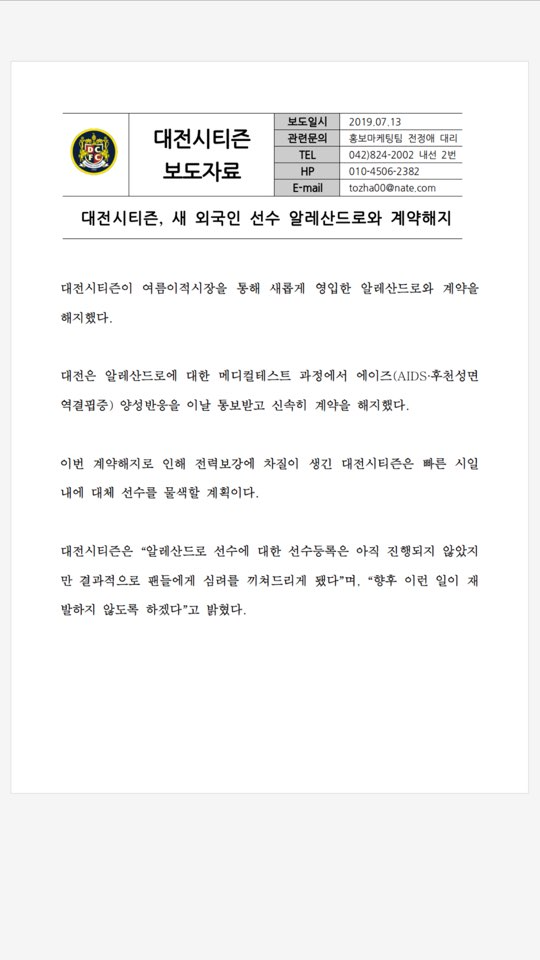 13-JulArticles published in 동아일보 / Dong-A IlboYearTitle Date11988AIDS양성 또발생 (Positive AIDS diagnosis, again)01-Apr21988AIDS 양성 釜山서 또發見 (Another positive AIDS diagnosis in Busan)02-Apr31988AIDS항체 양성자 외항선원 1명또발견 (Another positive AIDS diagnosis among sailors)29-Apr41988AIDS 감염자 주한美軍에 27명 (Twenty-seven people infected with AIDS in the U.S. military in South Korea)05-Oct51988AIDS환자 또판명 (Another AIDS patient identified)23-Dec61989AIDS공포「강건너 불」아니다 해외관광객 性도덕 경각심 필요 (AIDS scares are not merely ‘fire across the river’. Overseas tourists need to be aware of  sexual morality.)03-Jul71989海外(해외)여행잦은 3명 AIDS 양성반응 (Three people test positive for AIDS after traveling abroad)29-Jul81990AIDS 우리곁에 있다 (AIDS is among us)21-Dec91992AIDS 9명 발견 (Another 9 people test positive for AIDS)01-Mar101992AIDS 6명발견 (Another 6 people test positive for AIDS)01-May111992AIDS 감염자 10월중11명발견 (11 people infected with AIDS in October)03-Nov121992AIDS 감염자 10월중5명또발견 (Another 5 people infected with AIDS in October)07-Nov131992「에이즈」정확한 疫學조사 시급 (An accurate investigation into AIDS)01-Dec141992AIDS 陽性者12월중 10명발견 (AIDS discovered in 10 people in December)30-Dec161993에이즈3명 또 발견 (Another 3 people diagnosed with AIDS)03-Mar171993에이즈환자 8명 발견 보사부 6월한달간 (Eight AIDS patients discovered by the Ministry of Health in June)02-Jul191993新兵 에이즈 감염 入所동기 훈련병 정밀검사 (A close examination of training personnel for HIV infection)16-Sep201993에이즈 8명 새로발견 (8 New AIDS diagnoses)05-Oct21199310월 에이즈감염 8명 (8 AIDS diagnoses in October)02-Nov221993에이즈감염 3百 전국 (300 AIDS infections nationwide)24-Nov231994內國人 접촉 AIDS 發病 더많다 (AIDS cases through local contact on the rise)01-Jan2419941월 에이즈감염 4명 (4 people infected with AIDS in January)02-Feb2519942월 에이즈감염 2명 (2 people infected with AIDS in February)04-Mar261994에이즈 급증…5월만 14명 (AIDS surges... 14 diagnosed cases in May alone)08-Jun271994에이즈 「內國人(내국인)접촉」감염 45%로 늘었다 (HIV infections risen 45 percent among domestic contacts)31-Jul2819948월 에이즈감염 9명 (9 people diagnosed with AIDS in August)03-Sep29199410월 에이즈감염 10명 (10 people diagnosed with AIDS in October)03-Nov301995점점 당당해지는「동성애」(Homosexuality becoming more and more prevalent)28-Apr311995보건복지부 에이즈감염 6명확인 (Department of Health and Welfare identifies six more HIV infections.)04-Jul321996안방까지 다가온 에이즈 (AIDS approaching the home turf)12-Sep331996국내 에이즈 감염자 608명으로 늘어 (The number of AIDS infections in the country rises to 608.)30-Nov341997에이즈보균자 관리 "구멍" (AIDS victims in a care "hole")21-May351998국내 에이즈감염자 총747명 (Total of 747 people infected with AIDS in Korea.)07-Jan361999국내 에이즈감염자 918명 (918 people infected with AIDS in Korea)05-Apr371999국내 에이즈 감염자 14년만에 1000명 넘어 (More than 1,000 AIDS cases in Korea in 14 years)04-OctArticles published in 한겨레 / Hankyoreh381989아·태 에이즈협회 3월 결성 (Asia-Pacific AIDS Association formed in March)30-Jan391989동성연애자등 AIDS 확인 헌혈 많아 (There's a lot of blood donations positive for AIDS among homosexuals)24-Dec401989무방비 '동성연애 AIDS' ([We are]Defenseless…'Homosexual AIDS')07-Jun411989국내 AIDS 감염자 해마다 크게 늘어 (The number of AIDS infections in Korea increases significantly every year.)05-Jan421989AIDS환자 또 발생 (Another AIDS patient diagnosed)06-Apr431989AIDS감염 피 환자에 수혈 (Blood transfusion to patients with AIDS infection)11-Apr441989AIDS 양성자 3명 발견 (3 more AIDS patients diagnosed)30-Jul451989회사원 AIDS양성 판명 (Company employee diagnosed with AIDS)26-Oct461989AIDS환자 또 발견 헌혈 검사결과 양성 확인 (Another AIDS patient found. Blood donation confirmed positive.)27-Apr471989AIDS 양성반응 또 발견 (Another AIDS diagnosis found)07-Dec481989AIDS양성자 4명 또 발견 (Another 4 people diagnosed with AIDS)24-Sep491990동성연애자 에이즈 '무방비' (Homosexuals defenceless against AIDS)03-Jul501990에이즈 감염자 96명 항체 양성 2명 또 발견 (Ninety-six people with AIDS. Two more found positive for antibodies)03-Jul511990에이즈 양성반응 한달새 3명 발견 (Three people found positive for AIDS this month.)01-Dec521990에이즈 양성 5명 발견 (Another 5 people diagnosed with AIDS)02-Jun5319907월중 에이즈 2명 발견 해외 성접촉 사실 확인 (Two AIDS patients found in July confirm overseas sexual contact.)01-Aug54199010월 에이즈감염 7명 발견 (Seven new AIDS infections discovered in October)02-Nov551990에이즈 예방 성교육 학회 (AIDS Prevention Sex Education Society)28-Jun561990매혈 20대 AIDS 감염 확인 (AIDS infections identified in people in their 20s)10-Jan571990AIDS 훈련병 전역 (AIDS Trainee Discharged)16-Dec581990국내인 접촉 동성연애 AIDS환자 급증 올들어 20명 발생 (There have been 20 cases of AIDS among homosexuals in Korea this year.)27-Nov591991에이즈감염 5명 또 발견 (Anoter 5 people diagnosed with AIDS)01-Dec601991에이즈양성 4명 또 발견 (Another 4 people diagnosed with AIDS)02-Feb611991에이즈양성자 4명 또 발견 (Another 4 people diagnosed with AIDS)01-Mar621991에이즈 양성 8명 새로 발견 (Eight new AIDS-positive people found.)01-Jan631991수혈2명 또 에이즈 감염 보사부 확인 (Two more AIDS infections confirmed due to blood transfusions)27-Jul641991에이즈 감염 3명 확인 (Another 3 people diagnosed with AIDS)03-Sep651991에이즈,동성연애자 감염 감소 (AIDS reducing among homosexuals)21-Aug661992에이즈 양성 11명발견 (Another 11 people diagnosed with AIDS)03-Nov671992에이즈 4명 새로 발견 (4 new AIDS diagnoses confirmed)01-Aug681992에이즈 감염 4명 또 발견 (Another 4 people diagnosed with AIDS)01-Apr691992에이즈감염자 10명 발견 (Another 10 people diagnosed with AIDS)02-Dec701992에이즈 양성반응 3명 발견 (Another 3 people diagnosed with AIDS)01-Feb711992에이즈 미국인 강제출국 감염 내국인4명 또 발견 (Americans Deported due to AIDS Infection, Four more Koreans diagnosed with AIDS)31-May721993에이즈 지난달 7명 발견 (Another 7 people diagnosed with AIDS last month)03-Jun731993에이즈 7명 또 발견 (Another 7 people diagnosed with AIDS)31-Jan741993에이즈감염자 6명 또 발생 (Another 6 people diagnosed with AIDS)03-Aug751993화장실에 비디오설치 美軍 동성애장면포착 (U.S. military install video in restrooms, caught a homosexual scene on video)17-Mar761993동성애 합법화 러에이즈확산막게 (Legalising homosexuality and preventing the spread of AIDS)01-Jun771994에이즈감염 9명 추가 발견 (9 additional AIDS diagnoses)06-Jan781994에이즈 감염 2명 또 발견 (Another 2 people diagnosed with AIDS)04-Mar791994에이즈감염 6명 새로 발견 (6 new AIDS diagnoses)03-Apr801995에이즈감염자 6명 발견 모두 4백21명으로 늘어 (Another 6 positive AIDS diagnoses rise the national number to 402 people)04-MarNewspaperYear HeadlineDate1한겨레/Hankyoreh1989새로운 일별난일터〈4〉에이즈 판정관 (New odd workplace <4> AIDS Judge). 
Includes: ‘죽음의 병/Illness of Death’03-Nov2경향신문/Kyunghyan Shinmun1985AIDS건강한 사람도 걸린다 (Also healthy people get AIDS)
Includes: ‘현대판 나병/Today’s Version of Leprosy’30-Jul3동아일보/Dong-A Ilbo1986同性愛25%보균자 (25% of Homosexuals infected)
Includes: ‘죽음의 병/Illness of Death’06-Jan4한겨레/Hankyoreh1990‘동성연애자 에이즈 ‘무방비’(Homosexuals defenceless [in front of] AIDS).
Includes: ‘새로운 흑사병/New Black Death’03-Jul5한겨레/Hankyoreh1993‘男性동성애 합법화 러에이즈확산막게’ (Legalization of (male)homosexuality spreads AIDS in Russia)’
Includes: ‘20세기의 페스트/Plague of the 20th century’01-JunNewspaperYear HeadlineDate1한겨레/Hankyoreh1990에이즈 예방법"심각한 인권침해" (AIDS prevention Act [includes] “Serious human rights violation[s]”)20-Dec2한겨레/Hankyoreh1992에이즈 환자 차별: 인권문제 부상 (Discrimination of AIDS patients: emerging human rights issue)24-Jul3동아일보/Dong-A Ilbo1992대중화 방법 모색 에이즈환자 인권문제 거론 (Seeking ways to popularize AIDS patients’ human rights)14-Nov4한겨레/Hankyoreh1992에이즈와의 전쟁: 국내 민간단체 나섰다 (War against AIDS: Local NGO joins the work)27 -Nov5경향신문/Kyunghyan Shinmun1994에이즈환자의 인권투쟁 (AIDS patients’ struggle for human rights)16-Sep동아일보/Dong-A Ilbo1994"에이즈환자 받아들이는 사회로" (“Towards a society that accepts AIDS patients”)6한겨레/Hankyoreh1997에이즈환자와 인권 (AIDS patients and human rights)22-May7한겨레/Hankyoreh1997에이즈 감염자의 '인권' (AIDS infected people and their human rights)28-Nov